PLANEACION DIDACTICA SEGUNDO GRADO  NEM CON PAUSAS ACTIVAS MES MAYO 2020	DOSIFICACIÓN DE TEMAS Y/O CONTENIDOSEVALUACIÓN MENSUAL DE MAYO 20202do GRADOL = Logrado		     EP= En proceso		MD= Muestra DificultadASIGNATURASemana 1. Del 5 al 8 de mayo 2020.Semana 2. Del 11 al 14 de mayo 2020.Semana 3. Del 18 al 22 de mayo 2020.Semana 4. Del 25 al 29 de mayo 2020. EspañolActividad puntual.Un documento muy especial.Ideas para escribir mejor. ¿Cómo se escriben los nombres propios?Actividades Puntuales:Todos tenemos un nombre.Busca y encuentra.Tiempo de leer. Leer para mirar el cielo. “El conejo de la luna” / “Tochin in metztic”.Actividad puntual.Nuestros juegos favoritos.Ideas para escribir mejor. ¡Con c o con qu?Actividades Puntuales:1. Lo que sabemos del tema.2. Elaboramos una tabla.3. Revisamos el texto.Tiempo de leer. Mi libro de lecturas.Actividad puntual.Nuestros juegos favoritos.Ideas para escribir mejor. Juegos con el lenguaje.Actividades Puntuales:4. Escribimos sobre los juegos.5. Elaboramos la antología.6. Compartimos la antología.Tiempo de leer. Selecciono una lectura.Proyecto.Todos al teatro.Ideas para escribir mejor. Palíndromos. Etapa 1. Leemos obras de teatro.Historias escritas para ser presentadas.Conocemos otra obra de teatro.Analizamos obras de teatro.Tiempo de leer. Mi libro de lecturas.MatemáticasTrayecto 3. Sumas y restas hasta 1000.1. Las canicas.2. Sumas en la recta numérica.3. Juntar centenas, decenas y unidades.4. Cajas y bolsas para sumar.Trayecto 3. Sumas y restas hasta 1000.5. Tarjetas de colores para sumar 2.6. Más números amigables.7. La tienda de ropa.8. Cuánto falta para 1000.Trayecto 4. Composición y descomposición de figuras.1. Mosaicos.2. De 4 lados.3. Mosaicos con 6 lados.4. Con rombos.Trayecto 5. Cuadro de multiplicaciones.1. El cuadro de multiplicaciones.2. Patos, gatos y arañas.3. De dos y de tres ruedas.4. Bolsas de dulces.5. La rana vuelve a saltar.Conocimiento del MedioSecuencia 2. Los sabores y los olores de mi entorno.Apartados:1. Lo que pienso.2. Identificamos olores.3. Identificamos sabores.Secuencia 2. Los sabores y los olores de mi entorno.Apartados:4. El cuidado del gusto y del olfato.5. Integro mis aprendizajes.6. Lo que aprendí.Secuencia 3. Reconocemos objetos y materiales.Apartados:1. Lo que pienso.2. ¿Cómo son los sólidos?3. Los líquidos.Secuencia 3. Reconocemos objetos y materiales.Apartados:4. Los gases.5. Integro mis aprendizajes.6. Lo que aprendí.ArtesArtes y entorno. Diversidad cultural y artística.Artes y entorno. Diversidad cultural y artística.Artes y entorno. Diversidad cultural y artística.Artes y entorno. Diversidad cultural y artística.Formación Cívica y ética Todas las opiniones se necesitan escucharTodas las opiniones se necesitan escucharNosotros nos educamos para la pazNosotros nos educamos para la pazEducación FísicaCreatividad en la acción motriz.Elabora alternativas de solución ante retos y problemas que se presenten en actividades y juegos, para cumplir con la meta que se plantea.Creatividad en la acción motriz.Elabora alternativas de solución ante retos y problemas que se presenten en actividades y juegos, para cumplir con la meta que se plantea.Creatividad en la acción motriz.Elabora alternativas de solución ante retos y problemas que se presenten en actividades y juegos, para cumplir con la meta que se plantea.Creatividad en la acción motriz.Elabora alternativas de solución ante retos y problemas que se presenten en actividades y juegos, para cumplir con la meta que se plantea.InglésAmbiente:Académico y de formación.Práctica social del lenguaje:Registra información de un tema de Geografía con apoyo de una imagen.Ambiente:Académico y de formación.Práctica social del lenguaje:Registra información de un tema de Geografía con apoyo de una imagen.Ambiente:Académico y de formación.Práctica social del lenguaje:Registra información de un tema de Geografía con apoyo de una imagen.Ambiente:Académico y de formación.Práctica social del lenguaje:Registra información de un tema de Geografía con apoyo de una imagen.ASIGNATURAASIGNATURAEspañolEspañolGRADO y GRUPOGRADO y GRUPO2º 2º TIEMPOSemana 1. Del 5 al 8  de mayo 2020.APRENDIZAJES CLAVEAPRENDIZAJES CLAVEAPRENDIZAJES CLAVEAPRENDIZAJES CLAVEAPRENDIZAJES CLAVEAPRENDIZAJES CLAVEAPRENDIZAJES CLAVEAPRENDIZAJES CLAVEAPRENDIZAJES CLAVEAPRENDIZAJES CLAVEÁMBITOÁMBITOPRACTICA SOCIAL DE LENGUAJEPRACTICA SOCIAL DE LENGUAJEAPRENDIZAJES ESPERADOSAPRENDIZAJES ESPERADOSAPRENDIZAJES ESPERADOSAPRENDIZAJES ESPERADOSAPRENDIZAJES ESPERADOSAPRENDIZAJES ESPERADOSParticipación socialParticipación socialProducción e interpretación de textos para realizar trámites y gestionar servicios.Producción e interpretación de textos para realizar trámites y gestionar servicios.Explora documentos como el acta de nacimiento y la cartilla de vacunación para reflexionar sobre la información que contienen.Explora documentos como el acta de nacimiento y la cartilla de vacunación para reflexionar sobre la información que contienen.Explora documentos como el acta de nacimiento y la cartilla de vacunación para reflexionar sobre la información que contienen.Explora documentos como el acta de nacimiento y la cartilla de vacunación para reflexionar sobre la información que contienen.Explora documentos como el acta de nacimiento y la cartilla de vacunación para reflexionar sobre la información que contienen.Explora documentos como el acta de nacimiento y la cartilla de vacunación para reflexionar sobre la información que contienen.PROPÓSITOS: Que Identifiquen e interpreten información de diversos documentos personales. Reflexionen sobre la importancia de documentos que registran la identidad y facilitan la inclusión social de las personas.PROPÓSITOS: Que Identifiquen e interpreten información de diversos documentos personales. Reflexionen sobre la importancia de documentos que registran la identidad y facilitan la inclusión social de las personas.PROPÓSITOS: Que Identifiquen e interpreten información de diversos documentos personales. Reflexionen sobre la importancia de documentos que registran la identidad y facilitan la inclusión social de las personas.PROPÓSITOS: Que Identifiquen e interpreten información de diversos documentos personales. Reflexionen sobre la importancia de documentos que registran la identidad y facilitan la inclusión social de las personas.PROPÓSITOS: Que Identifiquen e interpreten información de diversos documentos personales. Reflexionen sobre la importancia de documentos que registran la identidad y facilitan la inclusión social de las personas.PROPÓSITOS: Que Identifiquen e interpreten información de diversos documentos personales. Reflexionen sobre la importancia de documentos que registran la identidad y facilitan la inclusión social de las personas.PROPÓSITOS: Que Identifiquen e interpreten información de diversos documentos personales. Reflexionen sobre la importancia de documentos que registran la identidad y facilitan la inclusión social de las personas.PROPÓSITOS: Que Identifiquen e interpreten información de diversos documentos personales. Reflexionen sobre la importancia de documentos que registran la identidad y facilitan la inclusión social de las personas.PROPÓSITOS: Que Identifiquen e interpreten información de diversos documentos personales. Reflexionen sobre la importancia de documentos que registran la identidad y facilitan la inclusión social de las personas.PROPÓSITOS: Que Identifiquen e interpreten información de diversos documentos personales. Reflexionen sobre la importancia de documentos que registran la identidad y facilitan la inclusión social de las personas.MODALIDADMODALIDADMODALIDADACTIVIDADACTIVIDAD¿QUÉ BUSCO?¿QUÉ BUSCO?¿QUÉ BUSCO?¿QUÉ BUSCO?¿QUÉ BUSCO?Actividades recurrentesActividades recurrentesActividades recurrentesIdeas para escribir mejor. ¿Cómo se escriben los nombres propios?Ideas para escribir mejor. ¿Cómo se escriben los nombres propios?Que los alumnos: Reconozcan que los nombres propios se escriben con mayúscula.Que los alumnos: Reconozcan que los nombres propios se escriben con mayúscula.Que los alumnos: Reconozcan que los nombres propios se escriben con mayúscula.Que los alumnos: Reconozcan que los nombres propios se escriben con mayúscula.Que los alumnos: Reconozcan que los nombres propios se escriben con mayúscula.Actividad puntual. Un documento muy especial.Actividad puntual. Un documento muy especial.Actividad puntual. Un documento muy especial.Todos tenemos un nombreTodos tenemos un nombreQue los alumnos: Exploren documentos personales y reflexionen sobre la información que contienen.Que los alumnos: Exploren documentos personales y reflexionen sobre la información que contienen.Que los alumnos: Exploren documentos personales y reflexionen sobre la información que contienen.Que los alumnos: Exploren documentos personales y reflexionen sobre la información que contienen.Que los alumnos: Exploren documentos personales y reflexionen sobre la información que contienen.Actividad puntual. Un documento muy especial.Actividad puntual. Un documento muy especial.Actividad puntual. Un documento muy especial.Busca y encuentraBusca y encuentraQue los alumnos: Busquen e identifiquen elementos específicos de un acta de nacimiento.Que los alumnos: Busquen e identifiquen elementos específicos de un acta de nacimiento.Que los alumnos: Busquen e identifiquen elementos específicos de un acta de nacimiento.Que los alumnos: Busquen e identifiquen elementos específicos de un acta de nacimiento.Que los alumnos: Busquen e identifiquen elementos específicos de un acta de nacimiento.Actividades recurrentesActividades recurrentesActividades recurrentesTiempo de leer. Leer para mirar el cielo “El conejo de la luna”/”Tochin in meztic”Tiempo de leer. Leer para mirar el cielo “El conejo de la luna”/”Tochin in meztic”Que los alumnos: Se sensibilicen hacia la poesía como una manifestación de formas de pensar y de vivir propias de distintos pueblos y reflexionen sobre algunas características lingüísticas que permiten comparar y distinguir una lengua de otra.Que los alumnos: Se sensibilicen hacia la poesía como una manifestación de formas de pensar y de vivir propias de distintos pueblos y reflexionen sobre algunas características lingüísticas que permiten comparar y distinguir una lengua de otra.Que los alumnos: Se sensibilicen hacia la poesía como una manifestación de formas de pensar y de vivir propias de distintos pueblos y reflexionen sobre algunas características lingüísticas que permiten comparar y distinguir una lengua de otra.Que los alumnos: Se sensibilicen hacia la poesía como una manifestación de formas de pensar y de vivir propias de distintos pueblos y reflexionen sobre algunas características lingüísticas que permiten comparar y distinguir una lengua de otra.Que los alumnos: Se sensibilicen hacia la poesía como una manifestación de formas de pensar y de vivir propias de distintos pueblos y reflexionen sobre algunas características lingüísticas que permiten comparar y distinguir una lengua de otra.SECUENCIA DE ACTIVIDADESSECUENCIA DE ACTIVIDADESSECUENCIA DE ACTIVIDADESSECUENCIA DE ACTIVIDADESSECUENCIA DE ACTIVIDADESSECUENCIA DE ACTIVIDADESSECUENCIA DE ACTIVIDADESSECUENCIA DE ACTIVIDADESSECUENCIA DE ACTIVIDADESSECUENCIA DE ACTIVIDADESSesión 1Min)TERMINO DE ACTIVIDAD*PAUSA ACTIVAINICIO:-Solicitar a varios niños que voluntariamente pasen al pizarrón a escribir su nombre y sus apellidos. Entre todos identificar si los escribieron correctamente. Puntualizar que deben escribirse con mayúscula porque son nombres propios. -Explicar que los nombres propios pertenecen a personas y lugares.DESARROLLO: -En parejas, utilizar el memorama 1 del material recortable y jugar a relacionar los nombres de las cosas y de las personas, cuya escritura es similar excepto porque uno de cada par es nombre propio y el otro un objeto. L.T. Pág. 158.-En el cuaderno, escribir los nombres que aparecen en el memorama.CIERRE: -Jugar al “basta” con nombres propios. El maestro mencionará una letra del abecedario para que los niños escriban un número determinado de nombres propios. El primero en lograrlo deberá gritar “basta” y contar en voz alta hasta diez para que se acabe el tiempo.-*Como tarea, llevar una fotocopia de su acta de nacimiento y cartilla de vacunación.INICIO:-Solicitar a varios niños que voluntariamente pasen al pizarrón a escribir su nombre y sus apellidos. Entre todos identificar si los escribieron correctamente. Puntualizar que deben escribirse con mayúscula porque son nombres propios. -Explicar que los nombres propios pertenecen a personas y lugares.DESARROLLO: -En parejas, utilizar el memorama 1 del material recortable y jugar a relacionar los nombres de las cosas y de las personas, cuya escritura es similar excepto porque uno de cada par es nombre propio y el otro un objeto. L.T. Pág. 158.-En el cuaderno, escribir los nombres que aparecen en el memorama.CIERRE: -Jugar al “basta” con nombres propios. El maestro mencionará una letra del abecedario para que los niños escriban un número determinado de nombres propios. El primero en lograrlo deberá gritar “basta” y contar en voz alta hasta diez para que se acabe el tiempo.-*Como tarea, llevar una fotocopia de su acta de nacimiento y cartilla de vacunación.INICIO:-Solicitar a varios niños que voluntariamente pasen al pizarrón a escribir su nombre y sus apellidos. Entre todos identificar si los escribieron correctamente. Puntualizar que deben escribirse con mayúscula porque son nombres propios. -Explicar que los nombres propios pertenecen a personas y lugares.DESARROLLO: -En parejas, utilizar el memorama 1 del material recortable y jugar a relacionar los nombres de las cosas y de las personas, cuya escritura es similar excepto porque uno de cada par es nombre propio y el otro un objeto. L.T. Pág. 158.-En el cuaderno, escribir los nombres que aparecen en el memorama.CIERRE: -Jugar al “basta” con nombres propios. El maestro mencionará una letra del abecedario para que los niños escriban un número determinado de nombres propios. El primero en lograrlo deberá gritar “basta” y contar en voz alta hasta diez para que se acabe el tiempo.-*Como tarea, llevar una fotocopia de su acta de nacimiento y cartilla de vacunación.INICIO:-Solicitar a varios niños que voluntariamente pasen al pizarrón a escribir su nombre y sus apellidos. Entre todos identificar si los escribieron correctamente. Puntualizar que deben escribirse con mayúscula porque son nombres propios. -Explicar que los nombres propios pertenecen a personas y lugares.DESARROLLO: -En parejas, utilizar el memorama 1 del material recortable y jugar a relacionar los nombres de las cosas y de las personas, cuya escritura es similar excepto porque uno de cada par es nombre propio y el otro un objeto. L.T. Pág. 158.-En el cuaderno, escribir los nombres que aparecen en el memorama.CIERRE: -Jugar al “basta” con nombres propios. El maestro mencionará una letra del abecedario para que los niños escriban un número determinado de nombres propios. El primero en lograrlo deberá gritar “basta” y contar en voz alta hasta diez para que se acabe el tiempo.-*Como tarea, llevar una fotocopia de su acta de nacimiento y cartilla de vacunación.INICIO:-Solicitar a varios niños que voluntariamente pasen al pizarrón a escribir su nombre y sus apellidos. Entre todos identificar si los escribieron correctamente. Puntualizar que deben escribirse con mayúscula porque son nombres propios. -Explicar que los nombres propios pertenecen a personas y lugares.DESARROLLO: -En parejas, utilizar el memorama 1 del material recortable y jugar a relacionar los nombres de las cosas y de las personas, cuya escritura es similar excepto porque uno de cada par es nombre propio y el otro un objeto. L.T. Pág. 158.-En el cuaderno, escribir los nombres que aparecen en el memorama.CIERRE: -Jugar al “basta” con nombres propios. El maestro mencionará una letra del abecedario para que los niños escriban un número determinado de nombres propios. El primero en lograrlo deberá gritar “basta” y contar en voz alta hasta diez para que se acabe el tiempo.-*Como tarea, llevar una fotocopia de su acta de nacimiento y cartilla de vacunación.INICIO:-Solicitar a varios niños que voluntariamente pasen al pizarrón a escribir su nombre y sus apellidos. Entre todos identificar si los escribieron correctamente. Puntualizar que deben escribirse con mayúscula porque son nombres propios. -Explicar que los nombres propios pertenecen a personas y lugares.DESARROLLO: -En parejas, utilizar el memorama 1 del material recortable y jugar a relacionar los nombres de las cosas y de las personas, cuya escritura es similar excepto porque uno de cada par es nombre propio y el otro un objeto. L.T. Pág. 158.-En el cuaderno, escribir los nombres que aparecen en el memorama.CIERRE: -Jugar al “basta” con nombres propios. El maestro mencionará una letra del abecedario para que los niños escriban un número determinado de nombres propios. El primero en lograrlo deberá gritar “basta” y contar en voz alta hasta diez para que se acabe el tiempo.-*Como tarea, llevar una fotocopia de su acta de nacimiento y cartilla de vacunación.INICIO:-Solicitar a varios niños que voluntariamente pasen al pizarrón a escribir su nombre y sus apellidos. Entre todos identificar si los escribieron correctamente. Puntualizar que deben escribirse con mayúscula porque son nombres propios. -Explicar que los nombres propios pertenecen a personas y lugares.DESARROLLO: -En parejas, utilizar el memorama 1 del material recortable y jugar a relacionar los nombres de las cosas y de las personas, cuya escritura es similar excepto porque uno de cada par es nombre propio y el otro un objeto. L.T. Pág. 158.-En el cuaderno, escribir los nombres que aparecen en el memorama.CIERRE: -Jugar al “basta” con nombres propios. El maestro mencionará una letra del abecedario para que los niños escriban un número determinado de nombres propios. El primero en lograrlo deberá gritar “basta” y contar en voz alta hasta diez para que se acabe el tiempo.-*Como tarea, llevar una fotocopia de su acta de nacimiento y cartilla de vacunación.INICIO:-Solicitar a varios niños que voluntariamente pasen al pizarrón a escribir su nombre y sus apellidos. Entre todos identificar si los escribieron correctamente. Puntualizar que deben escribirse con mayúscula porque son nombres propios. -Explicar que los nombres propios pertenecen a personas y lugares.DESARROLLO: -En parejas, utilizar el memorama 1 del material recortable y jugar a relacionar los nombres de las cosas y de las personas, cuya escritura es similar excepto porque uno de cada par es nombre propio y el otro un objeto. L.T. Pág. 158.-En el cuaderno, escribir los nombres que aparecen en el memorama.CIERRE: -Jugar al “basta” con nombres propios. El maestro mencionará una letra del abecedario para que los niños escriban un número determinado de nombres propios. El primero en lograrlo deberá gritar “basta” y contar en voz alta hasta diez para que se acabe el tiempo.-*Como tarea, llevar una fotocopia de su acta de nacimiento y cartilla de vacunación.INICIO:-Solicitar a varios niños que voluntariamente pasen al pizarrón a escribir su nombre y sus apellidos. Entre todos identificar si los escribieron correctamente. Puntualizar que deben escribirse con mayúscula porque son nombres propios. -Explicar que los nombres propios pertenecen a personas y lugares.DESARROLLO: -En parejas, utilizar el memorama 1 del material recortable y jugar a relacionar los nombres de las cosas y de las personas, cuya escritura es similar excepto porque uno de cada par es nombre propio y el otro un objeto. L.T. Pág. 158.-En el cuaderno, escribir los nombres que aparecen en el memorama.CIERRE: -Jugar al “basta” con nombres propios. El maestro mencionará una letra del abecedario para que los niños escriban un número determinado de nombres propios. El primero en lograrlo deberá gritar “basta” y contar en voz alta hasta diez para que se acabe el tiempo.-*Como tarea, llevar una fotocopia de su acta de nacimiento y cartilla de vacunación.Sesión 2Min)TERMINO DE ACTIVIDAD*PAUSA ACTIVAINICIO: -Leer en voz alta el chiste de “Nadie, Tonto y Ninguno”. L.T. pág. 158. -Escribir en el pizarrón los nombres de los personajes y comentar por qué creen que ocurrió la confusión.DESARROLLO:-Analizar las fotocopias del acta de nacimiento y cartilla de vacunación que llevaron como tarea. Identificar y señalar con un color su nombre y apellidos, así como los de sus padres.-Escribir en el pizarrón los nombres con apellidos de algunos compañeros. Explicar que el primero viene de su padre y el segundo de su madre.-Con base en la información de los documentos, contestar las preguntas de las páginas 159 y 160 del libro de texto. CIERRE:-Analizar su cartilla de vacunación e identificar qué datos son similares a los que aparecen en el acta, además comentar por qué es de utilidad.INICIO: -Leer en voz alta el chiste de “Nadie, Tonto y Ninguno”. L.T. pág. 158. -Escribir en el pizarrón los nombres de los personajes y comentar por qué creen que ocurrió la confusión.DESARROLLO:-Analizar las fotocopias del acta de nacimiento y cartilla de vacunación que llevaron como tarea. Identificar y señalar con un color su nombre y apellidos, así como los de sus padres.-Escribir en el pizarrón los nombres con apellidos de algunos compañeros. Explicar que el primero viene de su padre y el segundo de su madre.-Con base en la información de los documentos, contestar las preguntas de las páginas 159 y 160 del libro de texto. CIERRE:-Analizar su cartilla de vacunación e identificar qué datos son similares a los que aparecen en el acta, además comentar por qué es de utilidad.INICIO: -Leer en voz alta el chiste de “Nadie, Tonto y Ninguno”. L.T. pág. 158. -Escribir en el pizarrón los nombres de los personajes y comentar por qué creen que ocurrió la confusión.DESARROLLO:-Analizar las fotocopias del acta de nacimiento y cartilla de vacunación que llevaron como tarea. Identificar y señalar con un color su nombre y apellidos, así como los de sus padres.-Escribir en el pizarrón los nombres con apellidos de algunos compañeros. Explicar que el primero viene de su padre y el segundo de su madre.-Con base en la información de los documentos, contestar las preguntas de las páginas 159 y 160 del libro de texto. CIERRE:-Analizar su cartilla de vacunación e identificar qué datos son similares a los que aparecen en el acta, además comentar por qué es de utilidad.INICIO: -Leer en voz alta el chiste de “Nadie, Tonto y Ninguno”. L.T. pág. 158. -Escribir en el pizarrón los nombres de los personajes y comentar por qué creen que ocurrió la confusión.DESARROLLO:-Analizar las fotocopias del acta de nacimiento y cartilla de vacunación que llevaron como tarea. Identificar y señalar con un color su nombre y apellidos, así como los de sus padres.-Escribir en el pizarrón los nombres con apellidos de algunos compañeros. Explicar que el primero viene de su padre y el segundo de su madre.-Con base en la información de los documentos, contestar las preguntas de las páginas 159 y 160 del libro de texto. CIERRE:-Analizar su cartilla de vacunación e identificar qué datos son similares a los que aparecen en el acta, además comentar por qué es de utilidad.INICIO: -Leer en voz alta el chiste de “Nadie, Tonto y Ninguno”. L.T. pág. 158. -Escribir en el pizarrón los nombres de los personajes y comentar por qué creen que ocurrió la confusión.DESARROLLO:-Analizar las fotocopias del acta de nacimiento y cartilla de vacunación que llevaron como tarea. Identificar y señalar con un color su nombre y apellidos, así como los de sus padres.-Escribir en el pizarrón los nombres con apellidos de algunos compañeros. Explicar que el primero viene de su padre y el segundo de su madre.-Con base en la información de los documentos, contestar las preguntas de las páginas 159 y 160 del libro de texto. CIERRE:-Analizar su cartilla de vacunación e identificar qué datos son similares a los que aparecen en el acta, además comentar por qué es de utilidad.INICIO: -Leer en voz alta el chiste de “Nadie, Tonto y Ninguno”. L.T. pág. 158. -Escribir en el pizarrón los nombres de los personajes y comentar por qué creen que ocurrió la confusión.DESARROLLO:-Analizar las fotocopias del acta de nacimiento y cartilla de vacunación que llevaron como tarea. Identificar y señalar con un color su nombre y apellidos, así como los de sus padres.-Escribir en el pizarrón los nombres con apellidos de algunos compañeros. Explicar que el primero viene de su padre y el segundo de su madre.-Con base en la información de los documentos, contestar las preguntas de las páginas 159 y 160 del libro de texto. CIERRE:-Analizar su cartilla de vacunación e identificar qué datos son similares a los que aparecen en el acta, además comentar por qué es de utilidad.INICIO: -Leer en voz alta el chiste de “Nadie, Tonto y Ninguno”. L.T. pág. 158. -Escribir en el pizarrón los nombres de los personajes y comentar por qué creen que ocurrió la confusión.DESARROLLO:-Analizar las fotocopias del acta de nacimiento y cartilla de vacunación que llevaron como tarea. Identificar y señalar con un color su nombre y apellidos, así como los de sus padres.-Escribir en el pizarrón los nombres con apellidos de algunos compañeros. Explicar que el primero viene de su padre y el segundo de su madre.-Con base en la información de los documentos, contestar las preguntas de las páginas 159 y 160 del libro de texto. CIERRE:-Analizar su cartilla de vacunación e identificar qué datos son similares a los que aparecen en el acta, además comentar por qué es de utilidad.INICIO: -Leer en voz alta el chiste de “Nadie, Tonto y Ninguno”. L.T. pág. 158. -Escribir en el pizarrón los nombres de los personajes y comentar por qué creen que ocurrió la confusión.DESARROLLO:-Analizar las fotocopias del acta de nacimiento y cartilla de vacunación que llevaron como tarea. Identificar y señalar con un color su nombre y apellidos, así como los de sus padres.-Escribir en el pizarrón los nombres con apellidos de algunos compañeros. Explicar que el primero viene de su padre y el segundo de su madre.-Con base en la información de los documentos, contestar las preguntas de las páginas 159 y 160 del libro de texto. CIERRE:-Analizar su cartilla de vacunación e identificar qué datos son similares a los que aparecen en el acta, además comentar por qué es de utilidad.INICIO: -Leer en voz alta el chiste de “Nadie, Tonto y Ninguno”. L.T. pág. 158. -Escribir en el pizarrón los nombres de los personajes y comentar por qué creen que ocurrió la confusión.DESARROLLO:-Analizar las fotocopias del acta de nacimiento y cartilla de vacunación que llevaron como tarea. Identificar y señalar con un color su nombre y apellidos, así como los de sus padres.-Escribir en el pizarrón los nombres con apellidos de algunos compañeros. Explicar que el primero viene de su padre y el segundo de su madre.-Con base en la información de los documentos, contestar las preguntas de las páginas 159 y 160 del libro de texto. CIERRE:-Analizar su cartilla de vacunación e identificar qué datos son similares a los que aparecen en el acta, además comentar por qué es de utilidad.Sesión 3Min)TERMINO DE ACTIVIDAD*PAUSA ACTIVAINICIO:-Realizar comentarios sobre las diferencias y similitudes del acta de nacimiento y la cartilla de vacunación.DESARROLLO:-Elaborar un cuadro comparativo de ambos documentos. Por ejemplo:-En la fotocopia de su acta, identificar los elementos que aparecen en la página 161 del libro de texto.CIERRE: -Dialogar en torno a las siguientes preguntas: ¿para qué creen que sirvan cada uno de los datos que identificaron en el acta?, ¿en dónde más los han visto?, ¿qué otros documentos oficiales conocen?, ¿cómo hay que cuidarlos?, ¿por qué es importante la cartilla de vacunación?INICIO:-Realizar comentarios sobre las diferencias y similitudes del acta de nacimiento y la cartilla de vacunación.DESARROLLO:-Elaborar un cuadro comparativo de ambos documentos. Por ejemplo:-En la fotocopia de su acta, identificar los elementos que aparecen en la página 161 del libro de texto.CIERRE: -Dialogar en torno a las siguientes preguntas: ¿para qué creen que sirvan cada uno de los datos que identificaron en el acta?, ¿en dónde más los han visto?, ¿qué otros documentos oficiales conocen?, ¿cómo hay que cuidarlos?, ¿por qué es importante la cartilla de vacunación?INICIO:-Realizar comentarios sobre las diferencias y similitudes del acta de nacimiento y la cartilla de vacunación.DESARROLLO:-Elaborar un cuadro comparativo de ambos documentos. Por ejemplo:-En la fotocopia de su acta, identificar los elementos que aparecen en la página 161 del libro de texto.CIERRE: -Dialogar en torno a las siguientes preguntas: ¿para qué creen que sirvan cada uno de los datos que identificaron en el acta?, ¿en dónde más los han visto?, ¿qué otros documentos oficiales conocen?, ¿cómo hay que cuidarlos?, ¿por qué es importante la cartilla de vacunación?INICIO:-Realizar comentarios sobre las diferencias y similitudes del acta de nacimiento y la cartilla de vacunación.DESARROLLO:-Elaborar un cuadro comparativo de ambos documentos. Por ejemplo:-En la fotocopia de su acta, identificar los elementos que aparecen en la página 161 del libro de texto.CIERRE: -Dialogar en torno a las siguientes preguntas: ¿para qué creen que sirvan cada uno de los datos que identificaron en el acta?, ¿en dónde más los han visto?, ¿qué otros documentos oficiales conocen?, ¿cómo hay que cuidarlos?, ¿por qué es importante la cartilla de vacunación?INICIO:-Realizar comentarios sobre las diferencias y similitudes del acta de nacimiento y la cartilla de vacunación.DESARROLLO:-Elaborar un cuadro comparativo de ambos documentos. Por ejemplo:-En la fotocopia de su acta, identificar los elementos que aparecen en la página 161 del libro de texto.CIERRE: -Dialogar en torno a las siguientes preguntas: ¿para qué creen que sirvan cada uno de los datos que identificaron en el acta?, ¿en dónde más los han visto?, ¿qué otros documentos oficiales conocen?, ¿cómo hay que cuidarlos?, ¿por qué es importante la cartilla de vacunación?INICIO:-Realizar comentarios sobre las diferencias y similitudes del acta de nacimiento y la cartilla de vacunación.DESARROLLO:-Elaborar un cuadro comparativo de ambos documentos. Por ejemplo:-En la fotocopia de su acta, identificar los elementos que aparecen en la página 161 del libro de texto.CIERRE: -Dialogar en torno a las siguientes preguntas: ¿para qué creen que sirvan cada uno de los datos que identificaron en el acta?, ¿en dónde más los han visto?, ¿qué otros documentos oficiales conocen?, ¿cómo hay que cuidarlos?, ¿por qué es importante la cartilla de vacunación?INICIO:-Realizar comentarios sobre las diferencias y similitudes del acta de nacimiento y la cartilla de vacunación.DESARROLLO:-Elaborar un cuadro comparativo de ambos documentos. Por ejemplo:-En la fotocopia de su acta, identificar los elementos que aparecen en la página 161 del libro de texto.CIERRE: -Dialogar en torno a las siguientes preguntas: ¿para qué creen que sirvan cada uno de los datos que identificaron en el acta?, ¿en dónde más los han visto?, ¿qué otros documentos oficiales conocen?, ¿cómo hay que cuidarlos?, ¿por qué es importante la cartilla de vacunación?INICIO:-Realizar comentarios sobre las diferencias y similitudes del acta de nacimiento y la cartilla de vacunación.DESARROLLO:-Elaborar un cuadro comparativo de ambos documentos. Por ejemplo:-En la fotocopia de su acta, identificar los elementos que aparecen en la página 161 del libro de texto.CIERRE: -Dialogar en torno a las siguientes preguntas: ¿para qué creen que sirvan cada uno de los datos que identificaron en el acta?, ¿en dónde más los han visto?, ¿qué otros documentos oficiales conocen?, ¿cómo hay que cuidarlos?, ¿por qué es importante la cartilla de vacunación?INICIO:-Realizar comentarios sobre las diferencias y similitudes del acta de nacimiento y la cartilla de vacunación.DESARROLLO:-Elaborar un cuadro comparativo de ambos documentos. Por ejemplo:-En la fotocopia de su acta, identificar los elementos que aparecen en la página 161 del libro de texto.CIERRE: -Dialogar en torno a las siguientes preguntas: ¿para qué creen que sirvan cada uno de los datos que identificaron en el acta?, ¿en dónde más los han visto?, ¿qué otros documentos oficiales conocen?, ¿cómo hay que cuidarlos?, ¿por qué es importante la cartilla de vacunación?Sesión 4Min)TERMINO DE ACTIVIDAD*PAUSA ACTIVAINICIO:-Recordar las características de los nombres propios y solicitar a varios alumnos que escriban ejemplos en el pizarrón.DESARROLLO:-Presentar el siguiente texto para que identifiquen y encierren todos los nombres propios que encuentren.Jacinto es feliz viviendo en Villa de Álvarez. Le gusta su ciudad porque siempre encuentra con qué divertirse. Disfruta caminar por el centro, comerse una deliciosa paleta y ver a los “tuberos” bajando una deliciosa bebida llamada “tuba” desde lo más alto de las palmas. La tuba es una bebida típica de Colima, el estado donde vive.Su abuelito, don José López, le cuenta que cuando él era pequeño la ciudad lucía muy diferente, el arroyo Manrique corría limpio, lleno de peces y los niños podían meterse a nadar; además la calle Manuel Álvarez era empedrada, por lo que no pasaban muchos autos por ahí.Jacinto se imagina cómo era la ciudad en aquella época. Aun cuando esté muy cambiada, piensa que como Villa de Álvarez no hay otra ciudad en todo México, por eso él quiere vivir ahí por siempre.-Socializar los nombres propios que encontraron y argumentar por qué lo son.-En equipos, revisar libros de texto y libros del rincón para buscar nombres propios y escribirlos en el cuaderno.CIERRE:-Socializar los nombres propios que encuentren.INICIO:-Recordar las características de los nombres propios y solicitar a varios alumnos que escriban ejemplos en el pizarrón.DESARROLLO:-Presentar el siguiente texto para que identifiquen y encierren todos los nombres propios que encuentren.Jacinto es feliz viviendo en Villa de Álvarez. Le gusta su ciudad porque siempre encuentra con qué divertirse. Disfruta caminar por el centro, comerse una deliciosa paleta y ver a los “tuberos” bajando una deliciosa bebida llamada “tuba” desde lo más alto de las palmas. La tuba es una bebida típica de Colima, el estado donde vive.Su abuelito, don José López, le cuenta que cuando él era pequeño la ciudad lucía muy diferente, el arroyo Manrique corría limpio, lleno de peces y los niños podían meterse a nadar; además la calle Manuel Álvarez era empedrada, por lo que no pasaban muchos autos por ahí.Jacinto se imagina cómo era la ciudad en aquella época. Aun cuando esté muy cambiada, piensa que como Villa de Álvarez no hay otra ciudad en todo México, por eso él quiere vivir ahí por siempre.-Socializar los nombres propios que encontraron y argumentar por qué lo son.-En equipos, revisar libros de texto y libros del rincón para buscar nombres propios y escribirlos en el cuaderno.CIERRE:-Socializar los nombres propios que encuentren.INICIO:-Recordar las características de los nombres propios y solicitar a varios alumnos que escriban ejemplos en el pizarrón.DESARROLLO:-Presentar el siguiente texto para que identifiquen y encierren todos los nombres propios que encuentren.Jacinto es feliz viviendo en Villa de Álvarez. Le gusta su ciudad porque siempre encuentra con qué divertirse. Disfruta caminar por el centro, comerse una deliciosa paleta y ver a los “tuberos” bajando una deliciosa bebida llamada “tuba” desde lo más alto de las palmas. La tuba es una bebida típica de Colima, el estado donde vive.Su abuelito, don José López, le cuenta que cuando él era pequeño la ciudad lucía muy diferente, el arroyo Manrique corría limpio, lleno de peces y los niños podían meterse a nadar; además la calle Manuel Álvarez era empedrada, por lo que no pasaban muchos autos por ahí.Jacinto se imagina cómo era la ciudad en aquella época. Aun cuando esté muy cambiada, piensa que como Villa de Álvarez no hay otra ciudad en todo México, por eso él quiere vivir ahí por siempre.-Socializar los nombres propios que encontraron y argumentar por qué lo son.-En equipos, revisar libros de texto y libros del rincón para buscar nombres propios y escribirlos en el cuaderno.CIERRE:-Socializar los nombres propios que encuentren.INICIO:-Recordar las características de los nombres propios y solicitar a varios alumnos que escriban ejemplos en el pizarrón.DESARROLLO:-Presentar el siguiente texto para que identifiquen y encierren todos los nombres propios que encuentren.Jacinto es feliz viviendo en Villa de Álvarez. Le gusta su ciudad porque siempre encuentra con qué divertirse. Disfruta caminar por el centro, comerse una deliciosa paleta y ver a los “tuberos” bajando una deliciosa bebida llamada “tuba” desde lo más alto de las palmas. La tuba es una bebida típica de Colima, el estado donde vive.Su abuelito, don José López, le cuenta que cuando él era pequeño la ciudad lucía muy diferente, el arroyo Manrique corría limpio, lleno de peces y los niños podían meterse a nadar; además la calle Manuel Álvarez era empedrada, por lo que no pasaban muchos autos por ahí.Jacinto se imagina cómo era la ciudad en aquella época. Aun cuando esté muy cambiada, piensa que como Villa de Álvarez no hay otra ciudad en todo México, por eso él quiere vivir ahí por siempre.-Socializar los nombres propios que encontraron y argumentar por qué lo son.-En equipos, revisar libros de texto y libros del rincón para buscar nombres propios y escribirlos en el cuaderno.CIERRE:-Socializar los nombres propios que encuentren.INICIO:-Recordar las características de los nombres propios y solicitar a varios alumnos que escriban ejemplos en el pizarrón.DESARROLLO:-Presentar el siguiente texto para que identifiquen y encierren todos los nombres propios que encuentren.Jacinto es feliz viviendo en Villa de Álvarez. Le gusta su ciudad porque siempre encuentra con qué divertirse. Disfruta caminar por el centro, comerse una deliciosa paleta y ver a los “tuberos” bajando una deliciosa bebida llamada “tuba” desde lo más alto de las palmas. La tuba es una bebida típica de Colima, el estado donde vive.Su abuelito, don José López, le cuenta que cuando él era pequeño la ciudad lucía muy diferente, el arroyo Manrique corría limpio, lleno de peces y los niños podían meterse a nadar; además la calle Manuel Álvarez era empedrada, por lo que no pasaban muchos autos por ahí.Jacinto se imagina cómo era la ciudad en aquella época. Aun cuando esté muy cambiada, piensa que como Villa de Álvarez no hay otra ciudad en todo México, por eso él quiere vivir ahí por siempre.-Socializar los nombres propios que encontraron y argumentar por qué lo son.-En equipos, revisar libros de texto y libros del rincón para buscar nombres propios y escribirlos en el cuaderno.CIERRE:-Socializar los nombres propios que encuentren.INICIO:-Recordar las características de los nombres propios y solicitar a varios alumnos que escriban ejemplos en el pizarrón.DESARROLLO:-Presentar el siguiente texto para que identifiquen y encierren todos los nombres propios que encuentren.Jacinto es feliz viviendo en Villa de Álvarez. Le gusta su ciudad porque siempre encuentra con qué divertirse. Disfruta caminar por el centro, comerse una deliciosa paleta y ver a los “tuberos” bajando una deliciosa bebida llamada “tuba” desde lo más alto de las palmas. La tuba es una bebida típica de Colima, el estado donde vive.Su abuelito, don José López, le cuenta que cuando él era pequeño la ciudad lucía muy diferente, el arroyo Manrique corría limpio, lleno de peces y los niños podían meterse a nadar; además la calle Manuel Álvarez era empedrada, por lo que no pasaban muchos autos por ahí.Jacinto se imagina cómo era la ciudad en aquella época. Aun cuando esté muy cambiada, piensa que como Villa de Álvarez no hay otra ciudad en todo México, por eso él quiere vivir ahí por siempre.-Socializar los nombres propios que encontraron y argumentar por qué lo son.-En equipos, revisar libros de texto y libros del rincón para buscar nombres propios y escribirlos en el cuaderno.CIERRE:-Socializar los nombres propios que encuentren.INICIO:-Recordar las características de los nombres propios y solicitar a varios alumnos que escriban ejemplos en el pizarrón.DESARROLLO:-Presentar el siguiente texto para que identifiquen y encierren todos los nombres propios que encuentren.Jacinto es feliz viviendo en Villa de Álvarez. Le gusta su ciudad porque siempre encuentra con qué divertirse. Disfruta caminar por el centro, comerse una deliciosa paleta y ver a los “tuberos” bajando una deliciosa bebida llamada “tuba” desde lo más alto de las palmas. La tuba es una bebida típica de Colima, el estado donde vive.Su abuelito, don José López, le cuenta que cuando él era pequeño la ciudad lucía muy diferente, el arroyo Manrique corría limpio, lleno de peces y los niños podían meterse a nadar; además la calle Manuel Álvarez era empedrada, por lo que no pasaban muchos autos por ahí.Jacinto se imagina cómo era la ciudad en aquella época. Aun cuando esté muy cambiada, piensa que como Villa de Álvarez no hay otra ciudad en todo México, por eso él quiere vivir ahí por siempre.-Socializar los nombres propios que encontraron y argumentar por qué lo son.-En equipos, revisar libros de texto y libros del rincón para buscar nombres propios y escribirlos en el cuaderno.CIERRE:-Socializar los nombres propios que encuentren.INICIO:-Recordar las características de los nombres propios y solicitar a varios alumnos que escriban ejemplos en el pizarrón.DESARROLLO:-Presentar el siguiente texto para que identifiquen y encierren todos los nombres propios que encuentren.Jacinto es feliz viviendo en Villa de Álvarez. Le gusta su ciudad porque siempre encuentra con qué divertirse. Disfruta caminar por el centro, comerse una deliciosa paleta y ver a los “tuberos” bajando una deliciosa bebida llamada “tuba” desde lo más alto de las palmas. La tuba es una bebida típica de Colima, el estado donde vive.Su abuelito, don José López, le cuenta que cuando él era pequeño la ciudad lucía muy diferente, el arroyo Manrique corría limpio, lleno de peces y los niños podían meterse a nadar; además la calle Manuel Álvarez era empedrada, por lo que no pasaban muchos autos por ahí.Jacinto se imagina cómo era la ciudad en aquella época. Aun cuando esté muy cambiada, piensa que como Villa de Álvarez no hay otra ciudad en todo México, por eso él quiere vivir ahí por siempre.-Socializar los nombres propios que encontraron y argumentar por qué lo son.-En equipos, revisar libros de texto y libros del rincón para buscar nombres propios y escribirlos en el cuaderno.CIERRE:-Socializar los nombres propios que encuentren.INICIO:-Recordar las características de los nombres propios y solicitar a varios alumnos que escriban ejemplos en el pizarrón.DESARROLLO:-Presentar el siguiente texto para que identifiquen y encierren todos los nombres propios que encuentren.Jacinto es feliz viviendo en Villa de Álvarez. Le gusta su ciudad porque siempre encuentra con qué divertirse. Disfruta caminar por el centro, comerse una deliciosa paleta y ver a los “tuberos” bajando una deliciosa bebida llamada “tuba” desde lo más alto de las palmas. La tuba es una bebida típica de Colima, el estado donde vive.Su abuelito, don José López, le cuenta que cuando él era pequeño la ciudad lucía muy diferente, el arroyo Manrique corría limpio, lleno de peces y los niños podían meterse a nadar; además la calle Manuel Álvarez era empedrada, por lo que no pasaban muchos autos por ahí.Jacinto se imagina cómo era la ciudad en aquella época. Aun cuando esté muy cambiada, piensa que como Villa de Álvarez no hay otra ciudad en todo México, por eso él quiere vivir ahí por siempre.-Socializar los nombres propios que encontraron y argumentar por qué lo son.-En equipos, revisar libros de texto y libros del rincón para buscar nombres propios y escribirlos en el cuaderno.CIERRE:-Socializar los nombres propios que encuentren.Sesión 5Min)TERMINO DE ACTIVIDAD*PAUSA ACTIVAINICIO:-Escribir en el pizarrón el título “El conejo de la luna”. Comentar que es un poema de origen indígena que escucharán en español y en náhuatl. -Comentar de qué creen que trata el poema o si han escuchado algún título similar. (Referirse a la leyenda del conejo de la luna).DESARROLLO:-Escuchar la lectura del poema en español y en náhuatl. https://www.youtube.com/watch?v=AV_t82nN_1E-Comentar qué ocurre en los dos momentos del poema: durante y después de la lluvia. Unir cada hecho mencionado con su temporalidad. L.T. pág. 164.-Analizar el poema escrito para buscar equivalencias las de palabras en español y en náhuatl. L.T. pág. 164.CIERRE:-Realizar dos ilustraciones correspondiente a cada momento del poema.INICIO:-Escribir en el pizarrón el título “El conejo de la luna”. Comentar que es un poema de origen indígena que escucharán en español y en náhuatl. -Comentar de qué creen que trata el poema o si han escuchado algún título similar. (Referirse a la leyenda del conejo de la luna).DESARROLLO:-Escuchar la lectura del poema en español y en náhuatl. https://www.youtube.com/watch?v=AV_t82nN_1E-Comentar qué ocurre en los dos momentos del poema: durante y después de la lluvia. Unir cada hecho mencionado con su temporalidad. L.T. pág. 164.-Analizar el poema escrito para buscar equivalencias las de palabras en español y en náhuatl. L.T. pág. 164.CIERRE:-Realizar dos ilustraciones correspondiente a cada momento del poema.INICIO:-Escribir en el pizarrón el título “El conejo de la luna”. Comentar que es un poema de origen indígena que escucharán en español y en náhuatl. -Comentar de qué creen que trata el poema o si han escuchado algún título similar. (Referirse a la leyenda del conejo de la luna).DESARROLLO:-Escuchar la lectura del poema en español y en náhuatl. https://www.youtube.com/watch?v=AV_t82nN_1E-Comentar qué ocurre en los dos momentos del poema: durante y después de la lluvia. Unir cada hecho mencionado con su temporalidad. L.T. pág. 164.-Analizar el poema escrito para buscar equivalencias las de palabras en español y en náhuatl. L.T. pág. 164.CIERRE:-Realizar dos ilustraciones correspondiente a cada momento del poema.INICIO:-Escribir en el pizarrón el título “El conejo de la luna”. Comentar que es un poema de origen indígena que escucharán en español y en náhuatl. -Comentar de qué creen que trata el poema o si han escuchado algún título similar. (Referirse a la leyenda del conejo de la luna).DESARROLLO:-Escuchar la lectura del poema en español y en náhuatl. https://www.youtube.com/watch?v=AV_t82nN_1E-Comentar qué ocurre en los dos momentos del poema: durante y después de la lluvia. Unir cada hecho mencionado con su temporalidad. L.T. pág. 164.-Analizar el poema escrito para buscar equivalencias las de palabras en español y en náhuatl. L.T. pág. 164.CIERRE:-Realizar dos ilustraciones correspondiente a cada momento del poema.INICIO:-Escribir en el pizarrón el título “El conejo de la luna”. Comentar que es un poema de origen indígena que escucharán en español y en náhuatl. -Comentar de qué creen que trata el poema o si han escuchado algún título similar. (Referirse a la leyenda del conejo de la luna).DESARROLLO:-Escuchar la lectura del poema en español y en náhuatl. https://www.youtube.com/watch?v=AV_t82nN_1E-Comentar qué ocurre en los dos momentos del poema: durante y después de la lluvia. Unir cada hecho mencionado con su temporalidad. L.T. pág. 164.-Analizar el poema escrito para buscar equivalencias las de palabras en español y en náhuatl. L.T. pág. 164.CIERRE:-Realizar dos ilustraciones correspondiente a cada momento del poema.INICIO:-Escribir en el pizarrón el título “El conejo de la luna”. Comentar que es un poema de origen indígena que escucharán en español y en náhuatl. -Comentar de qué creen que trata el poema o si han escuchado algún título similar. (Referirse a la leyenda del conejo de la luna).DESARROLLO:-Escuchar la lectura del poema en español y en náhuatl. https://www.youtube.com/watch?v=AV_t82nN_1E-Comentar qué ocurre en los dos momentos del poema: durante y después de la lluvia. Unir cada hecho mencionado con su temporalidad. L.T. pág. 164.-Analizar el poema escrito para buscar equivalencias las de palabras en español y en náhuatl. L.T. pág. 164.CIERRE:-Realizar dos ilustraciones correspondiente a cada momento del poema.INICIO:-Escribir en el pizarrón el título “El conejo de la luna”. Comentar que es un poema de origen indígena que escucharán en español y en náhuatl. -Comentar de qué creen que trata el poema o si han escuchado algún título similar. (Referirse a la leyenda del conejo de la luna).DESARROLLO:-Escuchar la lectura del poema en español y en náhuatl. https://www.youtube.com/watch?v=AV_t82nN_1E-Comentar qué ocurre en los dos momentos del poema: durante y después de la lluvia. Unir cada hecho mencionado con su temporalidad. L.T. pág. 164.-Analizar el poema escrito para buscar equivalencias las de palabras en español y en náhuatl. L.T. pág. 164.CIERRE:-Realizar dos ilustraciones correspondiente a cada momento del poema.INICIO:-Escribir en el pizarrón el título “El conejo de la luna”. Comentar que es un poema de origen indígena que escucharán en español y en náhuatl. -Comentar de qué creen que trata el poema o si han escuchado algún título similar. (Referirse a la leyenda del conejo de la luna).DESARROLLO:-Escuchar la lectura del poema en español y en náhuatl. https://www.youtube.com/watch?v=AV_t82nN_1E-Comentar qué ocurre en los dos momentos del poema: durante y después de la lluvia. Unir cada hecho mencionado con su temporalidad. L.T. pág. 164.-Analizar el poema escrito para buscar equivalencias las de palabras en español y en náhuatl. L.T. pág. 164.CIERRE:-Realizar dos ilustraciones correspondiente a cada momento del poema.INICIO:-Escribir en el pizarrón el título “El conejo de la luna”. Comentar que es un poema de origen indígena que escucharán en español y en náhuatl. -Comentar de qué creen que trata el poema o si han escuchado algún título similar. (Referirse a la leyenda del conejo de la luna).DESARROLLO:-Escuchar la lectura del poema en español y en náhuatl. https://www.youtube.com/watch?v=AV_t82nN_1E-Comentar qué ocurre en los dos momentos del poema: durante y después de la lluvia. Unir cada hecho mencionado con su temporalidad. L.T. pág. 164.-Analizar el poema escrito para buscar equivalencias las de palabras en español y en náhuatl. L.T. pág. 164.CIERRE:-Realizar dos ilustraciones correspondiente a cada momento del poema.REFERENCIAS Y RECURSOS DIDÁCTICOSLibro de texto, cuaderno de la asignatura, memorama 1, fotocopias de documentos oficiales, computadora, bocinas, proyector multimedia. https://www.youtube.com/watch?v=AV_t82nN_1E REFERENCIAS Y RECURSOS DIDÁCTICOSLibro de texto, cuaderno de la asignatura, memorama 1, fotocopias de documentos oficiales, computadora, bocinas, proyector multimedia. https://www.youtube.com/watch?v=AV_t82nN_1E REFERENCIAS Y RECURSOS DIDÁCTICOSLibro de texto, cuaderno de la asignatura, memorama 1, fotocopias de documentos oficiales, computadora, bocinas, proyector multimedia. https://www.youtube.com/watch?v=AV_t82nN_1E REFERENCIAS Y RECURSOS DIDÁCTICOSLibro de texto, cuaderno de la asignatura, memorama 1, fotocopias de documentos oficiales, computadora, bocinas, proyector multimedia. https://www.youtube.com/watch?v=AV_t82nN_1E REFERENCIAS Y RECURSOS DIDÁCTICOSLibro de texto, cuaderno de la asignatura, memorama 1, fotocopias de documentos oficiales, computadora, bocinas, proyector multimedia. https://www.youtube.com/watch?v=AV_t82nN_1E REFERENCIAS Y RECURSOS DIDÁCTICOSLibro de texto, cuaderno de la asignatura, memorama 1, fotocopias de documentos oficiales, computadora, bocinas, proyector multimedia. https://www.youtube.com/watch?v=AV_t82nN_1E REFERENCIAS Y RECURSOS DIDÁCTICOSLibro de texto, cuaderno de la asignatura, memorama 1, fotocopias de documentos oficiales, computadora, bocinas, proyector multimedia. https://www.youtube.com/watch?v=AV_t82nN_1E EVALUACIÓN Y EVIDENCIAS Observación y análisis del desarrollo de las actividades. Determinar si los alumnos: Reconocen que los nombres propios se escriben con mayúscula; exploran documentos oficiales y reconocen su importancia; disfrutan manifestaciones poéticas y reflexionan sobre las características de otra lengua. Actividades en el cuaderno y el libro de texto.EVALUACIÓN Y EVIDENCIAS Observación y análisis del desarrollo de las actividades. Determinar si los alumnos: Reconocen que los nombres propios se escriben con mayúscula; exploran documentos oficiales y reconocen su importancia; disfrutan manifestaciones poéticas y reflexionan sobre las características de otra lengua. Actividades en el cuaderno y el libro de texto.EVALUACIÓN Y EVIDENCIAS Observación y análisis del desarrollo de las actividades. Determinar si los alumnos: Reconocen que los nombres propios se escriben con mayúscula; exploran documentos oficiales y reconocen su importancia; disfrutan manifestaciones poéticas y reflexionan sobre las características de otra lengua. Actividades en el cuaderno y el libro de texto.ASIGNATURAASIGNATURAEspañolEspañolGRADO y GRUPOGRADO y GRUPO2º TIEMPOSemana 2. Del 11 al 14 de mayo 2020.APRENDIZAJES CLAVEAPRENDIZAJES CLAVEAPRENDIZAJES CLAVEAPRENDIZAJES CLAVEAPRENDIZAJES CLAVEAPRENDIZAJES CLAVEAPRENDIZAJES CLAVEAPRENDIZAJES CLAVEAPRENDIZAJES CLAVEÁMBITOÁMBITOPRACTICA SOCIAL DE LENGUAJEPRACTICA SOCIAL DE LENGUAJEAPRENDIZAJES ESPERADOSAPRENDIZAJES ESPERADOSAPRENDIZAJES ESPERADOSAPRENDIZAJES ESPERADOSAPRENDIZAJES ESPERADOSEstudioEstudioIntercambio escrito de nuevos conocimientosIntercambio escrito de nuevos conocimientosEscribe textos sencillos para explicar un proceso social sobre el que ha indagado.Escribe textos sencillos para explicar un proceso social sobre el que ha indagado.Escribe textos sencillos para explicar un proceso social sobre el que ha indagado.Escribe textos sencillos para explicar un proceso social sobre el que ha indagado.Escribe textos sencillos para explicar un proceso social sobre el que ha indagado.PROPÓSITOSQue los alumnos: Aprendan a obtener información mediante conversaciones con adultos y sean capaces de escribir instrucciones de juegos tradicionales para elaborar una antología de juegos que se incorporará  a la biblioteca del salón.PROPÓSITOSQue los alumnos: Aprendan a obtener información mediante conversaciones con adultos y sean capaces de escribir instrucciones de juegos tradicionales para elaborar una antología de juegos que se incorporará  a la biblioteca del salón.PROPÓSITOSQue los alumnos: Aprendan a obtener información mediante conversaciones con adultos y sean capaces de escribir instrucciones de juegos tradicionales para elaborar una antología de juegos que se incorporará  a la biblioteca del salón.PROPÓSITOSQue los alumnos: Aprendan a obtener información mediante conversaciones con adultos y sean capaces de escribir instrucciones de juegos tradicionales para elaborar una antología de juegos que se incorporará  a la biblioteca del salón.PROPÓSITOSQue los alumnos: Aprendan a obtener información mediante conversaciones con adultos y sean capaces de escribir instrucciones de juegos tradicionales para elaborar una antología de juegos que se incorporará  a la biblioteca del salón.PROPÓSITOSQue los alumnos: Aprendan a obtener información mediante conversaciones con adultos y sean capaces de escribir instrucciones de juegos tradicionales para elaborar una antología de juegos que se incorporará  a la biblioteca del salón.PROPÓSITOSQue los alumnos: Aprendan a obtener información mediante conversaciones con adultos y sean capaces de escribir instrucciones de juegos tradicionales para elaborar una antología de juegos que se incorporará  a la biblioteca del salón.PROPÓSITOSQue los alumnos: Aprendan a obtener información mediante conversaciones con adultos y sean capaces de escribir instrucciones de juegos tradicionales para elaborar una antología de juegos que se incorporará  a la biblioteca del salón.PROPÓSITOSQue los alumnos: Aprendan a obtener información mediante conversaciones con adultos y sean capaces de escribir instrucciones de juegos tradicionales para elaborar una antología de juegos que se incorporará  a la biblioteca del salón.MODALIDADMODALIDADMODALIDADACTIVIDADACTIVIDAD¿QUÉ BUSCO?¿QUÉ BUSCO?¿QUÉ BUSCO?¿QUÉ BUSCO?Actividades recurrentesActividades recurrentesActividades recurrentesIdeas para escribir mejor. ¿Con c o con qu?Ideas para escribir mejor. ¿Con c o con qu?Que los alumnos: Fortalezcan su conocimiento alfabético y ortográfico al trabajar palabras con c y con qu.Que los alumnos: Fortalezcan su conocimiento alfabético y ortográfico al trabajar palabras con c y con qu.Que los alumnos: Fortalezcan su conocimiento alfabético y ortográfico al trabajar palabras con c y con qu.Que los alumnos: Fortalezcan su conocimiento alfabético y ortográfico al trabajar palabras con c y con qu.Actividad puntual. Nuestros juegos favoritosActividad puntual. Nuestros juegos favoritosActividad puntual. Nuestros juegos favoritosLo que sabemos del temaLo que sabemos del temaQue los alumnos: Compartan lo que saben sobre un proceso social específico.Que los alumnos: Compartan lo que saben sobre un proceso social específico.Que los alumnos: Compartan lo que saben sobre un proceso social específico.Que los alumnos: Compartan lo que saben sobre un proceso social específico.Actividad puntual. Nuestros juegos favoritosActividad puntual. Nuestros juegos favoritosActividad puntual. Nuestros juegos favoritosElaboramos una tabla.Elaboramos una tabla.Que los alumnos: Comparen las formas tradicionales de jugar con las actuales y escriban las instrucciones de un juego tradicional.Que los alumnos: Comparen las formas tradicionales de jugar con las actuales y escriban las instrucciones de un juego tradicional.Que los alumnos: Comparen las formas tradicionales de jugar con las actuales y escriban las instrucciones de un juego tradicional.Que los alumnos: Comparen las formas tradicionales de jugar con las actuales y escriban las instrucciones de un juego tradicional.Actividad puntual. Nuestros juegos favoritosActividad puntual. Nuestros juegos favoritosActividad puntual. Nuestros juegos favoritosRevisamos el textoRevisamos el textoQue los alumnos: Revisen sus escritos a partir de parámetros específicos.Que los alumnos: Revisen sus escritos a partir de parámetros específicos.Que los alumnos: Revisen sus escritos a partir de parámetros específicos.Que los alumnos: Revisen sus escritos a partir de parámetros específicos.Actividades recurrentesActividades recurrentesActividades recurrentesTiempo de leer. Mi libro de lecturasTiempo de leer. Mi libro de lecturasQue los alumnos: Continúen con su formación como lectores autónomos, y localicen textos sobre juegos y describan de qué tratan.Que los alumnos: Continúen con su formación como lectores autónomos, y localicen textos sobre juegos y describan de qué tratan.Que los alumnos: Continúen con su formación como lectores autónomos, y localicen textos sobre juegos y describan de qué tratan.Que los alumnos: Continúen con su formación como lectores autónomos, y localicen textos sobre juegos y describan de qué tratan.SECUENCIA DE ACTIVIDADESSECUENCIA DE ACTIVIDADESSECUENCIA DE ACTIVIDADESSECUENCIA DE ACTIVIDADESSECUENCIA DE ACTIVIDADESSECUENCIA DE ACTIVIDADESSECUENCIA DE ACTIVIDADESSECUENCIA DE ACTIVIDADESSECUENCIA DE ACTIVIDADESSesión 1Min)TERMINO DE ACTIVIDAD*PAUSA ACTIVAINICIO: Dictar a los niños la primera estrofa de la ronda “lobo lobito”:Jugaremos en el bosquemientras el lobo no está,porque si el lobo aparecea todos nos comerá.Socializar cómo la escribieron y determinar si lo hicieron correctamente.DESARROLLO: Explicar a los alumnos el uso de “c” y “qu” con cada vocal. Escribir varios ejemplos para que los lean en voz alta y diferencien el sonido. Resolver las actividades de la página 165 del libro de texto utilizando la regla que acaban de aprender.Completar el recuadro donde se explica el uso de la regla:Con las vocales a, o, u se usa________Con las vocales e, i se usa________CIERRE:Realizar un dictado de palabras con “c” y “qu”.INICIO: Dictar a los niños la primera estrofa de la ronda “lobo lobito”:Jugaremos en el bosquemientras el lobo no está,porque si el lobo aparecea todos nos comerá.Socializar cómo la escribieron y determinar si lo hicieron correctamente.DESARROLLO: Explicar a los alumnos el uso de “c” y “qu” con cada vocal. Escribir varios ejemplos para que los lean en voz alta y diferencien el sonido. Resolver las actividades de la página 165 del libro de texto utilizando la regla que acaban de aprender.Completar el recuadro donde se explica el uso de la regla:Con las vocales a, o, u se usa________Con las vocales e, i se usa________CIERRE:Realizar un dictado de palabras con “c” y “qu”.INICIO: Dictar a los niños la primera estrofa de la ronda “lobo lobito”:Jugaremos en el bosquemientras el lobo no está,porque si el lobo aparecea todos nos comerá.Socializar cómo la escribieron y determinar si lo hicieron correctamente.DESARROLLO: Explicar a los alumnos el uso de “c” y “qu” con cada vocal. Escribir varios ejemplos para que los lean en voz alta y diferencien el sonido. Resolver las actividades de la página 165 del libro de texto utilizando la regla que acaban de aprender.Completar el recuadro donde se explica el uso de la regla:Con las vocales a, o, u se usa________Con las vocales e, i se usa________CIERRE:Realizar un dictado de palabras con “c” y “qu”.INICIO: Dictar a los niños la primera estrofa de la ronda “lobo lobito”:Jugaremos en el bosquemientras el lobo no está,porque si el lobo aparecea todos nos comerá.Socializar cómo la escribieron y determinar si lo hicieron correctamente.DESARROLLO: Explicar a los alumnos el uso de “c” y “qu” con cada vocal. Escribir varios ejemplos para que los lean en voz alta y diferencien el sonido. Resolver las actividades de la página 165 del libro de texto utilizando la regla que acaban de aprender.Completar el recuadro donde se explica el uso de la regla:Con las vocales a, o, u se usa________Con las vocales e, i se usa________CIERRE:Realizar un dictado de palabras con “c” y “qu”.INICIO: Dictar a los niños la primera estrofa de la ronda “lobo lobito”:Jugaremos en el bosquemientras el lobo no está,porque si el lobo aparecea todos nos comerá.Socializar cómo la escribieron y determinar si lo hicieron correctamente.DESARROLLO: Explicar a los alumnos el uso de “c” y “qu” con cada vocal. Escribir varios ejemplos para que los lean en voz alta y diferencien el sonido. Resolver las actividades de la página 165 del libro de texto utilizando la regla que acaban de aprender.Completar el recuadro donde se explica el uso de la regla:Con las vocales a, o, u se usa________Con las vocales e, i se usa________CIERRE:Realizar un dictado de palabras con “c” y “qu”.INICIO: Dictar a los niños la primera estrofa de la ronda “lobo lobito”:Jugaremos en el bosquemientras el lobo no está,porque si el lobo aparecea todos nos comerá.Socializar cómo la escribieron y determinar si lo hicieron correctamente.DESARROLLO: Explicar a los alumnos el uso de “c” y “qu” con cada vocal. Escribir varios ejemplos para que los lean en voz alta y diferencien el sonido. Resolver las actividades de la página 165 del libro de texto utilizando la regla que acaban de aprender.Completar el recuadro donde se explica el uso de la regla:Con las vocales a, o, u se usa________Con las vocales e, i se usa________CIERRE:Realizar un dictado de palabras con “c” y “qu”.INICIO: Dictar a los niños la primera estrofa de la ronda “lobo lobito”:Jugaremos en el bosquemientras el lobo no está,porque si el lobo aparecea todos nos comerá.Socializar cómo la escribieron y determinar si lo hicieron correctamente.DESARROLLO: Explicar a los alumnos el uso de “c” y “qu” con cada vocal. Escribir varios ejemplos para que los lean en voz alta y diferencien el sonido. Resolver las actividades de la página 165 del libro de texto utilizando la regla que acaban de aprender.Completar el recuadro donde se explica el uso de la regla:Con las vocales a, o, u se usa________Con las vocales e, i se usa________CIERRE:Realizar un dictado de palabras con “c” y “qu”.INICIO: Dictar a los niños la primera estrofa de la ronda “lobo lobito”:Jugaremos en el bosquemientras el lobo no está,porque si el lobo aparecea todos nos comerá.Socializar cómo la escribieron y determinar si lo hicieron correctamente.DESARROLLO: Explicar a los alumnos el uso de “c” y “qu” con cada vocal. Escribir varios ejemplos para que los lean en voz alta y diferencien el sonido. Resolver las actividades de la página 165 del libro de texto utilizando la regla que acaban de aprender.Completar el recuadro donde se explica el uso de la regla:Con las vocales a, o, u se usa________Con las vocales e, i se usa________CIERRE:Realizar un dictado de palabras con “c” y “qu”.Sesión 2Min)TERMINO DE ACTIVIDAD*PAUSA ACTIVAINICIO: Escribir los siguientes nombres de juegos tradicionales y preguntar a los niños si han jugado alguno de ellos: escondidas, gallinita ciega, bote pateado, los listones, lobo lobito, charangai, las ollitas, etc. Si alguno es conocido entre los niños, preguntarles cómo lo juegan.DESARROLLO: Leer y cantar las estrofas de “Lobo lobito”. L.T. Pág. 166. Socializar qué otros juegos al aire libre conocen y contestar las preguntas sobre la forma de jugarlos. L.T. pág. 166. Elegir uno de los juegos socializados y, con apoyo del maestro, escribir enunciados breves con las instrucciones para ejecutarlo.CIERRE: Salir al patio a jugar el juego elegido.*Como tarea, entrevistar a una persona y realizarle las preguntas de la página 166 del libro de texto.INICIO: Escribir los siguientes nombres de juegos tradicionales y preguntar a los niños si han jugado alguno de ellos: escondidas, gallinita ciega, bote pateado, los listones, lobo lobito, charangai, las ollitas, etc. Si alguno es conocido entre los niños, preguntarles cómo lo juegan.DESARROLLO: Leer y cantar las estrofas de “Lobo lobito”. L.T. Pág. 166. Socializar qué otros juegos al aire libre conocen y contestar las preguntas sobre la forma de jugarlos. L.T. pág. 166. Elegir uno de los juegos socializados y, con apoyo del maestro, escribir enunciados breves con las instrucciones para ejecutarlo.CIERRE: Salir al patio a jugar el juego elegido.*Como tarea, entrevistar a una persona y realizarle las preguntas de la página 166 del libro de texto.INICIO: Escribir los siguientes nombres de juegos tradicionales y preguntar a los niños si han jugado alguno de ellos: escondidas, gallinita ciega, bote pateado, los listones, lobo lobito, charangai, las ollitas, etc. Si alguno es conocido entre los niños, preguntarles cómo lo juegan.DESARROLLO: Leer y cantar las estrofas de “Lobo lobito”. L.T. Pág. 166. Socializar qué otros juegos al aire libre conocen y contestar las preguntas sobre la forma de jugarlos. L.T. pág. 166. Elegir uno de los juegos socializados y, con apoyo del maestro, escribir enunciados breves con las instrucciones para ejecutarlo.CIERRE: Salir al patio a jugar el juego elegido.*Como tarea, entrevistar a una persona y realizarle las preguntas de la página 166 del libro de texto.INICIO: Escribir los siguientes nombres de juegos tradicionales y preguntar a los niños si han jugado alguno de ellos: escondidas, gallinita ciega, bote pateado, los listones, lobo lobito, charangai, las ollitas, etc. Si alguno es conocido entre los niños, preguntarles cómo lo juegan.DESARROLLO: Leer y cantar las estrofas de “Lobo lobito”. L.T. Pág. 166. Socializar qué otros juegos al aire libre conocen y contestar las preguntas sobre la forma de jugarlos. L.T. pág. 166. Elegir uno de los juegos socializados y, con apoyo del maestro, escribir enunciados breves con las instrucciones para ejecutarlo.CIERRE: Salir al patio a jugar el juego elegido.*Como tarea, entrevistar a una persona y realizarle las preguntas de la página 166 del libro de texto.INICIO: Escribir los siguientes nombres de juegos tradicionales y preguntar a los niños si han jugado alguno de ellos: escondidas, gallinita ciega, bote pateado, los listones, lobo lobito, charangai, las ollitas, etc. Si alguno es conocido entre los niños, preguntarles cómo lo juegan.DESARROLLO: Leer y cantar las estrofas de “Lobo lobito”. L.T. Pág. 166. Socializar qué otros juegos al aire libre conocen y contestar las preguntas sobre la forma de jugarlos. L.T. pág. 166. Elegir uno de los juegos socializados y, con apoyo del maestro, escribir enunciados breves con las instrucciones para ejecutarlo.CIERRE: Salir al patio a jugar el juego elegido.*Como tarea, entrevistar a una persona y realizarle las preguntas de la página 166 del libro de texto.INICIO: Escribir los siguientes nombres de juegos tradicionales y preguntar a los niños si han jugado alguno de ellos: escondidas, gallinita ciega, bote pateado, los listones, lobo lobito, charangai, las ollitas, etc. Si alguno es conocido entre los niños, preguntarles cómo lo juegan.DESARROLLO: Leer y cantar las estrofas de “Lobo lobito”. L.T. Pág. 166. Socializar qué otros juegos al aire libre conocen y contestar las preguntas sobre la forma de jugarlos. L.T. pág. 166. Elegir uno de los juegos socializados y, con apoyo del maestro, escribir enunciados breves con las instrucciones para ejecutarlo.CIERRE: Salir al patio a jugar el juego elegido.*Como tarea, entrevistar a una persona y realizarle las preguntas de la página 166 del libro de texto.INICIO: Escribir los siguientes nombres de juegos tradicionales y preguntar a los niños si han jugado alguno de ellos: escondidas, gallinita ciega, bote pateado, los listones, lobo lobito, charangai, las ollitas, etc. Si alguno es conocido entre los niños, preguntarles cómo lo juegan.DESARROLLO: Leer y cantar las estrofas de “Lobo lobito”. L.T. Pág. 166. Socializar qué otros juegos al aire libre conocen y contestar las preguntas sobre la forma de jugarlos. L.T. pág. 166. Elegir uno de los juegos socializados y, con apoyo del maestro, escribir enunciados breves con las instrucciones para ejecutarlo.CIERRE: Salir al patio a jugar el juego elegido.*Como tarea, entrevistar a una persona y realizarle las preguntas de la página 166 del libro de texto.INICIO: Escribir los siguientes nombres de juegos tradicionales y preguntar a los niños si han jugado alguno de ellos: escondidas, gallinita ciega, bote pateado, los listones, lobo lobito, charangai, las ollitas, etc. Si alguno es conocido entre los niños, preguntarles cómo lo juegan.DESARROLLO: Leer y cantar las estrofas de “Lobo lobito”. L.T. Pág. 166. Socializar qué otros juegos al aire libre conocen y contestar las preguntas sobre la forma de jugarlos. L.T. pág. 166. Elegir uno de los juegos socializados y, con apoyo del maestro, escribir enunciados breves con las instrucciones para ejecutarlo.CIERRE: Salir al patio a jugar el juego elegido.*Como tarea, entrevistar a una persona y realizarle las preguntas de la página 166 del libro de texto.Sesión 3Min)TERMINO DE ACTIVIDAD*PAUSA ACTIVAINICIO: Socializar las entrevistas que realizaron y explicar cómo se desarrolla cada juego. Dictar al maestro un listado de juegos tradicionales sobre los que obtuvieron información.DESARROLLO: Comparar su juego favorito con el de la persona entrevistada. Registrar la información en la tabla de la página 168 del libro de texto. En su cuaderno, redactar las instrucciones del juego que eligió la persona que entrevistaron. Con ayuda del docente, revisar la redacción de instrucciones basándose en los parámetros de la página 169 del libro de texto.CIERRE:Revisar la ortografía y escribir la versión final en una hoja blanca. Realizarle ilustraciones.INICIO: Socializar las entrevistas que realizaron y explicar cómo se desarrolla cada juego. Dictar al maestro un listado de juegos tradicionales sobre los que obtuvieron información.DESARROLLO: Comparar su juego favorito con el de la persona entrevistada. Registrar la información en la tabla de la página 168 del libro de texto. En su cuaderno, redactar las instrucciones del juego que eligió la persona que entrevistaron. Con ayuda del docente, revisar la redacción de instrucciones basándose en los parámetros de la página 169 del libro de texto.CIERRE:Revisar la ortografía y escribir la versión final en una hoja blanca. Realizarle ilustraciones.INICIO: Socializar las entrevistas que realizaron y explicar cómo se desarrolla cada juego. Dictar al maestro un listado de juegos tradicionales sobre los que obtuvieron información.DESARROLLO: Comparar su juego favorito con el de la persona entrevistada. Registrar la información en la tabla de la página 168 del libro de texto. En su cuaderno, redactar las instrucciones del juego que eligió la persona que entrevistaron. Con ayuda del docente, revisar la redacción de instrucciones basándose en los parámetros de la página 169 del libro de texto.CIERRE:Revisar la ortografía y escribir la versión final en una hoja blanca. Realizarle ilustraciones.INICIO: Socializar las entrevistas que realizaron y explicar cómo se desarrolla cada juego. Dictar al maestro un listado de juegos tradicionales sobre los que obtuvieron información.DESARROLLO: Comparar su juego favorito con el de la persona entrevistada. Registrar la información en la tabla de la página 168 del libro de texto. En su cuaderno, redactar las instrucciones del juego que eligió la persona que entrevistaron. Con ayuda del docente, revisar la redacción de instrucciones basándose en los parámetros de la página 169 del libro de texto.CIERRE:Revisar la ortografía y escribir la versión final en una hoja blanca. Realizarle ilustraciones.INICIO: Socializar las entrevistas que realizaron y explicar cómo se desarrolla cada juego. Dictar al maestro un listado de juegos tradicionales sobre los que obtuvieron información.DESARROLLO: Comparar su juego favorito con el de la persona entrevistada. Registrar la información en la tabla de la página 168 del libro de texto. En su cuaderno, redactar las instrucciones del juego que eligió la persona que entrevistaron. Con ayuda del docente, revisar la redacción de instrucciones basándose en los parámetros de la página 169 del libro de texto.CIERRE:Revisar la ortografía y escribir la versión final en una hoja blanca. Realizarle ilustraciones.INICIO: Socializar las entrevistas que realizaron y explicar cómo se desarrolla cada juego. Dictar al maestro un listado de juegos tradicionales sobre los que obtuvieron información.DESARROLLO: Comparar su juego favorito con el de la persona entrevistada. Registrar la información en la tabla de la página 168 del libro de texto. En su cuaderno, redactar las instrucciones del juego que eligió la persona que entrevistaron. Con ayuda del docente, revisar la redacción de instrucciones basándose en los parámetros de la página 169 del libro de texto.CIERRE:Revisar la ortografía y escribir la versión final en una hoja blanca. Realizarle ilustraciones.INICIO: Socializar las entrevistas que realizaron y explicar cómo se desarrolla cada juego. Dictar al maestro un listado de juegos tradicionales sobre los que obtuvieron información.DESARROLLO: Comparar su juego favorito con el de la persona entrevistada. Registrar la información en la tabla de la página 168 del libro de texto. En su cuaderno, redactar las instrucciones del juego que eligió la persona que entrevistaron. Con ayuda del docente, revisar la redacción de instrucciones basándose en los parámetros de la página 169 del libro de texto.CIERRE:Revisar la ortografía y escribir la versión final en una hoja blanca. Realizarle ilustraciones.INICIO: Socializar las entrevistas que realizaron y explicar cómo se desarrolla cada juego. Dictar al maestro un listado de juegos tradicionales sobre los que obtuvieron información.DESARROLLO: Comparar su juego favorito con el de la persona entrevistada. Registrar la información en la tabla de la página 168 del libro de texto. En su cuaderno, redactar las instrucciones del juego que eligió la persona que entrevistaron. Con ayuda del docente, revisar la redacción de instrucciones basándose en los parámetros de la página 169 del libro de texto.CIERRE:Revisar la ortografía y escribir la versión final en una hoja blanca. Realizarle ilustraciones.Sesión 4Min)TERMINO DE ACTIVIDAD*PAUSA ACTIVAINICIO: Realizar comentarios sobre los juegos tradicionales que conocen. Identificar cuáles de juegan con más personas y cantando canciones. Explicar que estos juegos se conocen como rondas. Mencionar ejemplos como “Doña Blanca” y “A la rueda de San Miguel”.DESARROLLO: En equipos, explorar su libro de lecturas para buscar un juego tradicional o ronda infantil. L.T. pág. 169. Contestar las preguntas correspondientes y explicar a los compañeros cómo se juega. Algunos ejemplos en el libro de lecturas son: Aserrín, aserrán. Pág. 71 y El patio de mi casa. Pág. 99. Con apoyo del maestro, cantar las canciones de cada ronda.CIERRE: Salir al patio para ejecutar las rondas identificadas.INICIO: Realizar comentarios sobre los juegos tradicionales que conocen. Identificar cuáles de juegan con más personas y cantando canciones. Explicar que estos juegos se conocen como rondas. Mencionar ejemplos como “Doña Blanca” y “A la rueda de San Miguel”.DESARROLLO: En equipos, explorar su libro de lecturas para buscar un juego tradicional o ronda infantil. L.T. pág. 169. Contestar las preguntas correspondientes y explicar a los compañeros cómo se juega. Algunos ejemplos en el libro de lecturas son: Aserrín, aserrán. Pág. 71 y El patio de mi casa. Pág. 99. Con apoyo del maestro, cantar las canciones de cada ronda.CIERRE: Salir al patio para ejecutar las rondas identificadas.INICIO: Realizar comentarios sobre los juegos tradicionales que conocen. Identificar cuáles de juegan con más personas y cantando canciones. Explicar que estos juegos se conocen como rondas. Mencionar ejemplos como “Doña Blanca” y “A la rueda de San Miguel”.DESARROLLO: En equipos, explorar su libro de lecturas para buscar un juego tradicional o ronda infantil. L.T. pág. 169. Contestar las preguntas correspondientes y explicar a los compañeros cómo se juega. Algunos ejemplos en el libro de lecturas son: Aserrín, aserrán. Pág. 71 y El patio de mi casa. Pág. 99. Con apoyo del maestro, cantar las canciones de cada ronda.CIERRE: Salir al patio para ejecutar las rondas identificadas.INICIO: Realizar comentarios sobre los juegos tradicionales que conocen. Identificar cuáles de juegan con más personas y cantando canciones. Explicar que estos juegos se conocen como rondas. Mencionar ejemplos como “Doña Blanca” y “A la rueda de San Miguel”.DESARROLLO: En equipos, explorar su libro de lecturas para buscar un juego tradicional o ronda infantil. L.T. pág. 169. Contestar las preguntas correspondientes y explicar a los compañeros cómo se juega. Algunos ejemplos en el libro de lecturas son: Aserrín, aserrán. Pág. 71 y El patio de mi casa. Pág. 99. Con apoyo del maestro, cantar las canciones de cada ronda.CIERRE: Salir al patio para ejecutar las rondas identificadas.INICIO: Realizar comentarios sobre los juegos tradicionales que conocen. Identificar cuáles de juegan con más personas y cantando canciones. Explicar que estos juegos se conocen como rondas. Mencionar ejemplos como “Doña Blanca” y “A la rueda de San Miguel”.DESARROLLO: En equipos, explorar su libro de lecturas para buscar un juego tradicional o ronda infantil. L.T. pág. 169. Contestar las preguntas correspondientes y explicar a los compañeros cómo se juega. Algunos ejemplos en el libro de lecturas son: Aserrín, aserrán. Pág. 71 y El patio de mi casa. Pág. 99. Con apoyo del maestro, cantar las canciones de cada ronda.CIERRE: Salir al patio para ejecutar las rondas identificadas.INICIO: Realizar comentarios sobre los juegos tradicionales que conocen. Identificar cuáles de juegan con más personas y cantando canciones. Explicar que estos juegos se conocen como rondas. Mencionar ejemplos como “Doña Blanca” y “A la rueda de San Miguel”.DESARROLLO: En equipos, explorar su libro de lecturas para buscar un juego tradicional o ronda infantil. L.T. pág. 169. Contestar las preguntas correspondientes y explicar a los compañeros cómo se juega. Algunos ejemplos en el libro de lecturas son: Aserrín, aserrán. Pág. 71 y El patio de mi casa. Pág. 99. Con apoyo del maestro, cantar las canciones de cada ronda.CIERRE: Salir al patio para ejecutar las rondas identificadas.INICIO: Realizar comentarios sobre los juegos tradicionales que conocen. Identificar cuáles de juegan con más personas y cantando canciones. Explicar que estos juegos se conocen como rondas. Mencionar ejemplos como “Doña Blanca” y “A la rueda de San Miguel”.DESARROLLO: En equipos, explorar su libro de lecturas para buscar un juego tradicional o ronda infantil. L.T. pág. 169. Contestar las preguntas correspondientes y explicar a los compañeros cómo se juega. Algunos ejemplos en el libro de lecturas son: Aserrín, aserrán. Pág. 71 y El patio de mi casa. Pág. 99. Con apoyo del maestro, cantar las canciones de cada ronda.CIERRE: Salir al patio para ejecutar las rondas identificadas.INICIO: Realizar comentarios sobre los juegos tradicionales que conocen. Identificar cuáles de juegan con más personas y cantando canciones. Explicar que estos juegos se conocen como rondas. Mencionar ejemplos como “Doña Blanca” y “A la rueda de San Miguel”.DESARROLLO: En equipos, explorar su libro de lecturas para buscar un juego tradicional o ronda infantil. L.T. pág. 169. Contestar las preguntas correspondientes y explicar a los compañeros cómo se juega. Algunos ejemplos en el libro de lecturas son: Aserrín, aserrán. Pág. 71 y El patio de mi casa. Pág. 99. Con apoyo del maestro, cantar las canciones de cada ronda.CIERRE: Salir al patio para ejecutar las rondas identificadas.REFERENCIAS Y RECURSOS DIDÁCTICOSLibro de texto, cuaderno de la asignatura, libro de lecturas.REFERENCIAS Y RECURSOS DIDÁCTICOSLibro de texto, cuaderno de la asignatura, libro de lecturas.REFERENCIAS Y RECURSOS DIDÁCTICOSLibro de texto, cuaderno de la asignatura, libro de lecturas.REFERENCIAS Y RECURSOS DIDÁCTICOSLibro de texto, cuaderno de la asignatura, libro de lecturas.REFERENCIAS Y RECURSOS DIDÁCTICOSLibro de texto, cuaderno de la asignatura, libro de lecturas.EVALUACIÓN Y EVIDENCIASObservación y análisis del desarrollo de las actividades. Determinar si los alumnos:Comprenden y utilizan las reglas del uso de “c” y “qu”; comprenden que los juegos cambian a través del tiempo; redactan instrucciones para ejecutar un juego. Actividades en el cuaderno y el libro de texto.EVALUACIÓN Y EVIDENCIASObservación y análisis del desarrollo de las actividades. Determinar si los alumnos:Comprenden y utilizan las reglas del uso de “c” y “qu”; comprenden que los juegos cambian a través del tiempo; redactan instrucciones para ejecutar un juego. Actividades en el cuaderno y el libro de texto.EVALUACIÓN Y EVIDENCIASObservación y análisis del desarrollo de las actividades. Determinar si los alumnos:Comprenden y utilizan las reglas del uso de “c” y “qu”; comprenden que los juegos cambian a través del tiempo; redactan instrucciones para ejecutar un juego. Actividades en el cuaderno y el libro de texto.EVALUACIÓN Y EVIDENCIASObservación y análisis del desarrollo de las actividades. Determinar si los alumnos:Comprenden y utilizan las reglas del uso de “c” y “qu”; comprenden que los juegos cambian a través del tiempo; redactan instrucciones para ejecutar un juego. Actividades en el cuaderno y el libro de texto.ASIGNATURAASIGNATURAEspañolEspañolEspañolGRADO y GRUPOGRADO y GRUPO2º TIEMPOSemana 3. Del 18 al 22 de mayo 2020.APRENDIZAJES CLAVEAPRENDIZAJES CLAVEAPRENDIZAJES CLAVEAPRENDIZAJES CLAVEAPRENDIZAJES CLAVEAPRENDIZAJES CLAVEAPRENDIZAJES CLAVEAPRENDIZAJES CLAVEAPRENDIZAJES CLAVEAPRENDIZAJES CLAVEÁMBITOÁMBITOPRACTICA SOCIAL DE LENGUAJEPRACTICA SOCIAL DE LENGUAJEPRACTICA SOCIAL DE LENGUAJEAPRENDIZAJES ESPERADOSAPRENDIZAJES ESPERADOSAPRENDIZAJES ESPERADOSAPRENDIZAJES ESPERADOSAPRENDIZAJES ESPERADOSEstudioEstudioIntercambio escrito de nuevos conocimientosIntercambio escrito de nuevos conocimientosIntercambio escrito de nuevos conocimientosEscribe textos sencillos para explicar un proceso social sobre el que ha indagado.Escribe textos sencillos para explicar un proceso social sobre el que ha indagado.Escribe textos sencillos para explicar un proceso social sobre el que ha indagado.Escribe textos sencillos para explicar un proceso social sobre el que ha indagado.Escribe textos sencillos para explicar un proceso social sobre el que ha indagado.PROPÓSITOS Que los alumnos: Aprendan a obtener información mediante conversaciones con adultos y sean capaces de escribir instrucciones de juegos tradicionales para elaborar una antología de juegos que se incorporará  a la biblioteca del salón.PROPÓSITOS Que los alumnos: Aprendan a obtener información mediante conversaciones con adultos y sean capaces de escribir instrucciones de juegos tradicionales para elaborar una antología de juegos que se incorporará  a la biblioteca del salón.PROPÓSITOS Que los alumnos: Aprendan a obtener información mediante conversaciones con adultos y sean capaces de escribir instrucciones de juegos tradicionales para elaborar una antología de juegos que se incorporará  a la biblioteca del salón.PROPÓSITOS Que los alumnos: Aprendan a obtener información mediante conversaciones con adultos y sean capaces de escribir instrucciones de juegos tradicionales para elaborar una antología de juegos que se incorporará  a la biblioteca del salón.PROPÓSITOS Que los alumnos: Aprendan a obtener información mediante conversaciones con adultos y sean capaces de escribir instrucciones de juegos tradicionales para elaborar una antología de juegos que se incorporará  a la biblioteca del salón.PROPÓSITOS Que los alumnos: Aprendan a obtener información mediante conversaciones con adultos y sean capaces de escribir instrucciones de juegos tradicionales para elaborar una antología de juegos que se incorporará  a la biblioteca del salón.PROPÓSITOS Que los alumnos: Aprendan a obtener información mediante conversaciones con adultos y sean capaces de escribir instrucciones de juegos tradicionales para elaborar una antología de juegos que se incorporará  a la biblioteca del salón.PROPÓSITOS Que los alumnos: Aprendan a obtener información mediante conversaciones con adultos y sean capaces de escribir instrucciones de juegos tradicionales para elaborar una antología de juegos que se incorporará  a la biblioteca del salón.PROPÓSITOS Que los alumnos: Aprendan a obtener información mediante conversaciones con adultos y sean capaces de escribir instrucciones de juegos tradicionales para elaborar una antología de juegos que se incorporará  a la biblioteca del salón.PROPÓSITOS Que los alumnos: Aprendan a obtener información mediante conversaciones con adultos y sean capaces de escribir instrucciones de juegos tradicionales para elaborar una antología de juegos que se incorporará  a la biblioteca del salón.MODALIDADMODALIDADMODALIDADACTIVIDADACTIVIDADACTIVIDAD¿QUÉ BUSCO?¿QUÉ BUSCO?¿QUÉ BUSCO?¿QUÉ BUSCO?Actividades recurrentesActividades recurrentesActividades recurrentesIdeas para escribir mejor. Juegos con el lenguaje.Ideas para escribir mejor. Juegos con el lenguaje.Ideas para escribir mejor. Juegos con el lenguaje.Que los alumnos: Reflexionen sobre diferentes aspectos del lenguaje a través de juegos.Que los alumnos: Reflexionen sobre diferentes aspectos del lenguaje a través de juegos.Que los alumnos: Reflexionen sobre diferentes aspectos del lenguaje a través de juegos.Que los alumnos: Reflexionen sobre diferentes aspectos del lenguaje a través de juegos.Actividad puntual. Nuestros juegos favoritosActividad puntual. Nuestros juegos favoritosActividad puntual. Nuestros juegos favoritosEscribimos sobre los jugos.Escribimos sobre los jugos.Escribimos sobre los jugos.Que los alumnos: Rescriban un texto en el que integren información sobre las diferencias entre las formas tradicionales de jugar y las actuales.Que los alumnos: Rescriban un texto en el que integren información sobre las diferencias entre las formas tradicionales de jugar y las actuales.Que los alumnos: Rescriban un texto en el que integren información sobre las diferencias entre las formas tradicionales de jugar y las actuales.Que los alumnos: Rescriban un texto en el que integren información sobre las diferencias entre las formas tradicionales de jugar y las actuales.Actividad puntual. Nuestros juegos favoritosActividad puntual. Nuestros juegos favoritosActividad puntual. Nuestros juegos favoritosElaboramos la antología.Elaboramos la antología.Elaboramos la antología.Que los alumnos: Elaboren colectivamente una antología de juegos.Que los alumnos: Elaboren colectivamente una antología de juegos.Que los alumnos: Elaboren colectivamente una antología de juegos.Que los alumnos: Elaboren colectivamente una antología de juegos.Actividad puntual. Nuestros juegos favoritosActividad puntual. Nuestros juegos favoritosActividad puntual. Nuestros juegos favoritosCompartimos la antología.Compartimos la antología.Compartimos la antología.Que los alumnos: Presenten públicamente su antología de juegos.Que los alumnos: Presenten públicamente su antología de juegos.Que los alumnos: Presenten públicamente su antología de juegos.Que los alumnos: Presenten públicamente su antología de juegos.Actividades recurrentesActividades recurrentesActividades recurrentesTiempo de leer. Selecciono una lectura.Tiempo de leer. Selecciono una lectura.Tiempo de leer. Selecciono una lectura.Que los alumnos: Continúen con su formación como lectores autónomos.Que los alumnos: Continúen con su formación como lectores autónomos.Que los alumnos: Continúen con su formación como lectores autónomos.Que los alumnos: Continúen con su formación como lectores autónomos.SECUENCIA DE ACTIVIDADESSECUENCIA DE ACTIVIDADESSECUENCIA DE ACTIVIDADESSECUENCIA DE ACTIVIDADESSECUENCIA DE ACTIVIDADESSECUENCIA DE ACTIVIDADESSECUENCIA DE ACTIVIDADESSECUENCIA DE ACTIVIDADESSECUENCIA DE ACTIVIDADESSECUENCIA DE ACTIVIDADESSesión 1Min)TERMINO DE ACTIVIDAD*PAUSA ACTIVAINICIO:-Organizar a los alumnos en equipos para jugar diferentes juegos del lenguaje. -Recordar en qué consisten los crucigramas, trabalenguas, sopas de letras y el basta.DESARROLLO:-Acondicionar el aula formando diferentes estaciones. Los alumnos irán pasando un tiempo determinado en cada una mientras juegan o leen con alguno de los juegos del lenguaje mencionados. Cuando el maestro diga cambio deberán trasladarse a otra estación y así sucesivamente hasta pasar por todas.CIERRE:-Comentar cuál juego disfrutaron más y por qué.INICIO:-Organizar a los alumnos en equipos para jugar diferentes juegos del lenguaje. -Recordar en qué consisten los crucigramas, trabalenguas, sopas de letras y el basta.DESARROLLO:-Acondicionar el aula formando diferentes estaciones. Los alumnos irán pasando un tiempo determinado en cada una mientras juegan o leen con alguno de los juegos del lenguaje mencionados. Cuando el maestro diga cambio deberán trasladarse a otra estación y así sucesivamente hasta pasar por todas.CIERRE:-Comentar cuál juego disfrutaron más y por qué.INICIO:-Organizar a los alumnos en equipos para jugar diferentes juegos del lenguaje. -Recordar en qué consisten los crucigramas, trabalenguas, sopas de letras y el basta.DESARROLLO:-Acondicionar el aula formando diferentes estaciones. Los alumnos irán pasando un tiempo determinado en cada una mientras juegan o leen con alguno de los juegos del lenguaje mencionados. Cuando el maestro diga cambio deberán trasladarse a otra estación y así sucesivamente hasta pasar por todas.CIERRE:-Comentar cuál juego disfrutaron más y por qué.INICIO:-Organizar a los alumnos en equipos para jugar diferentes juegos del lenguaje. -Recordar en qué consisten los crucigramas, trabalenguas, sopas de letras y el basta.DESARROLLO:-Acondicionar el aula formando diferentes estaciones. Los alumnos irán pasando un tiempo determinado en cada una mientras juegan o leen con alguno de los juegos del lenguaje mencionados. Cuando el maestro diga cambio deberán trasladarse a otra estación y así sucesivamente hasta pasar por todas.CIERRE:-Comentar cuál juego disfrutaron más y por qué.INICIO:-Organizar a los alumnos en equipos para jugar diferentes juegos del lenguaje. -Recordar en qué consisten los crucigramas, trabalenguas, sopas de letras y el basta.DESARROLLO:-Acondicionar el aula formando diferentes estaciones. Los alumnos irán pasando un tiempo determinado en cada una mientras juegan o leen con alguno de los juegos del lenguaje mencionados. Cuando el maestro diga cambio deberán trasladarse a otra estación y así sucesivamente hasta pasar por todas.CIERRE:-Comentar cuál juego disfrutaron más y por qué.INICIO:-Organizar a los alumnos en equipos para jugar diferentes juegos del lenguaje. -Recordar en qué consisten los crucigramas, trabalenguas, sopas de letras y el basta.DESARROLLO:-Acondicionar el aula formando diferentes estaciones. Los alumnos irán pasando un tiempo determinado en cada una mientras juegan o leen con alguno de los juegos del lenguaje mencionados. Cuando el maestro diga cambio deberán trasladarse a otra estación y así sucesivamente hasta pasar por todas.CIERRE:-Comentar cuál juego disfrutaron más y por qué.INICIO:-Organizar a los alumnos en equipos para jugar diferentes juegos del lenguaje. -Recordar en qué consisten los crucigramas, trabalenguas, sopas de letras y el basta.DESARROLLO:-Acondicionar el aula formando diferentes estaciones. Los alumnos irán pasando un tiempo determinado en cada una mientras juegan o leen con alguno de los juegos del lenguaje mencionados. Cuando el maestro diga cambio deberán trasladarse a otra estación y así sucesivamente hasta pasar por todas.CIERRE:-Comentar cuál juego disfrutaron más y por qué.INICIO:-Organizar a los alumnos en equipos para jugar diferentes juegos del lenguaje. -Recordar en qué consisten los crucigramas, trabalenguas, sopas de letras y el basta.DESARROLLO:-Acondicionar el aula formando diferentes estaciones. Los alumnos irán pasando un tiempo determinado en cada una mientras juegan o leen con alguno de los juegos del lenguaje mencionados. Cuando el maestro diga cambio deberán trasladarse a otra estación y así sucesivamente hasta pasar por todas.CIERRE:-Comentar cuál juego disfrutaron más y por qué.INICIO:-Organizar a los alumnos en equipos para jugar diferentes juegos del lenguaje. -Recordar en qué consisten los crucigramas, trabalenguas, sopas de letras y el basta.DESARROLLO:-Acondicionar el aula formando diferentes estaciones. Los alumnos irán pasando un tiempo determinado en cada una mientras juegan o leen con alguno de los juegos del lenguaje mencionados. Cuando el maestro diga cambio deberán trasladarse a otra estación y así sucesivamente hasta pasar por todas.CIERRE:-Comentar cuál juego disfrutaron más y por qué.Sesión 2Min)TERMINO DE ACTIVIDAD*PAUSA ACTIVAINICIO:-Dialogar en torno a las siguientes preguntas: ¿qué diferencias hay entre los juegos de antes y los de ahora?, ¿por qué han cambiado?, ¿qué juegos te gustan más? L.T. pág. 170.-Con apoyo del docente, elaborar una introducción para la antología de juegos, tomando como base el texto por completar de la página 171 del libro de texto.DESARROLLO:-Una vez redactado, leerlo completo para determinar si cumple con su propósito.CIERRE:-Revisar la ortografía del texto y corregirlo.INICIO:-Dialogar en torno a las siguientes preguntas: ¿qué diferencias hay entre los juegos de antes y los de ahora?, ¿por qué han cambiado?, ¿qué juegos te gustan más? L.T. pág. 170.-Con apoyo del docente, elaborar una introducción para la antología de juegos, tomando como base el texto por completar de la página 171 del libro de texto.DESARROLLO:-Una vez redactado, leerlo completo para determinar si cumple con su propósito.CIERRE:-Revisar la ortografía del texto y corregirlo.INICIO:-Dialogar en torno a las siguientes preguntas: ¿qué diferencias hay entre los juegos de antes y los de ahora?, ¿por qué han cambiado?, ¿qué juegos te gustan más? L.T. pág. 170.-Con apoyo del docente, elaborar una introducción para la antología de juegos, tomando como base el texto por completar de la página 171 del libro de texto.DESARROLLO:-Una vez redactado, leerlo completo para determinar si cumple con su propósito.CIERRE:-Revisar la ortografía del texto y corregirlo.INICIO:-Dialogar en torno a las siguientes preguntas: ¿qué diferencias hay entre los juegos de antes y los de ahora?, ¿por qué han cambiado?, ¿qué juegos te gustan más? L.T. pág. 170.-Con apoyo del docente, elaborar una introducción para la antología de juegos, tomando como base el texto por completar de la página 171 del libro de texto.DESARROLLO:-Una vez redactado, leerlo completo para determinar si cumple con su propósito.CIERRE:-Revisar la ortografía del texto y corregirlo.INICIO:-Dialogar en torno a las siguientes preguntas: ¿qué diferencias hay entre los juegos de antes y los de ahora?, ¿por qué han cambiado?, ¿qué juegos te gustan más? L.T. pág. 170.-Con apoyo del docente, elaborar una introducción para la antología de juegos, tomando como base el texto por completar de la página 171 del libro de texto.DESARROLLO:-Una vez redactado, leerlo completo para determinar si cumple con su propósito.CIERRE:-Revisar la ortografía del texto y corregirlo.INICIO:-Dialogar en torno a las siguientes preguntas: ¿qué diferencias hay entre los juegos de antes y los de ahora?, ¿por qué han cambiado?, ¿qué juegos te gustan más? L.T. pág. 170.-Con apoyo del docente, elaborar una introducción para la antología de juegos, tomando como base el texto por completar de la página 171 del libro de texto.DESARROLLO:-Una vez redactado, leerlo completo para determinar si cumple con su propósito.CIERRE:-Revisar la ortografía del texto y corregirlo.INICIO:-Dialogar en torno a las siguientes preguntas: ¿qué diferencias hay entre los juegos de antes y los de ahora?, ¿por qué han cambiado?, ¿qué juegos te gustan más? L.T. pág. 170.-Con apoyo del docente, elaborar una introducción para la antología de juegos, tomando como base el texto por completar de la página 171 del libro de texto.DESARROLLO:-Una vez redactado, leerlo completo para determinar si cumple con su propósito.CIERRE:-Revisar la ortografía del texto y corregirlo.INICIO:-Dialogar en torno a las siguientes preguntas: ¿qué diferencias hay entre los juegos de antes y los de ahora?, ¿por qué han cambiado?, ¿qué juegos te gustan más? L.T. pág. 170.-Con apoyo del docente, elaborar una introducción para la antología de juegos, tomando como base el texto por completar de la página 171 del libro de texto.DESARROLLO:-Una vez redactado, leerlo completo para determinar si cumple con su propósito.CIERRE:-Revisar la ortografía del texto y corregirlo.INICIO:-Dialogar en torno a las siguientes preguntas: ¿qué diferencias hay entre los juegos de antes y los de ahora?, ¿por qué han cambiado?, ¿qué juegos te gustan más? L.T. pág. 170.-Con apoyo del docente, elaborar una introducción para la antología de juegos, tomando como base el texto por completar de la página 171 del libro de texto.DESARROLLO:-Una vez redactado, leerlo completo para determinar si cumple con su propósito.CIERRE:-Revisar la ortografía del texto y corregirlo.Sesión 3Min)TERMINO DE ACTIVIDAD*PAUSA ACTIVAINICIO:-Analizar el material de la antología y, de manera colectiva, determinar el orden de su presentación.DESARROLLO:-Organizados en equipos realizar las siguientes comisiones: elaborar una portada, elaborar un índice y compilar los textos.-Realizar su comisión para compilar la antología.CIERRE:-Analizar la antología formada y tomar acuerdos para presentarla. Cada equipo tendrá una comisión o participación para ese día.-En una cartulina, elaborar una invitación en forma de cartel para invitar a la comunidad escolar a la presentación.INICIO:-Analizar el material de la antología y, de manera colectiva, determinar el orden de su presentación.DESARROLLO:-Organizados en equipos realizar las siguientes comisiones: elaborar una portada, elaborar un índice y compilar los textos.-Realizar su comisión para compilar la antología.CIERRE:-Analizar la antología formada y tomar acuerdos para presentarla. Cada equipo tendrá una comisión o participación para ese día.-En una cartulina, elaborar una invitación en forma de cartel para invitar a la comunidad escolar a la presentación.INICIO:-Analizar el material de la antología y, de manera colectiva, determinar el orden de su presentación.DESARROLLO:-Organizados en equipos realizar las siguientes comisiones: elaborar una portada, elaborar un índice y compilar los textos.-Realizar su comisión para compilar la antología.CIERRE:-Analizar la antología formada y tomar acuerdos para presentarla. Cada equipo tendrá una comisión o participación para ese día.-En una cartulina, elaborar una invitación en forma de cartel para invitar a la comunidad escolar a la presentación.INICIO:-Analizar el material de la antología y, de manera colectiva, determinar el orden de su presentación.DESARROLLO:-Organizados en equipos realizar las siguientes comisiones: elaborar una portada, elaborar un índice y compilar los textos.-Realizar su comisión para compilar la antología.CIERRE:-Analizar la antología formada y tomar acuerdos para presentarla. Cada equipo tendrá una comisión o participación para ese día.-En una cartulina, elaborar una invitación en forma de cartel para invitar a la comunidad escolar a la presentación.INICIO:-Analizar el material de la antología y, de manera colectiva, determinar el orden de su presentación.DESARROLLO:-Organizados en equipos realizar las siguientes comisiones: elaborar una portada, elaborar un índice y compilar los textos.-Realizar su comisión para compilar la antología.CIERRE:-Analizar la antología formada y tomar acuerdos para presentarla. Cada equipo tendrá una comisión o participación para ese día.-En una cartulina, elaborar una invitación en forma de cartel para invitar a la comunidad escolar a la presentación.INICIO:-Analizar el material de la antología y, de manera colectiva, determinar el orden de su presentación.DESARROLLO:-Organizados en equipos realizar las siguientes comisiones: elaborar una portada, elaborar un índice y compilar los textos.-Realizar su comisión para compilar la antología.CIERRE:-Analizar la antología formada y tomar acuerdos para presentarla. Cada equipo tendrá una comisión o participación para ese día.-En una cartulina, elaborar una invitación en forma de cartel para invitar a la comunidad escolar a la presentación.INICIO:-Analizar el material de la antología y, de manera colectiva, determinar el orden de su presentación.DESARROLLO:-Organizados en equipos realizar las siguientes comisiones: elaborar una portada, elaborar un índice y compilar los textos.-Realizar su comisión para compilar la antología.CIERRE:-Analizar la antología formada y tomar acuerdos para presentarla. Cada equipo tendrá una comisión o participación para ese día.-En una cartulina, elaborar una invitación en forma de cartel para invitar a la comunidad escolar a la presentación.INICIO:-Analizar el material de la antología y, de manera colectiva, determinar el orden de su presentación.DESARROLLO:-Organizados en equipos realizar las siguientes comisiones: elaborar una portada, elaborar un índice y compilar los textos.-Realizar su comisión para compilar la antología.CIERRE:-Analizar la antología formada y tomar acuerdos para presentarla. Cada equipo tendrá una comisión o participación para ese día.-En una cartulina, elaborar una invitación en forma de cartel para invitar a la comunidad escolar a la presentación.INICIO:-Analizar el material de la antología y, de manera colectiva, determinar el orden de su presentación.DESARROLLO:-Organizados en equipos realizar las siguientes comisiones: elaborar una portada, elaborar un índice y compilar los textos.-Realizar su comisión para compilar la antología.CIERRE:-Analizar la antología formada y tomar acuerdos para presentarla. Cada equipo tendrá una comisión o participación para ese día.-En una cartulina, elaborar una invitación en forma de cartel para invitar a la comunidad escolar a la presentación.Sesión 4Min)TERMINO DE ACTIVIDAD*PAUSA ACTIVAINICIO:-Adecuar el espacio donde se realizará la presentación.-Desempeñar su comisión.-Realizar un ensayo de presentación.DESARROLLO:-Presentar la antología ante la comunidad escolar asistente.-Durante la presentación dar la bienvenida, leer la introducción, presentar los juegos y escuchar opiniones. L.T. pág. 172.CIERRE:-Invitar al público a jugar alguno de los juegos de la antología.INICIO:-Adecuar el espacio donde se realizará la presentación.-Desempeñar su comisión.-Realizar un ensayo de presentación.DESARROLLO:-Presentar la antología ante la comunidad escolar asistente.-Durante la presentación dar la bienvenida, leer la introducción, presentar los juegos y escuchar opiniones. L.T. pág. 172.CIERRE:-Invitar al público a jugar alguno de los juegos de la antología.INICIO:-Adecuar el espacio donde se realizará la presentación.-Desempeñar su comisión.-Realizar un ensayo de presentación.DESARROLLO:-Presentar la antología ante la comunidad escolar asistente.-Durante la presentación dar la bienvenida, leer la introducción, presentar los juegos y escuchar opiniones. L.T. pág. 172.CIERRE:-Invitar al público a jugar alguno de los juegos de la antología.INICIO:-Adecuar el espacio donde se realizará la presentación.-Desempeñar su comisión.-Realizar un ensayo de presentación.DESARROLLO:-Presentar la antología ante la comunidad escolar asistente.-Durante la presentación dar la bienvenida, leer la introducción, presentar los juegos y escuchar opiniones. L.T. pág. 172.CIERRE:-Invitar al público a jugar alguno de los juegos de la antología.INICIO:-Adecuar el espacio donde se realizará la presentación.-Desempeñar su comisión.-Realizar un ensayo de presentación.DESARROLLO:-Presentar la antología ante la comunidad escolar asistente.-Durante la presentación dar la bienvenida, leer la introducción, presentar los juegos y escuchar opiniones. L.T. pág. 172.CIERRE:-Invitar al público a jugar alguno de los juegos de la antología.INICIO:-Adecuar el espacio donde se realizará la presentación.-Desempeñar su comisión.-Realizar un ensayo de presentación.DESARROLLO:-Presentar la antología ante la comunidad escolar asistente.-Durante la presentación dar la bienvenida, leer la introducción, presentar los juegos y escuchar opiniones. L.T. pág. 172.CIERRE:-Invitar al público a jugar alguno de los juegos de la antología.INICIO:-Adecuar el espacio donde se realizará la presentación.-Desempeñar su comisión.-Realizar un ensayo de presentación.DESARROLLO:-Presentar la antología ante la comunidad escolar asistente.-Durante la presentación dar la bienvenida, leer la introducción, presentar los juegos y escuchar opiniones. L.T. pág. 172.CIERRE:-Invitar al público a jugar alguno de los juegos de la antología.INICIO:-Adecuar el espacio donde se realizará la presentación.-Desempeñar su comisión.-Realizar un ensayo de presentación.DESARROLLO:-Presentar la antología ante la comunidad escolar asistente.-Durante la presentación dar la bienvenida, leer la introducción, presentar los juegos y escuchar opiniones. L.T. pág. 172.CIERRE:-Invitar al público a jugar alguno de los juegos de la antología.INICIO:-Adecuar el espacio donde se realizará la presentación.-Desempeñar su comisión.-Realizar un ensayo de presentación.DESARROLLO:-Presentar la antología ante la comunidad escolar asistente.-Durante la presentación dar la bienvenida, leer la introducción, presentar los juegos y escuchar opiniones. L.T. pág. 172.CIERRE:-Invitar al público a jugar alguno de los juegos de la antología.Sesión 5Min)TERMINO DE ACTIVIDAD*PAUSA ACTIVAINICIO:-Explorar el libro de lecturas y comentar qué tipo de textos contiene.DESARROLLO:-Individualmente elegir un texto para leerlos y presentarlos a sus compañeros de grupo.-Marcar los elementos del texto leído en la tabla correspondiente. L.T. pág. 172.CIERRE:-Socializar el texto con los compañeros, mencionando de qué tipo es, cuál es su contenido y por qué se los recomiendan para leer.INICIO:-Explorar el libro de lecturas y comentar qué tipo de textos contiene.DESARROLLO:-Individualmente elegir un texto para leerlos y presentarlos a sus compañeros de grupo.-Marcar los elementos del texto leído en la tabla correspondiente. L.T. pág. 172.CIERRE:-Socializar el texto con los compañeros, mencionando de qué tipo es, cuál es su contenido y por qué se los recomiendan para leer.INICIO:-Explorar el libro de lecturas y comentar qué tipo de textos contiene.DESARROLLO:-Individualmente elegir un texto para leerlos y presentarlos a sus compañeros de grupo.-Marcar los elementos del texto leído en la tabla correspondiente. L.T. pág. 172.CIERRE:-Socializar el texto con los compañeros, mencionando de qué tipo es, cuál es su contenido y por qué se los recomiendan para leer.INICIO:-Explorar el libro de lecturas y comentar qué tipo de textos contiene.DESARROLLO:-Individualmente elegir un texto para leerlos y presentarlos a sus compañeros de grupo.-Marcar los elementos del texto leído en la tabla correspondiente. L.T. pág. 172.CIERRE:-Socializar el texto con los compañeros, mencionando de qué tipo es, cuál es su contenido y por qué se los recomiendan para leer.INICIO:-Explorar el libro de lecturas y comentar qué tipo de textos contiene.DESARROLLO:-Individualmente elegir un texto para leerlos y presentarlos a sus compañeros de grupo.-Marcar los elementos del texto leído en la tabla correspondiente. L.T. pág. 172.CIERRE:-Socializar el texto con los compañeros, mencionando de qué tipo es, cuál es su contenido y por qué se los recomiendan para leer.INICIO:-Explorar el libro de lecturas y comentar qué tipo de textos contiene.DESARROLLO:-Individualmente elegir un texto para leerlos y presentarlos a sus compañeros de grupo.-Marcar los elementos del texto leído en la tabla correspondiente. L.T. pág. 172.CIERRE:-Socializar el texto con los compañeros, mencionando de qué tipo es, cuál es su contenido y por qué se los recomiendan para leer.INICIO:-Explorar el libro de lecturas y comentar qué tipo de textos contiene.DESARROLLO:-Individualmente elegir un texto para leerlos y presentarlos a sus compañeros de grupo.-Marcar los elementos del texto leído en la tabla correspondiente. L.T. pág. 172.CIERRE:-Socializar el texto con los compañeros, mencionando de qué tipo es, cuál es su contenido y por qué se los recomiendan para leer.INICIO:-Explorar el libro de lecturas y comentar qué tipo de textos contiene.DESARROLLO:-Individualmente elegir un texto para leerlos y presentarlos a sus compañeros de grupo.-Marcar los elementos del texto leído en la tabla correspondiente. L.T. pág. 172.CIERRE:-Socializar el texto con los compañeros, mencionando de qué tipo es, cuál es su contenido y por qué se los recomiendan para leer.INICIO:-Explorar el libro de lecturas y comentar qué tipo de textos contiene.DESARROLLO:-Individualmente elegir un texto para leerlos y presentarlos a sus compañeros de grupo.-Marcar los elementos del texto leído en la tabla correspondiente. L.T. pág. 172.CIERRE:-Socializar el texto con los compañeros, mencionando de qué tipo es, cuál es su contenido y por qué se los recomiendan para leer.REFERENCIAS Y RECURSOS DIDÁCTICOSLibro de texto, cuaderno de la asignatura, hojas blancas, colores, libro de lecturas.REFERENCIAS Y RECURSOS DIDÁCTICOSLibro de texto, cuaderno de la asignatura, hojas blancas, colores, libro de lecturas.REFERENCIAS Y RECURSOS DIDÁCTICOSLibro de texto, cuaderno de la asignatura, hojas blancas, colores, libro de lecturas.REFERENCIAS Y RECURSOS DIDÁCTICOSLibro de texto, cuaderno de la asignatura, hojas blancas, colores, libro de lecturas.EVALUACIÓN Y EVIDENCIAS  Observación y análisis del desarrollo de las actividades.Determinar si los alumnos: Elaboran un texto comparativo; compilan una antología; seleccionan un texto y analizan sus características. Actividades en el cuaderno y el libro de texto.Compilación y presentación de la antología.EVALUACIÓN Y EVIDENCIAS  Observación y análisis del desarrollo de las actividades.Determinar si los alumnos: Elaboran un texto comparativo; compilan una antología; seleccionan un texto y analizan sus características. Actividades en el cuaderno y el libro de texto.Compilación y presentación de la antología.EVALUACIÓN Y EVIDENCIAS  Observación y análisis del desarrollo de las actividades.Determinar si los alumnos: Elaboran un texto comparativo; compilan una antología; seleccionan un texto y analizan sus características. Actividades en el cuaderno y el libro de texto.Compilación y presentación de la antología.EVALUACIÓN Y EVIDENCIAS  Observación y análisis del desarrollo de las actividades.Determinar si los alumnos: Elaboran un texto comparativo; compilan una antología; seleccionan un texto y analizan sus características. Actividades en el cuaderno y el libro de texto.Compilación y presentación de la antología.EVALUACIÓN Y EVIDENCIAS  Observación y análisis del desarrollo de las actividades.Determinar si los alumnos: Elaboran un texto comparativo; compilan una antología; seleccionan un texto y analizan sus características. Actividades en el cuaderno y el libro de texto.Compilación y presentación de la antología.EVALUACIÓN Y EVIDENCIAS  Observación y análisis del desarrollo de las actividades.Determinar si los alumnos: Elaboran un texto comparativo; compilan una antología; seleccionan un texto y analizan sus características. Actividades en el cuaderno y el libro de texto.Compilación y presentación de la antología.ASIGNATURAEspañolEspañolEspañolGRADO y GRUPOGRADO y GRUPO2º TIEMPOTIEMPOSemana 4. Del 25 al 29 de mayo 2020.APRENDIZAJES CLAVESEMANA DE REPASOAPRENDIZAJES CLAVESEMANA DE REPASOAPRENDIZAJES CLAVESEMANA DE REPASOAPRENDIZAJES CLAVESEMANA DE REPASOAPRENDIZAJES CLAVESEMANA DE REPASOAPRENDIZAJES CLAVESEMANA DE REPASOAPRENDIZAJES CLAVESEMANA DE REPASOAPRENDIZAJES CLAVESEMANA DE REPASOAPRENDIZAJES CLAVESEMANA DE REPASOAPRENDIZAJES CLAVESEMANA DE REPASOÁMBITOPRACTICA SOCIAL DE LENGUAJEPRACTICA SOCIAL DE LENGUAJEPRACTICA SOCIAL DE LENGUAJEAPRENDIZAJES ESPERADOSAPRENDIZAJES ESPERADOSAPRENDIZAJES ESPERADOSAPRENDIZAJES ESPERADOSAPRENDIZAJES ESPERADOSAPRENDIZAJES ESPERADOSLiteraturaLectura, escritura y escenificación de obras de teatroLectura, escritura y escenificación de obras de teatroLectura, escritura y escenificación de obras de teatroSelecciona una obra de teatro infantil breve para representarla con títeres.Selecciona una obra de teatro infantil breve para representarla con títeres.Selecciona una obra de teatro infantil breve para representarla con títeres.Selecciona una obra de teatro infantil breve para representarla con títeres.Selecciona una obra de teatro infantil breve para representarla con títeres.Selecciona una obra de teatro infantil breve para representarla con títeres.PROPÓSITOSQue los alumnos: Lean y reflexionen sobre las características y contenido de una obra de teatro. Experimenten la literatura, el análisis de textos y la expresión oral por medio del teatro de títeres.PROPÓSITOSQue los alumnos: Lean y reflexionen sobre las características y contenido de una obra de teatro. Experimenten la literatura, el análisis de textos y la expresión oral por medio del teatro de títeres.PROPÓSITOSQue los alumnos: Lean y reflexionen sobre las características y contenido de una obra de teatro. Experimenten la literatura, el análisis de textos y la expresión oral por medio del teatro de títeres.PROPÓSITOSQue los alumnos: Lean y reflexionen sobre las características y contenido de una obra de teatro. Experimenten la literatura, el análisis de textos y la expresión oral por medio del teatro de títeres.PROPÓSITOSQue los alumnos: Lean y reflexionen sobre las características y contenido de una obra de teatro. Experimenten la literatura, el análisis de textos y la expresión oral por medio del teatro de títeres.PROPÓSITOSQue los alumnos: Lean y reflexionen sobre las características y contenido de una obra de teatro. Experimenten la literatura, el análisis de textos y la expresión oral por medio del teatro de títeres.PROPÓSITOSQue los alumnos: Lean y reflexionen sobre las características y contenido de una obra de teatro. Experimenten la literatura, el análisis de textos y la expresión oral por medio del teatro de títeres.PROPÓSITOSQue los alumnos: Lean y reflexionen sobre las características y contenido de una obra de teatro. Experimenten la literatura, el análisis de textos y la expresión oral por medio del teatro de títeres.PROPÓSITOSQue los alumnos: Lean y reflexionen sobre las características y contenido de una obra de teatro. Experimenten la literatura, el análisis de textos y la expresión oral por medio del teatro de títeres.PROPÓSITOSQue los alumnos: Lean y reflexionen sobre las características y contenido de una obra de teatro. Experimenten la literatura, el análisis de textos y la expresión oral por medio del teatro de títeres.MODALIDADACTIVIDADMODALIDADACTIVIDADMODALIDADACTIVIDADACTIVIDADACTIVIDAD¿QUÉ BUSCO?¿QUÉ BUSCO?¿QUÉ BUSCO?¿QUÉ BUSCO?¿QUÉ BUSCO?Actividades recurrentesActividades recurrentesActividades recurrentesIdeas para escribir mejor. Palíndromas.Ideas para escribir mejor. Palíndromas.Que los alumnos: Reflexionen sobre la ortografía de las palabras y la segmentación entre ellas.Que los alumnos: Reflexionen sobre la ortografía de las palabras y la segmentación entre ellas.Que los alumnos: Reflexionen sobre la ortografía de las palabras y la segmentación entre ellas.Que los alumnos: Reflexionen sobre la ortografía de las palabras y la segmentación entre ellas.Que los alumnos: Reflexionen sobre la ortografía de las palabras y la segmentación entre ellas.Proyecto. Todos al teatro. Etapa 1. Leemos obras de teatro.Proyecto. Todos al teatro. Etapa 1. Leemos obras de teatro.Proyecto. Todos al teatro. Etapa 1. Leemos obras de teatro.Historias escritas para ser representadas.Historias escritas para ser representadas.Que los alumnos: Identifiquen personajes e interpreten información de una obra de teatro infantil.Que los alumnos: Identifiquen personajes e interpreten información de una obra de teatro infantil.Que los alumnos: Identifiquen personajes e interpreten información de una obra de teatro infantil.Que los alumnos: Identifiquen personajes e interpreten información de una obra de teatro infantil.Que los alumnos: Identifiquen personajes e interpreten información de una obra de teatro infantil.Proyecto. Todos al teatro. Etapa 1. Leemos obras de teatro.Proyecto. Todos al teatro. Etapa 1. Leemos obras de teatro.Proyecto. Todos al teatro. Etapa 1. Leemos obras de teatro.Conocemos otra obra de teatro.Conocemos otra obra de teatro.Que los alumnos: Interpreten y argumenten sobre situaciones específicas en una historia.Que los alumnos: Interpreten y argumenten sobre situaciones específicas en una historia.Que los alumnos: Interpreten y argumenten sobre situaciones específicas en una historia.Que los alumnos: Interpreten y argumenten sobre situaciones específicas en una historia.Que los alumnos: Interpreten y argumenten sobre situaciones específicas en una historia.Proyecto. Todos al teatro. Etapa 1. Leemos obras de teatro.Proyecto. Todos al teatro. Etapa 1. Leemos obras de teatro.Proyecto. Todos al teatro. Etapa 1. Leemos obras de teatro.Analizamos obras de teatro.Analizamos obras de teatro.Que los alumnos: Identifiquen elementos y características de una obra de teatro.Que los alumnos: Identifiquen elementos y características de una obra de teatro.Que los alumnos: Identifiquen elementos y características de una obra de teatro.Que los alumnos: Identifiquen elementos y características de una obra de teatro.Que los alumnos: Identifiquen elementos y características de una obra de teatro.Actividades recurrentesActividades recurrentesActividades recurrentesTiempo de leer. Mi libro de lecturas.Tiempo de leer. Mi libro de lecturas.Que los alumnos: Identifiquen una obra de teatro y compartan su interpretación.Que los alumnos: Identifiquen una obra de teatro y compartan su interpretación.Que los alumnos: Identifiquen una obra de teatro y compartan su interpretación.Que los alumnos: Identifiquen una obra de teatro y compartan su interpretación.Que los alumnos: Identifiquen una obra de teatro y compartan su interpretación.SECUENCIA DE ACTIVIDADESSECUENCIA DE ACTIVIDADESSECUENCIA DE ACTIVIDADESSECUENCIA DE ACTIVIDADESSECUENCIA DE ACTIVIDADESSECUENCIA DE ACTIVIDADESSECUENCIA DE ACTIVIDADESSECUENCIA DE ACTIVIDADESSECUENCIA DE ACTIVIDADESSECUENCIA DE ACTIVIDADESSesión 1Min)TERMINO DE ACTIVIDAD*PAUSA ACTIVASesión 1Min)TERMINO DE ACTIVIDAD*PAUSA ACTIVAINICIO: -Leer los “Palíndromos 1” en las páginas 40 y 41 del libro de lecturas. -Permitir a los niños que los analicen e identifiquen que de atrás hacia adelante se leen igual.DESARROLLO: -Realizar las actividades de la página 173 del libro de texto, consistentes en escribir algunos palíndromas y analizar sus características. -Escribir los siguientes palíndromas en su cuaderno e ilustrarlos:Anita lava la tinaAroma a moraA ti no, bonitaOjo rojoSaca tú butacasCIERRE: -Compartir las ilustraciones con sus compañeros.-Comentar cuáles fueron sus palíndromas preferidos y por qué.INICIO: -Leer los “Palíndromos 1” en las páginas 40 y 41 del libro de lecturas. -Permitir a los niños que los analicen e identifiquen que de atrás hacia adelante se leen igual.DESARROLLO: -Realizar las actividades de la página 173 del libro de texto, consistentes en escribir algunos palíndromas y analizar sus características. -Escribir los siguientes palíndromas en su cuaderno e ilustrarlos:Anita lava la tinaAroma a moraA ti no, bonitaOjo rojoSaca tú butacasCIERRE: -Compartir las ilustraciones con sus compañeros.-Comentar cuáles fueron sus palíndromas preferidos y por qué.INICIO: -Leer los “Palíndromos 1” en las páginas 40 y 41 del libro de lecturas. -Permitir a los niños que los analicen e identifiquen que de atrás hacia adelante se leen igual.DESARROLLO: -Realizar las actividades de la página 173 del libro de texto, consistentes en escribir algunos palíndromas y analizar sus características. -Escribir los siguientes palíndromas en su cuaderno e ilustrarlos:Anita lava la tinaAroma a moraA ti no, bonitaOjo rojoSaca tú butacasCIERRE: -Compartir las ilustraciones con sus compañeros.-Comentar cuáles fueron sus palíndromas preferidos y por qué.INICIO: -Leer los “Palíndromos 1” en las páginas 40 y 41 del libro de lecturas. -Permitir a los niños que los analicen e identifiquen que de atrás hacia adelante se leen igual.DESARROLLO: -Realizar las actividades de la página 173 del libro de texto, consistentes en escribir algunos palíndromas y analizar sus características. -Escribir los siguientes palíndromas en su cuaderno e ilustrarlos:Anita lava la tinaAroma a moraA ti no, bonitaOjo rojoSaca tú butacasCIERRE: -Compartir las ilustraciones con sus compañeros.-Comentar cuáles fueron sus palíndromas preferidos y por qué.INICIO: -Leer los “Palíndromos 1” en las páginas 40 y 41 del libro de lecturas. -Permitir a los niños que los analicen e identifiquen que de atrás hacia adelante se leen igual.DESARROLLO: -Realizar las actividades de la página 173 del libro de texto, consistentes en escribir algunos palíndromas y analizar sus características. -Escribir los siguientes palíndromas en su cuaderno e ilustrarlos:Anita lava la tinaAroma a moraA ti no, bonitaOjo rojoSaca tú butacasCIERRE: -Compartir las ilustraciones con sus compañeros.-Comentar cuáles fueron sus palíndromas preferidos y por qué.INICIO: -Leer los “Palíndromos 1” en las páginas 40 y 41 del libro de lecturas. -Permitir a los niños que los analicen e identifiquen que de atrás hacia adelante se leen igual.DESARROLLO: -Realizar las actividades de la página 173 del libro de texto, consistentes en escribir algunos palíndromas y analizar sus características. -Escribir los siguientes palíndromas en su cuaderno e ilustrarlos:Anita lava la tinaAroma a moraA ti no, bonitaOjo rojoSaca tú butacasCIERRE: -Compartir las ilustraciones con sus compañeros.-Comentar cuáles fueron sus palíndromas preferidos y por qué.INICIO: -Leer los “Palíndromos 1” en las páginas 40 y 41 del libro de lecturas. -Permitir a los niños que los analicen e identifiquen que de atrás hacia adelante se leen igual.DESARROLLO: -Realizar las actividades de la página 173 del libro de texto, consistentes en escribir algunos palíndromas y analizar sus características. -Escribir los siguientes palíndromas en su cuaderno e ilustrarlos:Anita lava la tinaAroma a moraA ti no, bonitaOjo rojoSaca tú butacasCIERRE: -Compartir las ilustraciones con sus compañeros.-Comentar cuáles fueron sus palíndromas preferidos y por qué.INICIO: -Leer los “Palíndromos 1” en las páginas 40 y 41 del libro de lecturas. -Permitir a los niños que los analicen e identifiquen que de atrás hacia adelante se leen igual.DESARROLLO: -Realizar las actividades de la página 173 del libro de texto, consistentes en escribir algunos palíndromas y analizar sus características. -Escribir los siguientes palíndromas en su cuaderno e ilustrarlos:Anita lava la tinaAroma a moraA ti no, bonitaOjo rojoSaca tú butacasCIERRE: -Compartir las ilustraciones con sus compañeros.-Comentar cuáles fueron sus palíndromas preferidos y por qué.Sesión 2Min)TERMINO DE ACTIVIDAD*PAUSA ACTIVASesión 2Min)TERMINO DE ACTIVIDAD*PAUSA ACTIVAINICIO:-Observar la siguiente muestra de teatro con títeres para niños. https://www.youtube.com/watch?v=3-MW7cORUSk -Realizar comentarios sobre lo que observaron. Guiar el diálogo hacia la identificación de elementos del teatro.DESARROLLO: -Utilizar el recortable número 5 “Visita de amigos” para que los niños tengan un acercamiento con un guion de teatro.L.T. pág. 174. -Realizar una lectura en voz alta con entonación adecuada mientras los alumnos siguen la lectura en silencio. -Identificar a los personajes principales y secundarios y escribir sus nombres en el apartado correspondiente. L.T. pág. 174. -Dialogar sobre la obra respondiendo a las siguientes preguntas: ¿cuál es la diferencia entre la comida del ratón del campo y el de la ciudad?, ¿a dónde viajan los personajes y por qué?, ¿qué motivos tienen para regresar?, ¿les parece que los personajes hablan como ustedes cuando platican?CIERRE:-Dentro del guion, señalar con colores diferentes las participaciones de cada personaje.-Explicar que lo que aparece entre paréntesis se llaman acotaciones e indican cómo debe actuar el personaje o en qué lugar se sitúa.INICIO:-Observar la siguiente muestra de teatro con títeres para niños. https://www.youtube.com/watch?v=3-MW7cORUSk -Realizar comentarios sobre lo que observaron. Guiar el diálogo hacia la identificación de elementos del teatro.DESARROLLO: -Utilizar el recortable número 5 “Visita de amigos” para que los niños tengan un acercamiento con un guion de teatro.L.T. pág. 174. -Realizar una lectura en voz alta con entonación adecuada mientras los alumnos siguen la lectura en silencio. -Identificar a los personajes principales y secundarios y escribir sus nombres en el apartado correspondiente. L.T. pág. 174. -Dialogar sobre la obra respondiendo a las siguientes preguntas: ¿cuál es la diferencia entre la comida del ratón del campo y el de la ciudad?, ¿a dónde viajan los personajes y por qué?, ¿qué motivos tienen para regresar?, ¿les parece que los personajes hablan como ustedes cuando platican?CIERRE:-Dentro del guion, señalar con colores diferentes las participaciones de cada personaje.-Explicar que lo que aparece entre paréntesis se llaman acotaciones e indican cómo debe actuar el personaje o en qué lugar se sitúa.INICIO:-Observar la siguiente muestra de teatro con títeres para niños. https://www.youtube.com/watch?v=3-MW7cORUSk -Realizar comentarios sobre lo que observaron. Guiar el diálogo hacia la identificación de elementos del teatro.DESARROLLO: -Utilizar el recortable número 5 “Visita de amigos” para que los niños tengan un acercamiento con un guion de teatro.L.T. pág. 174. -Realizar una lectura en voz alta con entonación adecuada mientras los alumnos siguen la lectura en silencio. -Identificar a los personajes principales y secundarios y escribir sus nombres en el apartado correspondiente. L.T. pág. 174. -Dialogar sobre la obra respondiendo a las siguientes preguntas: ¿cuál es la diferencia entre la comida del ratón del campo y el de la ciudad?, ¿a dónde viajan los personajes y por qué?, ¿qué motivos tienen para regresar?, ¿les parece que los personajes hablan como ustedes cuando platican?CIERRE:-Dentro del guion, señalar con colores diferentes las participaciones de cada personaje.-Explicar que lo que aparece entre paréntesis se llaman acotaciones e indican cómo debe actuar el personaje o en qué lugar se sitúa.INICIO:-Observar la siguiente muestra de teatro con títeres para niños. https://www.youtube.com/watch?v=3-MW7cORUSk -Realizar comentarios sobre lo que observaron. Guiar el diálogo hacia la identificación de elementos del teatro.DESARROLLO: -Utilizar el recortable número 5 “Visita de amigos” para que los niños tengan un acercamiento con un guion de teatro.L.T. pág. 174. -Realizar una lectura en voz alta con entonación adecuada mientras los alumnos siguen la lectura en silencio. -Identificar a los personajes principales y secundarios y escribir sus nombres en el apartado correspondiente. L.T. pág. 174. -Dialogar sobre la obra respondiendo a las siguientes preguntas: ¿cuál es la diferencia entre la comida del ratón del campo y el de la ciudad?, ¿a dónde viajan los personajes y por qué?, ¿qué motivos tienen para regresar?, ¿les parece que los personajes hablan como ustedes cuando platican?CIERRE:-Dentro del guion, señalar con colores diferentes las participaciones de cada personaje.-Explicar que lo que aparece entre paréntesis se llaman acotaciones e indican cómo debe actuar el personaje o en qué lugar se sitúa.INICIO:-Observar la siguiente muestra de teatro con títeres para niños. https://www.youtube.com/watch?v=3-MW7cORUSk -Realizar comentarios sobre lo que observaron. Guiar el diálogo hacia la identificación de elementos del teatro.DESARROLLO: -Utilizar el recortable número 5 “Visita de amigos” para que los niños tengan un acercamiento con un guion de teatro.L.T. pág. 174. -Realizar una lectura en voz alta con entonación adecuada mientras los alumnos siguen la lectura en silencio. -Identificar a los personajes principales y secundarios y escribir sus nombres en el apartado correspondiente. L.T. pág. 174. -Dialogar sobre la obra respondiendo a las siguientes preguntas: ¿cuál es la diferencia entre la comida del ratón del campo y el de la ciudad?, ¿a dónde viajan los personajes y por qué?, ¿qué motivos tienen para regresar?, ¿les parece que los personajes hablan como ustedes cuando platican?CIERRE:-Dentro del guion, señalar con colores diferentes las participaciones de cada personaje.-Explicar que lo que aparece entre paréntesis se llaman acotaciones e indican cómo debe actuar el personaje o en qué lugar se sitúa.INICIO:-Observar la siguiente muestra de teatro con títeres para niños. https://www.youtube.com/watch?v=3-MW7cORUSk -Realizar comentarios sobre lo que observaron. Guiar el diálogo hacia la identificación de elementos del teatro.DESARROLLO: -Utilizar el recortable número 5 “Visita de amigos” para que los niños tengan un acercamiento con un guion de teatro.L.T. pág. 174. -Realizar una lectura en voz alta con entonación adecuada mientras los alumnos siguen la lectura en silencio. -Identificar a los personajes principales y secundarios y escribir sus nombres en el apartado correspondiente. L.T. pág. 174. -Dialogar sobre la obra respondiendo a las siguientes preguntas: ¿cuál es la diferencia entre la comida del ratón del campo y el de la ciudad?, ¿a dónde viajan los personajes y por qué?, ¿qué motivos tienen para regresar?, ¿les parece que los personajes hablan como ustedes cuando platican?CIERRE:-Dentro del guion, señalar con colores diferentes las participaciones de cada personaje.-Explicar que lo que aparece entre paréntesis se llaman acotaciones e indican cómo debe actuar el personaje o en qué lugar se sitúa.INICIO:-Observar la siguiente muestra de teatro con títeres para niños. https://www.youtube.com/watch?v=3-MW7cORUSk -Realizar comentarios sobre lo que observaron. Guiar el diálogo hacia la identificación de elementos del teatro.DESARROLLO: -Utilizar el recortable número 5 “Visita de amigos” para que los niños tengan un acercamiento con un guion de teatro.L.T. pág. 174. -Realizar una lectura en voz alta con entonación adecuada mientras los alumnos siguen la lectura en silencio. -Identificar a los personajes principales y secundarios y escribir sus nombres en el apartado correspondiente. L.T. pág. 174. -Dialogar sobre la obra respondiendo a las siguientes preguntas: ¿cuál es la diferencia entre la comida del ratón del campo y el de la ciudad?, ¿a dónde viajan los personajes y por qué?, ¿qué motivos tienen para regresar?, ¿les parece que los personajes hablan como ustedes cuando platican?CIERRE:-Dentro del guion, señalar con colores diferentes las participaciones de cada personaje.-Explicar que lo que aparece entre paréntesis se llaman acotaciones e indican cómo debe actuar el personaje o en qué lugar se sitúa.INICIO:-Observar la siguiente muestra de teatro con títeres para niños. https://www.youtube.com/watch?v=3-MW7cORUSk -Realizar comentarios sobre lo que observaron. Guiar el diálogo hacia la identificación de elementos del teatro.DESARROLLO: -Utilizar el recortable número 5 “Visita de amigos” para que los niños tengan un acercamiento con un guion de teatro.L.T. pág. 174. -Realizar una lectura en voz alta con entonación adecuada mientras los alumnos siguen la lectura en silencio. -Identificar a los personajes principales y secundarios y escribir sus nombres en el apartado correspondiente. L.T. pág. 174. -Dialogar sobre la obra respondiendo a las siguientes preguntas: ¿cuál es la diferencia entre la comida del ratón del campo y el de la ciudad?, ¿a dónde viajan los personajes y por qué?, ¿qué motivos tienen para regresar?, ¿les parece que los personajes hablan como ustedes cuando platican?CIERRE:-Dentro del guion, señalar con colores diferentes las participaciones de cada personaje.-Explicar que lo que aparece entre paréntesis se llaman acotaciones e indican cómo debe actuar el personaje o en qué lugar se sitúa.Sesión 3Min)TERMINO DE ACTIVIDAD*PAUSA ACTIVASesión 3Min)TERMINO DE ACTIVIDAD*PAUSA ACTIVAINICIO:-Buscar la obra de teatro “Un papalote para Emma” en el recortable 6. Leerla en silencio y comentar las siguientes preguntas: ¿por qué corre Emma emocionada entre los árboles?, ¿por qué los árboles y los arbustos quieren ayudar al papá de Emma?, además del papalote ¿de qué otra forma ayuda el campo a Emma y a su papá? L.T. pág. 175.DESARROLLO:-Elegir una de las dos obras de teatro leídas en clase y seleccionar una para representarla. L.T. pág. 175.-Distribuir a los personajes y leerla en voz alta. Poner especial atención en las acotaciones identificando cómo están escritas y qué información se presenta en ellas. L.T. pág. 176.-Elegir un cuento del libro de lecturas y leerlo mediante la técnica de lectura colectiva.CIERRE:-Comparar el cuento con la obra de teatro y señalar los elementos de cada uno en el cuadro correspondiente. L.T. pág. 176.INICIO:-Buscar la obra de teatro “Un papalote para Emma” en el recortable 6. Leerla en silencio y comentar las siguientes preguntas: ¿por qué corre Emma emocionada entre los árboles?, ¿por qué los árboles y los arbustos quieren ayudar al papá de Emma?, además del papalote ¿de qué otra forma ayuda el campo a Emma y a su papá? L.T. pág. 175.DESARROLLO:-Elegir una de las dos obras de teatro leídas en clase y seleccionar una para representarla. L.T. pág. 175.-Distribuir a los personajes y leerla en voz alta. Poner especial atención en las acotaciones identificando cómo están escritas y qué información se presenta en ellas. L.T. pág. 176.-Elegir un cuento del libro de lecturas y leerlo mediante la técnica de lectura colectiva.CIERRE:-Comparar el cuento con la obra de teatro y señalar los elementos de cada uno en el cuadro correspondiente. L.T. pág. 176.INICIO:-Buscar la obra de teatro “Un papalote para Emma” en el recortable 6. Leerla en silencio y comentar las siguientes preguntas: ¿por qué corre Emma emocionada entre los árboles?, ¿por qué los árboles y los arbustos quieren ayudar al papá de Emma?, además del papalote ¿de qué otra forma ayuda el campo a Emma y a su papá? L.T. pág. 175.DESARROLLO:-Elegir una de las dos obras de teatro leídas en clase y seleccionar una para representarla. L.T. pág. 175.-Distribuir a los personajes y leerla en voz alta. Poner especial atención en las acotaciones identificando cómo están escritas y qué información se presenta en ellas. L.T. pág. 176.-Elegir un cuento del libro de lecturas y leerlo mediante la técnica de lectura colectiva.CIERRE:-Comparar el cuento con la obra de teatro y señalar los elementos de cada uno en el cuadro correspondiente. L.T. pág. 176.INICIO:-Buscar la obra de teatro “Un papalote para Emma” en el recortable 6. Leerla en silencio y comentar las siguientes preguntas: ¿por qué corre Emma emocionada entre los árboles?, ¿por qué los árboles y los arbustos quieren ayudar al papá de Emma?, además del papalote ¿de qué otra forma ayuda el campo a Emma y a su papá? L.T. pág. 175.DESARROLLO:-Elegir una de las dos obras de teatro leídas en clase y seleccionar una para representarla. L.T. pág. 175.-Distribuir a los personajes y leerla en voz alta. Poner especial atención en las acotaciones identificando cómo están escritas y qué información se presenta en ellas. L.T. pág. 176.-Elegir un cuento del libro de lecturas y leerlo mediante la técnica de lectura colectiva.CIERRE:-Comparar el cuento con la obra de teatro y señalar los elementos de cada uno en el cuadro correspondiente. L.T. pág. 176.INICIO:-Buscar la obra de teatro “Un papalote para Emma” en el recortable 6. Leerla en silencio y comentar las siguientes preguntas: ¿por qué corre Emma emocionada entre los árboles?, ¿por qué los árboles y los arbustos quieren ayudar al papá de Emma?, además del papalote ¿de qué otra forma ayuda el campo a Emma y a su papá? L.T. pág. 175.DESARROLLO:-Elegir una de las dos obras de teatro leídas en clase y seleccionar una para representarla. L.T. pág. 175.-Distribuir a los personajes y leerla en voz alta. Poner especial atención en las acotaciones identificando cómo están escritas y qué información se presenta en ellas. L.T. pág. 176.-Elegir un cuento del libro de lecturas y leerlo mediante la técnica de lectura colectiva.CIERRE:-Comparar el cuento con la obra de teatro y señalar los elementos de cada uno en el cuadro correspondiente. L.T. pág. 176.INICIO:-Buscar la obra de teatro “Un papalote para Emma” en el recortable 6. Leerla en silencio y comentar las siguientes preguntas: ¿por qué corre Emma emocionada entre los árboles?, ¿por qué los árboles y los arbustos quieren ayudar al papá de Emma?, además del papalote ¿de qué otra forma ayuda el campo a Emma y a su papá? L.T. pág. 175.DESARROLLO:-Elegir una de las dos obras de teatro leídas en clase y seleccionar una para representarla. L.T. pág. 175.-Distribuir a los personajes y leerla en voz alta. Poner especial atención en las acotaciones identificando cómo están escritas y qué información se presenta en ellas. L.T. pág. 176.-Elegir un cuento del libro de lecturas y leerlo mediante la técnica de lectura colectiva.CIERRE:-Comparar el cuento con la obra de teatro y señalar los elementos de cada uno en el cuadro correspondiente. L.T. pág. 176.INICIO:-Buscar la obra de teatro “Un papalote para Emma” en el recortable 6. Leerla en silencio y comentar las siguientes preguntas: ¿por qué corre Emma emocionada entre los árboles?, ¿por qué los árboles y los arbustos quieren ayudar al papá de Emma?, además del papalote ¿de qué otra forma ayuda el campo a Emma y a su papá? L.T. pág. 175.DESARROLLO:-Elegir una de las dos obras de teatro leídas en clase y seleccionar una para representarla. L.T. pág. 175.-Distribuir a los personajes y leerla en voz alta. Poner especial atención en las acotaciones identificando cómo están escritas y qué información se presenta en ellas. L.T. pág. 176.-Elegir un cuento del libro de lecturas y leerlo mediante la técnica de lectura colectiva.CIERRE:-Comparar el cuento con la obra de teatro y señalar los elementos de cada uno en el cuadro correspondiente. L.T. pág. 176.INICIO:-Buscar la obra de teatro “Un papalote para Emma” en el recortable 6. Leerla en silencio y comentar las siguientes preguntas: ¿por qué corre Emma emocionada entre los árboles?, ¿por qué los árboles y los arbustos quieren ayudar al papá de Emma?, además del papalote ¿de qué otra forma ayuda el campo a Emma y a su papá? L.T. pág. 175.DESARROLLO:-Elegir una de las dos obras de teatro leídas en clase y seleccionar una para representarla. L.T. pág. 175.-Distribuir a los personajes y leerla en voz alta. Poner especial atención en las acotaciones identificando cómo están escritas y qué información se presenta en ellas. L.T. pág. 176.-Elegir un cuento del libro de lecturas y leerlo mediante la técnica de lectura colectiva.CIERRE:-Comparar el cuento con la obra de teatro y señalar los elementos de cada uno en el cuadro correspondiente. L.T. pág. 176.Sesión 4Min)TERMINO DE ACTIVIDAD*PAUSA ACTIVASesión 4Min)TERMINO DE ACTIVIDAD*PAUSA ACTIVAINICIO:-Recordar los elementos de una obra de teatro y anotarlos en el cuaderno.DESARROLLO:-En parejas, buscar dos obras de teatro en el libro de lecturas. (Pedro y el lobo y Ricitos de oro).-Distribuir los personajes y realizar una lectura en voz alta de cada obra.-Señalar en ellas los elementos mencionados en el listado.CIERRE:-Realizar ilustraciones de los personajes de cada obra.INICIO:-Recordar los elementos de una obra de teatro y anotarlos en el cuaderno.DESARROLLO:-En parejas, buscar dos obras de teatro en el libro de lecturas. (Pedro y el lobo y Ricitos de oro).-Distribuir los personajes y realizar una lectura en voz alta de cada obra.-Señalar en ellas los elementos mencionados en el listado.CIERRE:-Realizar ilustraciones de los personajes de cada obra.INICIO:-Recordar los elementos de una obra de teatro y anotarlos en el cuaderno.DESARROLLO:-En parejas, buscar dos obras de teatro en el libro de lecturas. (Pedro y el lobo y Ricitos de oro).-Distribuir los personajes y realizar una lectura en voz alta de cada obra.-Señalar en ellas los elementos mencionados en el listado.CIERRE:-Realizar ilustraciones de los personajes de cada obra.INICIO:-Recordar los elementos de una obra de teatro y anotarlos en el cuaderno.DESARROLLO:-En parejas, buscar dos obras de teatro en el libro de lecturas. (Pedro y el lobo y Ricitos de oro).-Distribuir los personajes y realizar una lectura en voz alta de cada obra.-Señalar en ellas los elementos mencionados en el listado.CIERRE:-Realizar ilustraciones de los personajes de cada obra.INICIO:-Recordar los elementos de una obra de teatro y anotarlos en el cuaderno.DESARROLLO:-En parejas, buscar dos obras de teatro en el libro de lecturas. (Pedro y el lobo y Ricitos de oro).-Distribuir los personajes y realizar una lectura en voz alta de cada obra.-Señalar en ellas los elementos mencionados en el listado.CIERRE:-Realizar ilustraciones de los personajes de cada obra.INICIO:-Recordar los elementos de una obra de teatro y anotarlos en el cuaderno.DESARROLLO:-En parejas, buscar dos obras de teatro en el libro de lecturas. (Pedro y el lobo y Ricitos de oro).-Distribuir los personajes y realizar una lectura en voz alta de cada obra.-Señalar en ellas los elementos mencionados en el listado.CIERRE:-Realizar ilustraciones de los personajes de cada obra.INICIO:-Recordar los elementos de una obra de teatro y anotarlos en el cuaderno.DESARROLLO:-En parejas, buscar dos obras de teatro en el libro de lecturas. (Pedro y el lobo y Ricitos de oro).-Distribuir los personajes y realizar una lectura en voz alta de cada obra.-Señalar en ellas los elementos mencionados en el listado.CIERRE:-Realizar ilustraciones de los personajes de cada obra.INICIO:-Recordar los elementos de una obra de teatro y anotarlos en el cuaderno.DESARROLLO:-En parejas, buscar dos obras de teatro en el libro de lecturas. (Pedro y el lobo y Ricitos de oro).-Distribuir los personajes y realizar una lectura en voz alta de cada obra.-Señalar en ellas los elementos mencionados en el listado.CIERRE:-Realizar ilustraciones de los personajes de cada obra.REFERENCIAS Y RECURSOS DIDÁCTICOSLibro de texto; cuaderno de la asignatura; libro de lecturas; material recortable; tijeras; proyector multimedia; computadora; bocinas.REFERENCIAS Y RECURSOS DIDÁCTICOSLibro de texto; cuaderno de la asignatura; libro de lecturas; material recortable; tijeras; proyector multimedia; computadora; bocinas.REFERENCIAS Y RECURSOS DIDÁCTICOSLibro de texto; cuaderno de la asignatura; libro de lecturas; material recortable; tijeras; proyector multimedia; computadora; bocinas.REFERENCIAS Y RECURSOS DIDÁCTICOSLibro de texto; cuaderno de la asignatura; libro de lecturas; material recortable; tijeras; proyector multimedia; computadora; bocinas.REFERENCIAS Y RECURSOS DIDÁCTICOSLibro de texto; cuaderno de la asignatura; libro de lecturas; material recortable; tijeras; proyector multimedia; computadora; bocinas.REFERENCIAS Y RECURSOS DIDÁCTICOSLibro de texto; cuaderno de la asignatura; libro de lecturas; material recortable; tijeras; proyector multimedia; computadora; bocinas.REFERENCIAS Y RECURSOS DIDÁCTICOSLibro de texto; cuaderno de la asignatura; libro de lecturas; material recortable; tijeras; proyector multimedia; computadora; bocinas.REFERENCIAS Y RECURSOS DIDÁCTICOSLibro de texto; cuaderno de la asignatura; libro de lecturas; material recortable; tijeras; proyector multimedia; computadora; bocinas.EVALUACIÓN Y EVIDENCIAS Observación y análisis del desarrollo de las actividades.Determinar si los alumnos: Reflexionan sobre la segmentación de las palabras; identifican los elementos y características de un guion y una obra de teatro. Actividades en el cuaderno y el libro de texto.EVALUACIÓN Y EVIDENCIAS Observación y análisis del desarrollo de las actividades.Determinar si los alumnos: Reflexionan sobre la segmentación de las palabras; identifican los elementos y características de un guion y una obra de teatro. Actividades en el cuaderno y el libro de texto.ASIGNATURAMatemáticasMatemáticasGRADO y GRUPOGRADO y GRUPO2º TIEMPOTIEMPOSemana 1. Del 5 al 8 de mayo 2020.APRENDIZAJES CLAVEAPRENDIZAJES CLAVEAPRENDIZAJES CLAVEAPRENDIZAJES CLAVEAPRENDIZAJES CLAVEAPRENDIZAJES CLAVEAPRENDIZAJES CLAVEAPRENDIZAJES CLAVEAPRENDIZAJES CLAVEEJETEMATEMATEMAAPRENDIZAJE ESPERADOAPRENDIZAJE ESPERADOAPRENDIZAJE ESPERADOAPRENDIZAJE ESPERADOAPRENDIZAJE ESPERADONúmero, álgebra y variaciónAdición y sustracciónAdición y sustracciónAdición y sustracciónResuelve problemas de suma y resta con números naturales hasta 1000.Usa el algoritmo convencional para sumar. Calcula mentalmente sumas y restas de números de dos cifras, dobles de números de dos cifras y mitades de números pares menores que 100.Resuelve problemas de suma y resta con números naturales hasta 1000.Usa el algoritmo convencional para sumar. Calcula mentalmente sumas y restas de números de dos cifras, dobles de números de dos cifras y mitades de números pares menores que 100.Resuelve problemas de suma y resta con números naturales hasta 1000.Usa el algoritmo convencional para sumar. Calcula mentalmente sumas y restas de números de dos cifras, dobles de números de dos cifras y mitades de números pares menores que 100.Resuelve problemas de suma y resta con números naturales hasta 1000.Usa el algoritmo convencional para sumar. Calcula mentalmente sumas y restas de números de dos cifras, dobles de números de dos cifras y mitades de números pares menores que 100.Resuelve problemas de suma y resta con números naturales hasta 1000.Usa el algoritmo convencional para sumar. Calcula mentalmente sumas y restas de números de dos cifras, dobles de números de dos cifras y mitades de números pares menores que 100.TRAYECTO3. Sumas y restas hasta 1000.3. Sumas y restas hasta 1000.3. Sumas y restas hasta 1000.3. Sumas y restas hasta 1000.3. Sumas y restas hasta 1000.3. Sumas y restas hasta 1000.3. Sumas y restas hasta 1000.3. Sumas y restas hasta 1000.PROPÓSITO DEL TRAYECTOEl trayecto gira principalmente en torno a la introducción y uso del algoritmo convencional de la suma. En general se pretende que se trabaje con situaciones problemáticas que involucran a la suma y a la resta en las que se espera que utilicen las estrategias aprendidas a lo largo del ciclo escolar, incluyendo el algoritmo de la suma.PROPÓSITO DEL TRAYECTOEl trayecto gira principalmente en torno a la introducción y uso del algoritmo convencional de la suma. En general se pretende que se trabaje con situaciones problemáticas que involucran a la suma y a la resta en las que se espera que utilicen las estrategias aprendidas a lo largo del ciclo escolar, incluyendo el algoritmo de la suma.PROPÓSITO DEL TRAYECTOEl trayecto gira principalmente en torno a la introducción y uso del algoritmo convencional de la suma. En general se pretende que se trabaje con situaciones problemáticas que involucran a la suma y a la resta en las que se espera que utilicen las estrategias aprendidas a lo largo del ciclo escolar, incluyendo el algoritmo de la suma.PROPÓSITO DEL TRAYECTOEl trayecto gira principalmente en torno a la introducción y uso del algoritmo convencional de la suma. En general se pretende que se trabaje con situaciones problemáticas que involucran a la suma y a la resta en las que se espera que utilicen las estrategias aprendidas a lo largo del ciclo escolar, incluyendo el algoritmo de la suma.PROPÓSITO DEL TRAYECTOEl trayecto gira principalmente en torno a la introducción y uso del algoritmo convencional de la suma. En general se pretende que se trabaje con situaciones problemáticas que involucran a la suma y a la resta en las que se espera que utilicen las estrategias aprendidas a lo largo del ciclo escolar, incluyendo el algoritmo de la suma.PROPÓSITO DEL TRAYECTOEl trayecto gira principalmente en torno a la introducción y uso del algoritmo convencional de la suma. En general se pretende que se trabaje con situaciones problemáticas que involucran a la suma y a la resta en las que se espera que utilicen las estrategias aprendidas a lo largo del ciclo escolar, incluyendo el algoritmo de la suma.PROPÓSITO DEL TRAYECTOEl trayecto gira principalmente en torno a la introducción y uso del algoritmo convencional de la suma. En general se pretende que se trabaje con situaciones problemáticas que involucran a la suma y a la resta en las que se espera que utilicen las estrategias aprendidas a lo largo del ciclo escolar, incluyendo el algoritmo de la suma.PROPÓSITO DEL TRAYECTOEl trayecto gira principalmente en torno a la introducción y uso del algoritmo convencional de la suma. En general se pretende que se trabaje con situaciones problemáticas que involucran a la suma y a la resta en las que se espera que utilicen las estrategias aprendidas a lo largo del ciclo escolar, incluyendo el algoritmo de la suma.PROPÓSITO DEL TRAYECTOEl trayecto gira principalmente en torno a la introducción y uso del algoritmo convencional de la suma. En general se pretende que se trabaje con situaciones problemáticas que involucran a la suma y a la resta en las que se espera que utilicen las estrategias aprendidas a lo largo del ciclo escolar, incluyendo el algoritmo de la suma.SECUENCIA DE ACTIVIDADESSECUENCIA DE ACTIVIDADESSECUENCIA DE ACTIVIDADESSECUENCIA DE ACTIVIDADESSECUENCIA DE ACTIVIDADESSECUENCIA DE ACTIVIDADESSECUENCIA DE ACTIVIDADESSECUENCIA DE ACTIVIDADESSECUENCIA DE ACTIVIDADESSesión 1hora )TERMINO DE ACTIVIDAD*PAUSA ACTIVASesión 1hora )TERMINO DE ACTIVIDAD*PAUSA ACTIVAINICIO:-Realizar un ejercicio de descomposición de cantidades en unidades, decenas y centenas. Cada valor será representado por un color. Por ejemplo:DESARROLLO:-Organizar a los alumnos en parejas. A cada uno entregarle una tarjeta con una cantidad que representará un pedido de canicas. El reto será que calculen cuántas canicas son por los dos pedidos. L.T. pág. 166.-Apoyar o comprobar el cálculo con fichas de colores, juntando las centenas, decenas y unidades.-Calcular cuántas cajas de 100, bolsas de 10 y canicas sueltas se deben tener para surtir el pedido. L.T. pág. 166.-Repetir la actividad intercambiando las tarjetas con otra bina.CIERRE:-Socializar las estrategias implementadas para realizar los cálculos.-Juntar tres tarjetas con números y encontrar el total de canicas con la estrategia que consideren adecuada. Un paso más, pág. 167.INICIO:-Realizar un ejercicio de descomposición de cantidades en unidades, decenas y centenas. Cada valor será representado por un color. Por ejemplo:DESARROLLO:-Organizar a los alumnos en parejas. A cada uno entregarle una tarjeta con una cantidad que representará un pedido de canicas. El reto será que calculen cuántas canicas son por los dos pedidos. L.T. pág. 166.-Apoyar o comprobar el cálculo con fichas de colores, juntando las centenas, decenas y unidades.-Calcular cuántas cajas de 100, bolsas de 10 y canicas sueltas se deben tener para surtir el pedido. L.T. pág. 166.-Repetir la actividad intercambiando las tarjetas con otra bina.CIERRE:-Socializar las estrategias implementadas para realizar los cálculos.-Juntar tres tarjetas con números y encontrar el total de canicas con la estrategia que consideren adecuada. Un paso más, pág. 167.INICIO:-Realizar un ejercicio de descomposición de cantidades en unidades, decenas y centenas. Cada valor será representado por un color. Por ejemplo:DESARROLLO:-Organizar a los alumnos en parejas. A cada uno entregarle una tarjeta con una cantidad que representará un pedido de canicas. El reto será que calculen cuántas canicas son por los dos pedidos. L.T. pág. 166.-Apoyar o comprobar el cálculo con fichas de colores, juntando las centenas, decenas y unidades.-Calcular cuántas cajas de 100, bolsas de 10 y canicas sueltas se deben tener para surtir el pedido. L.T. pág. 166.-Repetir la actividad intercambiando las tarjetas con otra bina.CIERRE:-Socializar las estrategias implementadas para realizar los cálculos.-Juntar tres tarjetas con números y encontrar el total de canicas con la estrategia que consideren adecuada. Un paso más, pág. 167.INICIO:-Realizar un ejercicio de descomposición de cantidades en unidades, decenas y centenas. Cada valor será representado por un color. Por ejemplo:DESARROLLO:-Organizar a los alumnos en parejas. A cada uno entregarle una tarjeta con una cantidad que representará un pedido de canicas. El reto será que calculen cuántas canicas son por los dos pedidos. L.T. pág. 166.-Apoyar o comprobar el cálculo con fichas de colores, juntando las centenas, decenas y unidades.-Calcular cuántas cajas de 100, bolsas de 10 y canicas sueltas se deben tener para surtir el pedido. L.T. pág. 166.-Repetir la actividad intercambiando las tarjetas con otra bina.CIERRE:-Socializar las estrategias implementadas para realizar los cálculos.-Juntar tres tarjetas con números y encontrar el total de canicas con la estrategia que consideren adecuada. Un paso más, pág. 167.INICIO:-Realizar un ejercicio de descomposición de cantidades en unidades, decenas y centenas. Cada valor será representado por un color. Por ejemplo:DESARROLLO:-Organizar a los alumnos en parejas. A cada uno entregarle una tarjeta con una cantidad que representará un pedido de canicas. El reto será que calculen cuántas canicas son por los dos pedidos. L.T. pág. 166.-Apoyar o comprobar el cálculo con fichas de colores, juntando las centenas, decenas y unidades.-Calcular cuántas cajas de 100, bolsas de 10 y canicas sueltas se deben tener para surtir el pedido. L.T. pág. 166.-Repetir la actividad intercambiando las tarjetas con otra bina.CIERRE:-Socializar las estrategias implementadas para realizar los cálculos.-Juntar tres tarjetas con números y encontrar el total de canicas con la estrategia que consideren adecuada. Un paso más, pág. 167.INICIO:-Realizar un ejercicio de descomposición de cantidades en unidades, decenas y centenas. Cada valor será representado por un color. Por ejemplo:DESARROLLO:-Organizar a los alumnos en parejas. A cada uno entregarle una tarjeta con una cantidad que representará un pedido de canicas. El reto será que calculen cuántas canicas son por los dos pedidos. L.T. pág. 166.-Apoyar o comprobar el cálculo con fichas de colores, juntando las centenas, decenas y unidades.-Calcular cuántas cajas de 100, bolsas de 10 y canicas sueltas se deben tener para surtir el pedido. L.T. pág. 166.-Repetir la actividad intercambiando las tarjetas con otra bina.CIERRE:-Socializar las estrategias implementadas para realizar los cálculos.-Juntar tres tarjetas con números y encontrar el total de canicas con la estrategia que consideren adecuada. Un paso más, pág. 167.INICIO:-Realizar un ejercicio de descomposición de cantidades en unidades, decenas y centenas. Cada valor será representado por un color. Por ejemplo:DESARROLLO:-Organizar a los alumnos en parejas. A cada uno entregarle una tarjeta con una cantidad que representará un pedido de canicas. El reto será que calculen cuántas canicas son por los dos pedidos. L.T. pág. 166.-Apoyar o comprobar el cálculo con fichas de colores, juntando las centenas, decenas y unidades.-Calcular cuántas cajas de 100, bolsas de 10 y canicas sueltas se deben tener para surtir el pedido. L.T. pág. 166.-Repetir la actividad intercambiando las tarjetas con otra bina.CIERRE:-Socializar las estrategias implementadas para realizar los cálculos.-Juntar tres tarjetas con números y encontrar el total de canicas con la estrategia que consideren adecuada. Un paso más, pág. 167.Sesión 2hora )TERMINO DE ACTIVIDAD*PAUSA ACTIVASesión 2hora )TERMINO DE ACTIVIDAD*PAUSA ACTIVAINICIO:-Trazar en la cancha dos rectas numéricas con marcas cada 10 puntos y cada 100. En equipos, realizar saltos indicados por el maestro avanzando en estas cantidades. Iniciar en un número determinado y avanzar un número específico de decenas o centenas hasta descubrir a qué cantidad llegan.-Realizar el ejercicio varias veces para que los niños lo hagan de manera autónoma.DESARROLLO:-Observar el ejemplo de suma en la recta numérica que aparece en la página 167 del libro de texto. Identificar si se utiliza la misma estrategia que utilizaron al desplazarse en la recta del patio.-Dibujar la recta en su cuaderno y realizar las sumas de la lección 2. L.T. pág. 167.CIERRE:-Socializar los resultados y procedimientos implementados.-Comentar cómo saben si deben sumar decenas o centenas y de qué manera hacen los desplazamientos.-Sumar 820 + 200 en la recta numérica. Un paso más, pág. 167.INICIO:-Trazar en la cancha dos rectas numéricas con marcas cada 10 puntos y cada 100. En equipos, realizar saltos indicados por el maestro avanzando en estas cantidades. Iniciar en un número determinado y avanzar un número específico de decenas o centenas hasta descubrir a qué cantidad llegan.-Realizar el ejercicio varias veces para que los niños lo hagan de manera autónoma.DESARROLLO:-Observar el ejemplo de suma en la recta numérica que aparece en la página 167 del libro de texto. Identificar si se utiliza la misma estrategia que utilizaron al desplazarse en la recta del patio.-Dibujar la recta en su cuaderno y realizar las sumas de la lección 2. L.T. pág. 167.CIERRE:-Socializar los resultados y procedimientos implementados.-Comentar cómo saben si deben sumar decenas o centenas y de qué manera hacen los desplazamientos.-Sumar 820 + 200 en la recta numérica. Un paso más, pág. 167.INICIO:-Trazar en la cancha dos rectas numéricas con marcas cada 10 puntos y cada 100. En equipos, realizar saltos indicados por el maestro avanzando en estas cantidades. Iniciar en un número determinado y avanzar un número específico de decenas o centenas hasta descubrir a qué cantidad llegan.-Realizar el ejercicio varias veces para que los niños lo hagan de manera autónoma.DESARROLLO:-Observar el ejemplo de suma en la recta numérica que aparece en la página 167 del libro de texto. Identificar si se utiliza la misma estrategia que utilizaron al desplazarse en la recta del patio.-Dibujar la recta en su cuaderno y realizar las sumas de la lección 2. L.T. pág. 167.CIERRE:-Socializar los resultados y procedimientos implementados.-Comentar cómo saben si deben sumar decenas o centenas y de qué manera hacen los desplazamientos.-Sumar 820 + 200 en la recta numérica. Un paso más, pág. 167.INICIO:-Trazar en la cancha dos rectas numéricas con marcas cada 10 puntos y cada 100. En equipos, realizar saltos indicados por el maestro avanzando en estas cantidades. Iniciar en un número determinado y avanzar un número específico de decenas o centenas hasta descubrir a qué cantidad llegan.-Realizar el ejercicio varias veces para que los niños lo hagan de manera autónoma.DESARROLLO:-Observar el ejemplo de suma en la recta numérica que aparece en la página 167 del libro de texto. Identificar si se utiliza la misma estrategia que utilizaron al desplazarse en la recta del patio.-Dibujar la recta en su cuaderno y realizar las sumas de la lección 2. L.T. pág. 167.CIERRE:-Socializar los resultados y procedimientos implementados.-Comentar cómo saben si deben sumar decenas o centenas y de qué manera hacen los desplazamientos.-Sumar 820 + 200 en la recta numérica. Un paso más, pág. 167.INICIO:-Trazar en la cancha dos rectas numéricas con marcas cada 10 puntos y cada 100. En equipos, realizar saltos indicados por el maestro avanzando en estas cantidades. Iniciar en un número determinado y avanzar un número específico de decenas o centenas hasta descubrir a qué cantidad llegan.-Realizar el ejercicio varias veces para que los niños lo hagan de manera autónoma.DESARROLLO:-Observar el ejemplo de suma en la recta numérica que aparece en la página 167 del libro de texto. Identificar si se utiliza la misma estrategia que utilizaron al desplazarse en la recta del patio.-Dibujar la recta en su cuaderno y realizar las sumas de la lección 2. L.T. pág. 167.CIERRE:-Socializar los resultados y procedimientos implementados.-Comentar cómo saben si deben sumar decenas o centenas y de qué manera hacen los desplazamientos.-Sumar 820 + 200 en la recta numérica. Un paso más, pág. 167.INICIO:-Trazar en la cancha dos rectas numéricas con marcas cada 10 puntos y cada 100. En equipos, realizar saltos indicados por el maestro avanzando en estas cantidades. Iniciar en un número determinado y avanzar un número específico de decenas o centenas hasta descubrir a qué cantidad llegan.-Realizar el ejercicio varias veces para que los niños lo hagan de manera autónoma.DESARROLLO:-Observar el ejemplo de suma en la recta numérica que aparece en la página 167 del libro de texto. Identificar si se utiliza la misma estrategia que utilizaron al desplazarse en la recta del patio.-Dibujar la recta en su cuaderno y realizar las sumas de la lección 2. L.T. pág. 167.CIERRE:-Socializar los resultados y procedimientos implementados.-Comentar cómo saben si deben sumar decenas o centenas y de qué manera hacen los desplazamientos.-Sumar 820 + 200 en la recta numérica. Un paso más, pág. 167.INICIO:-Trazar en la cancha dos rectas numéricas con marcas cada 10 puntos y cada 100. En equipos, realizar saltos indicados por el maestro avanzando en estas cantidades. Iniciar en un número determinado y avanzar un número específico de decenas o centenas hasta descubrir a qué cantidad llegan.-Realizar el ejercicio varias veces para que los niños lo hagan de manera autónoma.DESARROLLO:-Observar el ejemplo de suma en la recta numérica que aparece en la página 167 del libro de texto. Identificar si se utiliza la misma estrategia que utilizaron al desplazarse en la recta del patio.-Dibujar la recta en su cuaderno y realizar las sumas de la lección 2. L.T. pág. 167.CIERRE:-Socializar los resultados y procedimientos implementados.-Comentar cómo saben si deben sumar decenas o centenas y de qué manera hacen los desplazamientos.-Sumar 820 + 200 en la recta numérica. Un paso más, pág. 167.Sesión 3(1 hora )Sesión 3(1 hora )INICIO:-Organizar a los niños en equipos para formar cantidad dictadas por el docente utilizando fichas de colores de diferente valor. No mencionar la cantidad completa, sino el número de centenas, decenas y unidades que la componen. Mencionar ejemplos donde el número de decenas y unidades sea mayor a 10 para que hagan la conversión.-Una vez formadas las cantidades con las fichas, escribirlas en el cuaderno con su representación numérica.DESARROLLO:-Analizar el ejemplo de suma mediante agrupamiento, presentado en la lección 3. L.T. pág. 168.-En parejas, sumar 148 + 725 usando esta estrategia. L.T. pág. 168.-Resolver las sumas de la actividad 2 de la lección. L.T. pág. 168.-Socializar los resultados obtenidos.CIERRE:-Responder qué pasa con este método cuando se junta más de 100 al sumar las decenas.-Sumar 920 + 350 con este método. Un paso más, pág. 168.INICIO:-Organizar a los niños en equipos para formar cantidad dictadas por el docente utilizando fichas de colores de diferente valor. No mencionar la cantidad completa, sino el número de centenas, decenas y unidades que la componen. Mencionar ejemplos donde el número de decenas y unidades sea mayor a 10 para que hagan la conversión.-Una vez formadas las cantidades con las fichas, escribirlas en el cuaderno con su representación numérica.DESARROLLO:-Analizar el ejemplo de suma mediante agrupamiento, presentado en la lección 3. L.T. pág. 168.-En parejas, sumar 148 + 725 usando esta estrategia. L.T. pág. 168.-Resolver las sumas de la actividad 2 de la lección. L.T. pág. 168.-Socializar los resultados obtenidos.CIERRE:-Responder qué pasa con este método cuando se junta más de 100 al sumar las decenas.-Sumar 920 + 350 con este método. Un paso más, pág. 168.INICIO:-Organizar a los niños en equipos para formar cantidad dictadas por el docente utilizando fichas de colores de diferente valor. No mencionar la cantidad completa, sino el número de centenas, decenas y unidades que la componen. Mencionar ejemplos donde el número de decenas y unidades sea mayor a 10 para que hagan la conversión.-Una vez formadas las cantidades con las fichas, escribirlas en el cuaderno con su representación numérica.DESARROLLO:-Analizar el ejemplo de suma mediante agrupamiento, presentado en la lección 3. L.T. pág. 168.-En parejas, sumar 148 + 725 usando esta estrategia. L.T. pág. 168.-Resolver las sumas de la actividad 2 de la lección. L.T. pág. 168.-Socializar los resultados obtenidos.CIERRE:-Responder qué pasa con este método cuando se junta más de 100 al sumar las decenas.-Sumar 920 + 350 con este método. Un paso más, pág. 168.INICIO:-Organizar a los niños en equipos para formar cantidad dictadas por el docente utilizando fichas de colores de diferente valor. No mencionar la cantidad completa, sino el número de centenas, decenas y unidades que la componen. Mencionar ejemplos donde el número de decenas y unidades sea mayor a 10 para que hagan la conversión.-Una vez formadas las cantidades con las fichas, escribirlas en el cuaderno con su representación numérica.DESARROLLO:-Analizar el ejemplo de suma mediante agrupamiento, presentado en la lección 3. L.T. pág. 168.-En parejas, sumar 148 + 725 usando esta estrategia. L.T. pág. 168.-Resolver las sumas de la actividad 2 de la lección. L.T. pág. 168.-Socializar los resultados obtenidos.CIERRE:-Responder qué pasa con este método cuando se junta más de 100 al sumar las decenas.-Sumar 920 + 350 con este método. Un paso más, pág. 168.INICIO:-Organizar a los niños en equipos para formar cantidad dictadas por el docente utilizando fichas de colores de diferente valor. No mencionar la cantidad completa, sino el número de centenas, decenas y unidades que la componen. Mencionar ejemplos donde el número de decenas y unidades sea mayor a 10 para que hagan la conversión.-Una vez formadas las cantidades con las fichas, escribirlas en el cuaderno con su representación numérica.DESARROLLO:-Analizar el ejemplo de suma mediante agrupamiento, presentado en la lección 3. L.T. pág. 168.-En parejas, sumar 148 + 725 usando esta estrategia. L.T. pág. 168.-Resolver las sumas de la actividad 2 de la lección. L.T. pág. 168.-Socializar los resultados obtenidos.CIERRE:-Responder qué pasa con este método cuando se junta más de 100 al sumar las decenas.-Sumar 920 + 350 con este método. Un paso más, pág. 168.INICIO:-Organizar a los niños en equipos para formar cantidad dictadas por el docente utilizando fichas de colores de diferente valor. No mencionar la cantidad completa, sino el número de centenas, decenas y unidades que la componen. Mencionar ejemplos donde el número de decenas y unidades sea mayor a 10 para que hagan la conversión.-Una vez formadas las cantidades con las fichas, escribirlas en el cuaderno con su representación numérica.DESARROLLO:-Analizar el ejemplo de suma mediante agrupamiento, presentado en la lección 3. L.T. pág. 168.-En parejas, sumar 148 + 725 usando esta estrategia. L.T. pág. 168.-Resolver las sumas de la actividad 2 de la lección. L.T. pág. 168.-Socializar los resultados obtenidos.CIERRE:-Responder qué pasa con este método cuando se junta más de 100 al sumar las decenas.-Sumar 920 + 350 con este método. Un paso más, pág. 168.INICIO:-Organizar a los niños en equipos para formar cantidad dictadas por el docente utilizando fichas de colores de diferente valor. No mencionar la cantidad completa, sino el número de centenas, decenas y unidades que la componen. Mencionar ejemplos donde el número de decenas y unidades sea mayor a 10 para que hagan la conversión.-Una vez formadas las cantidades con las fichas, escribirlas en el cuaderno con su representación numérica.DESARROLLO:-Analizar el ejemplo de suma mediante agrupamiento, presentado en la lección 3. L.T. pág. 168.-En parejas, sumar 148 + 725 usando esta estrategia. L.T. pág. 168.-Resolver las sumas de la actividad 2 de la lección. L.T. pág. 168.-Socializar los resultados obtenidos.CIERRE:-Responder qué pasa con este método cuando se junta más de 100 al sumar las decenas.-Sumar 920 + 350 con este método. Un paso más, pág. 168.Sesión 4hora )TERMINO DE ACTIVIDAD*PAUSA ACTIVASesión 4hora )TERMINO DE ACTIVIDAD*PAUSA ACTIVAINICIO:-Organizar a los alumnos en equipos para realizar ejercicios de agrupamiento. Con fichas de colores de diferente valor, solicitar que junten 25 unidades, 17 decenas y 4 centenas. Con su equipo discutir si con las unidades se puede formar otra decena y con las decenas otra centena. Posteriormente socializar el resultado con sus compañeros.-Realizar ejercicios similares.DESARROLLO:-Junto con el maestro, analizar el método de suma que utiliza Carmen y determinar si es igual al que ellos implementaron en los agrupamientos. L.T. pág. 169.-Entregar a cada equipo tarjetas con diferentes pedidos de canicas. Usando el método analizado deberán sumar el total mediante agrupamientos y registrar los resultados. L.T. pág. 170.CIERRE:-Socializar los resultados obtenidos.-Comentar cómo saben cuándo se junta una bolsa o una caja.-Inventar una suma para que un compañero la resuelva usando el método de Carmen. Un paso más, pág. 170.INICIO:-Organizar a los alumnos en equipos para realizar ejercicios de agrupamiento. Con fichas de colores de diferente valor, solicitar que junten 25 unidades, 17 decenas y 4 centenas. Con su equipo discutir si con las unidades se puede formar otra decena y con las decenas otra centena. Posteriormente socializar el resultado con sus compañeros.-Realizar ejercicios similares.DESARROLLO:-Junto con el maestro, analizar el método de suma que utiliza Carmen y determinar si es igual al que ellos implementaron en los agrupamientos. L.T. pág. 169.-Entregar a cada equipo tarjetas con diferentes pedidos de canicas. Usando el método analizado deberán sumar el total mediante agrupamientos y registrar los resultados. L.T. pág. 170.CIERRE:-Socializar los resultados obtenidos.-Comentar cómo saben cuándo se junta una bolsa o una caja.-Inventar una suma para que un compañero la resuelva usando el método de Carmen. Un paso más, pág. 170.INICIO:-Organizar a los alumnos en equipos para realizar ejercicios de agrupamiento. Con fichas de colores de diferente valor, solicitar que junten 25 unidades, 17 decenas y 4 centenas. Con su equipo discutir si con las unidades se puede formar otra decena y con las decenas otra centena. Posteriormente socializar el resultado con sus compañeros.-Realizar ejercicios similares.DESARROLLO:-Junto con el maestro, analizar el método de suma que utiliza Carmen y determinar si es igual al que ellos implementaron en los agrupamientos. L.T. pág. 169.-Entregar a cada equipo tarjetas con diferentes pedidos de canicas. Usando el método analizado deberán sumar el total mediante agrupamientos y registrar los resultados. L.T. pág. 170.CIERRE:-Socializar los resultados obtenidos.-Comentar cómo saben cuándo se junta una bolsa o una caja.-Inventar una suma para que un compañero la resuelva usando el método de Carmen. Un paso más, pág. 170.INICIO:-Organizar a los alumnos en equipos para realizar ejercicios de agrupamiento. Con fichas de colores de diferente valor, solicitar que junten 25 unidades, 17 decenas y 4 centenas. Con su equipo discutir si con las unidades se puede formar otra decena y con las decenas otra centena. Posteriormente socializar el resultado con sus compañeros.-Realizar ejercicios similares.DESARROLLO:-Junto con el maestro, analizar el método de suma que utiliza Carmen y determinar si es igual al que ellos implementaron en los agrupamientos. L.T. pág. 169.-Entregar a cada equipo tarjetas con diferentes pedidos de canicas. Usando el método analizado deberán sumar el total mediante agrupamientos y registrar los resultados. L.T. pág. 170.CIERRE:-Socializar los resultados obtenidos.-Comentar cómo saben cuándo se junta una bolsa o una caja.-Inventar una suma para que un compañero la resuelva usando el método de Carmen. Un paso más, pág. 170.INICIO:-Organizar a los alumnos en equipos para realizar ejercicios de agrupamiento. Con fichas de colores de diferente valor, solicitar que junten 25 unidades, 17 decenas y 4 centenas. Con su equipo discutir si con las unidades se puede formar otra decena y con las decenas otra centena. Posteriormente socializar el resultado con sus compañeros.-Realizar ejercicios similares.DESARROLLO:-Junto con el maestro, analizar el método de suma que utiliza Carmen y determinar si es igual al que ellos implementaron en los agrupamientos. L.T. pág. 169.-Entregar a cada equipo tarjetas con diferentes pedidos de canicas. Usando el método analizado deberán sumar el total mediante agrupamientos y registrar los resultados. L.T. pág. 170.CIERRE:-Socializar los resultados obtenidos.-Comentar cómo saben cuándo se junta una bolsa o una caja.-Inventar una suma para que un compañero la resuelva usando el método de Carmen. Un paso más, pág. 170.INICIO:-Organizar a los alumnos en equipos para realizar ejercicios de agrupamiento. Con fichas de colores de diferente valor, solicitar que junten 25 unidades, 17 decenas y 4 centenas. Con su equipo discutir si con las unidades se puede formar otra decena y con las decenas otra centena. Posteriormente socializar el resultado con sus compañeros.-Realizar ejercicios similares.DESARROLLO:-Junto con el maestro, analizar el método de suma que utiliza Carmen y determinar si es igual al que ellos implementaron en los agrupamientos. L.T. pág. 169.-Entregar a cada equipo tarjetas con diferentes pedidos de canicas. Usando el método analizado deberán sumar el total mediante agrupamientos y registrar los resultados. L.T. pág. 170.CIERRE:-Socializar los resultados obtenidos.-Comentar cómo saben cuándo se junta una bolsa o una caja.-Inventar una suma para que un compañero la resuelva usando el método de Carmen. Un paso más, pág. 170.INICIO:-Organizar a los alumnos en equipos para realizar ejercicios de agrupamiento. Con fichas de colores de diferente valor, solicitar que junten 25 unidades, 17 decenas y 4 centenas. Con su equipo discutir si con las unidades se puede formar otra decena y con las decenas otra centena. Posteriormente socializar el resultado con sus compañeros.-Realizar ejercicios similares.DESARROLLO:-Junto con el maestro, analizar el método de suma que utiliza Carmen y determinar si es igual al que ellos implementaron en los agrupamientos. L.T. pág. 169.-Entregar a cada equipo tarjetas con diferentes pedidos de canicas. Usando el método analizado deberán sumar el total mediante agrupamientos y registrar los resultados. L.T. pág. 170.CIERRE:-Socializar los resultados obtenidos.-Comentar cómo saben cuándo se junta una bolsa o una caja.-Inventar una suma para que un compañero la resuelva usando el método de Carmen. Un paso más, pág. 170.Sesión 5hora )TERMINO DE ACTIVIDAD*PAUSA ACTIVASesión 5hora )TERMINO DE ACTIVIDAD*PAUSA ACTIVAINICIO:-En parejas, resolver una misma suma utilizando el método de la recta numérica y el de agrupamientos. -Socializar cuál de ellos les resultó más sencillo y por qué.DESARROLLO:-Organizar a los niños en equipos y proporcionarles 10 tarjetas con diferentes cantidades. En el pizarrón el docente deberá escribir resultados de sumas; el reto será encontrar qué cantidades deben sumar para obtener cada resultado. Una vez que lo hayan logrado, escribir las sumas en el cuaderno.CIERRE:-Socializar los procedimientos implementados.INICIO:-En parejas, resolver una misma suma utilizando el método de la recta numérica y el de agrupamientos. -Socializar cuál de ellos les resultó más sencillo y por qué.DESARROLLO:-Organizar a los niños en equipos y proporcionarles 10 tarjetas con diferentes cantidades. En el pizarrón el docente deberá escribir resultados de sumas; el reto será encontrar qué cantidades deben sumar para obtener cada resultado. Una vez que lo hayan logrado, escribir las sumas en el cuaderno.CIERRE:-Socializar los procedimientos implementados.INICIO:-En parejas, resolver una misma suma utilizando el método de la recta numérica y el de agrupamientos. -Socializar cuál de ellos les resultó más sencillo y por qué.DESARROLLO:-Organizar a los niños en equipos y proporcionarles 10 tarjetas con diferentes cantidades. En el pizarrón el docente deberá escribir resultados de sumas; el reto será encontrar qué cantidades deben sumar para obtener cada resultado. Una vez que lo hayan logrado, escribir las sumas en el cuaderno.CIERRE:-Socializar los procedimientos implementados.INICIO:-En parejas, resolver una misma suma utilizando el método de la recta numérica y el de agrupamientos. -Socializar cuál de ellos les resultó más sencillo y por qué.DESARROLLO:-Organizar a los niños en equipos y proporcionarles 10 tarjetas con diferentes cantidades. En el pizarrón el docente deberá escribir resultados de sumas; el reto será encontrar qué cantidades deben sumar para obtener cada resultado. Una vez que lo hayan logrado, escribir las sumas en el cuaderno.CIERRE:-Socializar los procedimientos implementados.INICIO:-En parejas, resolver una misma suma utilizando el método de la recta numérica y el de agrupamientos. -Socializar cuál de ellos les resultó más sencillo y por qué.DESARROLLO:-Organizar a los niños en equipos y proporcionarles 10 tarjetas con diferentes cantidades. En el pizarrón el docente deberá escribir resultados de sumas; el reto será encontrar qué cantidades deben sumar para obtener cada resultado. Una vez que lo hayan logrado, escribir las sumas en el cuaderno.CIERRE:-Socializar los procedimientos implementados.INICIO:-En parejas, resolver una misma suma utilizando el método de la recta numérica y el de agrupamientos. -Socializar cuál de ellos les resultó más sencillo y por qué.DESARROLLO:-Organizar a los niños en equipos y proporcionarles 10 tarjetas con diferentes cantidades. En el pizarrón el docente deberá escribir resultados de sumas; el reto será encontrar qué cantidades deben sumar para obtener cada resultado. Una vez que lo hayan logrado, escribir las sumas en el cuaderno.CIERRE:-Socializar los procedimientos implementados.INICIO:-En parejas, resolver una misma suma utilizando el método de la recta numérica y el de agrupamientos. -Socializar cuál de ellos les resultó más sencillo y por qué.DESARROLLO:-Organizar a los niños en equipos y proporcionarles 10 tarjetas con diferentes cantidades. En el pizarrón el docente deberá escribir resultados de sumas; el reto será encontrar qué cantidades deben sumar para obtener cada resultado. Una vez que lo hayan logrado, escribir las sumas en el cuaderno.CIERRE:-Socializar los procedimientos implementados.REFERENCIAS Y RECURSOS DIDÁCTICOSLibro de texto, cuaderno de la asignatura, fichas de colores, tarjetas con cantidades.REFERENCIAS Y RECURSOS DIDÁCTICOSLibro de texto, cuaderno de la asignatura, fichas de colores, tarjetas con cantidades.REFERENCIAS Y RECURSOS DIDÁCTICOSLibro de texto, cuaderno de la asignatura, fichas de colores, tarjetas con cantidades.REFERENCIAS Y RECURSOS DIDÁCTICOSLibro de texto, cuaderno de la asignatura, fichas de colores, tarjetas con cantidades.REFERENCIAS Y RECURSOS DIDÁCTICOSLibro de texto, cuaderno de la asignatura, fichas de colores, tarjetas con cantidades.REFERENCIAS Y RECURSOS DIDÁCTICOSLibro de texto, cuaderno de la asignatura, fichas de colores, tarjetas con cantidades.REFERENCIAS Y RECURSOS DIDÁCTICOSLibro de texto, cuaderno de la asignatura, fichas de colores, tarjetas con cantidades.EVALUACIÓN Y EVIDENCIAS Observación y análisis del desarrollo de las actividades.Determinar si los alumnos: Utilizan distintos métodos para realizar sumas.Actividades en el cuaderno y el libro de texto.EVALUACIÓN Y EVIDENCIAS Observación y análisis del desarrollo de las actividades.Determinar si los alumnos: Utilizan distintos métodos para realizar sumas.Actividades en el cuaderno y el libro de texto.ASIGNATURAASIGNATURAMatemáticasGRADO y GRUPOGRADO y GRUPO2º 2º TIEMPOSemana 2. Del 11 al 14 de mayo 2020.APRENDIZAJES CLAVEAPRENDIZAJES CLAVEAPRENDIZAJES CLAVEAPRENDIZAJES CLAVEAPRENDIZAJES CLAVEAPRENDIZAJES CLAVEAPRENDIZAJES CLAVEAPRENDIZAJES CLAVEAPRENDIZAJES CLAVEEJEEJETEMATEMAAPRENDIZAJE ESPERADOAPRENDIZAJE ESPERADOAPRENDIZAJE ESPERADOAPRENDIZAJE ESPERADOAPRENDIZAJE ESPERADONúmero, álgebra y variaciónNúmero, álgebra y variaciónAdición y sustracciónAdición y sustracciónResuelve problemas de suma y resta con números naturales hasta 1000.Usa el algoritmo convencional para sumar.Calcula mentalmente sumas y restas de números de dos cifras, dobles de números de dos cifras y mitades de números pares menores que 100.Resuelve problemas de suma y resta con números naturales hasta 1000.Usa el algoritmo convencional para sumar.Calcula mentalmente sumas y restas de números de dos cifras, dobles de números de dos cifras y mitades de números pares menores que 100.Resuelve problemas de suma y resta con números naturales hasta 1000.Usa el algoritmo convencional para sumar.Calcula mentalmente sumas y restas de números de dos cifras, dobles de números de dos cifras y mitades de números pares menores que 100.Resuelve problemas de suma y resta con números naturales hasta 1000.Usa el algoritmo convencional para sumar.Calcula mentalmente sumas y restas de números de dos cifras, dobles de números de dos cifras y mitades de números pares menores que 100.Resuelve problemas de suma y resta con números naturales hasta 1000.Usa el algoritmo convencional para sumar.Calcula mentalmente sumas y restas de números de dos cifras, dobles de números de dos cifras y mitades de números pares menores que 100.TRAYECTOTRAYECTO3. Sumas y restas hasta 1000.3. Sumas y restas hasta 1000.3. Sumas y restas hasta 1000.3. Sumas y restas hasta 1000.3. Sumas y restas hasta 1000.3. Sumas y restas hasta 1000.3. Sumas y restas hasta 1000.PROPÓSITO DEL TRAYECTOEl trayecto gira principalmente en torno a la introducción y uso del algoritmo convencional de la suma. En general se pretende que se trabaje con situaciones problemáticas que involucran a la suma y a la resta en las que se espera que utilicen las estrategias aprendidas a lo largo del ciclo escolar, incluyendo el algoritmo de la suma.PROPÓSITO DEL TRAYECTOEl trayecto gira principalmente en torno a la introducción y uso del algoritmo convencional de la suma. En general se pretende que se trabaje con situaciones problemáticas que involucran a la suma y a la resta en las que se espera que utilicen las estrategias aprendidas a lo largo del ciclo escolar, incluyendo el algoritmo de la suma.PROPÓSITO DEL TRAYECTOEl trayecto gira principalmente en torno a la introducción y uso del algoritmo convencional de la suma. En general se pretende que se trabaje con situaciones problemáticas que involucran a la suma y a la resta en las que se espera que utilicen las estrategias aprendidas a lo largo del ciclo escolar, incluyendo el algoritmo de la suma.PROPÓSITO DEL TRAYECTOEl trayecto gira principalmente en torno a la introducción y uso del algoritmo convencional de la suma. En general se pretende que se trabaje con situaciones problemáticas que involucran a la suma y a la resta en las que se espera que utilicen las estrategias aprendidas a lo largo del ciclo escolar, incluyendo el algoritmo de la suma.PROPÓSITO DEL TRAYECTOEl trayecto gira principalmente en torno a la introducción y uso del algoritmo convencional de la suma. En general se pretende que se trabaje con situaciones problemáticas que involucran a la suma y a la resta en las que se espera que utilicen las estrategias aprendidas a lo largo del ciclo escolar, incluyendo el algoritmo de la suma.PROPÓSITO DEL TRAYECTOEl trayecto gira principalmente en torno a la introducción y uso del algoritmo convencional de la suma. En general se pretende que se trabaje con situaciones problemáticas que involucran a la suma y a la resta en las que se espera que utilicen las estrategias aprendidas a lo largo del ciclo escolar, incluyendo el algoritmo de la suma.PROPÓSITO DEL TRAYECTOEl trayecto gira principalmente en torno a la introducción y uso del algoritmo convencional de la suma. En general se pretende que se trabaje con situaciones problemáticas que involucran a la suma y a la resta en las que se espera que utilicen las estrategias aprendidas a lo largo del ciclo escolar, incluyendo el algoritmo de la suma.PROPÓSITO DEL TRAYECTOEl trayecto gira principalmente en torno a la introducción y uso del algoritmo convencional de la suma. En general se pretende que se trabaje con situaciones problemáticas que involucran a la suma y a la resta en las que se espera que utilicen las estrategias aprendidas a lo largo del ciclo escolar, incluyendo el algoritmo de la suma.PROPÓSITO DEL TRAYECTOEl trayecto gira principalmente en torno a la introducción y uso del algoritmo convencional de la suma. En general se pretende que se trabaje con situaciones problemáticas que involucran a la suma y a la resta en las que se espera que utilicen las estrategias aprendidas a lo largo del ciclo escolar, incluyendo el algoritmo de la suma.SECUENCIA DE ACTIVIDADESSECUENCIA DE ACTIVIDADESSECUENCIA DE ACTIVIDADESSECUENCIA DE ACTIVIDADESSECUENCIA DE ACTIVIDADESSECUENCIA DE ACTIVIDADESSECUENCIA DE ACTIVIDADESSECUENCIA DE ACTIVIDADESSECUENCIA DE ACTIVIDADESSesión 1hora )TERMINO DE ACTIVIDAD*PAUSA ACTIVAINICIO: Escribir en el pizarrón cantidades de 3 cifras. Encerrar un dígito en cada una de ellas y preguntar qué valor tiene. Por ejemplo:60      837= 800     592=2DESARROLLO: Utilizar las tarjetas de unidades, decenas y centenas para formar las cantidades del ejemplo. Deberán colocarlas en la posición correcta y encimarlas para que quede visible el primer número de cada una. En el apartado correspondiente escribir las cantidades formadas. L.T. pág. 171. Sumar las unidades de cada cantidad e intercambiarlas por una roja (decena) y otra azul. Posteriormente intercambiar las decenas para convertirlas en centenas y hacer las sumas para obtener el resultado final. L.T. págs. 171 y 172. Socializar los resultados obtenidos. Comentar para qué sirve intercambiar las tarjetas al sumar.CIERRE:Inventar 5 sumas y resolverlas con este método. Un paso más, pág. 172.INICIO: Escribir en el pizarrón cantidades de 3 cifras. Encerrar un dígito en cada una de ellas y preguntar qué valor tiene. Por ejemplo:60      837= 800     592=2DESARROLLO: Utilizar las tarjetas de unidades, decenas y centenas para formar las cantidades del ejemplo. Deberán colocarlas en la posición correcta y encimarlas para que quede visible el primer número de cada una. En el apartado correspondiente escribir las cantidades formadas. L.T. pág. 171. Sumar las unidades de cada cantidad e intercambiarlas por una roja (decena) y otra azul. Posteriormente intercambiar las decenas para convertirlas en centenas y hacer las sumas para obtener el resultado final. L.T. págs. 171 y 172. Socializar los resultados obtenidos. Comentar para qué sirve intercambiar las tarjetas al sumar.CIERRE:Inventar 5 sumas y resolverlas con este método. Un paso más, pág. 172.INICIO: Escribir en el pizarrón cantidades de 3 cifras. Encerrar un dígito en cada una de ellas y preguntar qué valor tiene. Por ejemplo:60      837= 800     592=2DESARROLLO: Utilizar las tarjetas de unidades, decenas y centenas para formar las cantidades del ejemplo. Deberán colocarlas en la posición correcta y encimarlas para que quede visible el primer número de cada una. En el apartado correspondiente escribir las cantidades formadas. L.T. pág. 171. Sumar las unidades de cada cantidad e intercambiarlas por una roja (decena) y otra azul. Posteriormente intercambiar las decenas para convertirlas en centenas y hacer las sumas para obtener el resultado final. L.T. págs. 171 y 172. Socializar los resultados obtenidos. Comentar para qué sirve intercambiar las tarjetas al sumar.CIERRE:Inventar 5 sumas y resolverlas con este método. Un paso más, pág. 172.INICIO: Escribir en el pizarrón cantidades de 3 cifras. Encerrar un dígito en cada una de ellas y preguntar qué valor tiene. Por ejemplo:60      837= 800     592=2DESARROLLO: Utilizar las tarjetas de unidades, decenas y centenas para formar las cantidades del ejemplo. Deberán colocarlas en la posición correcta y encimarlas para que quede visible el primer número de cada una. En el apartado correspondiente escribir las cantidades formadas. L.T. pág. 171. Sumar las unidades de cada cantidad e intercambiarlas por una roja (decena) y otra azul. Posteriormente intercambiar las decenas para convertirlas en centenas y hacer las sumas para obtener el resultado final. L.T. págs. 171 y 172. Socializar los resultados obtenidos. Comentar para qué sirve intercambiar las tarjetas al sumar.CIERRE:Inventar 5 sumas y resolverlas con este método. Un paso más, pág. 172.INICIO: Escribir en el pizarrón cantidades de 3 cifras. Encerrar un dígito en cada una de ellas y preguntar qué valor tiene. Por ejemplo:60      837= 800     592=2DESARROLLO: Utilizar las tarjetas de unidades, decenas y centenas para formar las cantidades del ejemplo. Deberán colocarlas en la posición correcta y encimarlas para que quede visible el primer número de cada una. En el apartado correspondiente escribir las cantidades formadas. L.T. pág. 171. Sumar las unidades de cada cantidad e intercambiarlas por una roja (decena) y otra azul. Posteriormente intercambiar las decenas para convertirlas en centenas y hacer las sumas para obtener el resultado final. L.T. págs. 171 y 172. Socializar los resultados obtenidos. Comentar para qué sirve intercambiar las tarjetas al sumar.CIERRE:Inventar 5 sumas y resolverlas con este método. Un paso más, pág. 172.INICIO: Escribir en el pizarrón cantidades de 3 cifras. Encerrar un dígito en cada una de ellas y preguntar qué valor tiene. Por ejemplo:60      837= 800     592=2DESARROLLO: Utilizar las tarjetas de unidades, decenas y centenas para formar las cantidades del ejemplo. Deberán colocarlas en la posición correcta y encimarlas para que quede visible el primer número de cada una. En el apartado correspondiente escribir las cantidades formadas. L.T. pág. 171. Sumar las unidades de cada cantidad e intercambiarlas por una roja (decena) y otra azul. Posteriormente intercambiar las decenas para convertirlas en centenas y hacer las sumas para obtener el resultado final. L.T. págs. 171 y 172. Socializar los resultados obtenidos. Comentar para qué sirve intercambiar las tarjetas al sumar.CIERRE:Inventar 5 sumas y resolverlas con este método. Un paso más, pág. 172.INICIO: Escribir en el pizarrón cantidades de 3 cifras. Encerrar un dígito en cada una de ellas y preguntar qué valor tiene. Por ejemplo:60      837= 800     592=2DESARROLLO: Utilizar las tarjetas de unidades, decenas y centenas para formar las cantidades del ejemplo. Deberán colocarlas en la posición correcta y encimarlas para que quede visible el primer número de cada una. En el apartado correspondiente escribir las cantidades formadas. L.T. pág. 171. Sumar las unidades de cada cantidad e intercambiarlas por una roja (decena) y otra azul. Posteriormente intercambiar las decenas para convertirlas en centenas y hacer las sumas para obtener el resultado final. L.T. págs. 171 y 172. Socializar los resultados obtenidos. Comentar para qué sirve intercambiar las tarjetas al sumar.CIERRE:Inventar 5 sumas y resolverlas con este método. Un paso más, pág. 172.INICIO: Escribir en el pizarrón cantidades de 3 cifras. Encerrar un dígito en cada una de ellas y preguntar qué valor tiene. Por ejemplo:60      837= 800     592=2DESARROLLO: Utilizar las tarjetas de unidades, decenas y centenas para formar las cantidades del ejemplo. Deberán colocarlas en la posición correcta y encimarlas para que quede visible el primer número de cada una. En el apartado correspondiente escribir las cantidades formadas. L.T. pág. 171. Sumar las unidades de cada cantidad e intercambiarlas por una roja (decena) y otra azul. Posteriormente intercambiar las decenas para convertirlas en centenas y hacer las sumas para obtener el resultado final. L.T. págs. 171 y 172. Socializar los resultados obtenidos. Comentar para qué sirve intercambiar las tarjetas al sumar.CIERRE:Inventar 5 sumas y resolverlas con este método. Un paso más, pág. 172.Sesión 2hora )TERMINO DE ACTIVIDAD*PAUSA ACTIVAINICIO:-En el cuaderno, resolver las siguientes operaciones encontrando la cantidad faltante para llegar a 100.-Socializar los resultados y procedimientos implementados.DESARROLLO:-Junto con el maestro, analizar el método de suma que usa Arturo completando primero las centenas y después sumando la cantidad restante. L.T. pág. 173.-Realizar algunos ejemplos de suma con este método.-Resolver las sumas de la actividad utilizando esta estrategia. L.T. pág. 173.CIERRE:-Comentar cómo saben qué números sumar primero para completar las centenas.-Utilizando esta estrategia, sumar 250 + 160. Un paso más, pág. 163.INICIO:-En el cuaderno, resolver las siguientes operaciones encontrando la cantidad faltante para llegar a 100.-Socializar los resultados y procedimientos implementados.DESARROLLO:-Junto con el maestro, analizar el método de suma que usa Arturo completando primero las centenas y después sumando la cantidad restante. L.T. pág. 173.-Realizar algunos ejemplos de suma con este método.-Resolver las sumas de la actividad utilizando esta estrategia. L.T. pág. 173.CIERRE:-Comentar cómo saben qué números sumar primero para completar las centenas.-Utilizando esta estrategia, sumar 250 + 160. Un paso más, pág. 163.INICIO:-En el cuaderno, resolver las siguientes operaciones encontrando la cantidad faltante para llegar a 100.-Socializar los resultados y procedimientos implementados.DESARROLLO:-Junto con el maestro, analizar el método de suma que usa Arturo completando primero las centenas y después sumando la cantidad restante. L.T. pág. 173.-Realizar algunos ejemplos de suma con este método.-Resolver las sumas de la actividad utilizando esta estrategia. L.T. pág. 173.CIERRE:-Comentar cómo saben qué números sumar primero para completar las centenas.-Utilizando esta estrategia, sumar 250 + 160. Un paso más, pág. 163.INICIO:-En el cuaderno, resolver las siguientes operaciones encontrando la cantidad faltante para llegar a 100.-Socializar los resultados y procedimientos implementados.DESARROLLO:-Junto con el maestro, analizar el método de suma que usa Arturo completando primero las centenas y después sumando la cantidad restante. L.T. pág. 173.-Realizar algunos ejemplos de suma con este método.-Resolver las sumas de la actividad utilizando esta estrategia. L.T. pág. 173.CIERRE:-Comentar cómo saben qué números sumar primero para completar las centenas.-Utilizando esta estrategia, sumar 250 + 160. Un paso más, pág. 163.INICIO:-En el cuaderno, resolver las siguientes operaciones encontrando la cantidad faltante para llegar a 100.-Socializar los resultados y procedimientos implementados.DESARROLLO:-Junto con el maestro, analizar el método de suma que usa Arturo completando primero las centenas y después sumando la cantidad restante. L.T. pág. 173.-Realizar algunos ejemplos de suma con este método.-Resolver las sumas de la actividad utilizando esta estrategia. L.T. pág. 173.CIERRE:-Comentar cómo saben qué números sumar primero para completar las centenas.-Utilizando esta estrategia, sumar 250 + 160. Un paso más, pág. 163.INICIO:-En el cuaderno, resolver las siguientes operaciones encontrando la cantidad faltante para llegar a 100.-Socializar los resultados y procedimientos implementados.DESARROLLO:-Junto con el maestro, analizar el método de suma que usa Arturo completando primero las centenas y después sumando la cantidad restante. L.T. pág. 173.-Realizar algunos ejemplos de suma con este método.-Resolver las sumas de la actividad utilizando esta estrategia. L.T. pág. 173.CIERRE:-Comentar cómo saben qué números sumar primero para completar las centenas.-Utilizando esta estrategia, sumar 250 + 160. Un paso más, pág. 163.INICIO:-En el cuaderno, resolver las siguientes operaciones encontrando la cantidad faltante para llegar a 100.-Socializar los resultados y procedimientos implementados.DESARROLLO:-Junto con el maestro, analizar el método de suma que usa Arturo completando primero las centenas y después sumando la cantidad restante. L.T. pág. 173.-Realizar algunos ejemplos de suma con este método.-Resolver las sumas de la actividad utilizando esta estrategia. L.T. pág. 173.CIERRE:-Comentar cómo saben qué números sumar primero para completar las centenas.-Utilizando esta estrategia, sumar 250 + 160. Un paso más, pág. 163.INICIO:-En el cuaderno, resolver las siguientes operaciones encontrando la cantidad faltante para llegar a 100.-Socializar los resultados y procedimientos implementados.DESARROLLO:-Junto con el maestro, analizar el método de suma que usa Arturo completando primero las centenas y después sumando la cantidad restante. L.T. pág. 173.-Realizar algunos ejemplos de suma con este método.-Resolver las sumas de la actividad utilizando esta estrategia. L.T. pág. 173.CIERRE:-Comentar cómo saben qué números sumar primero para completar las centenas.-Utilizando esta estrategia, sumar 250 + 160. Un paso más, pág. 163.Sesión 3hora )TERMINO DE ACTIVIDAD*PAUSA ACTIVAINICIO:-Organizar a los alumnos en equipos y proporcionarles dinero ficticio para hacer sumas y restas en problemas planteados por el maestro de manera ora. Por ejemplo: Paola compró una blusa de 120$ y un short de 110$ ¿cuánto gastó? Si pagó con un billete de 200$ y otro de 100$, ¿cuánto le dieron de cambio?DESARROLLO:-Utilizando como apoyo el dinero ficticio resolver los problemas de la lección 7. L.T. pág. 174.-Socializar los resultados y procedimiento implementados.CIERRE:-Calcular cuánto sería el cambio si pagaran con 1000$ las prendas que anotaron en el problema 3. Un paso más, pág. 174.INICIO:-Organizar a los alumnos en equipos y proporcionarles dinero ficticio para hacer sumas y restas en problemas planteados por el maestro de manera ora. Por ejemplo: Paola compró una blusa de 120$ y un short de 110$ ¿cuánto gastó? Si pagó con un billete de 200$ y otro de 100$, ¿cuánto le dieron de cambio?DESARROLLO:-Utilizando como apoyo el dinero ficticio resolver los problemas de la lección 7. L.T. pág. 174.-Socializar los resultados y procedimiento implementados.CIERRE:-Calcular cuánto sería el cambio si pagaran con 1000$ las prendas que anotaron en el problema 3. Un paso más, pág. 174.INICIO:-Organizar a los alumnos en equipos y proporcionarles dinero ficticio para hacer sumas y restas en problemas planteados por el maestro de manera ora. Por ejemplo: Paola compró una blusa de 120$ y un short de 110$ ¿cuánto gastó? Si pagó con un billete de 200$ y otro de 100$, ¿cuánto le dieron de cambio?DESARROLLO:-Utilizando como apoyo el dinero ficticio resolver los problemas de la lección 7. L.T. pág. 174.-Socializar los resultados y procedimiento implementados.CIERRE:-Calcular cuánto sería el cambio si pagaran con 1000$ las prendas que anotaron en el problema 3. Un paso más, pág. 174.INICIO:-Organizar a los alumnos en equipos y proporcionarles dinero ficticio para hacer sumas y restas en problemas planteados por el maestro de manera ora. Por ejemplo: Paola compró una blusa de 120$ y un short de 110$ ¿cuánto gastó? Si pagó con un billete de 200$ y otro de 100$, ¿cuánto le dieron de cambio?DESARROLLO:-Utilizando como apoyo el dinero ficticio resolver los problemas de la lección 7. L.T. pág. 174.-Socializar los resultados y procedimiento implementados.CIERRE:-Calcular cuánto sería el cambio si pagaran con 1000$ las prendas que anotaron en el problema 3. Un paso más, pág. 174.INICIO:-Organizar a los alumnos en equipos y proporcionarles dinero ficticio para hacer sumas y restas en problemas planteados por el maestro de manera ora. Por ejemplo: Paola compró una blusa de 120$ y un short de 110$ ¿cuánto gastó? Si pagó con un billete de 200$ y otro de 100$, ¿cuánto le dieron de cambio?DESARROLLO:-Utilizando como apoyo el dinero ficticio resolver los problemas de la lección 7. L.T. pág. 174.-Socializar los resultados y procedimiento implementados.CIERRE:-Calcular cuánto sería el cambio si pagaran con 1000$ las prendas que anotaron en el problema 3. Un paso más, pág. 174.INICIO:-Organizar a los alumnos en equipos y proporcionarles dinero ficticio para hacer sumas y restas en problemas planteados por el maestro de manera ora. Por ejemplo: Paola compró una blusa de 120$ y un short de 110$ ¿cuánto gastó? Si pagó con un billete de 200$ y otro de 100$, ¿cuánto le dieron de cambio?DESARROLLO:-Utilizando como apoyo el dinero ficticio resolver los problemas de la lección 7. L.T. pág. 174.-Socializar los resultados y procedimiento implementados.CIERRE:-Calcular cuánto sería el cambio si pagaran con 1000$ las prendas que anotaron en el problema 3. Un paso más, pág. 174.INICIO:-Organizar a los alumnos en equipos y proporcionarles dinero ficticio para hacer sumas y restas en problemas planteados por el maestro de manera ora. Por ejemplo: Paola compró una blusa de 120$ y un short de 110$ ¿cuánto gastó? Si pagó con un billete de 200$ y otro de 100$, ¿cuánto le dieron de cambio?DESARROLLO:-Utilizando como apoyo el dinero ficticio resolver los problemas de la lección 7. L.T. pág. 174.-Socializar los resultados y procedimiento implementados.CIERRE:-Calcular cuánto sería el cambio si pagaran con 1000$ las prendas que anotaron en el problema 3. Un paso más, pág. 174.INICIO:-Organizar a los alumnos en equipos y proporcionarles dinero ficticio para hacer sumas y restas en problemas planteados por el maestro de manera ora. Por ejemplo: Paola compró una blusa de 120$ y un short de 110$ ¿cuánto gastó? Si pagó con un billete de 200$ y otro de 100$, ¿cuánto le dieron de cambio?DESARROLLO:-Utilizando como apoyo el dinero ficticio resolver los problemas de la lección 7. L.T. pág. 174.-Socializar los resultados y procedimiento implementados.CIERRE:-Calcular cuánto sería el cambio si pagaran con 1000$ las prendas que anotaron en el problema 3. Un paso más, pág. 174.Sesión 4hora )TERMINO DE ACTIVIDAD*PAUSA ACTIVAINICIO:-Resolver el siguiente ejercicio encontrando la cantidad faltante para completar mil.DESARROLLO:-Organizados en equipos, resolver las actividades 1, 2 y 3 del trayecto 8 consistentes en encontrar la cantidad faltante para completar 1000, ya sea calculado el número a partir de una cantidad planteada o mediante restas hechas al 1000. L.T. pág. 175.CIERRE:-Socializar los resultados y procedimientos implementados.-Calcular cuánto le falta al 275 para llegar al 1000. Un paso más, pág. 175.INICIO:-Resolver el siguiente ejercicio encontrando la cantidad faltante para completar mil.DESARROLLO:-Organizados en equipos, resolver las actividades 1, 2 y 3 del trayecto 8 consistentes en encontrar la cantidad faltante para completar 1000, ya sea calculado el número a partir de una cantidad planteada o mediante restas hechas al 1000. L.T. pág. 175.CIERRE:-Socializar los resultados y procedimientos implementados.-Calcular cuánto le falta al 275 para llegar al 1000. Un paso más, pág. 175.INICIO:-Resolver el siguiente ejercicio encontrando la cantidad faltante para completar mil.DESARROLLO:-Organizados en equipos, resolver las actividades 1, 2 y 3 del trayecto 8 consistentes en encontrar la cantidad faltante para completar 1000, ya sea calculado el número a partir de una cantidad planteada o mediante restas hechas al 1000. L.T. pág. 175.CIERRE:-Socializar los resultados y procedimientos implementados.-Calcular cuánto le falta al 275 para llegar al 1000. Un paso más, pág. 175.INICIO:-Resolver el siguiente ejercicio encontrando la cantidad faltante para completar mil.DESARROLLO:-Organizados en equipos, resolver las actividades 1, 2 y 3 del trayecto 8 consistentes en encontrar la cantidad faltante para completar 1000, ya sea calculado el número a partir de una cantidad planteada o mediante restas hechas al 1000. L.T. pág. 175.CIERRE:-Socializar los resultados y procedimientos implementados.-Calcular cuánto le falta al 275 para llegar al 1000. Un paso más, pág. 175.INICIO:-Resolver el siguiente ejercicio encontrando la cantidad faltante para completar mil.DESARROLLO:-Organizados en equipos, resolver las actividades 1, 2 y 3 del trayecto 8 consistentes en encontrar la cantidad faltante para completar 1000, ya sea calculado el número a partir de una cantidad planteada o mediante restas hechas al 1000. L.T. pág. 175.CIERRE:-Socializar los resultados y procedimientos implementados.-Calcular cuánto le falta al 275 para llegar al 1000. Un paso más, pág. 175.INICIO:-Resolver el siguiente ejercicio encontrando la cantidad faltante para completar mil.DESARROLLO:-Organizados en equipos, resolver las actividades 1, 2 y 3 del trayecto 8 consistentes en encontrar la cantidad faltante para completar 1000, ya sea calculado el número a partir de una cantidad planteada o mediante restas hechas al 1000. L.T. pág. 175.CIERRE:-Socializar los resultados y procedimientos implementados.-Calcular cuánto le falta al 275 para llegar al 1000. Un paso más, pág. 175.INICIO:-Resolver el siguiente ejercicio encontrando la cantidad faltante para completar mil.DESARROLLO:-Organizados en equipos, resolver las actividades 1, 2 y 3 del trayecto 8 consistentes en encontrar la cantidad faltante para completar 1000, ya sea calculado el número a partir de una cantidad planteada o mediante restas hechas al 1000. L.T. pág. 175.CIERRE:-Socializar los resultados y procedimientos implementados.-Calcular cuánto le falta al 275 para llegar al 1000. Un paso más, pág. 175.INICIO:-Resolver el siguiente ejercicio encontrando la cantidad faltante para completar mil.DESARROLLO:-Organizados en equipos, resolver las actividades 1, 2 y 3 del trayecto 8 consistentes en encontrar la cantidad faltante para completar 1000, ya sea calculado el número a partir de una cantidad planteada o mediante restas hechas al 1000. L.T. pág. 175.CIERRE:-Socializar los resultados y procedimientos implementados.-Calcular cuánto le falta al 275 para llegar al 1000. Un paso más, pág. 175.REFERENCIAS Y RECURSOS DIDÁCTICOSLibro de texto, cuaderno de la asignatura, tarjetas con de unidades, decenas y centenas, dinero ficticio.REFERENCIAS Y RECURSOS DIDÁCTICOSLibro de texto, cuaderno de la asignatura, tarjetas con de unidades, decenas y centenas, dinero ficticio.REFERENCIAS Y RECURSOS DIDÁCTICOSLibro de texto, cuaderno de la asignatura, tarjetas con de unidades, decenas y centenas, dinero ficticio.REFERENCIAS Y RECURSOS DIDÁCTICOSLibro de texto, cuaderno de la asignatura, tarjetas con de unidades, decenas y centenas, dinero ficticio.REFERENCIAS Y RECURSOS DIDÁCTICOSLibro de texto, cuaderno de la asignatura, tarjetas con de unidades, decenas y centenas, dinero ficticio.REFERENCIAS Y RECURSOS DIDÁCTICOSLibro de texto, cuaderno de la asignatura, tarjetas con de unidades, decenas y centenas, dinero ficticio.EVALUACIÓN Y EVIDENCIAS Observación y análisis del desarrollo de las actividades.Determinar si los alumnos: Utilizan distintos métodos para realizar sumas. Actividades en el cuaderno y el libro de texto.EVALUACIÓN Y EVIDENCIAS Observación y análisis del desarrollo de las actividades.Determinar si los alumnos: Utilizan distintos métodos para realizar sumas. Actividades en el cuaderno y el libro de texto.EVALUACIÓN Y EVIDENCIAS Observación y análisis del desarrollo de las actividades.Determinar si los alumnos: Utilizan distintos métodos para realizar sumas. Actividades en el cuaderno y el libro de texto.ASIGNATURAASIGNATURAMatemáticasGRADO y GRUPOGRADO y GRUPO2º 2º TIEMPOSemana 3. Del 18 al 22 de mayo 2020.APRENDIZAJES CLAVEAPRENDIZAJES CLAVEAPRENDIZAJES CLAVEAPRENDIZAJES CLAVEAPRENDIZAJES CLAVEAPRENDIZAJES CLAVEAPRENDIZAJES CLAVEAPRENDIZAJES CLAVEAPRENDIZAJES CLAVEEJEEJETEMATEMAAPRENDIZAJE ESPERADOAPRENDIZAJE ESPERADOAPRENDIZAJE ESPERADOAPRENDIZAJE ESPERADOAPRENDIZAJE ESPERADOForma, espacio y medidaForma, espacio y medidaFiguras y cuerpos geométricosFiguras y cuerpos geométricosConstruye y describe figuras y cuerpos geométricos.Construye y describe figuras y cuerpos geométricos.Construye y describe figuras y cuerpos geométricos.Construye y describe figuras y cuerpos geométricos.Construye y describe figuras y cuerpos geométricos.TRAYECTOTRAYECTO4. Composición y descomposición de figuras.4. Composición y descomposición de figuras.4. Composición y descomposición de figuras.4. Composición y descomposición de figuras.4. Composición y descomposición de figuras.4. Composición y descomposición de figuras.4. Composición y descomposición de figuras.PROPÓSITO DEL TRAYECTOEn este trayecto se fortalece el desarrollo de la habilidad para visualizar figuras geométricas, la imaginación espacial y creatividad al armar figuras compuestas por otras. El explorar que una figuras se pueden formar por otras permite divisar una imagen conceptual más amplia de cada una de las figuras trabajadas.PROPÓSITO DEL TRAYECTOEn este trayecto se fortalece el desarrollo de la habilidad para visualizar figuras geométricas, la imaginación espacial y creatividad al armar figuras compuestas por otras. El explorar que una figuras se pueden formar por otras permite divisar una imagen conceptual más amplia de cada una de las figuras trabajadas.PROPÓSITO DEL TRAYECTOEn este trayecto se fortalece el desarrollo de la habilidad para visualizar figuras geométricas, la imaginación espacial y creatividad al armar figuras compuestas por otras. El explorar que una figuras se pueden formar por otras permite divisar una imagen conceptual más amplia de cada una de las figuras trabajadas.PROPÓSITO DEL TRAYECTOEn este trayecto se fortalece el desarrollo de la habilidad para visualizar figuras geométricas, la imaginación espacial y creatividad al armar figuras compuestas por otras. El explorar que una figuras se pueden formar por otras permite divisar una imagen conceptual más amplia de cada una de las figuras trabajadas.PROPÓSITO DEL TRAYECTOEn este trayecto se fortalece el desarrollo de la habilidad para visualizar figuras geométricas, la imaginación espacial y creatividad al armar figuras compuestas por otras. El explorar que una figuras se pueden formar por otras permite divisar una imagen conceptual más amplia de cada una de las figuras trabajadas.PROPÓSITO DEL TRAYECTOEn este trayecto se fortalece el desarrollo de la habilidad para visualizar figuras geométricas, la imaginación espacial y creatividad al armar figuras compuestas por otras. El explorar que una figuras se pueden formar por otras permite divisar una imagen conceptual más amplia de cada una de las figuras trabajadas.PROPÓSITO DEL TRAYECTOEn este trayecto se fortalece el desarrollo de la habilidad para visualizar figuras geométricas, la imaginación espacial y creatividad al armar figuras compuestas por otras. El explorar que una figuras se pueden formar por otras permite divisar una imagen conceptual más amplia de cada una de las figuras trabajadas.PROPÓSITO DEL TRAYECTOEn este trayecto se fortalece el desarrollo de la habilidad para visualizar figuras geométricas, la imaginación espacial y creatividad al armar figuras compuestas por otras. El explorar que una figuras se pueden formar por otras permite divisar una imagen conceptual más amplia de cada una de las figuras trabajadas.PROPÓSITO DEL TRAYECTOEn este trayecto se fortalece el desarrollo de la habilidad para visualizar figuras geométricas, la imaginación espacial y creatividad al armar figuras compuestas por otras. El explorar que una figuras se pueden formar por otras permite divisar una imagen conceptual más amplia de cada una de las figuras trabajadas.SECUENCIA DE ACTIVIDADESSECUENCIA DE ACTIVIDADESSECUENCIA DE ACTIVIDADESSECUENCIA DE ACTIVIDADESSECUENCIA DE ACTIVIDADESSECUENCIA DE ACTIVIDADESSECUENCIA DE ACTIVIDADESSECUENCIA DE ACTIVIDADESSECUENCIA DE ACTIVIDADESSesión 1hora )TERMINO DE ACTIVIDAD*PAUSA ACTIVAINICIO:-Presentar a los niños el siguiente dibujo y pedirles que coloreen de color rojo todos los círculos que encuentren.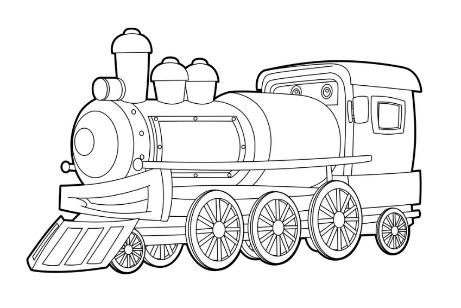 -Buscar en el aula objetos con forma circular.DESARROLLO:-Recortar los círculos del recortable 6 para formar los mosaicos de la lección 1 del trayecto. L.T. pág. 176.-Identificar en qué figura se formó un círculo completo y qué partes del círculo son visibles en las demás.CIERRE:-Buscar tres objetos que tengan forma circular con los cuales se puedan trazar moldes de diferentes tamaños en el cuaderno. Un paso más, pág. 176.INICIO:-Presentar a los niños el siguiente dibujo y pedirles que coloreen de color rojo todos los círculos que encuentren.-Buscar en el aula objetos con forma circular.DESARROLLO:-Recortar los círculos del recortable 6 para formar los mosaicos de la lección 1 del trayecto. L.T. pág. 176.-Identificar en qué figura se formó un círculo completo y qué partes del círculo son visibles en las demás.CIERRE:-Buscar tres objetos que tengan forma circular con los cuales se puedan trazar moldes de diferentes tamaños en el cuaderno. Un paso más, pág. 176.INICIO:-Presentar a los niños el siguiente dibujo y pedirles que coloreen de color rojo todos los círculos que encuentren.-Buscar en el aula objetos con forma circular.DESARROLLO:-Recortar los círculos del recortable 6 para formar los mosaicos de la lección 1 del trayecto. L.T. pág. 176.-Identificar en qué figura se formó un círculo completo y qué partes del círculo son visibles en las demás.CIERRE:-Buscar tres objetos que tengan forma circular con los cuales se puedan trazar moldes de diferentes tamaños en el cuaderno. Un paso más, pág. 176.INICIO:-Presentar a los niños el siguiente dibujo y pedirles que coloreen de color rojo todos los círculos que encuentren.-Buscar en el aula objetos con forma circular.DESARROLLO:-Recortar los círculos del recortable 6 para formar los mosaicos de la lección 1 del trayecto. L.T. pág. 176.-Identificar en qué figura se formó un círculo completo y qué partes del círculo son visibles en las demás.CIERRE:-Buscar tres objetos que tengan forma circular con los cuales se puedan trazar moldes de diferentes tamaños en el cuaderno. Un paso más, pág. 176.INICIO:-Presentar a los niños el siguiente dibujo y pedirles que coloreen de color rojo todos los círculos que encuentren.-Buscar en el aula objetos con forma circular.DESARROLLO:-Recortar los círculos del recortable 6 para formar los mosaicos de la lección 1 del trayecto. L.T. pág. 176.-Identificar en qué figura se formó un círculo completo y qué partes del círculo son visibles en las demás.CIERRE:-Buscar tres objetos que tengan forma circular con los cuales se puedan trazar moldes de diferentes tamaños en el cuaderno. Un paso más, pág. 176.INICIO:-Presentar a los niños el siguiente dibujo y pedirles que coloreen de color rojo todos los círculos que encuentren.-Buscar en el aula objetos con forma circular.DESARROLLO:-Recortar los círculos del recortable 6 para formar los mosaicos de la lección 1 del trayecto. L.T. pág. 176.-Identificar en qué figura se formó un círculo completo y qué partes del círculo son visibles en las demás.CIERRE:-Buscar tres objetos que tengan forma circular con los cuales se puedan trazar moldes de diferentes tamaños en el cuaderno. Un paso más, pág. 176.INICIO:-Presentar a los niños el siguiente dibujo y pedirles que coloreen de color rojo todos los círculos que encuentren.-Buscar en el aula objetos con forma circular.DESARROLLO:-Recortar los círculos del recortable 6 para formar los mosaicos de la lección 1 del trayecto. L.T. pág. 176.-Identificar en qué figura se formó un círculo completo y qué partes del círculo son visibles en las demás.CIERRE:-Buscar tres objetos que tengan forma circular con los cuales se puedan trazar moldes de diferentes tamaños en el cuaderno. Un paso más, pág. 176.INICIO:-Presentar a los niños el siguiente dibujo y pedirles que coloreen de color rojo todos los círculos que encuentren.-Buscar en el aula objetos con forma circular.DESARROLLO:-Recortar los círculos del recortable 6 para formar los mosaicos de la lección 1 del trayecto. L.T. pág. 176.-Identificar en qué figura se formó un círculo completo y qué partes del círculo son visibles en las demás.CIERRE:-Buscar tres objetos que tengan forma circular con los cuales se puedan trazar moldes de diferentes tamaños en el cuaderno. Un paso más, pág. 176.Sesión 2hora )TERMINO DE ACTIVIDAD*PAUSA ACTIVAINICIO:-Organizar a los alumnos en equipos y proporcionarles platillas de los siguientes cuadriláteros y triángulos. Plantearles la consigna de juntar dos o más para formar otra figura.-Socializar en el grupo las figuras que formaron.DESARROLLO:-Utilizar las figuras del recortable 7 para formar las de la lección 2. L.T. pág. 177.-Identificar el nombre de las figuras que formaron y socializar sus características.-Buscar figuras similares en el aula.CIERRE:-Contestar las siguientes preguntas: ¿cuál de las figuras que formaste tiene rectángulos en su interior?, ¿cuántos y de qué color?, ¿cómo definirías un rectángulo? Un paso más, pág. 177.INICIO:-Organizar a los alumnos en equipos y proporcionarles platillas de los siguientes cuadriláteros y triángulos. Plantearles la consigna de juntar dos o más para formar otra figura.-Socializar en el grupo las figuras que formaron.DESARROLLO:-Utilizar las figuras del recortable 7 para formar las de la lección 2. L.T. pág. 177.-Identificar el nombre de las figuras que formaron y socializar sus características.-Buscar figuras similares en el aula.CIERRE:-Contestar las siguientes preguntas: ¿cuál de las figuras que formaste tiene rectángulos en su interior?, ¿cuántos y de qué color?, ¿cómo definirías un rectángulo? Un paso más, pág. 177.INICIO:-Organizar a los alumnos en equipos y proporcionarles platillas de los siguientes cuadriláteros y triángulos. Plantearles la consigna de juntar dos o más para formar otra figura.-Socializar en el grupo las figuras que formaron.DESARROLLO:-Utilizar las figuras del recortable 7 para formar las de la lección 2. L.T. pág. 177.-Identificar el nombre de las figuras que formaron y socializar sus características.-Buscar figuras similares en el aula.CIERRE:-Contestar las siguientes preguntas: ¿cuál de las figuras que formaste tiene rectángulos en su interior?, ¿cuántos y de qué color?, ¿cómo definirías un rectángulo? Un paso más, pág. 177.INICIO:-Organizar a los alumnos en equipos y proporcionarles platillas de los siguientes cuadriláteros y triángulos. Plantearles la consigna de juntar dos o más para formar otra figura.-Socializar en el grupo las figuras que formaron.DESARROLLO:-Utilizar las figuras del recortable 7 para formar las de la lección 2. L.T. pág. 177.-Identificar el nombre de las figuras que formaron y socializar sus características.-Buscar figuras similares en el aula.CIERRE:-Contestar las siguientes preguntas: ¿cuál de las figuras que formaste tiene rectángulos en su interior?, ¿cuántos y de qué color?, ¿cómo definirías un rectángulo? Un paso más, pág. 177.INICIO:-Organizar a los alumnos en equipos y proporcionarles platillas de los siguientes cuadriláteros y triángulos. Plantearles la consigna de juntar dos o más para formar otra figura.-Socializar en el grupo las figuras que formaron.DESARROLLO:-Utilizar las figuras del recortable 7 para formar las de la lección 2. L.T. pág. 177.-Identificar el nombre de las figuras que formaron y socializar sus características.-Buscar figuras similares en el aula.CIERRE:-Contestar las siguientes preguntas: ¿cuál de las figuras que formaste tiene rectángulos en su interior?, ¿cuántos y de qué color?, ¿cómo definirías un rectángulo? Un paso más, pág. 177.INICIO:-Organizar a los alumnos en equipos y proporcionarles platillas de los siguientes cuadriláteros y triángulos. Plantearles la consigna de juntar dos o más para formar otra figura.-Socializar en el grupo las figuras que formaron.DESARROLLO:-Utilizar las figuras del recortable 7 para formar las de la lección 2. L.T. pág. 177.-Identificar el nombre de las figuras que formaron y socializar sus características.-Buscar figuras similares en el aula.CIERRE:-Contestar las siguientes preguntas: ¿cuál de las figuras que formaste tiene rectángulos en su interior?, ¿cuántos y de qué color?, ¿cómo definirías un rectángulo? Un paso más, pág. 177.INICIO:-Organizar a los alumnos en equipos y proporcionarles platillas de los siguientes cuadriláteros y triángulos. Plantearles la consigna de juntar dos o más para formar otra figura.-Socializar en el grupo las figuras que formaron.DESARROLLO:-Utilizar las figuras del recortable 7 para formar las de la lección 2. L.T. pág. 177.-Identificar el nombre de las figuras que formaron y socializar sus características.-Buscar figuras similares en el aula.CIERRE:-Contestar las siguientes preguntas: ¿cuál de las figuras que formaste tiene rectángulos en su interior?, ¿cuántos y de qué color?, ¿cómo definirías un rectángulo? Un paso más, pág. 177.INICIO:-Organizar a los alumnos en equipos y proporcionarles platillas de los siguientes cuadriláteros y triángulos. Plantearles la consigna de juntar dos o más para formar otra figura.-Socializar en el grupo las figuras que formaron.DESARROLLO:-Utilizar las figuras del recortable 7 para formar las de la lección 2. L.T. pág. 177.-Identificar el nombre de las figuras que formaron y socializar sus características.-Buscar figuras similares en el aula.CIERRE:-Contestar las siguientes preguntas: ¿cuál de las figuras que formaste tiene rectángulos en su interior?, ¿cuántos y de qué color?, ¿cómo definirías un rectángulo? Un paso más, pág. 177.Sesión 3(1 hora )TERMINO DE ACTIVIDAD*PAUSA ACTIVAINICIO:-Utilizar las figuras del recortable 7 para experimentar con ellas juntando 2 o más para formar nuevas figuras.-Socializar las figuras formadas y sus características.DESARROLLO:-Con las figuras del recortable, armar los mosaicos de 6 lados de la lección 3. L.T. pág. 178.-Identificar cuáles figuras quedaron divididas en triángulos y cuáles en rectángulos, cuántos y de qué color.CIERRE:-Con los 6 triángulos armar otra figura de 6 lados e investigar cómo se llama. Un paso más, pág. 178.INICIO:-Utilizar las figuras del recortable 7 para experimentar con ellas juntando 2 o más para formar nuevas figuras.-Socializar las figuras formadas y sus características.DESARROLLO:-Con las figuras del recortable, armar los mosaicos de 6 lados de la lección 3. L.T. pág. 178.-Identificar cuáles figuras quedaron divididas en triángulos y cuáles en rectángulos, cuántos y de qué color.CIERRE:-Con los 6 triángulos armar otra figura de 6 lados e investigar cómo se llama. Un paso más, pág. 178.INICIO:-Utilizar las figuras del recortable 7 para experimentar con ellas juntando 2 o más para formar nuevas figuras.-Socializar las figuras formadas y sus características.DESARROLLO:-Con las figuras del recortable, armar los mosaicos de 6 lados de la lección 3. L.T. pág. 178.-Identificar cuáles figuras quedaron divididas en triángulos y cuáles en rectángulos, cuántos y de qué color.CIERRE:-Con los 6 triángulos armar otra figura de 6 lados e investigar cómo se llama. Un paso más, pág. 178.INICIO:-Utilizar las figuras del recortable 7 para experimentar con ellas juntando 2 o más para formar nuevas figuras.-Socializar las figuras formadas y sus características.DESARROLLO:-Con las figuras del recortable, armar los mosaicos de 6 lados de la lección 3. L.T. pág. 178.-Identificar cuáles figuras quedaron divididas en triángulos y cuáles en rectángulos, cuántos y de qué color.CIERRE:-Con los 6 triángulos armar otra figura de 6 lados e investigar cómo se llama. Un paso más, pág. 178.INICIO:-Utilizar las figuras del recortable 7 para experimentar con ellas juntando 2 o más para formar nuevas figuras.-Socializar las figuras formadas y sus características.DESARROLLO:-Con las figuras del recortable, armar los mosaicos de 6 lados de la lección 3. L.T. pág. 178.-Identificar cuáles figuras quedaron divididas en triángulos y cuáles en rectángulos, cuántos y de qué color.CIERRE:-Con los 6 triángulos armar otra figura de 6 lados e investigar cómo se llama. Un paso más, pág. 178.INICIO:-Utilizar las figuras del recortable 7 para experimentar con ellas juntando 2 o más para formar nuevas figuras.-Socializar las figuras formadas y sus características.DESARROLLO:-Con las figuras del recortable, armar los mosaicos de 6 lados de la lección 3. L.T. pág. 178.-Identificar cuáles figuras quedaron divididas en triángulos y cuáles en rectángulos, cuántos y de qué color.CIERRE:-Con los 6 triángulos armar otra figura de 6 lados e investigar cómo se llama. Un paso más, pág. 178.INICIO:-Utilizar las figuras del recortable 7 para experimentar con ellas juntando 2 o más para formar nuevas figuras.-Socializar las figuras formadas y sus características.DESARROLLO:-Con las figuras del recortable, armar los mosaicos de 6 lados de la lección 3. L.T. pág. 178.-Identificar cuáles figuras quedaron divididas en triángulos y cuáles en rectángulos, cuántos y de qué color.CIERRE:-Con los 6 triángulos armar otra figura de 6 lados e investigar cómo se llama. Un paso más, pág. 178.INICIO:-Utilizar las figuras del recortable 7 para experimentar con ellas juntando 2 o más para formar nuevas figuras.-Socializar las figuras formadas y sus características.DESARROLLO:-Con las figuras del recortable, armar los mosaicos de 6 lados de la lección 3. L.T. pág. 178.-Identificar cuáles figuras quedaron divididas en triángulos y cuáles en rectángulos, cuántos y de qué color.CIERRE:-Con los 6 triángulos armar otra figura de 6 lados e investigar cómo se llama. Un paso más, pág. 178.Sesión 4hora )TERMINO DE ACTIVIDAD*PAUSA ACTIVAINICIO:-Presentar a los niños en el pizarrón un rombo y un hexágono. Identificar su número de lados y buscar en el aula objetos que se asemejen a ellos.-Preguntarles: ¿puedo dividirlos para formar otras figuras?DESARROLLO:-En parejas, utilizar el recortable 8 para formar las figuras de la lección 4. Una vez terminadas, identificar los nombres de cada una y sus características. L.T. pág. 179.CIERRE:-Con el material recortable, formar las figuras del apartado “Un paso más”. Después comentar: ¿cuál de las dos figuras de color claro que quedan dentro es un rombo?, ¿cómo describirías un rombo? L.T. pág. 179.INICIO:-Presentar a los niños en el pizarrón un rombo y un hexágono. Identificar su número de lados y buscar en el aula objetos que se asemejen a ellos.-Preguntarles: ¿puedo dividirlos para formar otras figuras?DESARROLLO:-En parejas, utilizar el recortable 8 para formar las figuras de la lección 4. Una vez terminadas, identificar los nombres de cada una y sus características. L.T. pág. 179.CIERRE:-Con el material recortable, formar las figuras del apartado “Un paso más”. Después comentar: ¿cuál de las dos figuras de color claro que quedan dentro es un rombo?, ¿cómo describirías un rombo? L.T. pág. 179.INICIO:-Presentar a los niños en el pizarrón un rombo y un hexágono. Identificar su número de lados y buscar en el aula objetos que se asemejen a ellos.-Preguntarles: ¿puedo dividirlos para formar otras figuras?DESARROLLO:-En parejas, utilizar el recortable 8 para formar las figuras de la lección 4. Una vez terminadas, identificar los nombres de cada una y sus características. L.T. pág. 179.CIERRE:-Con el material recortable, formar las figuras del apartado “Un paso más”. Después comentar: ¿cuál de las dos figuras de color claro que quedan dentro es un rombo?, ¿cómo describirías un rombo? L.T. pág. 179.INICIO:-Presentar a los niños en el pizarrón un rombo y un hexágono. Identificar su número de lados y buscar en el aula objetos que se asemejen a ellos.-Preguntarles: ¿puedo dividirlos para formar otras figuras?DESARROLLO:-En parejas, utilizar el recortable 8 para formar las figuras de la lección 4. Una vez terminadas, identificar los nombres de cada una y sus características. L.T. pág. 179.CIERRE:-Con el material recortable, formar las figuras del apartado “Un paso más”. Después comentar: ¿cuál de las dos figuras de color claro que quedan dentro es un rombo?, ¿cómo describirías un rombo? L.T. pág. 179.INICIO:-Presentar a los niños en el pizarrón un rombo y un hexágono. Identificar su número de lados y buscar en el aula objetos que se asemejen a ellos.-Preguntarles: ¿puedo dividirlos para formar otras figuras?DESARROLLO:-En parejas, utilizar el recortable 8 para formar las figuras de la lección 4. Una vez terminadas, identificar los nombres de cada una y sus características. L.T. pág. 179.CIERRE:-Con el material recortable, formar las figuras del apartado “Un paso más”. Después comentar: ¿cuál de las dos figuras de color claro que quedan dentro es un rombo?, ¿cómo describirías un rombo? L.T. pág. 179.INICIO:-Presentar a los niños en el pizarrón un rombo y un hexágono. Identificar su número de lados y buscar en el aula objetos que se asemejen a ellos.-Preguntarles: ¿puedo dividirlos para formar otras figuras?DESARROLLO:-En parejas, utilizar el recortable 8 para formar las figuras de la lección 4. Una vez terminadas, identificar los nombres de cada una y sus características. L.T. pág. 179.CIERRE:-Con el material recortable, formar las figuras del apartado “Un paso más”. Después comentar: ¿cuál de las dos figuras de color claro que quedan dentro es un rombo?, ¿cómo describirías un rombo? L.T. pág. 179.INICIO:-Presentar a los niños en el pizarrón un rombo y un hexágono. Identificar su número de lados y buscar en el aula objetos que se asemejen a ellos.-Preguntarles: ¿puedo dividirlos para formar otras figuras?DESARROLLO:-En parejas, utilizar el recortable 8 para formar las figuras de la lección 4. Una vez terminadas, identificar los nombres de cada una y sus características. L.T. pág. 179.CIERRE:-Con el material recortable, formar las figuras del apartado “Un paso más”. Después comentar: ¿cuál de las dos figuras de color claro que quedan dentro es un rombo?, ¿cómo describirías un rombo? L.T. pág. 179.INICIO:-Presentar a los niños en el pizarrón un rombo y un hexágono. Identificar su número de lados y buscar en el aula objetos que se asemejen a ellos.-Preguntarles: ¿puedo dividirlos para formar otras figuras?DESARROLLO:-En parejas, utilizar el recortable 8 para formar las figuras de la lección 4. Una vez terminadas, identificar los nombres de cada una y sus características. L.T. pág. 179.CIERRE:-Con el material recortable, formar las figuras del apartado “Un paso más”. Después comentar: ¿cuál de las dos figuras de color claro que quedan dentro es un rombo?, ¿cómo describirías un rombo? L.T. pág. 179.Sesión 5(1 hora )TERMINO DE ACTIVIDAD*PAUSA ACTIVAINICIO:-Organizar a los niños en equipos. Proporcionarles las siguientes figuras para recortar: rombos, hexágonos, rectángulos, cuadrados, círculos y triángulos equiláteros.DESARROLLO:-Plantear la consigna de obtener más figuras a partir de las que ya tienen.-Escribir el nombre y la cantidad total de las figuras que obtuvieron.-En una cartulina, elaborar un dibujo pegando las figuras recortadas.CIERRE:-Compartir el dibujo con sus compañeros.INICIO:-Organizar a los niños en equipos. Proporcionarles las siguientes figuras para recortar: rombos, hexágonos, rectángulos, cuadrados, círculos y triángulos equiláteros.DESARROLLO:-Plantear la consigna de obtener más figuras a partir de las que ya tienen.-Escribir el nombre y la cantidad total de las figuras que obtuvieron.-En una cartulina, elaborar un dibujo pegando las figuras recortadas.CIERRE:-Compartir el dibujo con sus compañeros.INICIO:-Organizar a los niños en equipos. Proporcionarles las siguientes figuras para recortar: rombos, hexágonos, rectángulos, cuadrados, círculos y triángulos equiláteros.DESARROLLO:-Plantear la consigna de obtener más figuras a partir de las que ya tienen.-Escribir el nombre y la cantidad total de las figuras que obtuvieron.-En una cartulina, elaborar un dibujo pegando las figuras recortadas.CIERRE:-Compartir el dibujo con sus compañeros.INICIO:-Organizar a los niños en equipos. Proporcionarles las siguientes figuras para recortar: rombos, hexágonos, rectángulos, cuadrados, círculos y triángulos equiláteros.DESARROLLO:-Plantear la consigna de obtener más figuras a partir de las que ya tienen.-Escribir el nombre y la cantidad total de las figuras que obtuvieron.-En una cartulina, elaborar un dibujo pegando las figuras recortadas.CIERRE:-Compartir el dibujo con sus compañeros.INICIO:-Organizar a los niños en equipos. Proporcionarles las siguientes figuras para recortar: rombos, hexágonos, rectángulos, cuadrados, círculos y triángulos equiláteros.DESARROLLO:-Plantear la consigna de obtener más figuras a partir de las que ya tienen.-Escribir el nombre y la cantidad total de las figuras que obtuvieron.-En una cartulina, elaborar un dibujo pegando las figuras recortadas.CIERRE:-Compartir el dibujo con sus compañeros.INICIO:-Organizar a los niños en equipos. Proporcionarles las siguientes figuras para recortar: rombos, hexágonos, rectángulos, cuadrados, círculos y triángulos equiláteros.DESARROLLO:-Plantear la consigna de obtener más figuras a partir de las que ya tienen.-Escribir el nombre y la cantidad total de las figuras que obtuvieron.-En una cartulina, elaborar un dibujo pegando las figuras recortadas.CIERRE:-Compartir el dibujo con sus compañeros.INICIO:-Organizar a los niños en equipos. Proporcionarles las siguientes figuras para recortar: rombos, hexágonos, rectángulos, cuadrados, círculos y triángulos equiláteros.DESARROLLO:-Plantear la consigna de obtener más figuras a partir de las que ya tienen.-Escribir el nombre y la cantidad total de las figuras que obtuvieron.-En una cartulina, elaborar un dibujo pegando las figuras recortadas.CIERRE:-Compartir el dibujo con sus compañeros.INICIO:-Organizar a los niños en equipos. Proporcionarles las siguientes figuras para recortar: rombos, hexágonos, rectángulos, cuadrados, círculos y triángulos equiláteros.DESARROLLO:-Plantear la consigna de obtener más figuras a partir de las que ya tienen.-Escribir el nombre y la cantidad total de las figuras que obtuvieron.-En una cartulina, elaborar un dibujo pegando las figuras recortadas.CIERRE:-Compartir el dibujo con sus compañeros.REFERENCIAS Y RECURSOS DIDÁCTICOSLibro de texto, cuaderno de la asignatura, tarjetas con de unidades, decenas y centenas, dinero ficticio.REFERENCIAS Y RECURSOS DIDÁCTICOSLibro de texto, cuaderno de la asignatura, tarjetas con de unidades, decenas y centenas, dinero ficticio.REFERENCIAS Y RECURSOS DIDÁCTICOSLibro de texto, cuaderno de la asignatura, tarjetas con de unidades, decenas y centenas, dinero ficticio.REFERENCIAS Y RECURSOS DIDÁCTICOSLibro de texto, cuaderno de la asignatura, tarjetas con de unidades, decenas y centenas, dinero ficticio.REFERENCIAS Y RECURSOS DIDÁCTICOSLibro de texto, cuaderno de la asignatura, tarjetas con de unidades, decenas y centenas, dinero ficticio.REFERENCIAS Y RECURSOS DIDÁCTICOSLibro de texto, cuaderno de la asignatura, tarjetas con de unidades, decenas y centenas, dinero ficticio.EVALUACIÓN Y EVIDENCIAS Observación y análisis del desarrollo de las actividades.Determinar si los alumnos: Identifica figuras y sus características dentro de otras.Actividades en el cuaderno y el libro de texto.EVALUACIÓN Y EVIDENCIAS Observación y análisis del desarrollo de las actividades.Determinar si los alumnos: Identifica figuras y sus características dentro de otras.Actividades en el cuaderno y el libro de texto.EVALUACIÓN Y EVIDENCIAS Observación y análisis del desarrollo de las actividades.Determinar si los alumnos: Identifica figuras y sus características dentro de otras.Actividades en el cuaderno y el libro de texto.ASIGNATURAASIGNATURAMatemáticasGRADO y GRUPOGRADO y GRUPO2º TIEMPOSemana 4. Del 25 al 29 de mayo 2020.APRENDIZAJES CLAVEAPRENDIZAJES CLAVEAPRENDIZAJES CLAVEAPRENDIZAJES CLAVEAPRENDIZAJES CLAVEAPRENDIZAJES CLAVEAPRENDIZAJES CLAVEAPRENDIZAJES CLAVEEJEEJETEMATEMAAPRENDIZAJE ESPERADOAPRENDIZAJE ESPERADOAPRENDIZAJE ESPERADOAPRENDIZAJE ESPERADONúmero, álgebra y variaciónNúmero, álgebra y variaciónMultiplicación y divisiónMultiplicación y divisiónResuelve problemas de multiplicación con números naturales menores que 10.Resuelve problemas de multiplicación con números naturales menores que 10.Resuelve problemas de multiplicación con números naturales menores que 10.Resuelve problemas de multiplicación con números naturales menores que 10.CONTENIDOS DE REPASOCONTENIDOS DE REPASOCONTENIDOS DE REPASOCONTENIDOS DE REPASOCONTENIDOS DE REPASOCONTENIDOS DE REPASOCONTENIDOS DE REPASOCONTENIDOS DE REPASOTRAYECTOTRAYECTO5. Cuadro de multiplicaciones5. Cuadro de multiplicaciones5. Cuadro de multiplicaciones5. Cuadro de multiplicaciones5. Cuadro de multiplicaciones5. Cuadro de multiplicacionesPROPÓSITO DEL TRAYECTO En este trayecto los alumnos seguirán con el estudio de la multiplicación al calcular el producto de dos números de una cifra. Se trata de que construyan diferentes estrategias para encontrar esos resultados, no sólo la suma de sumandos iguales sino el cálculo de dobles, mitades, sumar o restar una vez el multiplicando, etc. El cuadro de multiplicación será un recurso para registrar los resultados que obtengan para consultar aquellos que requieran y para descubrir relaciones y regularidades.PROPÓSITO DEL TRAYECTO En este trayecto los alumnos seguirán con el estudio de la multiplicación al calcular el producto de dos números de una cifra. Se trata de que construyan diferentes estrategias para encontrar esos resultados, no sólo la suma de sumandos iguales sino el cálculo de dobles, mitades, sumar o restar una vez el multiplicando, etc. El cuadro de multiplicación será un recurso para registrar los resultados que obtengan para consultar aquellos que requieran y para descubrir relaciones y regularidades.PROPÓSITO DEL TRAYECTO En este trayecto los alumnos seguirán con el estudio de la multiplicación al calcular el producto de dos números de una cifra. Se trata de que construyan diferentes estrategias para encontrar esos resultados, no sólo la suma de sumandos iguales sino el cálculo de dobles, mitades, sumar o restar una vez el multiplicando, etc. El cuadro de multiplicación será un recurso para registrar los resultados que obtengan para consultar aquellos que requieran y para descubrir relaciones y regularidades.PROPÓSITO DEL TRAYECTO En este trayecto los alumnos seguirán con el estudio de la multiplicación al calcular el producto de dos números de una cifra. Se trata de que construyan diferentes estrategias para encontrar esos resultados, no sólo la suma de sumandos iguales sino el cálculo de dobles, mitades, sumar o restar una vez el multiplicando, etc. El cuadro de multiplicación será un recurso para registrar los resultados que obtengan para consultar aquellos que requieran y para descubrir relaciones y regularidades.PROPÓSITO DEL TRAYECTO En este trayecto los alumnos seguirán con el estudio de la multiplicación al calcular el producto de dos números de una cifra. Se trata de que construyan diferentes estrategias para encontrar esos resultados, no sólo la suma de sumandos iguales sino el cálculo de dobles, mitades, sumar o restar una vez el multiplicando, etc. El cuadro de multiplicación será un recurso para registrar los resultados que obtengan para consultar aquellos que requieran y para descubrir relaciones y regularidades.PROPÓSITO DEL TRAYECTO En este trayecto los alumnos seguirán con el estudio de la multiplicación al calcular el producto de dos números de una cifra. Se trata de que construyan diferentes estrategias para encontrar esos resultados, no sólo la suma de sumandos iguales sino el cálculo de dobles, mitades, sumar o restar una vez el multiplicando, etc. El cuadro de multiplicación será un recurso para registrar los resultados que obtengan para consultar aquellos que requieran y para descubrir relaciones y regularidades.PROPÓSITO DEL TRAYECTO En este trayecto los alumnos seguirán con el estudio de la multiplicación al calcular el producto de dos números de una cifra. Se trata de que construyan diferentes estrategias para encontrar esos resultados, no sólo la suma de sumandos iguales sino el cálculo de dobles, mitades, sumar o restar una vez el multiplicando, etc. El cuadro de multiplicación será un recurso para registrar los resultados que obtengan para consultar aquellos que requieran y para descubrir relaciones y regularidades.PROPÓSITO DEL TRAYECTO En este trayecto los alumnos seguirán con el estudio de la multiplicación al calcular el producto de dos números de una cifra. Se trata de que construyan diferentes estrategias para encontrar esos resultados, no sólo la suma de sumandos iguales sino el cálculo de dobles, mitades, sumar o restar una vez el multiplicando, etc. El cuadro de multiplicación será un recurso para registrar los resultados que obtengan para consultar aquellos que requieran y para descubrir relaciones y regularidades.SECUENCIA DE ACTIVIDADESSECUENCIA DE ACTIVIDADESSECUENCIA DE ACTIVIDADESSECUENCIA DE ACTIVIDADESSECUENCIA DE ACTIVIDADESSECUENCIA DE ACTIVIDADESSECUENCIA DE ACTIVIDADESSECUENCIA DE ACTIVIDADESSesión 1hora )TERMINO DE ACTIVIDAD*PAUSA ACTIVAINICIO:-Realizar un repaso de multiplicación mediante la resolución de sumas iteradas. Por ejemplo:5 + 5 + 5 + 5 = 6 + 6 + 6 + 6 + 6 + 6 =2 + 2 + 2 =+ 9 + 9 + 9 + 9 + 9 + 9 =-Expresar cada suma realizada como multiplicación: 5 x 4; 6 x 6; 2 x 3; 9 x 7DESARROLLO:-Mostrar a los alumnos cómo usar el cuadro de multiplicaciones para resolver multiplicaciones.-En parejas, resolver las multiplicaciones de la lección 1 completando los números del cuadro. L.T. pág. 180.-Identificar si existen resultados iguales para diferentes multiplicaciones y comentar por qué ocurre esto.CIERRE:-Completar el cuadro de multiplicaciones y anotar en el cuaderno las que tengan un mismo resultado. Un paso más, pág. 180.INICIO:-Realizar un repaso de multiplicación mediante la resolución de sumas iteradas. Por ejemplo:5 + 5 + 5 + 5 = 6 + 6 + 6 + 6 + 6 + 6 =2 + 2 + 2 =+ 9 + 9 + 9 + 9 + 9 + 9 =-Expresar cada suma realizada como multiplicación: 5 x 4; 6 x 6; 2 x 3; 9 x 7DESARROLLO:-Mostrar a los alumnos cómo usar el cuadro de multiplicaciones para resolver multiplicaciones.-En parejas, resolver las multiplicaciones de la lección 1 completando los números del cuadro. L.T. pág. 180.-Identificar si existen resultados iguales para diferentes multiplicaciones y comentar por qué ocurre esto.CIERRE:-Completar el cuadro de multiplicaciones y anotar en el cuaderno las que tengan un mismo resultado. Un paso más, pág. 180.INICIO:-Realizar un repaso de multiplicación mediante la resolución de sumas iteradas. Por ejemplo:5 + 5 + 5 + 5 = 6 + 6 + 6 + 6 + 6 + 6 =2 + 2 + 2 =+ 9 + 9 + 9 + 9 + 9 + 9 =-Expresar cada suma realizada como multiplicación: 5 x 4; 6 x 6; 2 x 3; 9 x 7DESARROLLO:-Mostrar a los alumnos cómo usar el cuadro de multiplicaciones para resolver multiplicaciones.-En parejas, resolver las multiplicaciones de la lección 1 completando los números del cuadro. L.T. pág. 180.-Identificar si existen resultados iguales para diferentes multiplicaciones y comentar por qué ocurre esto.CIERRE:-Completar el cuadro de multiplicaciones y anotar en el cuaderno las que tengan un mismo resultado. Un paso más, pág. 180.INICIO:-Realizar un repaso de multiplicación mediante la resolución de sumas iteradas. Por ejemplo:5 + 5 + 5 + 5 = 6 + 6 + 6 + 6 + 6 + 6 =2 + 2 + 2 =+ 9 + 9 + 9 + 9 + 9 + 9 =-Expresar cada suma realizada como multiplicación: 5 x 4; 6 x 6; 2 x 3; 9 x 7DESARROLLO:-Mostrar a los alumnos cómo usar el cuadro de multiplicaciones para resolver multiplicaciones.-En parejas, resolver las multiplicaciones de la lección 1 completando los números del cuadro. L.T. pág. 180.-Identificar si existen resultados iguales para diferentes multiplicaciones y comentar por qué ocurre esto.CIERRE:-Completar el cuadro de multiplicaciones y anotar en el cuaderno las que tengan un mismo resultado. Un paso más, pág. 180.INICIO:-Realizar un repaso de multiplicación mediante la resolución de sumas iteradas. Por ejemplo:5 + 5 + 5 + 5 = 6 + 6 + 6 + 6 + 6 + 6 =2 + 2 + 2 =+ 9 + 9 + 9 + 9 + 9 + 9 =-Expresar cada suma realizada como multiplicación: 5 x 4; 6 x 6; 2 x 3; 9 x 7DESARROLLO:-Mostrar a los alumnos cómo usar el cuadro de multiplicaciones para resolver multiplicaciones.-En parejas, resolver las multiplicaciones de la lección 1 completando los números del cuadro. L.T. pág. 180.-Identificar si existen resultados iguales para diferentes multiplicaciones y comentar por qué ocurre esto.CIERRE:-Completar el cuadro de multiplicaciones y anotar en el cuaderno las que tengan un mismo resultado. Un paso más, pág. 180.INICIO:-Realizar un repaso de multiplicación mediante la resolución de sumas iteradas. Por ejemplo:5 + 5 + 5 + 5 = 6 + 6 + 6 + 6 + 6 + 6 =2 + 2 + 2 =+ 9 + 9 + 9 + 9 + 9 + 9 =-Expresar cada suma realizada como multiplicación: 5 x 4; 6 x 6; 2 x 3; 9 x 7DESARROLLO:-Mostrar a los alumnos cómo usar el cuadro de multiplicaciones para resolver multiplicaciones.-En parejas, resolver las multiplicaciones de la lección 1 completando los números del cuadro. L.T. pág. 180.-Identificar si existen resultados iguales para diferentes multiplicaciones y comentar por qué ocurre esto.CIERRE:-Completar el cuadro de multiplicaciones y anotar en el cuaderno las que tengan un mismo resultado. Un paso más, pág. 180.INICIO:-Realizar un repaso de multiplicación mediante la resolución de sumas iteradas. Por ejemplo:5 + 5 + 5 + 5 = 6 + 6 + 6 + 6 + 6 + 6 =2 + 2 + 2 =+ 9 + 9 + 9 + 9 + 9 + 9 =-Expresar cada suma realizada como multiplicación: 5 x 4; 6 x 6; 2 x 3; 9 x 7DESARROLLO:-Mostrar a los alumnos cómo usar el cuadro de multiplicaciones para resolver multiplicaciones.-En parejas, resolver las multiplicaciones de la lección 1 completando los números del cuadro. L.T. pág. 180.-Identificar si existen resultados iguales para diferentes multiplicaciones y comentar por qué ocurre esto.CIERRE:-Completar el cuadro de multiplicaciones y anotar en el cuaderno las que tengan un mismo resultado. Un paso más, pág. 180.Sesión 2hora )TERMINO DE ACTIVIDAD*PAUSA ACTIVAINICIO:-Reunir a los alumnos en equipos y proporcionarles semillas para realizar cálculos con números al doble. Por ejemplo: 2 x 3 = 6, entonces 2 x 6 es el doble de 6, es decir, 12. -Representar las multiplicaciones con semillas y permitir que si pueden las realicen mentalmente.DESARROLLO:-Resolver las actividades de la lección 2 calculando los resultados de la tabla. L.T. pág. 181.-Encontrar la relación entre los renglones 2-4 y 4-8, identificando que se doblan las cantidades.-Identificar cuáles renglones del cuadro de multiplicaciones pueden llenar con los resultados de la tabla. Un paso más, pág. 181.CIERRE:-Resolver mentalmente las siguientes multiplicaciones calculando el doble de las cantidades:Si 5 x 2 son 10, entonces 5 x 4 son…Si 4 x 4 son 16, entonces 4 x 8 son…Si 10 x 4 son 40, entonces 10 x 8 son…INICIO:-Reunir a los alumnos en equipos y proporcionarles semillas para realizar cálculos con números al doble. Por ejemplo: 2 x 3 = 6, entonces 2 x 6 es el doble de 6, es decir, 12. -Representar las multiplicaciones con semillas y permitir que si pueden las realicen mentalmente.DESARROLLO:-Resolver las actividades de la lección 2 calculando los resultados de la tabla. L.T. pág. 181.-Encontrar la relación entre los renglones 2-4 y 4-8, identificando que se doblan las cantidades.-Identificar cuáles renglones del cuadro de multiplicaciones pueden llenar con los resultados de la tabla. Un paso más, pág. 181.CIERRE:-Resolver mentalmente las siguientes multiplicaciones calculando el doble de las cantidades:Si 5 x 2 son 10, entonces 5 x 4 son…Si 4 x 4 son 16, entonces 4 x 8 son…Si 10 x 4 son 40, entonces 10 x 8 son…INICIO:-Reunir a los alumnos en equipos y proporcionarles semillas para realizar cálculos con números al doble. Por ejemplo: 2 x 3 = 6, entonces 2 x 6 es el doble de 6, es decir, 12. -Representar las multiplicaciones con semillas y permitir que si pueden las realicen mentalmente.DESARROLLO:-Resolver las actividades de la lección 2 calculando los resultados de la tabla. L.T. pág. 181.-Encontrar la relación entre los renglones 2-4 y 4-8, identificando que se doblan las cantidades.-Identificar cuáles renglones del cuadro de multiplicaciones pueden llenar con los resultados de la tabla. Un paso más, pág. 181.CIERRE:-Resolver mentalmente las siguientes multiplicaciones calculando el doble de las cantidades:Si 5 x 2 son 10, entonces 5 x 4 son…Si 4 x 4 son 16, entonces 4 x 8 son…Si 10 x 4 son 40, entonces 10 x 8 son…INICIO:-Reunir a los alumnos en equipos y proporcionarles semillas para realizar cálculos con números al doble. Por ejemplo: 2 x 3 = 6, entonces 2 x 6 es el doble de 6, es decir, 12. -Representar las multiplicaciones con semillas y permitir que si pueden las realicen mentalmente.DESARROLLO:-Resolver las actividades de la lección 2 calculando los resultados de la tabla. L.T. pág. 181.-Encontrar la relación entre los renglones 2-4 y 4-8, identificando que se doblan las cantidades.-Identificar cuáles renglones del cuadro de multiplicaciones pueden llenar con los resultados de la tabla. Un paso más, pág. 181.CIERRE:-Resolver mentalmente las siguientes multiplicaciones calculando el doble de las cantidades:Si 5 x 2 son 10, entonces 5 x 4 son…Si 4 x 4 son 16, entonces 4 x 8 son…Si 10 x 4 son 40, entonces 10 x 8 son…INICIO:-Reunir a los alumnos en equipos y proporcionarles semillas para realizar cálculos con números al doble. Por ejemplo: 2 x 3 = 6, entonces 2 x 6 es el doble de 6, es decir, 12. -Representar las multiplicaciones con semillas y permitir que si pueden las realicen mentalmente.DESARROLLO:-Resolver las actividades de la lección 2 calculando los resultados de la tabla. L.T. pág. 181.-Encontrar la relación entre los renglones 2-4 y 4-8, identificando que se doblan las cantidades.-Identificar cuáles renglones del cuadro de multiplicaciones pueden llenar con los resultados de la tabla. Un paso más, pág. 181.CIERRE:-Resolver mentalmente las siguientes multiplicaciones calculando el doble de las cantidades:Si 5 x 2 son 10, entonces 5 x 4 son…Si 4 x 4 son 16, entonces 4 x 8 son…Si 10 x 4 son 40, entonces 10 x 8 son…INICIO:-Reunir a los alumnos en equipos y proporcionarles semillas para realizar cálculos con números al doble. Por ejemplo: 2 x 3 = 6, entonces 2 x 6 es el doble de 6, es decir, 12. -Representar las multiplicaciones con semillas y permitir que si pueden las realicen mentalmente.DESARROLLO:-Resolver las actividades de la lección 2 calculando los resultados de la tabla. L.T. pág. 181.-Encontrar la relación entre los renglones 2-4 y 4-8, identificando que se doblan las cantidades.-Identificar cuáles renglones del cuadro de multiplicaciones pueden llenar con los resultados de la tabla. Un paso más, pág. 181.CIERRE:-Resolver mentalmente las siguientes multiplicaciones calculando el doble de las cantidades:Si 5 x 2 son 10, entonces 5 x 4 son…Si 4 x 4 son 16, entonces 4 x 8 son…Si 10 x 4 son 40, entonces 10 x 8 son…INICIO:-Reunir a los alumnos en equipos y proporcionarles semillas para realizar cálculos con números al doble. Por ejemplo: 2 x 3 = 6, entonces 2 x 6 es el doble de 6, es decir, 12. -Representar las multiplicaciones con semillas y permitir que si pueden las realicen mentalmente.DESARROLLO:-Resolver las actividades de la lección 2 calculando los resultados de la tabla. L.T. pág. 181.-Encontrar la relación entre los renglones 2-4 y 4-8, identificando que se doblan las cantidades.-Identificar cuáles renglones del cuadro de multiplicaciones pueden llenar con los resultados de la tabla. Un paso más, pág. 181.CIERRE:-Resolver mentalmente las siguientes multiplicaciones calculando el doble de las cantidades:Si 5 x 2 son 10, entonces 5 x 4 son…Si 4 x 4 son 16, entonces 4 x 8 son…Si 10 x 4 son 40, entonces 10 x 8 son…Sesión 3hora )TERMINO DE ACTIVIDAD*PAUSA ACTIVAINICIO:-Plantear la siguiente situación para socializar estrategias de resolución: Si Carolina le regala 2 galletas a cada uno de sus 22 compañeros, ¿cómo puede calcular cuántas galletas necesitará?-Escuchar los comentarios y escribir las soluciones en el pizarrón.DESARROLLO:-Observar la bicicleta y el triciclo para identificar el número de llantas que tienen, después completar la tabla con el número que tendrían varias de ellas. L.T. pág. 182.-Comentar cómo pueden calcular los resultados de multiplicar por 3 usando los resultados de multiplicar por 2.CIERRE:-Identificar cuáles renglones del cuadro de multiplicaciones pueden llenar con los resultados de la tabla.INICIO:-Plantear la siguiente situación para socializar estrategias de resolución: Si Carolina le regala 2 galletas a cada uno de sus 22 compañeros, ¿cómo puede calcular cuántas galletas necesitará?-Escuchar los comentarios y escribir las soluciones en el pizarrón.DESARROLLO:-Observar la bicicleta y el triciclo para identificar el número de llantas que tienen, después completar la tabla con el número que tendrían varias de ellas. L.T. pág. 182.-Comentar cómo pueden calcular los resultados de multiplicar por 3 usando los resultados de multiplicar por 2.CIERRE:-Identificar cuáles renglones del cuadro de multiplicaciones pueden llenar con los resultados de la tabla.INICIO:-Plantear la siguiente situación para socializar estrategias de resolución: Si Carolina le regala 2 galletas a cada uno de sus 22 compañeros, ¿cómo puede calcular cuántas galletas necesitará?-Escuchar los comentarios y escribir las soluciones en el pizarrón.DESARROLLO:-Observar la bicicleta y el triciclo para identificar el número de llantas que tienen, después completar la tabla con el número que tendrían varias de ellas. L.T. pág. 182.-Comentar cómo pueden calcular los resultados de multiplicar por 3 usando los resultados de multiplicar por 2.CIERRE:-Identificar cuáles renglones del cuadro de multiplicaciones pueden llenar con los resultados de la tabla.INICIO:-Plantear la siguiente situación para socializar estrategias de resolución: Si Carolina le regala 2 galletas a cada uno de sus 22 compañeros, ¿cómo puede calcular cuántas galletas necesitará?-Escuchar los comentarios y escribir las soluciones en el pizarrón.DESARROLLO:-Observar la bicicleta y el triciclo para identificar el número de llantas que tienen, después completar la tabla con el número que tendrían varias de ellas. L.T. pág. 182.-Comentar cómo pueden calcular los resultados de multiplicar por 3 usando los resultados de multiplicar por 2.CIERRE:-Identificar cuáles renglones del cuadro de multiplicaciones pueden llenar con los resultados de la tabla.INICIO:-Plantear la siguiente situación para socializar estrategias de resolución: Si Carolina le regala 2 galletas a cada uno de sus 22 compañeros, ¿cómo puede calcular cuántas galletas necesitará?-Escuchar los comentarios y escribir las soluciones en el pizarrón.DESARROLLO:-Observar la bicicleta y el triciclo para identificar el número de llantas que tienen, después completar la tabla con el número que tendrían varias de ellas. L.T. pág. 182.-Comentar cómo pueden calcular los resultados de multiplicar por 3 usando los resultados de multiplicar por 2.CIERRE:-Identificar cuáles renglones del cuadro de multiplicaciones pueden llenar con los resultados de la tabla.INICIO:-Plantear la siguiente situación para socializar estrategias de resolución: Si Carolina le regala 2 galletas a cada uno de sus 22 compañeros, ¿cómo puede calcular cuántas galletas necesitará?-Escuchar los comentarios y escribir las soluciones en el pizarrón.DESARROLLO:-Observar la bicicleta y el triciclo para identificar el número de llantas que tienen, después completar la tabla con el número que tendrían varias de ellas. L.T. pág. 182.-Comentar cómo pueden calcular los resultados de multiplicar por 3 usando los resultados de multiplicar por 2.CIERRE:-Identificar cuáles renglones del cuadro de multiplicaciones pueden llenar con los resultados de la tabla.INICIO:-Plantear la siguiente situación para socializar estrategias de resolución: Si Carolina le regala 2 galletas a cada uno de sus 22 compañeros, ¿cómo puede calcular cuántas galletas necesitará?-Escuchar los comentarios y escribir las soluciones en el pizarrón.DESARROLLO:-Observar la bicicleta y el triciclo para identificar el número de llantas que tienen, después completar la tabla con el número que tendrían varias de ellas. L.T. pág. 182.-Comentar cómo pueden calcular los resultados de multiplicar por 3 usando los resultados de multiplicar por 2.CIERRE:-Identificar cuáles renglones del cuadro de multiplicaciones pueden llenar con los resultados de la tabla.Sesión 4hora )TERMINO DE ACTIVIDAD*PAUSA ACTIVAINICIO:-Realizar conteos orales de 2 en 2, 3 en 3, 5 en 5, etc. Deberán hacerlo entre todo el grupo sin equivocarse hasta llegar al número más grande posible.DESARROLLO:-Completar la tabla de la lección 4 con el número de dulces de cada bolsa. Una vez terminada, identificar en qué terminan los números multiplicados por 10 y por 5, además identificar la relación entre ambos renglones. L.T. pág. 183.-En parejas, jugar nuevamente a la rana y la trampa. L.T. pág. 41.-Completar la tabla correspondiente según los saltos de la rana. L.T. pág. 184.-Identificar los renglones del cuadro de multiplicaciones que se pueden llenar con los resultados de las tablas. Un paso más, págs. 183.CIERRE:-Comentar cómo pueden calcular los resultados de multiplicar por 6 usando los resultados de multiplicar por 5. Un paso más, pág. 184.-Resolver algunas multiplicaciones usando el cuadro analizado en estas sesiones.INICIO:-Realizar conteos orales de 2 en 2, 3 en 3, 5 en 5, etc. Deberán hacerlo entre todo el grupo sin equivocarse hasta llegar al número más grande posible.DESARROLLO:-Completar la tabla de la lección 4 con el número de dulces de cada bolsa. Una vez terminada, identificar en qué terminan los números multiplicados por 10 y por 5, además identificar la relación entre ambos renglones. L.T. pág. 183.-En parejas, jugar nuevamente a la rana y la trampa. L.T. pág. 41.-Completar la tabla correspondiente según los saltos de la rana. L.T. pág. 184.-Identificar los renglones del cuadro de multiplicaciones que se pueden llenar con los resultados de las tablas. Un paso más, págs. 183.CIERRE:-Comentar cómo pueden calcular los resultados de multiplicar por 6 usando los resultados de multiplicar por 5. Un paso más, pág. 184.-Resolver algunas multiplicaciones usando el cuadro analizado en estas sesiones.INICIO:-Realizar conteos orales de 2 en 2, 3 en 3, 5 en 5, etc. Deberán hacerlo entre todo el grupo sin equivocarse hasta llegar al número más grande posible.DESARROLLO:-Completar la tabla de la lección 4 con el número de dulces de cada bolsa. Una vez terminada, identificar en qué terminan los números multiplicados por 10 y por 5, además identificar la relación entre ambos renglones. L.T. pág. 183.-En parejas, jugar nuevamente a la rana y la trampa. L.T. pág. 41.-Completar la tabla correspondiente según los saltos de la rana. L.T. pág. 184.-Identificar los renglones del cuadro de multiplicaciones que se pueden llenar con los resultados de las tablas. Un paso más, págs. 183.CIERRE:-Comentar cómo pueden calcular los resultados de multiplicar por 6 usando los resultados de multiplicar por 5. Un paso más, pág. 184.-Resolver algunas multiplicaciones usando el cuadro analizado en estas sesiones.INICIO:-Realizar conteos orales de 2 en 2, 3 en 3, 5 en 5, etc. Deberán hacerlo entre todo el grupo sin equivocarse hasta llegar al número más grande posible.DESARROLLO:-Completar la tabla de la lección 4 con el número de dulces de cada bolsa. Una vez terminada, identificar en qué terminan los números multiplicados por 10 y por 5, además identificar la relación entre ambos renglones. L.T. pág. 183.-En parejas, jugar nuevamente a la rana y la trampa. L.T. pág. 41.-Completar la tabla correspondiente según los saltos de la rana. L.T. pág. 184.-Identificar los renglones del cuadro de multiplicaciones que se pueden llenar con los resultados de las tablas. Un paso más, págs. 183.CIERRE:-Comentar cómo pueden calcular los resultados de multiplicar por 6 usando los resultados de multiplicar por 5. Un paso más, pág. 184.-Resolver algunas multiplicaciones usando el cuadro analizado en estas sesiones.INICIO:-Realizar conteos orales de 2 en 2, 3 en 3, 5 en 5, etc. Deberán hacerlo entre todo el grupo sin equivocarse hasta llegar al número más grande posible.DESARROLLO:-Completar la tabla de la lección 4 con el número de dulces de cada bolsa. Una vez terminada, identificar en qué terminan los números multiplicados por 10 y por 5, además identificar la relación entre ambos renglones. L.T. pág. 183.-En parejas, jugar nuevamente a la rana y la trampa. L.T. pág. 41.-Completar la tabla correspondiente según los saltos de la rana. L.T. pág. 184.-Identificar los renglones del cuadro de multiplicaciones que se pueden llenar con los resultados de las tablas. Un paso más, págs. 183.CIERRE:-Comentar cómo pueden calcular los resultados de multiplicar por 6 usando los resultados de multiplicar por 5. Un paso más, pág. 184.-Resolver algunas multiplicaciones usando el cuadro analizado en estas sesiones.INICIO:-Realizar conteos orales de 2 en 2, 3 en 3, 5 en 5, etc. Deberán hacerlo entre todo el grupo sin equivocarse hasta llegar al número más grande posible.DESARROLLO:-Completar la tabla de la lección 4 con el número de dulces de cada bolsa. Una vez terminada, identificar en qué terminan los números multiplicados por 10 y por 5, además identificar la relación entre ambos renglones. L.T. pág. 183.-En parejas, jugar nuevamente a la rana y la trampa. L.T. pág. 41.-Completar la tabla correspondiente según los saltos de la rana. L.T. pág. 184.-Identificar los renglones del cuadro de multiplicaciones que se pueden llenar con los resultados de las tablas. Un paso más, págs. 183.CIERRE:-Comentar cómo pueden calcular los resultados de multiplicar por 6 usando los resultados de multiplicar por 5. Un paso más, pág. 184.-Resolver algunas multiplicaciones usando el cuadro analizado en estas sesiones.INICIO:-Realizar conteos orales de 2 en 2, 3 en 3, 5 en 5, etc. Deberán hacerlo entre todo el grupo sin equivocarse hasta llegar al número más grande posible.DESARROLLO:-Completar la tabla de la lección 4 con el número de dulces de cada bolsa. Una vez terminada, identificar en qué terminan los números multiplicados por 10 y por 5, además identificar la relación entre ambos renglones. L.T. pág. 183.-En parejas, jugar nuevamente a la rana y la trampa. L.T. pág. 41.-Completar la tabla correspondiente según los saltos de la rana. L.T. pág. 184.-Identificar los renglones del cuadro de multiplicaciones que se pueden llenar con los resultados de las tablas. Un paso más, págs. 183.CIERRE:-Comentar cómo pueden calcular los resultados de multiplicar por 6 usando los resultados de multiplicar por 5. Un paso más, pág. 184.-Resolver algunas multiplicaciones usando el cuadro analizado en estas sesiones.REFERENCIAS Y RECURSOS DIDÁCTICOSLibro de texto, cuaderno de la asignatura, semillas, cuadro de multiplicaciones.REFERENCIAS Y RECURSOS DIDÁCTICOSLibro de texto, cuaderno de la asignatura, semillas, cuadro de multiplicaciones.REFERENCIAS Y RECURSOS DIDÁCTICOSLibro de texto, cuaderno de la asignatura, semillas, cuadro de multiplicaciones.REFERENCIAS Y RECURSOS DIDÁCTICOSLibro de texto, cuaderno de la asignatura, semillas, cuadro de multiplicaciones.REFERENCIAS Y RECURSOS DIDÁCTICOSLibro de texto, cuaderno de la asignatura, semillas, cuadro de multiplicaciones.EVALUACIÓN Y EVIDENCIAS Observación y análisis del desarrollo de las actividades.Determinar si los alumnos: Resuelven multiplicaciones con números naturales menores que 10.Actividades en el cuaderno y el libro de texto.EVALUACIÓN Y EVIDENCIAS Observación y análisis del desarrollo de las actividades.Determinar si los alumnos: Resuelven multiplicaciones con números naturales menores que 10.Actividades en el cuaderno y el libro de texto.EVALUACIÓN Y EVIDENCIAS Observación y análisis del desarrollo de las actividades.Determinar si los alumnos: Resuelven multiplicaciones con números naturales menores que 10.Actividades en el cuaderno y el libro de texto.ASIGNATURAASIGNATURAConocimiento del MedioConocimiento del MedioGRADO y GRUPOGRADO y GRUPOGRADO y GRUPO2º TIEMPOSemana 1. Del 5 al 8 de mayo 2020.APRENDIZAJES CLAVEAPRENDIZAJES CLAVEAPRENDIZAJES CLAVEAPRENDIZAJES CLAVEAPRENDIZAJES CLAVEAPRENDIZAJES CLAVEAPRENDIZAJES CLAVEAPRENDIZAJES CLAVEAPRENDIZAJES CLAVEAPRENDIZAJES CLAVEEJEEJETEMATEMATEMAAPRENDIZAJE ESPERADOAPRENDIZAJE ESPERADOAPRENDIZAJE ESPERADOAPRENDIZAJE ESPERADOAPRENDIZAJE ESPERADOMundo naturalMundo naturalCuidado de la saludCuidado de la saludCuidado de la saludReconoce los órganos de los sentidos, su función, y practica acciones para su cuidado.Reconoce los órganos de los sentidos, su función, y practica acciones para su cuidado.Reconoce los órganos de los sentidos, su función, y practica acciones para su cuidado.Reconoce los órganos de los sentidos, su función, y practica acciones para su cuidado.Reconoce los órganos de los sentidos, su función, y practica acciones para su cuidado.PROPÓSITOSQue los alumnos:Reconozcan los sentidos del gusto y el olfato, identifiquen los órganos que intervienen para reconocer sabores y olores, su función y las acciones necesarias para su cuidado.PROPÓSITOSQue los alumnos:Reconozcan los sentidos del gusto y el olfato, identifiquen los órganos que intervienen para reconocer sabores y olores, su función y las acciones necesarias para su cuidado.PROPÓSITOSQue los alumnos:Reconozcan los sentidos del gusto y el olfato, identifiquen los órganos que intervienen para reconocer sabores y olores, su función y las acciones necesarias para su cuidado.PROPÓSITOSQue los alumnos:Reconozcan los sentidos del gusto y el olfato, identifiquen los órganos que intervienen para reconocer sabores y olores, su función y las acciones necesarias para su cuidado.PROPÓSITOSQue los alumnos:Reconozcan los sentidos del gusto y el olfato, identifiquen los órganos que intervienen para reconocer sabores y olores, su función y las acciones necesarias para su cuidado.PROPÓSITOSQue los alumnos:Reconozcan los sentidos del gusto y el olfato, identifiquen los órganos que intervienen para reconocer sabores y olores, su función y las acciones necesarias para su cuidado.PROPÓSITOSQue los alumnos:Reconozcan los sentidos del gusto y el olfato, identifiquen los órganos que intervienen para reconocer sabores y olores, su función y las acciones necesarias para su cuidado.PROPÓSITOSQue los alumnos:Reconozcan los sentidos del gusto y el olfato, identifiquen los órganos que intervienen para reconocer sabores y olores, su función y las acciones necesarias para su cuidado.PROPÓSITOSQue los alumnos:Reconozcan los sentidos del gusto y el olfato, identifiquen los órganos que intervienen para reconocer sabores y olores, su función y las acciones necesarias para su cuidado.PROPÓSITOSQue los alumnos:Reconozcan los sentidos del gusto y el olfato, identifiquen los órganos que intervienen para reconocer sabores y olores, su función y las acciones necesarias para su cuidado.BLOQUE BLOQUE BLOQUE IIIIIIIIIIIIIIIIIIIIISECUENCIASECUENCIASECUENCIA2. Los sabores y olores de mi entorno2. Los sabores y olores de mi entorno2. Los sabores y olores de mi entorno2. Los sabores y olores de mi entorno2. Los sabores y olores de mi entorno2. Los sabores y olores de mi entorno2. Los sabores y olores de mi entornoApartado del libro de textoApartado del libro de textoApartado del libro de texto¿Qué busco?¿Qué busco?¿Qué busco?¿Qué busco?¿Qué busco?¿Qué busco?¿Qué busco?Lo que piensoLo que piensoLo que piensoQue los alumnos: Evoquen olores y sabores e imaginen cómo pueden percibirlos.Que los alumnos: Evoquen olores y sabores e imaginen cómo pueden percibirlos.Que los alumnos: Evoquen olores y sabores e imaginen cómo pueden percibirlos.Que los alumnos: Evoquen olores y sabores e imaginen cómo pueden percibirlos.Que los alumnos: Evoquen olores y sabores e imaginen cómo pueden percibirlos.Que los alumnos: Evoquen olores y sabores e imaginen cómo pueden percibirlos.Que los alumnos: Evoquen olores y sabores e imaginen cómo pueden percibirlos.Identificamos oloresIdentificamos oloresIdentificamos oloresQue los alumnos: Reconozcan que el sentido del olfato les permite percibir y distinguir olores.Que los alumnos: Reconozcan que el sentido del olfato les permite percibir y distinguir olores.Que los alumnos: Reconozcan que el sentido del olfato les permite percibir y distinguir olores.Que los alumnos: Reconozcan que el sentido del olfato les permite percibir y distinguir olores.Que los alumnos: Reconozcan que el sentido del olfato les permite percibir y distinguir olores.Que los alumnos: Reconozcan que el sentido del olfato les permite percibir y distinguir olores.Que los alumnos: Reconozcan que el sentido del olfato les permite percibir y distinguir olores.Identificamos saboresIdentificamos saboresIdentificamos saboresQue los alumnos: Reconozcan los sabores básicos que se identifican con la lengua y la intervención del olfato en la identificación de sabores.Que los alumnos: Reconozcan los sabores básicos que se identifican con la lengua y la intervención del olfato en la identificación de sabores.Que los alumnos: Reconozcan los sabores básicos que se identifican con la lengua y la intervención del olfato en la identificación de sabores.Que los alumnos: Reconozcan los sabores básicos que se identifican con la lengua y la intervención del olfato en la identificación de sabores.Que los alumnos: Reconozcan los sabores básicos que se identifican con la lengua y la intervención del olfato en la identificación de sabores.Que los alumnos: Reconozcan los sabores básicos que se identifican con la lengua y la intervención del olfato en la identificación de sabores.Que los alumnos: Reconozcan los sabores básicos que se identifican con la lengua y la intervención del olfato en la identificación de sabores.SECUENCIA DE ACTIVIDADESSECUENCIA DE ACTIVIDADESSECUENCIA DE ACTIVIDADESSECUENCIA DE ACTIVIDADESSECUENCIA DE ACTIVIDADESSECUENCIA DE ACTIVIDADESSECUENCIA DE ACTIVIDADESSECUENCIA DE ACTIVIDADESSECUENCIA DE ACTIVIDADESSECUENCIA DE ACTIVIDADESSesión 1hora)TERMINO DE ACTIVIDAD*PAUSA ACTIVAINICIO:-Dibujar su comida mexicana favorita en el apartado correspondiente. Posteriormente comentar a qué sabe, a qué huele y qué sentidos permiten identificar su sabor. L.T. pág. 132.DESARROLLO:-Por turnos, vendarse los ojos con un compañero para identificar usando el olfato el contenido de cuatro frascos que les presentará el maestro. L.T. pág. 133.-Socializar si lograron identificar el contenido y qué sentidos utilizaron.CIERRE:-Observar las imágenes de la página 134 del libro de texto e inferir qué olor percibe cada niño. L.T. pág. 134.-Comentar por qué es importante identificar los olores en estos casos.-Compartir qué olores les hacen tener diferentes sensaciones.INICIO:-Dibujar su comida mexicana favorita en el apartado correspondiente. Posteriormente comentar a qué sabe, a qué huele y qué sentidos permiten identificar su sabor. L.T. pág. 132.DESARROLLO:-Por turnos, vendarse los ojos con un compañero para identificar usando el olfato el contenido de cuatro frascos que les presentará el maestro. L.T. pág. 133.-Socializar si lograron identificar el contenido y qué sentidos utilizaron.CIERRE:-Observar las imágenes de la página 134 del libro de texto e inferir qué olor percibe cada niño. L.T. pág. 134.-Comentar por qué es importante identificar los olores en estos casos.-Compartir qué olores les hacen tener diferentes sensaciones.INICIO:-Dibujar su comida mexicana favorita en el apartado correspondiente. Posteriormente comentar a qué sabe, a qué huele y qué sentidos permiten identificar su sabor. L.T. pág. 132.DESARROLLO:-Por turnos, vendarse los ojos con un compañero para identificar usando el olfato el contenido de cuatro frascos que les presentará el maestro. L.T. pág. 133.-Socializar si lograron identificar el contenido y qué sentidos utilizaron.CIERRE:-Observar las imágenes de la página 134 del libro de texto e inferir qué olor percibe cada niño. L.T. pág. 134.-Comentar por qué es importante identificar los olores en estos casos.-Compartir qué olores les hacen tener diferentes sensaciones.INICIO:-Dibujar su comida mexicana favorita en el apartado correspondiente. Posteriormente comentar a qué sabe, a qué huele y qué sentidos permiten identificar su sabor. L.T. pág. 132.DESARROLLO:-Por turnos, vendarse los ojos con un compañero para identificar usando el olfato el contenido de cuatro frascos que les presentará el maestro. L.T. pág. 133.-Socializar si lograron identificar el contenido y qué sentidos utilizaron.CIERRE:-Observar las imágenes de la página 134 del libro de texto e inferir qué olor percibe cada niño. L.T. pág. 134.-Comentar por qué es importante identificar los olores en estos casos.-Compartir qué olores les hacen tener diferentes sensaciones.INICIO:-Dibujar su comida mexicana favorita en el apartado correspondiente. Posteriormente comentar a qué sabe, a qué huele y qué sentidos permiten identificar su sabor. L.T. pág. 132.DESARROLLO:-Por turnos, vendarse los ojos con un compañero para identificar usando el olfato el contenido de cuatro frascos que les presentará el maestro. L.T. pág. 133.-Socializar si lograron identificar el contenido y qué sentidos utilizaron.CIERRE:-Observar las imágenes de la página 134 del libro de texto e inferir qué olor percibe cada niño. L.T. pág. 134.-Comentar por qué es importante identificar los olores en estos casos.-Compartir qué olores les hacen tener diferentes sensaciones.INICIO:-Dibujar su comida mexicana favorita en el apartado correspondiente. Posteriormente comentar a qué sabe, a qué huele y qué sentidos permiten identificar su sabor. L.T. pág. 132.DESARROLLO:-Por turnos, vendarse los ojos con un compañero para identificar usando el olfato el contenido de cuatro frascos que les presentará el maestro. L.T. pág. 133.-Socializar si lograron identificar el contenido y qué sentidos utilizaron.CIERRE:-Observar las imágenes de la página 134 del libro de texto e inferir qué olor percibe cada niño. L.T. pág. 134.-Comentar por qué es importante identificar los olores en estos casos.-Compartir qué olores les hacen tener diferentes sensaciones.INICIO:-Dibujar su comida mexicana favorita en el apartado correspondiente. Posteriormente comentar a qué sabe, a qué huele y qué sentidos permiten identificar su sabor. L.T. pág. 132.DESARROLLO:-Por turnos, vendarse los ojos con un compañero para identificar usando el olfato el contenido de cuatro frascos que les presentará el maestro. L.T. pág. 133.-Socializar si lograron identificar el contenido y qué sentidos utilizaron.CIERRE:-Observar las imágenes de la página 134 del libro de texto e inferir qué olor percibe cada niño. L.T. pág. 134.-Comentar por qué es importante identificar los olores en estos casos.-Compartir qué olores les hacen tener diferentes sensaciones.INICIO:-Dibujar su comida mexicana favorita en el apartado correspondiente. Posteriormente comentar a qué sabe, a qué huele y qué sentidos permiten identificar su sabor. L.T. pág. 132.DESARROLLO:-Por turnos, vendarse los ojos con un compañero para identificar usando el olfato el contenido de cuatro frascos que les presentará el maestro. L.T. pág. 133.-Socializar si lograron identificar el contenido y qué sentidos utilizaron.CIERRE:-Observar las imágenes de la página 134 del libro de texto e inferir qué olor percibe cada niño. L.T. pág. 134.-Comentar por qué es importante identificar los olores en estos casos.-Compartir qué olores les hacen tener diferentes sensaciones.INICIO:-Dibujar su comida mexicana favorita en el apartado correspondiente. Posteriormente comentar a qué sabe, a qué huele y qué sentidos permiten identificar su sabor. L.T. pág. 132.DESARROLLO:-Por turnos, vendarse los ojos con un compañero para identificar usando el olfato el contenido de cuatro frascos que les presentará el maestro. L.T. pág. 133.-Socializar si lograron identificar el contenido y qué sentidos utilizaron.CIERRE:-Observar las imágenes de la página 134 del libro de texto e inferir qué olor percibe cada niño. L.T. pág. 134.-Comentar por qué es importante identificar los olores en estos casos.-Compartir qué olores les hacen tener diferentes sensaciones.Sesión 2hora)TERMINO DE ACTIVIDAD*PAUSA ACTIVAINICIO:-Entregar al grupo pruebas de distintos alimentos. En equipo deberán elaborar etiquetas definiendo el sabor de cada uno en: dulce, salado y amargo.-Observar los alimentos de la página 135 del libro de texto y definir su sabor.-Compartir sus respuestas con el grupo.DESARROLLO:-En una hoja, elaborar una lista de alimentos y escribir qué sabor perciben al comerlos. L.T. pág. 135.-Presentar a los equipos otra variedad de alimentos. Deberán probarlos primero con la nariz tapada y luego destapada. Posteriormente registrar lo que percibieron. L.T. pág. 136.CIERRE:-Responder las siguientes preguntas: ¿hubo diferencias entre una prueba y otra?, ¿qué sentido nos permite percibir los sabores?, ¿con qué parte del cuerpo los identificamos? L.T. pág. 136.INICIO:-Entregar al grupo pruebas de distintos alimentos. En equipo deberán elaborar etiquetas definiendo el sabor de cada uno en: dulce, salado y amargo.-Observar los alimentos de la página 135 del libro de texto y definir su sabor.-Compartir sus respuestas con el grupo.DESARROLLO:-En una hoja, elaborar una lista de alimentos y escribir qué sabor perciben al comerlos. L.T. pág. 135.-Presentar a los equipos otra variedad de alimentos. Deberán probarlos primero con la nariz tapada y luego destapada. Posteriormente registrar lo que percibieron. L.T. pág. 136.CIERRE:-Responder las siguientes preguntas: ¿hubo diferencias entre una prueba y otra?, ¿qué sentido nos permite percibir los sabores?, ¿con qué parte del cuerpo los identificamos? L.T. pág. 136.INICIO:-Entregar al grupo pruebas de distintos alimentos. En equipo deberán elaborar etiquetas definiendo el sabor de cada uno en: dulce, salado y amargo.-Observar los alimentos de la página 135 del libro de texto y definir su sabor.-Compartir sus respuestas con el grupo.DESARROLLO:-En una hoja, elaborar una lista de alimentos y escribir qué sabor perciben al comerlos. L.T. pág. 135.-Presentar a los equipos otra variedad de alimentos. Deberán probarlos primero con la nariz tapada y luego destapada. Posteriormente registrar lo que percibieron. L.T. pág. 136.CIERRE:-Responder las siguientes preguntas: ¿hubo diferencias entre una prueba y otra?, ¿qué sentido nos permite percibir los sabores?, ¿con qué parte del cuerpo los identificamos? L.T. pág. 136.INICIO:-Entregar al grupo pruebas de distintos alimentos. En equipo deberán elaborar etiquetas definiendo el sabor de cada uno en: dulce, salado y amargo.-Observar los alimentos de la página 135 del libro de texto y definir su sabor.-Compartir sus respuestas con el grupo.DESARROLLO:-En una hoja, elaborar una lista de alimentos y escribir qué sabor perciben al comerlos. L.T. pág. 135.-Presentar a los equipos otra variedad de alimentos. Deberán probarlos primero con la nariz tapada y luego destapada. Posteriormente registrar lo que percibieron. L.T. pág. 136.CIERRE:-Responder las siguientes preguntas: ¿hubo diferencias entre una prueba y otra?, ¿qué sentido nos permite percibir los sabores?, ¿con qué parte del cuerpo los identificamos? L.T. pág. 136.INICIO:-Entregar al grupo pruebas de distintos alimentos. En equipo deberán elaborar etiquetas definiendo el sabor de cada uno en: dulce, salado y amargo.-Observar los alimentos de la página 135 del libro de texto y definir su sabor.-Compartir sus respuestas con el grupo.DESARROLLO:-En una hoja, elaborar una lista de alimentos y escribir qué sabor perciben al comerlos. L.T. pág. 135.-Presentar a los equipos otra variedad de alimentos. Deberán probarlos primero con la nariz tapada y luego destapada. Posteriormente registrar lo que percibieron. L.T. pág. 136.CIERRE:-Responder las siguientes preguntas: ¿hubo diferencias entre una prueba y otra?, ¿qué sentido nos permite percibir los sabores?, ¿con qué parte del cuerpo los identificamos? L.T. pág. 136.INICIO:-Entregar al grupo pruebas de distintos alimentos. En equipo deberán elaborar etiquetas definiendo el sabor de cada uno en: dulce, salado y amargo.-Observar los alimentos de la página 135 del libro de texto y definir su sabor.-Compartir sus respuestas con el grupo.DESARROLLO:-En una hoja, elaborar una lista de alimentos y escribir qué sabor perciben al comerlos. L.T. pág. 135.-Presentar a los equipos otra variedad de alimentos. Deberán probarlos primero con la nariz tapada y luego destapada. Posteriormente registrar lo que percibieron. L.T. pág. 136.CIERRE:-Responder las siguientes preguntas: ¿hubo diferencias entre una prueba y otra?, ¿qué sentido nos permite percibir los sabores?, ¿con qué parte del cuerpo los identificamos? L.T. pág. 136.INICIO:-Entregar al grupo pruebas de distintos alimentos. En equipo deberán elaborar etiquetas definiendo el sabor de cada uno en: dulce, salado y amargo.-Observar los alimentos de la página 135 del libro de texto y definir su sabor.-Compartir sus respuestas con el grupo.DESARROLLO:-En una hoja, elaborar una lista de alimentos y escribir qué sabor perciben al comerlos. L.T. pág. 135.-Presentar a los equipos otra variedad de alimentos. Deberán probarlos primero con la nariz tapada y luego destapada. Posteriormente registrar lo que percibieron. L.T. pág. 136.CIERRE:-Responder las siguientes preguntas: ¿hubo diferencias entre una prueba y otra?, ¿qué sentido nos permite percibir los sabores?, ¿con qué parte del cuerpo los identificamos? L.T. pág. 136.INICIO:-Entregar al grupo pruebas de distintos alimentos. En equipo deberán elaborar etiquetas definiendo el sabor de cada uno en: dulce, salado y amargo.-Observar los alimentos de la página 135 del libro de texto y definir su sabor.-Compartir sus respuestas con el grupo.DESARROLLO:-En una hoja, elaborar una lista de alimentos y escribir qué sabor perciben al comerlos. L.T. pág. 135.-Presentar a los equipos otra variedad de alimentos. Deberán probarlos primero con la nariz tapada y luego destapada. Posteriormente registrar lo que percibieron. L.T. pág. 136.CIERRE:-Responder las siguientes preguntas: ¿hubo diferencias entre una prueba y otra?, ¿qué sentido nos permite percibir los sabores?, ¿con qué parte del cuerpo los identificamos? L.T. pág. 136.INICIO:-Entregar al grupo pruebas de distintos alimentos. En equipo deberán elaborar etiquetas definiendo el sabor de cada uno en: dulce, salado y amargo.-Observar los alimentos de la página 135 del libro de texto y definir su sabor.-Compartir sus respuestas con el grupo.DESARROLLO:-En una hoja, elaborar una lista de alimentos y escribir qué sabor perciben al comerlos. L.T. pág. 135.-Presentar a los equipos otra variedad de alimentos. Deberán probarlos primero con la nariz tapada y luego destapada. Posteriormente registrar lo que percibieron. L.T. pág. 136.CIERRE:-Responder las siguientes preguntas: ¿hubo diferencias entre una prueba y otra?, ¿qué sentido nos permite percibir los sabores?, ¿con qué parte del cuerpo los identificamos? L.T. pág. 136.REFERENCIAS Y RECURSOS DIDÁCTICOSLibro de texto; cuaderno de la asignatura; alimentos variados; frascos.REFERENCIAS Y RECURSOS DIDÁCTICOSLibro de texto; cuaderno de la asignatura; alimentos variados; frascos.REFERENCIAS Y RECURSOS DIDÁCTICOSLibro de texto; cuaderno de la asignatura; alimentos variados; frascos.REFERENCIAS Y RECURSOS DIDÁCTICOSLibro de texto; cuaderno de la asignatura; alimentos variados; frascos.REFERENCIAS Y RECURSOS DIDÁCTICOSLibro de texto; cuaderno de la asignatura; alimentos variados; frascos.REFERENCIAS Y RECURSOS DIDÁCTICOSLibro de texto; cuaderno de la asignatura; alimentos variados; frascos.EVALUACIÓN Y EVIDENCIAS Observación y análisis del desarrollo de las actividades. Determinar si los alumnos: Identifican sabores en los alimentos y los sentidos que permiten percibirlos.Actividades en el cuaderno y el libro de texto.EVALUACIÓN Y EVIDENCIAS Observación y análisis del desarrollo de las actividades. Determinar si los alumnos: Identifican sabores en los alimentos y los sentidos que permiten percibirlos.Actividades en el cuaderno y el libro de texto.EVALUACIÓN Y EVIDENCIAS Observación y análisis del desarrollo de las actividades. Determinar si los alumnos: Identifican sabores en los alimentos y los sentidos que permiten percibirlos.Actividades en el cuaderno y el libro de texto.EVALUACIÓN Y EVIDENCIAS Observación y análisis del desarrollo de las actividades. Determinar si los alumnos: Identifican sabores en los alimentos y los sentidos que permiten percibirlos.Actividades en el cuaderno y el libro de texto.ASIGNATURAASIGNATURAConocimiento del MedioConocimiento del MedioGRADO y GRUPOGRADO y GRUPOGRADO y GRUPO2º TIEMPOSemana 2. Del 11 al 14 de mayo 2020.APRENDIZAJES CLAVEAPRENDIZAJES CLAVEAPRENDIZAJES CLAVEAPRENDIZAJES CLAVEAPRENDIZAJES CLAVEAPRENDIZAJES CLAVEAPRENDIZAJES CLAVEAPRENDIZAJES CLAVEAPRENDIZAJES CLAVEAPRENDIZAJES CLAVEEJEEJETEMATEMATEMAAPRENDIZAJE ESPERADOAPRENDIZAJE ESPERADOAPRENDIZAJE ESPERADOAPRENDIZAJE ESPERADOAPRENDIZAJE ESPERADOMundo naturalMundo naturalCuidado de la saludCuidado de la saludCuidado de la saludReconoce los órganos de los sentidos, su función, y practica acciones para su cuidado.Reconoce los órganos de los sentidos, su función, y practica acciones para su cuidado.Reconoce los órganos de los sentidos, su función, y practica acciones para su cuidado.Reconoce los órganos de los sentidos, su función, y practica acciones para su cuidado.Reconoce los órganos de los sentidos, su función, y practica acciones para su cuidado.PROPÓSITOSQue los alumnos: Reconozcan los sentidos del gusto y el olfato, identifiquen los órganos que intervienen para reconocer sabores y olores, su función y las acciones necesarias para su cuidado.PROPÓSITOSQue los alumnos: Reconozcan los sentidos del gusto y el olfato, identifiquen los órganos que intervienen para reconocer sabores y olores, su función y las acciones necesarias para su cuidado.PROPÓSITOSQue los alumnos: Reconozcan los sentidos del gusto y el olfato, identifiquen los órganos que intervienen para reconocer sabores y olores, su función y las acciones necesarias para su cuidado.PROPÓSITOSQue los alumnos: Reconozcan los sentidos del gusto y el olfato, identifiquen los órganos que intervienen para reconocer sabores y olores, su función y las acciones necesarias para su cuidado.PROPÓSITOSQue los alumnos: Reconozcan los sentidos del gusto y el olfato, identifiquen los órganos que intervienen para reconocer sabores y olores, su función y las acciones necesarias para su cuidado.PROPÓSITOSQue los alumnos: Reconozcan los sentidos del gusto y el olfato, identifiquen los órganos que intervienen para reconocer sabores y olores, su función y las acciones necesarias para su cuidado.PROPÓSITOSQue los alumnos: Reconozcan los sentidos del gusto y el olfato, identifiquen los órganos que intervienen para reconocer sabores y olores, su función y las acciones necesarias para su cuidado.PROPÓSITOSQue los alumnos: Reconozcan los sentidos del gusto y el olfato, identifiquen los órganos que intervienen para reconocer sabores y olores, su función y las acciones necesarias para su cuidado.PROPÓSITOSQue los alumnos: Reconozcan los sentidos del gusto y el olfato, identifiquen los órganos que intervienen para reconocer sabores y olores, su función y las acciones necesarias para su cuidado.PROPÓSITOSQue los alumnos: Reconozcan los sentidos del gusto y el olfato, identifiquen los órganos que intervienen para reconocer sabores y olores, su función y las acciones necesarias para su cuidado.BLOQUE BLOQUE BLOQUE IIIIIIIIIIIIIIIIIIIIISECUENCIASECUENCIASECUENCIA2. Los sabores y olores de mi entorno2. Los sabores y olores de mi entorno2. Los sabores y olores de mi entorno2. Los sabores y olores de mi entorno2. Los sabores y olores de mi entorno2. Los sabores y olores de mi entorno2. Los sabores y olores de mi entornoApartado del libro de textoApartado del libro de textoApartado del libro de texto¿Qué busco?¿Qué busco?¿Qué busco?¿Qué busco?¿Qué busco?¿Qué busco?¿Qué busco?El cuidado del gusto y del olfatoEl cuidado del gusto y del olfatoEl cuidado del gusto y del olfatoQue los alumnos: Reconozcan y argumenten acciones para el cuidado de los sentidos del gusto y el olfato.Que los alumnos: Reconozcan y argumenten acciones para el cuidado de los sentidos del gusto y el olfato.Que los alumnos: Reconozcan y argumenten acciones para el cuidado de los sentidos del gusto y el olfato.Que los alumnos: Reconozcan y argumenten acciones para el cuidado de los sentidos del gusto y el olfato.Que los alumnos: Reconozcan y argumenten acciones para el cuidado de los sentidos del gusto y el olfato.Que los alumnos: Reconozcan y argumenten acciones para el cuidado de los sentidos del gusto y el olfato.Que los alumnos: Reconozcan y argumenten acciones para el cuidado de los sentidos del gusto y el olfato.Integro mis aprendizajesIntegro mis aprendizajesIntegro mis aprendizajesQue los alumnos:Identifiquen y representen los olores y sabores en su entorno.Que los alumnos:Identifiquen y representen los olores y sabores en su entorno.Que los alumnos:Identifiquen y representen los olores y sabores en su entorno.Que los alumnos:Identifiquen y representen los olores y sabores en su entorno.Que los alumnos:Identifiquen y representen los olores y sabores en su entorno.Que los alumnos:Identifiquen y representen los olores y sabores en su entorno.Que los alumnos:Identifiquen y representen los olores y sabores en su entorno.Lo que aprendíLo que aprendíLo que aprendíQue los alumnos: Identifiquen lo que han aprendido, su utilidad y aquello que les gustaría saber.Que los alumnos: Identifiquen lo que han aprendido, su utilidad y aquello que les gustaría saber.Que los alumnos: Identifiquen lo que han aprendido, su utilidad y aquello que les gustaría saber.Que los alumnos: Identifiquen lo que han aprendido, su utilidad y aquello que les gustaría saber.Que los alumnos: Identifiquen lo que han aprendido, su utilidad y aquello que les gustaría saber.Que los alumnos: Identifiquen lo que han aprendido, su utilidad y aquello que les gustaría saber.Que los alumnos: Identifiquen lo que han aprendido, su utilidad y aquello que les gustaría saber.SECUENCIA DE ACTIVIDADESSECUENCIA DE ACTIVIDADESSECUENCIA DE ACTIVIDADESSECUENCIA DE ACTIVIDADESSECUENCIA DE ACTIVIDADESSECUENCIA DE ACTIVIDADESSECUENCIA DE ACTIVIDADESSECUENCIA DE ACTIVIDADESSECUENCIA DE ACTIVIDADESSECUENCIA DE ACTIVIDADESSesión 1hora)TERMINO DE ACTIVIDAD*PAUSA ACTIVAINICIO:-Observar las imágenes de la página 137 del libro de texto e identificar aquellas donde los niños cuiden su sentido del gusto y el olfato; además describir cómo lo hacen.DESARROLLO:-En parejas, hacer un listado de las actividades que pueden dañar el gusto y el olfato y las formas de cuidar de ambos. Pueden utilizar un formato como el siguiente:CIERRE:-Socializar el listado con sus compañeros e identificar acciones que todos o la mayoría realiza para el cuidado de sus sentidos.INICIO:-Observar las imágenes de la página 137 del libro de texto e identificar aquellas donde los niños cuiden su sentido del gusto y el olfato; además describir cómo lo hacen.DESARROLLO:-En parejas, hacer un listado de las actividades que pueden dañar el gusto y el olfato y las formas de cuidar de ambos. Pueden utilizar un formato como el siguiente:CIERRE:-Socializar el listado con sus compañeros e identificar acciones que todos o la mayoría realiza para el cuidado de sus sentidos.INICIO:-Observar las imágenes de la página 137 del libro de texto e identificar aquellas donde los niños cuiden su sentido del gusto y el olfato; además describir cómo lo hacen.DESARROLLO:-En parejas, hacer un listado de las actividades que pueden dañar el gusto y el olfato y las formas de cuidar de ambos. Pueden utilizar un formato como el siguiente:CIERRE:-Socializar el listado con sus compañeros e identificar acciones que todos o la mayoría realiza para el cuidado de sus sentidos.INICIO:-Observar las imágenes de la página 137 del libro de texto e identificar aquellas donde los niños cuiden su sentido del gusto y el olfato; además describir cómo lo hacen.DESARROLLO:-En parejas, hacer un listado de las actividades que pueden dañar el gusto y el olfato y las formas de cuidar de ambos. Pueden utilizar un formato como el siguiente:CIERRE:-Socializar el listado con sus compañeros e identificar acciones que todos o la mayoría realiza para el cuidado de sus sentidos.INICIO:-Observar las imágenes de la página 137 del libro de texto e identificar aquellas donde los niños cuiden su sentido del gusto y el olfato; además describir cómo lo hacen.DESARROLLO:-En parejas, hacer un listado de las actividades que pueden dañar el gusto y el olfato y las formas de cuidar de ambos. Pueden utilizar un formato como el siguiente:CIERRE:-Socializar el listado con sus compañeros e identificar acciones que todos o la mayoría realiza para el cuidado de sus sentidos.INICIO:-Observar las imágenes de la página 137 del libro de texto e identificar aquellas donde los niños cuiden su sentido del gusto y el olfato; además describir cómo lo hacen.DESARROLLO:-En parejas, hacer un listado de las actividades que pueden dañar el gusto y el olfato y las formas de cuidar de ambos. Pueden utilizar un formato como el siguiente:CIERRE:-Socializar el listado con sus compañeros e identificar acciones que todos o la mayoría realiza para el cuidado de sus sentidos.INICIO:-Observar las imágenes de la página 137 del libro de texto e identificar aquellas donde los niños cuiden su sentido del gusto y el olfato; además describir cómo lo hacen.DESARROLLO:-En parejas, hacer un listado de las actividades que pueden dañar el gusto y el olfato y las formas de cuidar de ambos. Pueden utilizar un formato como el siguiente:CIERRE:-Socializar el listado con sus compañeros e identificar acciones que todos o la mayoría realiza para el cuidado de sus sentidos.INICIO:-Observar las imágenes de la página 137 del libro de texto e identificar aquellas donde los niños cuiden su sentido del gusto y el olfato; además describir cómo lo hacen.DESARROLLO:-En parejas, hacer un listado de las actividades que pueden dañar el gusto y el olfato y las formas de cuidar de ambos. Pueden utilizar un formato como el siguiente:CIERRE:-Socializar el listado con sus compañeros e identificar acciones que todos o la mayoría realiza para el cuidado de sus sentidos.INICIO:-Observar las imágenes de la página 137 del libro de texto e identificar aquellas donde los niños cuiden su sentido del gusto y el olfato; además describir cómo lo hacen.DESARROLLO:-En parejas, hacer un listado de las actividades que pueden dañar el gusto y el olfato y las formas de cuidar de ambos. Pueden utilizar un formato como el siguiente:CIERRE:-Socializar el listado con sus compañeros e identificar acciones que todos o la mayoría realiza para el cuidado de sus sentidos.Sesión 2hora)TERMINO DE ACTIVIDAD*PAUSA ACTIVAINICIO:-Identificar lugares cercanos a su casa donde perciban olores característicos o donde puedan degustar alimentos de distintos sabores.DESARROLLO:-En una hoja, elaborar un croquis de olores y sabores identificando estos lugares con la simbología adecuada. L.T. pág. 138.-Socializar su trabajo con los compañeros.CIERRE:-Contestar las preguntas del apartado “Lo que aprendí”. L.T. pág. 139.-Analizar la microhistoria que se desarrolla en las páginas 132 a 139 y hacer comentarios sobre el sentido que utilizaron los personajes para identificar el olor.INICIO:-Identificar lugares cercanos a su casa donde perciban olores característicos o donde puedan degustar alimentos de distintos sabores.DESARROLLO:-En una hoja, elaborar un croquis de olores y sabores identificando estos lugares con la simbología adecuada. L.T. pág. 138.-Socializar su trabajo con los compañeros.CIERRE:-Contestar las preguntas del apartado “Lo que aprendí”. L.T. pág. 139.-Analizar la microhistoria que se desarrolla en las páginas 132 a 139 y hacer comentarios sobre el sentido que utilizaron los personajes para identificar el olor.INICIO:-Identificar lugares cercanos a su casa donde perciban olores característicos o donde puedan degustar alimentos de distintos sabores.DESARROLLO:-En una hoja, elaborar un croquis de olores y sabores identificando estos lugares con la simbología adecuada. L.T. pág. 138.-Socializar su trabajo con los compañeros.CIERRE:-Contestar las preguntas del apartado “Lo que aprendí”. L.T. pág. 139.-Analizar la microhistoria que se desarrolla en las páginas 132 a 139 y hacer comentarios sobre el sentido que utilizaron los personajes para identificar el olor.INICIO:-Identificar lugares cercanos a su casa donde perciban olores característicos o donde puedan degustar alimentos de distintos sabores.DESARROLLO:-En una hoja, elaborar un croquis de olores y sabores identificando estos lugares con la simbología adecuada. L.T. pág. 138.-Socializar su trabajo con los compañeros.CIERRE:-Contestar las preguntas del apartado “Lo que aprendí”. L.T. pág. 139.-Analizar la microhistoria que se desarrolla en las páginas 132 a 139 y hacer comentarios sobre el sentido que utilizaron los personajes para identificar el olor.INICIO:-Identificar lugares cercanos a su casa donde perciban olores característicos o donde puedan degustar alimentos de distintos sabores.DESARROLLO:-En una hoja, elaborar un croquis de olores y sabores identificando estos lugares con la simbología adecuada. L.T. pág. 138.-Socializar su trabajo con los compañeros.CIERRE:-Contestar las preguntas del apartado “Lo que aprendí”. L.T. pág. 139.-Analizar la microhistoria que se desarrolla en las páginas 132 a 139 y hacer comentarios sobre el sentido que utilizaron los personajes para identificar el olor.INICIO:-Identificar lugares cercanos a su casa donde perciban olores característicos o donde puedan degustar alimentos de distintos sabores.DESARROLLO:-En una hoja, elaborar un croquis de olores y sabores identificando estos lugares con la simbología adecuada. L.T. pág. 138.-Socializar su trabajo con los compañeros.CIERRE:-Contestar las preguntas del apartado “Lo que aprendí”. L.T. pág. 139.-Analizar la microhistoria que se desarrolla en las páginas 132 a 139 y hacer comentarios sobre el sentido que utilizaron los personajes para identificar el olor.INICIO:-Identificar lugares cercanos a su casa donde perciban olores característicos o donde puedan degustar alimentos de distintos sabores.DESARROLLO:-En una hoja, elaborar un croquis de olores y sabores identificando estos lugares con la simbología adecuada. L.T. pág. 138.-Socializar su trabajo con los compañeros.CIERRE:-Contestar las preguntas del apartado “Lo que aprendí”. L.T. pág. 139.-Analizar la microhistoria que se desarrolla en las páginas 132 a 139 y hacer comentarios sobre el sentido que utilizaron los personajes para identificar el olor.INICIO:-Identificar lugares cercanos a su casa donde perciban olores característicos o donde puedan degustar alimentos de distintos sabores.DESARROLLO:-En una hoja, elaborar un croquis de olores y sabores identificando estos lugares con la simbología adecuada. L.T. pág. 138.-Socializar su trabajo con los compañeros.CIERRE:-Contestar las preguntas del apartado “Lo que aprendí”. L.T. pág. 139.-Analizar la microhistoria que se desarrolla en las páginas 132 a 139 y hacer comentarios sobre el sentido que utilizaron los personajes para identificar el olor.INICIO:-Identificar lugares cercanos a su casa donde perciban olores característicos o donde puedan degustar alimentos de distintos sabores.DESARROLLO:-En una hoja, elaborar un croquis de olores y sabores identificando estos lugares con la simbología adecuada. L.T. pág. 138.-Socializar su trabajo con los compañeros.CIERRE:-Contestar las preguntas del apartado “Lo que aprendí”. L.T. pág. 139.-Analizar la microhistoria que se desarrolla en las páginas 132 a 139 y hacer comentarios sobre el sentido que utilizaron los personajes para identificar el olor.REFERENCIAS Y RECURSOS DIDÁCTICOSREFERENCIAS Y RECURSOS DIDÁCTICOSREFERENCIAS Y RECURSOS DIDÁCTICOSREFERENCIAS Y RECURSOS DIDÁCTICOSREFERENCIAS Y RECURSOS DIDÁCTICOSREFERENCIAS Y RECURSOS DIDÁCTICOSREFERENCIAS Y RECURSOS DIDÁCTICOSREFERENCIAS Y RECURSOS DIDÁCTICOSREFERENCIAS Y RECURSOS DIDÁCTICOSREFERENCIAS Y RECURSOS DIDÁCTICOSLibro de texto; cuaderno de la asignatura; hojas; colores.Libro de texto; cuaderno de la asignatura; hojas; colores.Libro de texto; cuaderno de la asignatura; hojas; colores.Libro de texto; cuaderno de la asignatura; hojas; colores.Libro de texto; cuaderno de la asignatura; hojas; colores.Libro de texto; cuaderno de la asignatura; hojas; colores.EVALUACIÓN Y EVIDENCIASObservación y análisis del desarrollo de las actividades.Determinar si los alumnos: Identifican sabores en los alimentos y los sentidos que permiten percibirlos. Actividades en el cuaderno y el libro de texto.EVALUACIÓN Y EVIDENCIASObservación y análisis del desarrollo de las actividades.Determinar si los alumnos: Identifican sabores en los alimentos y los sentidos que permiten percibirlos. Actividades en el cuaderno y el libro de texto.EVALUACIÓN Y EVIDENCIASObservación y análisis del desarrollo de las actividades.Determinar si los alumnos: Identifican sabores en los alimentos y los sentidos que permiten percibirlos. Actividades en el cuaderno y el libro de texto.EVALUACIÓN Y EVIDENCIASObservación y análisis del desarrollo de las actividades.Determinar si los alumnos: Identifican sabores en los alimentos y los sentidos que permiten percibirlos. Actividades en el cuaderno y el libro de texto.ASIGNATURAASIGNATURAConocimiento del MedioConocimiento del MedioGRADO y GRUPOGRADO y GRUPOGRADO y GRUPO2º TIEMPOSemana 3. Del 18 al 22 de mayo 2020.APRENDIZAJES CLAVEAPRENDIZAJES CLAVEAPRENDIZAJES CLAVEAPRENDIZAJES CLAVEAPRENDIZAJES CLAVEAPRENDIZAJES CLAVEAPRENDIZAJES CLAVEAPRENDIZAJES CLAVEAPRENDIZAJES CLAVEAPRENDIZAJES CLAVEEJEEJETEMATEMATEMATEMAAPRENDIZAJE ESPERADOAPRENDIZAJE ESPERADOAPRENDIZAJE ESPERADOAPRENDIZAJE ESPERADOMundo naturalMundo naturalExploración de la naturalezaExploración de la naturalezaExploración de la naturalezaExploración de la naturalezaDistingue sólidos, líquidos y gases en el entorno.Distingue sólidos, líquidos y gases en el entorno.Distingue sólidos, líquidos y gases en el entorno.Distingue sólidos, líquidos y gases en el entorno.PROPÓSITOSQue los alumnos: Reconozca características que diferencian los sólidos, líquidos y gases y los distinguen en su entorno.PROPÓSITOSQue los alumnos: Reconozca características que diferencian los sólidos, líquidos y gases y los distinguen en su entorno.PROPÓSITOSQue los alumnos: Reconozca características que diferencian los sólidos, líquidos y gases y los distinguen en su entorno.PROPÓSITOSQue los alumnos: Reconozca características que diferencian los sólidos, líquidos y gases y los distinguen en su entorno.PROPÓSITOSQue los alumnos: Reconozca características que diferencian los sólidos, líquidos y gases y los distinguen en su entorno.PROPÓSITOSQue los alumnos: Reconozca características que diferencian los sólidos, líquidos y gases y los distinguen en su entorno.PROPÓSITOSQue los alumnos: Reconozca características que diferencian los sólidos, líquidos y gases y los distinguen en su entorno.PROPÓSITOSQue los alumnos: Reconozca características que diferencian los sólidos, líquidos y gases y los distinguen en su entorno.PROPÓSITOSQue los alumnos: Reconozca características que diferencian los sólidos, líquidos y gases y los distinguen en su entorno.PROPÓSITOSQue los alumnos: Reconozca características que diferencian los sólidos, líquidos y gases y los distinguen en su entorno.BLOQUE BLOQUE BLOQUE IIIIIIIIIIIIIIIIIIIIISECUENCIASECUENCIASECUENCIA3. Reconocemos objetos y materiales3. Reconocemos objetos y materiales3. Reconocemos objetos y materiales3. Reconocemos objetos y materiales3. Reconocemos objetos y materiales3. Reconocemos objetos y materiales3. Reconocemos objetos y materialesApartado del libro de textoApartado del libro de textoApartado del libro de texto¿Qué busco?¿Qué busco?¿Qué busco?¿Qué busco?¿Qué busco?¿Qué busco?¿Qué busco?Lo que piensoLo que piensoLo que piensoQue los alumnos: Identifiquen sólidos, líquidos y gases en una situación cotidiana, y esbocen las características de objetos y materiales.Que los alumnos: Identifiquen sólidos, líquidos y gases en una situación cotidiana, y esbocen las características de objetos y materiales.Que los alumnos: Identifiquen sólidos, líquidos y gases en una situación cotidiana, y esbocen las características de objetos y materiales.Que los alumnos: Identifiquen sólidos, líquidos y gases en una situación cotidiana, y esbocen las características de objetos y materiales.Que los alumnos: Identifiquen sólidos, líquidos y gases en una situación cotidiana, y esbocen las características de objetos y materiales.Que los alumnos: Identifiquen sólidos, líquidos y gases en una situación cotidiana, y esbocen las características de objetos y materiales.Que los alumnos: Identifiquen sólidos, líquidos y gases en una situación cotidiana, y esbocen las características de objetos y materiales.¿Cómo son los sólidos?¿Cómo son los sólidos?¿Cómo son los sólidos?Que los alumnos: Construyan el concepto de sólido a través de una actividad experimental e identifiquen las principales características de este estado de la materia.3. Que los alumnos: Construyan el concepto de sólido a través de una actividad experimental e identifiquen las principales características de este estado de la materia.3. Que los alumnos: Construyan el concepto de sólido a través de una actividad experimental e identifiquen las principales características de este estado de la materia.3. Que los alumnos: Construyan el concepto de sólido a través de una actividad experimental e identifiquen las principales características de este estado de la materia.3. Que los alumnos: Construyan el concepto de sólido a través de una actividad experimental e identifiquen las principales características de este estado de la materia.3. Que los alumnos: Construyan el concepto de sólido a través de una actividad experimental e identifiquen las principales características de este estado de la materia.3. Que los alumnos: Construyan el concepto de sólido a través de una actividad experimental e identifiquen las principales características de este estado de la materia.3. Los líquidosLos líquidosLos líquidosQue los alumnos: Construyan el concepto de líquido a partir de una actividad experimental, e identifiquen las principales características de este estado de la materia.Que los alumnos: Construyan el concepto de líquido a partir de una actividad experimental, e identifiquen las principales características de este estado de la materia.Que los alumnos: Construyan el concepto de líquido a partir de una actividad experimental, e identifiquen las principales características de este estado de la materia.Que los alumnos: Construyan el concepto de líquido a partir de una actividad experimental, e identifiquen las principales características de este estado de la materia.Que los alumnos: Construyan el concepto de líquido a partir de una actividad experimental, e identifiquen las principales características de este estado de la materia.Que los alumnos: Construyan el concepto de líquido a partir de una actividad experimental, e identifiquen las principales características de este estado de la materia.Que los alumnos: Construyan el concepto de líquido a partir de una actividad experimental, e identifiquen las principales características de este estado de la materia.SECUENCIA DE ACTIVIDADESSECUENCIA DE ACTIVIDADESSECUENCIA DE ACTIVIDADESSECUENCIA DE ACTIVIDADESSECUENCIA DE ACTIVIDADESSECUENCIA DE ACTIVIDADESSECUENCIA DE ACTIVIDADESSECUENCIA DE ACTIVIDADESSECUENCIA DE ACTIVIDADESSECUENCIA DE ACTIVIDADESSesión 1hora)TERMINO DE ACTIVIDAD*PAUSA ACTIVAINICIO:-Presentar imágenes de objetos sólidos, líquidos y gaseosos. En equipo analizarlos y clasificarlos en categorías con aquellos que tengan similitudes.-Analizar las categorizaciones hechas por los alumnos y, de ser necesario, orientarlos a que los dividan en sólidos, líquidos y gaseosos.-Observar la imagen de la página 140 del libro de texto y definir cómo son los materiales.DESARROLLO:-Realizar el experimento con sólidos de la página 141 e identificar qué pasa con su forma al aplicarles fuerza.-Realizar el siguiente experimento, pero con dos sólidos y un líquido para analizar la diferencia en su forma cuando se les aplica fuerza. L.T. pág. 142.CIERRE:-Identificar en el aula más objetos sólidos y platicar sobre sus características.INICIO:-Presentar imágenes de objetos sólidos, líquidos y gaseosos. En equipo analizarlos y clasificarlos en categorías con aquellos que tengan similitudes.-Analizar las categorizaciones hechas por los alumnos y, de ser necesario, orientarlos a que los dividan en sólidos, líquidos y gaseosos.-Observar la imagen de la página 140 del libro de texto y definir cómo son los materiales.DESARROLLO:-Realizar el experimento con sólidos de la página 141 e identificar qué pasa con su forma al aplicarles fuerza.-Realizar el siguiente experimento, pero con dos sólidos y un líquido para analizar la diferencia en su forma cuando se les aplica fuerza. L.T. pág. 142.CIERRE:-Identificar en el aula más objetos sólidos y platicar sobre sus características.INICIO:-Presentar imágenes de objetos sólidos, líquidos y gaseosos. En equipo analizarlos y clasificarlos en categorías con aquellos que tengan similitudes.-Analizar las categorizaciones hechas por los alumnos y, de ser necesario, orientarlos a que los dividan en sólidos, líquidos y gaseosos.-Observar la imagen de la página 140 del libro de texto y definir cómo son los materiales.DESARROLLO:-Realizar el experimento con sólidos de la página 141 e identificar qué pasa con su forma al aplicarles fuerza.-Realizar el siguiente experimento, pero con dos sólidos y un líquido para analizar la diferencia en su forma cuando se les aplica fuerza. L.T. pág. 142.CIERRE:-Identificar en el aula más objetos sólidos y platicar sobre sus características.INICIO:-Presentar imágenes de objetos sólidos, líquidos y gaseosos. En equipo analizarlos y clasificarlos en categorías con aquellos que tengan similitudes.-Analizar las categorizaciones hechas por los alumnos y, de ser necesario, orientarlos a que los dividan en sólidos, líquidos y gaseosos.-Observar la imagen de la página 140 del libro de texto y definir cómo son los materiales.DESARROLLO:-Realizar el experimento con sólidos de la página 141 e identificar qué pasa con su forma al aplicarles fuerza.-Realizar el siguiente experimento, pero con dos sólidos y un líquido para analizar la diferencia en su forma cuando se les aplica fuerza. L.T. pág. 142.CIERRE:-Identificar en el aula más objetos sólidos y platicar sobre sus características.INICIO:-Presentar imágenes de objetos sólidos, líquidos y gaseosos. En equipo analizarlos y clasificarlos en categorías con aquellos que tengan similitudes.-Analizar las categorizaciones hechas por los alumnos y, de ser necesario, orientarlos a que los dividan en sólidos, líquidos y gaseosos.-Observar la imagen de la página 140 del libro de texto y definir cómo son los materiales.DESARROLLO:-Realizar el experimento con sólidos de la página 141 e identificar qué pasa con su forma al aplicarles fuerza.-Realizar el siguiente experimento, pero con dos sólidos y un líquido para analizar la diferencia en su forma cuando se les aplica fuerza. L.T. pág. 142.CIERRE:-Identificar en el aula más objetos sólidos y platicar sobre sus características.INICIO:-Presentar imágenes de objetos sólidos, líquidos y gaseosos. En equipo analizarlos y clasificarlos en categorías con aquellos que tengan similitudes.-Analizar las categorizaciones hechas por los alumnos y, de ser necesario, orientarlos a que los dividan en sólidos, líquidos y gaseosos.-Observar la imagen de la página 140 del libro de texto y definir cómo son los materiales.DESARROLLO:-Realizar el experimento con sólidos de la página 141 e identificar qué pasa con su forma al aplicarles fuerza.-Realizar el siguiente experimento, pero con dos sólidos y un líquido para analizar la diferencia en su forma cuando se les aplica fuerza. L.T. pág. 142.CIERRE:-Identificar en el aula más objetos sólidos y platicar sobre sus características.INICIO:-Presentar imágenes de objetos sólidos, líquidos y gaseosos. En equipo analizarlos y clasificarlos en categorías con aquellos que tengan similitudes.-Analizar las categorizaciones hechas por los alumnos y, de ser necesario, orientarlos a que los dividan en sólidos, líquidos y gaseosos.-Observar la imagen de la página 140 del libro de texto y definir cómo son los materiales.DESARROLLO:-Realizar el experimento con sólidos de la página 141 e identificar qué pasa con su forma al aplicarles fuerza.-Realizar el siguiente experimento, pero con dos sólidos y un líquido para analizar la diferencia en su forma cuando se les aplica fuerza. L.T. pág. 142.CIERRE:-Identificar en el aula más objetos sólidos y platicar sobre sus características.INICIO:-Presentar imágenes de objetos sólidos, líquidos y gaseosos. En equipo analizarlos y clasificarlos en categorías con aquellos que tengan similitudes.-Analizar las categorizaciones hechas por los alumnos y, de ser necesario, orientarlos a que los dividan en sólidos, líquidos y gaseosos.-Observar la imagen de la página 140 del libro de texto y definir cómo son los materiales.DESARROLLO:-Realizar el experimento con sólidos de la página 141 e identificar qué pasa con su forma al aplicarles fuerza.-Realizar el siguiente experimento, pero con dos sólidos y un líquido para analizar la diferencia en su forma cuando se les aplica fuerza. L.T. pág. 142.CIERRE:-Identificar en el aula más objetos sólidos y platicar sobre sus características.INICIO:-Presentar imágenes de objetos sólidos, líquidos y gaseosos. En equipo analizarlos y clasificarlos en categorías con aquellos que tengan similitudes.-Analizar las categorizaciones hechas por los alumnos y, de ser necesario, orientarlos a que los dividan en sólidos, líquidos y gaseosos.-Observar la imagen de la página 140 del libro de texto y definir cómo son los materiales.DESARROLLO:-Realizar el experimento con sólidos de la página 141 e identificar qué pasa con su forma al aplicarles fuerza.-Realizar el siguiente experimento, pero con dos sólidos y un líquido para analizar la diferencia en su forma cuando se les aplica fuerza. L.T. pág. 142.CIERRE:-Identificar en el aula más objetos sólidos y platicar sobre sus características.Sesión 2hora)TERMINO DE ACTIVIDAD*PAUSA ACTIVAINICIO:-Presentar dentro de recipientes agua y aceite y plantear las siguientes preguntas: ¿qué forma tienen?, ¿qué pasa si muevo el recipiente?, ¿qué tipo de sustancia son?, ¿en qué son similares y en qué diferentes?DESARROLLO:-En el equipo, analizar 3 líquidos diferentes y experimentar con ellos sometiéndolos a fuerza, movimiento y cambios de temperatura. Después contestar las preguntas correspondientes. L.T. pág. 143.CIERRE:-Realizar un listado de las principales características de los líquidos.INICIO:-Presentar dentro de recipientes agua y aceite y plantear las siguientes preguntas: ¿qué forma tienen?, ¿qué pasa si muevo el recipiente?, ¿qué tipo de sustancia son?, ¿en qué son similares y en qué diferentes?DESARROLLO:-En el equipo, analizar 3 líquidos diferentes y experimentar con ellos sometiéndolos a fuerza, movimiento y cambios de temperatura. Después contestar las preguntas correspondientes. L.T. pág. 143.CIERRE:-Realizar un listado de las principales características de los líquidos.INICIO:-Presentar dentro de recipientes agua y aceite y plantear las siguientes preguntas: ¿qué forma tienen?, ¿qué pasa si muevo el recipiente?, ¿qué tipo de sustancia son?, ¿en qué son similares y en qué diferentes?DESARROLLO:-En el equipo, analizar 3 líquidos diferentes y experimentar con ellos sometiéndolos a fuerza, movimiento y cambios de temperatura. Después contestar las preguntas correspondientes. L.T. pág. 143.CIERRE:-Realizar un listado de las principales características de los líquidos.INICIO:-Presentar dentro de recipientes agua y aceite y plantear las siguientes preguntas: ¿qué forma tienen?, ¿qué pasa si muevo el recipiente?, ¿qué tipo de sustancia son?, ¿en qué son similares y en qué diferentes?DESARROLLO:-En el equipo, analizar 3 líquidos diferentes y experimentar con ellos sometiéndolos a fuerza, movimiento y cambios de temperatura. Después contestar las preguntas correspondientes. L.T. pág. 143.CIERRE:-Realizar un listado de las principales características de los líquidos.INICIO:-Presentar dentro de recipientes agua y aceite y plantear las siguientes preguntas: ¿qué forma tienen?, ¿qué pasa si muevo el recipiente?, ¿qué tipo de sustancia son?, ¿en qué son similares y en qué diferentes?DESARROLLO:-En el equipo, analizar 3 líquidos diferentes y experimentar con ellos sometiéndolos a fuerza, movimiento y cambios de temperatura. Después contestar las preguntas correspondientes. L.T. pág. 143.CIERRE:-Realizar un listado de las principales características de los líquidos.INICIO:-Presentar dentro de recipientes agua y aceite y plantear las siguientes preguntas: ¿qué forma tienen?, ¿qué pasa si muevo el recipiente?, ¿qué tipo de sustancia son?, ¿en qué son similares y en qué diferentes?DESARROLLO:-En el equipo, analizar 3 líquidos diferentes y experimentar con ellos sometiéndolos a fuerza, movimiento y cambios de temperatura. Después contestar las preguntas correspondientes. L.T. pág. 143.CIERRE:-Realizar un listado de las principales características de los líquidos.INICIO:-Presentar dentro de recipientes agua y aceite y plantear las siguientes preguntas: ¿qué forma tienen?, ¿qué pasa si muevo el recipiente?, ¿qué tipo de sustancia son?, ¿en qué son similares y en qué diferentes?DESARROLLO:-En el equipo, analizar 3 líquidos diferentes y experimentar con ellos sometiéndolos a fuerza, movimiento y cambios de temperatura. Después contestar las preguntas correspondientes. L.T. pág. 143.CIERRE:-Realizar un listado de las principales características de los líquidos.INICIO:-Presentar dentro de recipientes agua y aceite y plantear las siguientes preguntas: ¿qué forma tienen?, ¿qué pasa si muevo el recipiente?, ¿qué tipo de sustancia son?, ¿en qué son similares y en qué diferentes?DESARROLLO:-En el equipo, analizar 3 líquidos diferentes y experimentar con ellos sometiéndolos a fuerza, movimiento y cambios de temperatura. Después contestar las preguntas correspondientes. L.T. pág. 143.CIERRE:-Realizar un listado de las principales características de los líquidos.INICIO:-Presentar dentro de recipientes agua y aceite y plantear las siguientes preguntas: ¿qué forma tienen?, ¿qué pasa si muevo el recipiente?, ¿qué tipo de sustancia son?, ¿en qué son similares y en qué diferentes?DESARROLLO:-En el equipo, analizar 3 líquidos diferentes y experimentar con ellos sometiéndolos a fuerza, movimiento y cambios de temperatura. Después contestar las preguntas correspondientes. L.T. pág. 143.CIERRE:-Realizar un listado de las principales características de los líquidos.REFERENCIAS Y RECURSOS DIDÁCTICOSLibro de texto; cuaderno de la asignatura; hojas; colores; imágenes.REFERENCIAS Y RECURSOS DIDÁCTICOSLibro de texto; cuaderno de la asignatura; hojas; colores; imágenes.REFERENCIAS Y RECURSOS DIDÁCTICOSLibro de texto; cuaderno de la asignatura; hojas; colores; imágenes.REFERENCIAS Y RECURSOS DIDÁCTICOSLibro de texto; cuaderno de la asignatura; hojas; colores; imágenes.REFERENCIAS Y RECURSOS DIDÁCTICOSLibro de texto; cuaderno de la asignatura; hojas; colores; imágenes.EVALUACIÓN Y EVIDENCIAS  Observación y análisis del desarrollo de las actividades.Determinar si los alumnos:  Comprende que la materia está en diferentes estados.Actividades en el cuaderno y el libro de texto.EVALUACIÓN Y EVIDENCIAS  Observación y análisis del desarrollo de las actividades.Determinar si los alumnos:  Comprende que la materia está en diferentes estados.Actividades en el cuaderno y el libro de texto.EVALUACIÓN Y EVIDENCIAS  Observación y análisis del desarrollo de las actividades.Determinar si los alumnos:  Comprende que la materia está en diferentes estados.Actividades en el cuaderno y el libro de texto.EVALUACIÓN Y EVIDENCIAS  Observación y análisis del desarrollo de las actividades.Determinar si los alumnos:  Comprende que la materia está en diferentes estados.Actividades en el cuaderno y el libro de texto.EVALUACIÓN Y EVIDENCIAS  Observación y análisis del desarrollo de las actividades.Determinar si los alumnos:  Comprende que la materia está en diferentes estados.Actividades en el cuaderno y el libro de texto.ASIGNATURAASIGNATURAConocimiento del MedioConocimiento del MedioGRADO y GRUPOGRADO y GRUPOGRADO y GRUPO2º TIEMPOSemana 4. Del 25 al 29 de mayo 2020.APRENDIZAJES CLAVEAPRENDIZAJES CLAVEAPRENDIZAJES CLAVEAPRENDIZAJES CLAVEAPRENDIZAJES CLAVEAPRENDIZAJES CLAVEAPRENDIZAJES CLAVEAPRENDIZAJES CLAVEAPRENDIZAJES CLAVEAPRENDIZAJES CLAVEEJEEJETEMATEMATEMAAPRENDIZAJE ESPERADOAPRENDIZAJE ESPERADOAPRENDIZAJE ESPERADOAPRENDIZAJE ESPERADOAPRENDIZAJE ESPERADOMundo naturalMundo naturalExploración de la naturalezaExploración de la naturalezaExploración de la naturalezaDistingue sólidos, líquidos y gases en el entorno.Distingue sólidos, líquidos y gases en el entorno.Distingue sólidos, líquidos y gases en el entorno.Distingue sólidos, líquidos y gases en el entorno.Distingue sólidos, líquidos y gases en el entorno.PROPÓSITOSQue los alumnos:Reconozca características que diferencian los sólidos, líquidos y gases y los distinguen en su entorno.PROPÓSITOSQue los alumnos:Reconozca características que diferencian los sólidos, líquidos y gases y los distinguen en su entorno.PROPÓSITOSQue los alumnos:Reconozca características que diferencian los sólidos, líquidos y gases y los distinguen en su entorno.PROPÓSITOSQue los alumnos:Reconozca características que diferencian los sólidos, líquidos y gases y los distinguen en su entorno.PROPÓSITOSQue los alumnos:Reconozca características que diferencian los sólidos, líquidos y gases y los distinguen en su entorno.PROPÓSITOSQue los alumnos:Reconozca características que diferencian los sólidos, líquidos y gases y los distinguen en su entorno.PROPÓSITOSQue los alumnos:Reconozca características que diferencian los sólidos, líquidos y gases y los distinguen en su entorno.PROPÓSITOSQue los alumnos:Reconozca características que diferencian los sólidos, líquidos y gases y los distinguen en su entorno.PROPÓSITOSQue los alumnos:Reconozca características que diferencian los sólidos, líquidos y gases y los distinguen en su entorno.PROPÓSITOSQue los alumnos:Reconozca características que diferencian los sólidos, líquidos y gases y los distinguen en su entorno.BLOQUE BLOQUE BLOQUE IIIIIIIIIIIIIIIIIIIIISECUENCIASECUENCIASECUENCIA3. Reconocemos objetos y materiales3. Reconocemos objetos y materiales3. Reconocemos objetos y materiales3. Reconocemos objetos y materiales3. Reconocemos objetos y materiales3. Reconocemos objetos y materiales3. Reconocemos objetos y materialesApartado del libro de textoApartado del libro de textoApartado del libro de texto¿Qué busco?¿Qué busco?¿Qué busco?¿Qué busco?¿Qué busco?¿Qué busco?¿Qué busco?Los gasesLos gasesLos gasesQue los alumnos:Reconozcan la presencia de gases en su entorno y empiecen a construir el concepto de gas.Que los alumnos:Reconozcan la presencia de gases en su entorno y empiecen a construir el concepto de gas.Que los alumnos:Reconozcan la presencia de gases en su entorno y empiecen a construir el concepto de gas.Que los alumnos:Reconozcan la presencia de gases en su entorno y empiecen a construir el concepto de gas.Que los alumnos:Reconozcan la presencia de gases en su entorno y empiecen a construir el concepto de gas.Que los alumnos:Reconozcan la presencia de gases en su entorno y empiecen a construir el concepto de gas.Que los alumnos:Reconozcan la presencia de gases en su entorno y empiecen a construir el concepto de gas.Integro mis aprendizajes.Integro mis aprendizajes.Integro mis aprendizajes.Que los alumnos: Apliquen lo aprendido y representen gráficamente un escenario donde coexistan objetos y materiales en los tres estados de agregación.Que los alumnos: Apliquen lo aprendido y representen gráficamente un escenario donde coexistan objetos y materiales en los tres estados de agregación.Que los alumnos: Apliquen lo aprendido y representen gráficamente un escenario donde coexistan objetos y materiales en los tres estados de agregación.Que los alumnos: Apliquen lo aprendido y representen gráficamente un escenario donde coexistan objetos y materiales en los tres estados de agregación.Que los alumnos: Apliquen lo aprendido y representen gráficamente un escenario donde coexistan objetos y materiales en los tres estados de agregación.Que los alumnos: Apliquen lo aprendido y representen gráficamente un escenario donde coexistan objetos y materiales en los tres estados de agregación.Que los alumnos: Apliquen lo aprendido y representen gráficamente un escenario donde coexistan objetos y materiales en los tres estados de agregación. Lo que aprendí Lo que aprendí Lo que aprendíQue los alumnos: Identifiquen objetos y materiales en los diferentes estados de agregación y evalúen su habilidad para ellos.Que los alumnos: Identifiquen objetos y materiales en los diferentes estados de agregación y evalúen su habilidad para ellos.Que los alumnos: Identifiquen objetos y materiales en los diferentes estados de agregación y evalúen su habilidad para ellos.Que los alumnos: Identifiquen objetos y materiales en los diferentes estados de agregación y evalúen su habilidad para ellos.Que los alumnos: Identifiquen objetos y materiales en los diferentes estados de agregación y evalúen su habilidad para ellos.Que los alumnos: Identifiquen objetos y materiales en los diferentes estados de agregación y evalúen su habilidad para ellos.Que los alumnos: Identifiquen objetos y materiales en los diferentes estados de agregación y evalúen su habilidad para ellos.SECUENCIA DE ACTIVIDADESSECUENCIA DE ACTIVIDADESSECUENCIA DE ACTIVIDADESSECUENCIA DE ACTIVIDADESSECUENCIA DE ACTIVIDADESSECUENCIA DE ACTIVIDADESSECUENCIA DE ACTIVIDADESSECUENCIA DE ACTIVIDADESSECUENCIA DE ACTIVIDADESSECUENCIA DE ACTIVIDADESSesión 1hora)TERMINO DE ACTIVIDAD*PAUSA ACTIVAINICIO:-Salir al patio a sentir el viento y plantear las siguientes preguntas para contestarlas de manera oral: ¿cómo se siente el viento?, ¿de qué está hecho?, ¿lo puedes ver?, ¿cómo sabemos que existe?DESARROLLO:-Inflar un globo frente a los niños y plantearles las siguientes preguntas: ¿qué forma tiene?, ¿qué hay dentro? L.T. pág. 144.-Desinflar el globo poniendo una mano cerca de la boquilla y pedirles que observen lo que ocurre.-Comentar si pudieron ver lo que salía y qué sintieron al desinflarlo.CIERRE:-Explicar que existen otras sustancias llamadas gases, las cuales no se pueden ver, pero sí se pueden sentir y oler. Mencionar algunos ejemplos.-Observar los objetos de la página 145 y encerrar aquellos donde hay gas. -Mencionar otros objetos o lugares donde hay gas.INICIO:-Salir al patio a sentir el viento y plantear las siguientes preguntas para contestarlas de manera oral: ¿cómo se siente el viento?, ¿de qué está hecho?, ¿lo puedes ver?, ¿cómo sabemos que existe?DESARROLLO:-Inflar un globo frente a los niños y plantearles las siguientes preguntas: ¿qué forma tiene?, ¿qué hay dentro? L.T. pág. 144.-Desinflar el globo poniendo una mano cerca de la boquilla y pedirles que observen lo que ocurre.-Comentar si pudieron ver lo que salía y qué sintieron al desinflarlo.CIERRE:-Explicar que existen otras sustancias llamadas gases, las cuales no se pueden ver, pero sí se pueden sentir y oler. Mencionar algunos ejemplos.-Observar los objetos de la página 145 y encerrar aquellos donde hay gas. -Mencionar otros objetos o lugares donde hay gas.INICIO:-Salir al patio a sentir el viento y plantear las siguientes preguntas para contestarlas de manera oral: ¿cómo se siente el viento?, ¿de qué está hecho?, ¿lo puedes ver?, ¿cómo sabemos que existe?DESARROLLO:-Inflar un globo frente a los niños y plantearles las siguientes preguntas: ¿qué forma tiene?, ¿qué hay dentro? L.T. pág. 144.-Desinflar el globo poniendo una mano cerca de la boquilla y pedirles que observen lo que ocurre.-Comentar si pudieron ver lo que salía y qué sintieron al desinflarlo.CIERRE:-Explicar que existen otras sustancias llamadas gases, las cuales no se pueden ver, pero sí se pueden sentir y oler. Mencionar algunos ejemplos.-Observar los objetos de la página 145 y encerrar aquellos donde hay gas. -Mencionar otros objetos o lugares donde hay gas.INICIO:-Salir al patio a sentir el viento y plantear las siguientes preguntas para contestarlas de manera oral: ¿cómo se siente el viento?, ¿de qué está hecho?, ¿lo puedes ver?, ¿cómo sabemos que existe?DESARROLLO:-Inflar un globo frente a los niños y plantearles las siguientes preguntas: ¿qué forma tiene?, ¿qué hay dentro? L.T. pág. 144.-Desinflar el globo poniendo una mano cerca de la boquilla y pedirles que observen lo que ocurre.-Comentar si pudieron ver lo que salía y qué sintieron al desinflarlo.CIERRE:-Explicar que existen otras sustancias llamadas gases, las cuales no se pueden ver, pero sí se pueden sentir y oler. Mencionar algunos ejemplos.-Observar los objetos de la página 145 y encerrar aquellos donde hay gas. -Mencionar otros objetos o lugares donde hay gas.INICIO:-Salir al patio a sentir el viento y plantear las siguientes preguntas para contestarlas de manera oral: ¿cómo se siente el viento?, ¿de qué está hecho?, ¿lo puedes ver?, ¿cómo sabemos que existe?DESARROLLO:-Inflar un globo frente a los niños y plantearles las siguientes preguntas: ¿qué forma tiene?, ¿qué hay dentro? L.T. pág. 144.-Desinflar el globo poniendo una mano cerca de la boquilla y pedirles que observen lo que ocurre.-Comentar si pudieron ver lo que salía y qué sintieron al desinflarlo.CIERRE:-Explicar que existen otras sustancias llamadas gases, las cuales no se pueden ver, pero sí se pueden sentir y oler. Mencionar algunos ejemplos.-Observar los objetos de la página 145 y encerrar aquellos donde hay gas. -Mencionar otros objetos o lugares donde hay gas.INICIO:-Salir al patio a sentir el viento y plantear las siguientes preguntas para contestarlas de manera oral: ¿cómo se siente el viento?, ¿de qué está hecho?, ¿lo puedes ver?, ¿cómo sabemos que existe?DESARROLLO:-Inflar un globo frente a los niños y plantearles las siguientes preguntas: ¿qué forma tiene?, ¿qué hay dentro? L.T. pág. 144.-Desinflar el globo poniendo una mano cerca de la boquilla y pedirles que observen lo que ocurre.-Comentar si pudieron ver lo que salía y qué sintieron al desinflarlo.CIERRE:-Explicar que existen otras sustancias llamadas gases, las cuales no se pueden ver, pero sí se pueden sentir y oler. Mencionar algunos ejemplos.-Observar los objetos de la página 145 y encerrar aquellos donde hay gas. -Mencionar otros objetos o lugares donde hay gas.INICIO:-Salir al patio a sentir el viento y plantear las siguientes preguntas para contestarlas de manera oral: ¿cómo se siente el viento?, ¿de qué está hecho?, ¿lo puedes ver?, ¿cómo sabemos que existe?DESARROLLO:-Inflar un globo frente a los niños y plantearles las siguientes preguntas: ¿qué forma tiene?, ¿qué hay dentro? L.T. pág. 144.-Desinflar el globo poniendo una mano cerca de la boquilla y pedirles que observen lo que ocurre.-Comentar si pudieron ver lo que salía y qué sintieron al desinflarlo.CIERRE:-Explicar que existen otras sustancias llamadas gases, las cuales no se pueden ver, pero sí se pueden sentir y oler. Mencionar algunos ejemplos.-Observar los objetos de la página 145 y encerrar aquellos donde hay gas. -Mencionar otros objetos o lugares donde hay gas.INICIO:-Salir al patio a sentir el viento y plantear las siguientes preguntas para contestarlas de manera oral: ¿cómo se siente el viento?, ¿de qué está hecho?, ¿lo puedes ver?, ¿cómo sabemos que existe?DESARROLLO:-Inflar un globo frente a los niños y plantearles las siguientes preguntas: ¿qué forma tiene?, ¿qué hay dentro? L.T. pág. 144.-Desinflar el globo poniendo una mano cerca de la boquilla y pedirles que observen lo que ocurre.-Comentar si pudieron ver lo que salía y qué sintieron al desinflarlo.CIERRE:-Explicar que existen otras sustancias llamadas gases, las cuales no se pueden ver, pero sí se pueden sentir y oler. Mencionar algunos ejemplos.-Observar los objetos de la página 145 y encerrar aquellos donde hay gas. -Mencionar otros objetos o lugares donde hay gas.INICIO:-Salir al patio a sentir el viento y plantear las siguientes preguntas para contestarlas de manera oral: ¿cómo se siente el viento?, ¿de qué está hecho?, ¿lo puedes ver?, ¿cómo sabemos que existe?DESARROLLO:-Inflar un globo frente a los niños y plantearles las siguientes preguntas: ¿qué forma tiene?, ¿qué hay dentro? L.T. pág. 144.-Desinflar el globo poniendo una mano cerca de la boquilla y pedirles que observen lo que ocurre.-Comentar si pudieron ver lo que salía y qué sintieron al desinflarlo.CIERRE:-Explicar que existen otras sustancias llamadas gases, las cuales no se pueden ver, pero sí se pueden sentir y oler. Mencionar algunos ejemplos.-Observar los objetos de la página 145 y encerrar aquellos donde hay gas. -Mencionar otros objetos o lugares donde hay gas.Sesión 2hora)TERMINO DE ACTIVIDAD*PAUSA ACTIVAINICIO:-Presentar a los alumnos una serie de objetos sólidos, líquidos y gaseosos para que, por equipo, los clasifiquen en estas categorías.DESARROLLO:-Recordar las características de cada estado de segregación de la materia.-Dibujar un escenario donde haya objetos y materiales en estado sólido, líquido y gaseoso. L.T. pág. 146.-Clasificar en cada columna los materiales que dibujaron. L.T. pág. 146.CIERRE:-Contestar las preguntas del apartado “Lo que aprendí”. L.T. pág. 147.-Analizar la microhistoria desarrollada de las páginas 140 a 147 e identificar en ella los distintos estados de segregación de la materia.INICIO:-Presentar a los alumnos una serie de objetos sólidos, líquidos y gaseosos para que, por equipo, los clasifiquen en estas categorías.DESARROLLO:-Recordar las características de cada estado de segregación de la materia.-Dibujar un escenario donde haya objetos y materiales en estado sólido, líquido y gaseoso. L.T. pág. 146.-Clasificar en cada columna los materiales que dibujaron. L.T. pág. 146.CIERRE:-Contestar las preguntas del apartado “Lo que aprendí”. L.T. pág. 147.-Analizar la microhistoria desarrollada de las páginas 140 a 147 e identificar en ella los distintos estados de segregación de la materia.INICIO:-Presentar a los alumnos una serie de objetos sólidos, líquidos y gaseosos para que, por equipo, los clasifiquen en estas categorías.DESARROLLO:-Recordar las características de cada estado de segregación de la materia.-Dibujar un escenario donde haya objetos y materiales en estado sólido, líquido y gaseoso. L.T. pág. 146.-Clasificar en cada columna los materiales que dibujaron. L.T. pág. 146.CIERRE:-Contestar las preguntas del apartado “Lo que aprendí”. L.T. pág. 147.-Analizar la microhistoria desarrollada de las páginas 140 a 147 e identificar en ella los distintos estados de segregación de la materia.INICIO:-Presentar a los alumnos una serie de objetos sólidos, líquidos y gaseosos para que, por equipo, los clasifiquen en estas categorías.DESARROLLO:-Recordar las características de cada estado de segregación de la materia.-Dibujar un escenario donde haya objetos y materiales en estado sólido, líquido y gaseoso. L.T. pág. 146.-Clasificar en cada columna los materiales que dibujaron. L.T. pág. 146.CIERRE:-Contestar las preguntas del apartado “Lo que aprendí”. L.T. pág. 147.-Analizar la microhistoria desarrollada de las páginas 140 a 147 e identificar en ella los distintos estados de segregación de la materia.INICIO:-Presentar a los alumnos una serie de objetos sólidos, líquidos y gaseosos para que, por equipo, los clasifiquen en estas categorías.DESARROLLO:-Recordar las características de cada estado de segregación de la materia.-Dibujar un escenario donde haya objetos y materiales en estado sólido, líquido y gaseoso. L.T. pág. 146.-Clasificar en cada columna los materiales que dibujaron. L.T. pág. 146.CIERRE:-Contestar las preguntas del apartado “Lo que aprendí”. L.T. pág. 147.-Analizar la microhistoria desarrollada de las páginas 140 a 147 e identificar en ella los distintos estados de segregación de la materia.INICIO:-Presentar a los alumnos una serie de objetos sólidos, líquidos y gaseosos para que, por equipo, los clasifiquen en estas categorías.DESARROLLO:-Recordar las características de cada estado de segregación de la materia.-Dibujar un escenario donde haya objetos y materiales en estado sólido, líquido y gaseoso. L.T. pág. 146.-Clasificar en cada columna los materiales que dibujaron. L.T. pág. 146.CIERRE:-Contestar las preguntas del apartado “Lo que aprendí”. L.T. pág. 147.-Analizar la microhistoria desarrollada de las páginas 140 a 147 e identificar en ella los distintos estados de segregación de la materia.INICIO:-Presentar a los alumnos una serie de objetos sólidos, líquidos y gaseosos para que, por equipo, los clasifiquen en estas categorías.DESARROLLO:-Recordar las características de cada estado de segregación de la materia.-Dibujar un escenario donde haya objetos y materiales en estado sólido, líquido y gaseoso. L.T. pág. 146.-Clasificar en cada columna los materiales que dibujaron. L.T. pág. 146.CIERRE:-Contestar las preguntas del apartado “Lo que aprendí”. L.T. pág. 147.-Analizar la microhistoria desarrollada de las páginas 140 a 147 e identificar en ella los distintos estados de segregación de la materia.INICIO:-Presentar a los alumnos una serie de objetos sólidos, líquidos y gaseosos para que, por equipo, los clasifiquen en estas categorías.DESARROLLO:-Recordar las características de cada estado de segregación de la materia.-Dibujar un escenario donde haya objetos y materiales en estado sólido, líquido y gaseoso. L.T. pág. 146.-Clasificar en cada columna los materiales que dibujaron. L.T. pág. 146.CIERRE:-Contestar las preguntas del apartado “Lo que aprendí”. L.T. pág. 147.-Analizar la microhistoria desarrollada de las páginas 140 a 147 e identificar en ella los distintos estados de segregación de la materia.INICIO:-Presentar a los alumnos una serie de objetos sólidos, líquidos y gaseosos para que, por equipo, los clasifiquen en estas categorías.DESARROLLO:-Recordar las características de cada estado de segregación de la materia.-Dibujar un escenario donde haya objetos y materiales en estado sólido, líquido y gaseoso. L.T. pág. 146.-Clasificar en cada columna los materiales que dibujaron. L.T. pág. 146.CIERRE:-Contestar las preguntas del apartado “Lo que aprendí”. L.T. pág. 147.-Analizar la microhistoria desarrollada de las páginas 140 a 147 e identificar en ella los distintos estados de segregación de la materia.REFERENCIAS Y RECURSOS DIDÁCTICOSLibro de texto; cuaderno de la asignatura; globo.REFERENCIAS Y RECURSOS DIDÁCTICOSLibro de texto; cuaderno de la asignatura; globo.REFERENCIAS Y RECURSOS DIDÁCTICOSLibro de texto; cuaderno de la asignatura; globo.REFERENCIAS Y RECURSOS DIDÁCTICOSLibro de texto; cuaderno de la asignatura; globo.REFERENCIAS Y RECURSOS DIDÁCTICOSLibro de texto; cuaderno de la asignatura; globo.REFERENCIAS Y RECURSOS DIDÁCTICOSLibro de texto; cuaderno de la asignatura; globo.EVALUACIÓN Y EVIDENCIAS Observación y análisis del desarrollo de las actividades.Determinar si los alumnos:Identifica que existen elementos gaseosos.Actividades en el cuaderno y el libro de texto.EVALUACIÓN Y EVIDENCIAS Observación y análisis del desarrollo de las actividades.Determinar si los alumnos:Identifica que existen elementos gaseosos.Actividades en el cuaderno y el libro de texto.EVALUACIÓN Y EVIDENCIAS Observación y análisis del desarrollo de las actividades.Determinar si los alumnos:Identifica que existen elementos gaseosos.Actividades en el cuaderno y el libro de texto.EVALUACIÓN Y EVIDENCIAS Observación y análisis del desarrollo de las actividades.Determinar si los alumnos:Identifica que existen elementos gaseosos.Actividades en el cuaderno y el libro de texto.FORMACIÓN CÍVICA Y ÉTICAAPRENDIZAJES ESPERADOS ÁMBITOCONTENIDOS COMPETENCIAS Construir acuerdos y solucionar conflictosIdentifica conflictos que tienen su origen en las diferencias de opinión.AulaTodas las opiniones se necesitan escuchar Qué conflictos han vivido en tu familia. Cuáles surgieron por diferencias de opinión o intereses entre dos personas o más. Qué sucede cuando no se está de acuerdo con lo que otros dicen. Qué sucede si dejamos pasar el tiempo sin expresar nuestra opinión o solucionar un conflicto.Manejo y resolución de conflictos. Participación social y política.SECUENCIA DIDACTICAINICIO Bloque 5. Lección 1. Todas las opiniones se necesitan escuchar. Páginas 118.•Comentar con los alumnos: ¿has tenido algún conflicto en tu casa, en la calle o en la escuela?, ¿qué ocurre cuando estamos involucrados en un conflicto?, ¿qué sucede si dejamos pasar el tiempo sin atender un conflicto?, ¿los conflictos pueden resolverse solos?, ¿qué necesitamos hacer?, etcDESARROLLO.•De manera individual describir, por escrito, un conflicto en el que se hayan visto involucrados, dentro o fuera de la escuela, que no se haya resuelto y cuya solución se ha aplazado.•Voluntariamente exponer ante el grupo algunas experiencias y entre todos elegir una para analizar: en qué consiste, quién ha sido afectado, quién lo generó, qué se ha hecho para evadir el conflicto, si esto ha creado otros conflictos.CIERRE •En grupo, analizar la siguiente situación:"Teresa quiere salir a jugar con sus amigos, pero su mamá no se lo permite porque no ha hecho su tarea."•Contestar en el cuaderno: ¿qué originó el conflicto?, ¿quiénes participan?, si estuvieras en esa situación ¿qué harías para solucionar el problema?. Comentar en grupo.TERMINO DE ACTIVIDAD*PAUSA ACTIVASECUENCIA DIDACTICAINICIO Bloque 5. Lección 1. Todas las opiniones se necesitan escuchar. Páginas 118.•Comentar con los alumnos: ¿has tenido algún conflicto en tu casa, en la calle o en la escuela?, ¿qué ocurre cuando estamos involucrados en un conflicto?, ¿qué sucede si dejamos pasar el tiempo sin atender un conflicto?, ¿los conflictos pueden resolverse solos?, ¿qué necesitamos hacer?, etcDESARROLLO.•De manera individual describir, por escrito, un conflicto en el que se hayan visto involucrados, dentro o fuera de la escuela, que no se haya resuelto y cuya solución se ha aplazado.•Voluntariamente exponer ante el grupo algunas experiencias y entre todos elegir una para analizar: en qué consiste, quién ha sido afectado, quién lo generó, qué se ha hecho para evadir el conflicto, si esto ha creado otros conflictos.CIERRE •En grupo, analizar la siguiente situación:"Teresa quiere salir a jugar con sus amigos, pero su mamá no se lo permite porque no ha hecho su tarea."•Contestar en el cuaderno: ¿qué originó el conflicto?, ¿quiénes participan?, si estuvieras en esa situación ¿qué harías para solucionar el problema?. Comentar en grupo.TERMINO DE ACTIVIDAD*PAUSA ACTIVASECUENCIA DIDACTICAINICIO Bloque 5. Lección 1. Todas las opiniones se necesitan escuchar. Páginas 118.•Comentar con los alumnos: ¿has tenido algún conflicto en tu casa, en la calle o en la escuela?, ¿qué ocurre cuando estamos involucrados en un conflicto?, ¿qué sucede si dejamos pasar el tiempo sin atender un conflicto?, ¿los conflictos pueden resolverse solos?, ¿qué necesitamos hacer?, etcDESARROLLO.•De manera individual describir, por escrito, un conflicto en el que se hayan visto involucrados, dentro o fuera de la escuela, que no se haya resuelto y cuya solución se ha aplazado.•Voluntariamente exponer ante el grupo algunas experiencias y entre todos elegir una para analizar: en qué consiste, quién ha sido afectado, quién lo generó, qué se ha hecho para evadir el conflicto, si esto ha creado otros conflictos.CIERRE •En grupo, analizar la siguiente situación:"Teresa quiere salir a jugar con sus amigos, pero su mamá no se lo permite porque no ha hecho su tarea."•Contestar en el cuaderno: ¿qué originó el conflicto?, ¿quiénes participan?, si estuvieras en esa situación ¿qué harías para solucionar el problema?. Comentar en grupo.TERMINO DE ACTIVIDAD*PAUSA ACTIVASECUENCIA DIDACTICAINICIO Bloque 5. Lección 1. Todas las opiniones se necesitan escuchar. Páginas 118.•Comentar con los alumnos: ¿has tenido algún conflicto en tu casa, en la calle o en la escuela?, ¿qué ocurre cuando estamos involucrados en un conflicto?, ¿qué sucede si dejamos pasar el tiempo sin atender un conflicto?, ¿los conflictos pueden resolverse solos?, ¿qué necesitamos hacer?, etcDESARROLLO.•De manera individual describir, por escrito, un conflicto en el que se hayan visto involucrados, dentro o fuera de la escuela, que no se haya resuelto y cuya solución se ha aplazado.•Voluntariamente exponer ante el grupo algunas experiencias y entre todos elegir una para analizar: en qué consiste, quién ha sido afectado, quién lo generó, qué se ha hecho para evadir el conflicto, si esto ha creado otros conflictos.CIERRE •En grupo, analizar la siguiente situación:"Teresa quiere salir a jugar con sus amigos, pero su mamá no se lo permite porque no ha hecho su tarea."•Contestar en el cuaderno: ¿qué originó el conflicto?, ¿quiénes participan?, si estuvieras en esa situación ¿qué harías para solucionar el problema?. Comentar en grupo.TERMINO DE ACTIVIDAD*PAUSA ACTIVASECUENCIA DIDACTICAINICIO Bloque 5. Lección 1. Todas las opiniones se necesitan escuchar. Páginas 118.•Comentar con los alumnos: ¿has tenido algún conflicto en tu casa, en la calle o en la escuela?, ¿qué ocurre cuando estamos involucrados en un conflicto?, ¿qué sucede si dejamos pasar el tiempo sin atender un conflicto?, ¿los conflictos pueden resolverse solos?, ¿qué necesitamos hacer?, etcDESARROLLO.•De manera individual describir, por escrito, un conflicto en el que se hayan visto involucrados, dentro o fuera de la escuela, que no se haya resuelto y cuya solución se ha aplazado.•Voluntariamente exponer ante el grupo algunas experiencias y entre todos elegir una para analizar: en qué consiste, quién ha sido afectado, quién lo generó, qué se ha hecho para evadir el conflicto, si esto ha creado otros conflictos.CIERRE •En grupo, analizar la siguiente situación:"Teresa quiere salir a jugar con sus amigos, pero su mamá no se lo permite porque no ha hecho su tarea."•Contestar en el cuaderno: ¿qué originó el conflicto?, ¿quiénes participan?, si estuvieras en esa situación ¿qué harías para solucionar el problema?. Comentar en grupo.TERMINO DE ACTIVIDAD*PAUSA ACTIVARECURSOS DIDACTICOS Y/O MATERIALES EDUCATIVOSLibro de texto. Página 118.RECURSOS DIDACTICOS Y/O MATERIALES EDUCATIVOSLibro de texto. Página 118.RECURSOS DIDACTICOS Y/O MATERIALES EDUCATIVOSLibro de texto. Página 118.EVALUACIÓNObservación y análisis de las participaciones, producciones y desarrollo de las actividades.Notas en el cuaderno y ejercicios en su libro de texto.Descripción de un conflicto en el que se hayan visto involucrados, dentro o fuera de la escuela, que no se haya resuelto y cuya solución se ha aplazado.EVALUACIÓNObservación y análisis de las participaciones, producciones y desarrollo de las actividades.Notas en el cuaderno y ejercicios en su libro de texto.Descripción de un conflicto en el que se hayan visto involucrados, dentro o fuera de la escuela, que no se haya resuelto y cuya solución se ha aplazado.FORMACIÓN CÍVICA Y ÉTICA APRENDIZAJES ESPERADOS ÁMBITOCONTENIDOS CONTENIDOS COMPETENCIAS Construir acuerdos y solucionar conflictosIdentifica conflictos que tienen su origen en las diferencias de opiniónAulaTodas las opiniones se necesitan escuchar. Qué conflictos han vivido en tu familia. Cuáles surgieron por diferencias de opinión o intereses entre dos personas o más. Qué sucede cuando no se está de acuerdo con lo que otros dicen. Qué sucede si dejamos pasar el tiempo sin expresar nuestra opinión o solucionar un conflicto.Todas las opiniones se necesitan escuchar. Qué conflictos han vivido en tu familia. Cuáles surgieron por diferencias de opinión o intereses entre dos personas o más. Qué sucede cuando no se está de acuerdo con lo que otros dicen. Qué sucede si dejamos pasar el tiempo sin expresar nuestra opinión o solucionar un conflicto.Manejo y resolución de conflictos. Participación social y política.SECUENCIA DIDACTICAINICIO Bloque 5. Lección 1. Todas las opiniones se necesitan escuchar. Páginas 119 a la 123.•En grupo, analizar la siguiente situación:"Durante el recreo, Susana le pidió prestada a Javier su pelota, pero él le dijo que no. Entonces, Susana se la quitó."DESARROLLO•Comentar ¿qué originó el conflicto?, ¿quiénes participan?, si estuvieras en esa situación ¿qué harías para solucionar el problema?.•Lectura comentada de las páginas 118 a la 123 de su libro de texto. Comentar acerca de la importancia del diálogo para dar solución a diferencias con otras personas.•De acuerdo a lo comentado, en grupos pequeños analizar algunas situaciones en donde se podrían geOnerar desavenencias y den propuestas de solución.•Reunir a los alumnos en equipos pequeños. Entregarle a cada equipo, dibujos o fotografías donde se aprecien conflictos entre niños al jugar o convivir entre ellos. Pedir que comenten cuál es el conflicto que se aprecia, por qué se originó y cuáles serían las posibles acciones para solucionarlos.•Organizados en equipos proponer algunos caminos para ponerse de acuerdo al jugar: rotar los juegos, escuchar todas las opiniones y votar por una, jugar varios juegos en un tiempo limitado.•Comentar que enojarse, llorar o hacer llorar, pegar, gritar o retirarse son formas en las que se manifiesta que no hubo posibilidad de llegar a acuerdos y se falta al respeto a alguno de los participantes.CIERRE •En grupo, decidir qué jugar durante el recreo para lo cual construyan acuerdos previos.TERMINO DE ACTIVIDAD*PAUSA ACTIVASECUENCIA DIDACTICAINICIO Bloque 5. Lección 1. Todas las opiniones se necesitan escuchar. Páginas 119 a la 123.•En grupo, analizar la siguiente situación:"Durante el recreo, Susana le pidió prestada a Javier su pelota, pero él le dijo que no. Entonces, Susana se la quitó."DESARROLLO•Comentar ¿qué originó el conflicto?, ¿quiénes participan?, si estuvieras en esa situación ¿qué harías para solucionar el problema?.•Lectura comentada de las páginas 118 a la 123 de su libro de texto. Comentar acerca de la importancia del diálogo para dar solución a diferencias con otras personas.•De acuerdo a lo comentado, en grupos pequeños analizar algunas situaciones en donde se podrían geOnerar desavenencias y den propuestas de solución.•Reunir a los alumnos en equipos pequeños. Entregarle a cada equipo, dibujos o fotografías donde se aprecien conflictos entre niños al jugar o convivir entre ellos. Pedir que comenten cuál es el conflicto que se aprecia, por qué se originó y cuáles serían las posibles acciones para solucionarlos.•Organizados en equipos proponer algunos caminos para ponerse de acuerdo al jugar: rotar los juegos, escuchar todas las opiniones y votar por una, jugar varios juegos en un tiempo limitado.•Comentar que enojarse, llorar o hacer llorar, pegar, gritar o retirarse son formas en las que se manifiesta que no hubo posibilidad de llegar a acuerdos y se falta al respeto a alguno de los participantes.CIERRE •En grupo, decidir qué jugar durante el recreo para lo cual construyan acuerdos previos.TERMINO DE ACTIVIDAD*PAUSA ACTIVASECUENCIA DIDACTICAINICIO Bloque 5. Lección 1. Todas las opiniones se necesitan escuchar. Páginas 119 a la 123.•En grupo, analizar la siguiente situación:"Durante el recreo, Susana le pidió prestada a Javier su pelota, pero él le dijo que no. Entonces, Susana se la quitó."DESARROLLO•Comentar ¿qué originó el conflicto?, ¿quiénes participan?, si estuvieras en esa situación ¿qué harías para solucionar el problema?.•Lectura comentada de las páginas 118 a la 123 de su libro de texto. Comentar acerca de la importancia del diálogo para dar solución a diferencias con otras personas.•De acuerdo a lo comentado, en grupos pequeños analizar algunas situaciones en donde se podrían geOnerar desavenencias y den propuestas de solución.•Reunir a los alumnos en equipos pequeños. Entregarle a cada equipo, dibujos o fotografías donde se aprecien conflictos entre niños al jugar o convivir entre ellos. Pedir que comenten cuál es el conflicto que se aprecia, por qué se originó y cuáles serían las posibles acciones para solucionarlos.•Organizados en equipos proponer algunos caminos para ponerse de acuerdo al jugar: rotar los juegos, escuchar todas las opiniones y votar por una, jugar varios juegos en un tiempo limitado.•Comentar que enojarse, llorar o hacer llorar, pegar, gritar o retirarse son formas en las que se manifiesta que no hubo posibilidad de llegar a acuerdos y se falta al respeto a alguno de los participantes.CIERRE •En grupo, decidir qué jugar durante el recreo para lo cual construyan acuerdos previos.TERMINO DE ACTIVIDAD*PAUSA ACTIVASECUENCIA DIDACTICAINICIO Bloque 5. Lección 1. Todas las opiniones se necesitan escuchar. Páginas 119 a la 123.•En grupo, analizar la siguiente situación:"Durante el recreo, Susana le pidió prestada a Javier su pelota, pero él le dijo que no. Entonces, Susana se la quitó."DESARROLLO•Comentar ¿qué originó el conflicto?, ¿quiénes participan?, si estuvieras en esa situación ¿qué harías para solucionar el problema?.•Lectura comentada de las páginas 118 a la 123 de su libro de texto. Comentar acerca de la importancia del diálogo para dar solución a diferencias con otras personas.•De acuerdo a lo comentado, en grupos pequeños analizar algunas situaciones en donde se podrían geOnerar desavenencias y den propuestas de solución.•Reunir a los alumnos en equipos pequeños. Entregarle a cada equipo, dibujos o fotografías donde se aprecien conflictos entre niños al jugar o convivir entre ellos. Pedir que comenten cuál es el conflicto que se aprecia, por qué se originó y cuáles serían las posibles acciones para solucionarlos.•Organizados en equipos proponer algunos caminos para ponerse de acuerdo al jugar: rotar los juegos, escuchar todas las opiniones y votar por una, jugar varios juegos en un tiempo limitado.•Comentar que enojarse, llorar o hacer llorar, pegar, gritar o retirarse son formas en las que se manifiesta que no hubo posibilidad de llegar a acuerdos y se falta al respeto a alguno de los participantes.CIERRE •En grupo, decidir qué jugar durante el recreo para lo cual construyan acuerdos previos.TERMINO DE ACTIVIDAD*PAUSA ACTIVASECUENCIA DIDACTICAINICIO Bloque 5. Lección 1. Todas las opiniones se necesitan escuchar. Páginas 119 a la 123.•En grupo, analizar la siguiente situación:"Durante el recreo, Susana le pidió prestada a Javier su pelota, pero él le dijo que no. Entonces, Susana se la quitó."DESARROLLO•Comentar ¿qué originó el conflicto?, ¿quiénes participan?, si estuvieras en esa situación ¿qué harías para solucionar el problema?.•Lectura comentada de las páginas 118 a la 123 de su libro de texto. Comentar acerca de la importancia del diálogo para dar solución a diferencias con otras personas.•De acuerdo a lo comentado, en grupos pequeños analizar algunas situaciones en donde se podrían geOnerar desavenencias y den propuestas de solución.•Reunir a los alumnos en equipos pequeños. Entregarle a cada equipo, dibujos o fotografías donde se aprecien conflictos entre niños al jugar o convivir entre ellos. Pedir que comenten cuál es el conflicto que se aprecia, por qué se originó y cuáles serían las posibles acciones para solucionarlos.•Organizados en equipos proponer algunos caminos para ponerse de acuerdo al jugar: rotar los juegos, escuchar todas las opiniones y votar por una, jugar varios juegos en un tiempo limitado.•Comentar que enojarse, llorar o hacer llorar, pegar, gritar o retirarse son formas en las que se manifiesta que no hubo posibilidad de llegar a acuerdos y se falta al respeto a alguno de los participantes.CIERRE •En grupo, decidir qué jugar durante el recreo para lo cual construyan acuerdos previos.TERMINO DE ACTIVIDAD*PAUSA ACTIVASECUENCIA DIDACTICAINICIO Bloque 5. Lección 1. Todas las opiniones se necesitan escuchar. Páginas 119 a la 123.•En grupo, analizar la siguiente situación:"Durante el recreo, Susana le pidió prestada a Javier su pelota, pero él le dijo que no. Entonces, Susana se la quitó."DESARROLLO•Comentar ¿qué originó el conflicto?, ¿quiénes participan?, si estuvieras en esa situación ¿qué harías para solucionar el problema?.•Lectura comentada de las páginas 118 a la 123 de su libro de texto. Comentar acerca de la importancia del diálogo para dar solución a diferencias con otras personas.•De acuerdo a lo comentado, en grupos pequeños analizar algunas situaciones en donde se podrían geOnerar desavenencias y den propuestas de solución.•Reunir a los alumnos en equipos pequeños. Entregarle a cada equipo, dibujos o fotografías donde se aprecien conflictos entre niños al jugar o convivir entre ellos. Pedir que comenten cuál es el conflicto que se aprecia, por qué se originó y cuáles serían las posibles acciones para solucionarlos.•Organizados en equipos proponer algunos caminos para ponerse de acuerdo al jugar: rotar los juegos, escuchar todas las opiniones y votar por una, jugar varios juegos en un tiempo limitado.•Comentar que enojarse, llorar o hacer llorar, pegar, gritar o retirarse son formas en las que se manifiesta que no hubo posibilidad de llegar a acuerdos y se falta al respeto a alguno de los participantes.CIERRE •En grupo, decidir qué jugar durante el recreo para lo cual construyan acuerdos previos.TERMINO DE ACTIVIDAD*PAUSA ACTIVARECURSOS DIDACTICOS Y/O MATERIALES EDUCATIVOS Libro de texto. Páginas 124-129.Dibujos o fotografías donde se aprecien conflictos entre niños al jugar o convivir entre ellos.RECURSOS DIDACTICOS Y/O MATERIALES EDUCATIVOS Libro de texto. Páginas 124-129.Dibujos o fotografías donde se aprecien conflictos entre niños al jugar o convivir entre ellos.RECURSOS DIDACTICOS Y/O MATERIALES EDUCATIVOS Libro de texto. Páginas 124-129.Dibujos o fotografías donde se aprecien conflictos entre niños al jugar o convivir entre ellos.RECURSOS DIDACTICOS Y/O MATERIALES EDUCATIVOS Libro de texto. Páginas 124-129.Dibujos o fotografías donde se aprecien conflictos entre niños al jugar o convivir entre ellos.EVALUACIÓN Observación y análisis de las participaciones, producciones y desarrollo de las actividades. Notas en el cuaderno y ejercicios en su libro de texto.EVALUACIÓN Observación y análisis de las participaciones, producciones y desarrollo de las actividades. Notas en el cuaderno y ejercicios en su libro de texto.FORMACIÓN CÍVICA Y ÉTICA APRENDIZAJES ESPERADOS APRENDIZAJES ESPERADOS ÁMBITOCONTENIDOS COMPETENCIAS Construir acuerdos y solucionar conflictosRechaza la violencia como forma de solucionar los conflictos.Rechaza la violencia como forma de solucionar los conflictos.AulaNosotros nos educamos para la pazEn qué ocasiones se llega a discutir porque no se ponen de acuerdo en qué o cómo jugar. Cómo lo han resuelto. En qué formas puede aparecer la violencia. Cómo nos sentimos cuando tenemos un conflicto con alguien: tristes, asustados, enojados. Por qué conviene a todos defender la paz.Manejo y resolución de conflictos. Participación social y política.SECUENCIA DIDACTICA INICIO Bloque 5. Lección 2. Nosotros  educamos para la paz. Páginas 124 a la 129.•Comentar en grupo ¿qué es un conflicto? ¿has tenido conflictos? ¿por qué? •De manera individual recordar algún problema que hayan tenido por no haber cumplido alguna norma o acuerdo en su casa.DESARROLLO•Comentar con los alumnos que las causas que frecuentemente origina conflictos se debe a que las personas no cumplen las normas establecidas.•Lectura comentada de las páginas 124 a la 129 de su libro de texto, en relación a las causas que originan los conflictos entre las personas y algunas formas de solucionarlos.•Comentar con los alumnos ¿es válido en la convivencia que no todos quieran jugar lo mismo?, ¿alguna vez han discutido porque no se ponen de acuerdo en qué jugar?, ¿cómo lo han resuelto?, ¿qué consecuencias tiene el no escuchar a los demás?, etc.•En lluvia de ideas comentar cuáles son sus juegos y juguetes favoritos. CIERRE •Cada alumno relata en un dibujo alguna experiencia en la que, ante la falta de acuerdos previos, ha sido difícil ponerse de acuerdo para jugar con otras niñas o niños. •Describir lo que sienten cuando sólo se toma en cuenta la opinión de un niño que no respeta o considera las opiniones de los demás o cuando los que no están de acuerdo son excluidos del juego.TERMINO DE ACTIVIDAD*PAUSA ACTIVASECUENCIA DIDACTICA INICIO Bloque 5. Lección 2. Nosotros  educamos para la paz. Páginas 124 a la 129.•Comentar en grupo ¿qué es un conflicto? ¿has tenido conflictos? ¿por qué? •De manera individual recordar algún problema que hayan tenido por no haber cumplido alguna norma o acuerdo en su casa.DESARROLLO•Comentar con los alumnos que las causas que frecuentemente origina conflictos se debe a que las personas no cumplen las normas establecidas.•Lectura comentada de las páginas 124 a la 129 de su libro de texto, en relación a las causas que originan los conflictos entre las personas y algunas formas de solucionarlos.•Comentar con los alumnos ¿es válido en la convivencia que no todos quieran jugar lo mismo?, ¿alguna vez han discutido porque no se ponen de acuerdo en qué jugar?, ¿cómo lo han resuelto?, ¿qué consecuencias tiene el no escuchar a los demás?, etc.•En lluvia de ideas comentar cuáles son sus juegos y juguetes favoritos. CIERRE •Cada alumno relata en un dibujo alguna experiencia en la que, ante la falta de acuerdos previos, ha sido difícil ponerse de acuerdo para jugar con otras niñas o niños. •Describir lo que sienten cuando sólo se toma en cuenta la opinión de un niño que no respeta o considera las opiniones de los demás o cuando los que no están de acuerdo son excluidos del juego.TERMINO DE ACTIVIDAD*PAUSA ACTIVASECUENCIA DIDACTICA INICIO Bloque 5. Lección 2. Nosotros  educamos para la paz. Páginas 124 a la 129.•Comentar en grupo ¿qué es un conflicto? ¿has tenido conflictos? ¿por qué? •De manera individual recordar algún problema que hayan tenido por no haber cumplido alguna norma o acuerdo en su casa.DESARROLLO•Comentar con los alumnos que las causas que frecuentemente origina conflictos se debe a que las personas no cumplen las normas establecidas.•Lectura comentada de las páginas 124 a la 129 de su libro de texto, en relación a las causas que originan los conflictos entre las personas y algunas formas de solucionarlos.•Comentar con los alumnos ¿es válido en la convivencia que no todos quieran jugar lo mismo?, ¿alguna vez han discutido porque no se ponen de acuerdo en qué jugar?, ¿cómo lo han resuelto?, ¿qué consecuencias tiene el no escuchar a los demás?, etc.•En lluvia de ideas comentar cuáles son sus juegos y juguetes favoritos. CIERRE •Cada alumno relata en un dibujo alguna experiencia en la que, ante la falta de acuerdos previos, ha sido difícil ponerse de acuerdo para jugar con otras niñas o niños. •Describir lo que sienten cuando sólo se toma en cuenta la opinión de un niño que no respeta o considera las opiniones de los demás o cuando los que no están de acuerdo son excluidos del juego.TERMINO DE ACTIVIDAD*PAUSA ACTIVASECUENCIA DIDACTICA INICIO Bloque 5. Lección 2. Nosotros  educamos para la paz. Páginas 124 a la 129.•Comentar en grupo ¿qué es un conflicto? ¿has tenido conflictos? ¿por qué? •De manera individual recordar algún problema que hayan tenido por no haber cumplido alguna norma o acuerdo en su casa.DESARROLLO•Comentar con los alumnos que las causas que frecuentemente origina conflictos se debe a que las personas no cumplen las normas establecidas.•Lectura comentada de las páginas 124 a la 129 de su libro de texto, en relación a las causas que originan los conflictos entre las personas y algunas formas de solucionarlos.•Comentar con los alumnos ¿es válido en la convivencia que no todos quieran jugar lo mismo?, ¿alguna vez han discutido porque no se ponen de acuerdo en qué jugar?, ¿cómo lo han resuelto?, ¿qué consecuencias tiene el no escuchar a los demás?, etc.•En lluvia de ideas comentar cuáles son sus juegos y juguetes favoritos. CIERRE •Cada alumno relata en un dibujo alguna experiencia en la que, ante la falta de acuerdos previos, ha sido difícil ponerse de acuerdo para jugar con otras niñas o niños. •Describir lo que sienten cuando sólo se toma en cuenta la opinión de un niño que no respeta o considera las opiniones de los demás o cuando los que no están de acuerdo son excluidos del juego.TERMINO DE ACTIVIDAD*PAUSA ACTIVASECUENCIA DIDACTICA INICIO Bloque 5. Lección 2. Nosotros  educamos para la paz. Páginas 124 a la 129.•Comentar en grupo ¿qué es un conflicto? ¿has tenido conflictos? ¿por qué? •De manera individual recordar algún problema que hayan tenido por no haber cumplido alguna norma o acuerdo en su casa.DESARROLLO•Comentar con los alumnos que las causas que frecuentemente origina conflictos se debe a que las personas no cumplen las normas establecidas.•Lectura comentada de las páginas 124 a la 129 de su libro de texto, en relación a las causas que originan los conflictos entre las personas y algunas formas de solucionarlos.•Comentar con los alumnos ¿es válido en la convivencia que no todos quieran jugar lo mismo?, ¿alguna vez han discutido porque no se ponen de acuerdo en qué jugar?, ¿cómo lo han resuelto?, ¿qué consecuencias tiene el no escuchar a los demás?, etc.•En lluvia de ideas comentar cuáles son sus juegos y juguetes favoritos. CIERRE •Cada alumno relata en un dibujo alguna experiencia en la que, ante la falta de acuerdos previos, ha sido difícil ponerse de acuerdo para jugar con otras niñas o niños. •Describir lo que sienten cuando sólo se toma en cuenta la opinión de un niño que no respeta o considera las opiniones de los demás o cuando los que no están de acuerdo son excluidos del juego.TERMINO DE ACTIVIDAD*PAUSA ACTIVASECUENCIA DIDACTICA INICIO Bloque 5. Lección 2. Nosotros  educamos para la paz. Páginas 124 a la 129.•Comentar en grupo ¿qué es un conflicto? ¿has tenido conflictos? ¿por qué? •De manera individual recordar algún problema que hayan tenido por no haber cumplido alguna norma o acuerdo en su casa.DESARROLLO•Comentar con los alumnos que las causas que frecuentemente origina conflictos se debe a que las personas no cumplen las normas establecidas.•Lectura comentada de las páginas 124 a la 129 de su libro de texto, en relación a las causas que originan los conflictos entre las personas y algunas formas de solucionarlos.•Comentar con los alumnos ¿es válido en la convivencia que no todos quieran jugar lo mismo?, ¿alguna vez han discutido porque no se ponen de acuerdo en qué jugar?, ¿cómo lo han resuelto?, ¿qué consecuencias tiene el no escuchar a los demás?, etc.•En lluvia de ideas comentar cuáles son sus juegos y juguetes favoritos. CIERRE •Cada alumno relata en un dibujo alguna experiencia en la que, ante la falta de acuerdos previos, ha sido difícil ponerse de acuerdo para jugar con otras niñas o niños. •Describir lo que sienten cuando sólo se toma en cuenta la opinión de un niño que no respeta o considera las opiniones de los demás o cuando los que no están de acuerdo son excluidos del juego.TERMINO DE ACTIVIDAD*PAUSA ACTIVARECURSOS DIDACTICOS Y/O MATERIALES EDUCATIVOSLibro de texto. Páginas 124-129.RECURSOS DIDACTICOS Y/O MATERIALES EDUCATIVOSLibro de texto. Páginas 124-129.EVALUACIÓNObservación y análisis de las participaciones, producciones y desarrollo de las actividades.Notas en el cuaderno y ejercicios en su libro de texto.Relato con apoyo de un dibujo de alguna experiencia en la que, ante la falta de acuerdos previos, ha sido difícil ponerse de acuerdo para jugar con otras niñas o niños.EVALUACIÓNObservación y análisis de las participaciones, producciones y desarrollo de las actividades.Notas en el cuaderno y ejercicios en su libro de texto.Relato con apoyo de un dibujo de alguna experiencia en la que, ante la falta de acuerdos previos, ha sido difícil ponerse de acuerdo para jugar con otras niñas o niños.EVALUACIÓNObservación y análisis de las participaciones, producciones y desarrollo de las actividades.Notas en el cuaderno y ejercicios en su libro de texto.Relato con apoyo de un dibujo de alguna experiencia en la que, ante la falta de acuerdos previos, ha sido difícil ponerse de acuerdo para jugar con otras niñas o niños.EVALUACIÓNObservación y análisis de las participaciones, producciones y desarrollo de las actividades.Notas en el cuaderno y ejercicios en su libro de texto.Relato con apoyo de un dibujo de alguna experiencia en la que, ante la falta de acuerdos previos, ha sido difícil ponerse de acuerdo para jugar con otras niñas o niños.ÁREAArtesGRADO y GRUPO2º TIEMPOTIEMPOSemana 1. Del 5 al 8 de mayo 2020.APRENDIZAJES CLAVEAPRENDIZAJES CLAVEAPRENDIZAJES CLAVEAPRENDIZAJES CLAVEAPRENDIZAJES CLAVEAPRENDIZAJES CLAVEAPRENDIZAJES CLAVEEJETEMAAPRENDIZAJES ESPERADOSAPRENDIZAJES ESPERADOSAPRENDIZAJES ESPERADOSAPRENDIZAJES ESPERADOSAPRENDIZAJES ESPERADOSArtes y entornoDiversidad cultural y artísticaSelecciona y escucha música del interés del grupo e investiga sus orígenes y diferencias.Elabora un cancionero grupal a partir de la música  que escuchó en el ciclo escolar.Selecciona y escucha música del interés del grupo e investiga sus orígenes y diferencias.Elabora un cancionero grupal a partir de la música  que escuchó en el ciclo escolar.Selecciona y escucha música del interés del grupo e investiga sus orígenes y diferencias.Elabora un cancionero grupal a partir de la música  que escuchó en el ciclo escolar.Selecciona y escucha música del interés del grupo e investiga sus orígenes y diferencias.Elabora un cancionero grupal a partir de la música  que escuchó en el ciclo escolar.Selecciona y escucha música del interés del grupo e investiga sus orígenes y diferencias.Elabora un cancionero grupal a partir de la música  que escuchó en el ciclo escolar.ACTIVIDADESACTIVIDADESACTIVIDADESACTIVIDADESACTIVIDADESACTIVIDADESACTIVIDADESINICIO:-Platicar con los niños sobre la música que les gusta escuchar. Mencionar quién la interpreta y qué tipo de música es.DESARROLLO:-Escuchar algunas piezas de música tradicional del lugar donde viven. Preguntar si las han escuchado y en qué lugares.-Realizar algunos comentarios sobre las piezas tradicionales, por ejemplo, si el ritmo es lento o rápido, lo que dice la letra, el estilo, los instrumentos que identifican en la melodía, etc.CIERRE: -Explicar que cada lugar tiene música tradicional. Escuchar algunos ejemplos de música mexicana:https://www.youtube.com/watch?v=scQyyo7JFTYhttps://www.youtube.com/watch?v=sS1_4DcBNGshttps://www.youtube.com/watch?v=_b078iAfaPEComentar si conocen música tradicional de otros lugares.TERMINO DE ACTIVIDAD*PAUSA ACTIVAINICIO:-Platicar con los niños sobre la música que les gusta escuchar. Mencionar quién la interpreta y qué tipo de música es.DESARROLLO:-Escuchar algunas piezas de música tradicional del lugar donde viven. Preguntar si las han escuchado y en qué lugares.-Realizar algunos comentarios sobre las piezas tradicionales, por ejemplo, si el ritmo es lento o rápido, lo que dice la letra, el estilo, los instrumentos que identifican en la melodía, etc.CIERRE: -Explicar que cada lugar tiene música tradicional. Escuchar algunos ejemplos de música mexicana:https://www.youtube.com/watch?v=scQyyo7JFTYhttps://www.youtube.com/watch?v=sS1_4DcBNGshttps://www.youtube.com/watch?v=_b078iAfaPEComentar si conocen música tradicional de otros lugares.TERMINO DE ACTIVIDAD*PAUSA ACTIVAINICIO:-Platicar con los niños sobre la música que les gusta escuchar. Mencionar quién la interpreta y qué tipo de música es.DESARROLLO:-Escuchar algunas piezas de música tradicional del lugar donde viven. Preguntar si las han escuchado y en qué lugares.-Realizar algunos comentarios sobre las piezas tradicionales, por ejemplo, si el ritmo es lento o rápido, lo que dice la letra, el estilo, los instrumentos que identifican en la melodía, etc.CIERRE: -Explicar que cada lugar tiene música tradicional. Escuchar algunos ejemplos de música mexicana:https://www.youtube.com/watch?v=scQyyo7JFTYhttps://www.youtube.com/watch?v=sS1_4DcBNGshttps://www.youtube.com/watch?v=_b078iAfaPEComentar si conocen música tradicional de otros lugares.TERMINO DE ACTIVIDAD*PAUSA ACTIVAINICIO:-Platicar con los niños sobre la música que les gusta escuchar. Mencionar quién la interpreta y qué tipo de música es.DESARROLLO:-Escuchar algunas piezas de música tradicional del lugar donde viven. Preguntar si las han escuchado y en qué lugares.-Realizar algunos comentarios sobre las piezas tradicionales, por ejemplo, si el ritmo es lento o rápido, lo que dice la letra, el estilo, los instrumentos que identifican en la melodía, etc.CIERRE: -Explicar que cada lugar tiene música tradicional. Escuchar algunos ejemplos de música mexicana:https://www.youtube.com/watch?v=scQyyo7JFTYhttps://www.youtube.com/watch?v=sS1_4DcBNGshttps://www.youtube.com/watch?v=_b078iAfaPEComentar si conocen música tradicional de otros lugares.TERMINO DE ACTIVIDAD*PAUSA ACTIVAINICIO:-Platicar con los niños sobre la música que les gusta escuchar. Mencionar quién la interpreta y qué tipo de música es.DESARROLLO:-Escuchar algunas piezas de música tradicional del lugar donde viven. Preguntar si las han escuchado y en qué lugares.-Realizar algunos comentarios sobre las piezas tradicionales, por ejemplo, si el ritmo es lento o rápido, lo que dice la letra, el estilo, los instrumentos que identifican en la melodía, etc.CIERRE: -Explicar que cada lugar tiene música tradicional. Escuchar algunos ejemplos de música mexicana:https://www.youtube.com/watch?v=scQyyo7JFTYhttps://www.youtube.com/watch?v=sS1_4DcBNGshttps://www.youtube.com/watch?v=_b078iAfaPEComentar si conocen música tradicional de otros lugares.TERMINO DE ACTIVIDAD*PAUSA ACTIVAINICIO:-Platicar con los niños sobre la música que les gusta escuchar. Mencionar quién la interpreta y qué tipo de música es.DESARROLLO:-Escuchar algunas piezas de música tradicional del lugar donde viven. Preguntar si las han escuchado y en qué lugares.-Realizar algunos comentarios sobre las piezas tradicionales, por ejemplo, si el ritmo es lento o rápido, lo que dice la letra, el estilo, los instrumentos que identifican en la melodía, etc.CIERRE: -Explicar que cada lugar tiene música tradicional. Escuchar algunos ejemplos de música mexicana:https://www.youtube.com/watch?v=scQyyo7JFTYhttps://www.youtube.com/watch?v=sS1_4DcBNGshttps://www.youtube.com/watch?v=_b078iAfaPEComentar si conocen música tradicional de otros lugares.TERMINO DE ACTIVIDAD*PAUSA ACTIVAINICIO:-Platicar con los niños sobre la música que les gusta escuchar. Mencionar quién la interpreta y qué tipo de música es.DESARROLLO:-Escuchar algunas piezas de música tradicional del lugar donde viven. Preguntar si las han escuchado y en qué lugares.-Realizar algunos comentarios sobre las piezas tradicionales, por ejemplo, si el ritmo es lento o rápido, lo que dice la letra, el estilo, los instrumentos que identifican en la melodía, etc.CIERRE: -Explicar que cada lugar tiene música tradicional. Escuchar algunos ejemplos de música mexicana:https://www.youtube.com/watch?v=scQyyo7JFTYhttps://www.youtube.com/watch?v=sS1_4DcBNGshttps://www.youtube.com/watch?v=_b078iAfaPEComentar si conocen música tradicional de otros lugares.TERMINO DE ACTIVIDAD*PAUSA ACTIVAREFERENCIAS Y RECURSOS DIDÁCTICOSReproductor de sonido, bocinas.REFERENCIAS Y RECURSOS DIDÁCTICOSReproductor de sonido, bocinas.REFERENCIAS Y RECURSOS DIDÁCTICOSReproductor de sonido, bocinas.REFERENCIAS Y RECURSOS DIDÁCTICOSReproductor de sonido, bocinas.REFERENCIAS Y RECURSOS DIDÁCTICOSReproductor de sonido, bocinas.EVALUACIÓN Y EVIDENCIASObservación y análisis del desarrollo de las actividades. Determinar si los alumnos: Conocen la música tradicional del lugar donde viven.EVALUACIÓN Y EVIDENCIASObservación y análisis del desarrollo de las actividades. Determinar si los alumnos: Conocen la música tradicional del lugar donde viven.ÁREAArtesGRADO y GRUPO2º TIEMPOTIEMPOSemana 2. Del 11 al 14 de mayo 2020.APRENDIZAJES CLAVEAPRENDIZAJES CLAVEAPRENDIZAJES CLAVEAPRENDIZAJES CLAVEAPRENDIZAJES CLAVEAPRENDIZAJES CLAVEAPRENDIZAJES CLAVEEJETEMAAPRENDIZAJES ESPERADOSAPRENDIZAJES ESPERADOSAPRENDIZAJES ESPERADOSAPRENDIZAJES ESPERADOSAPRENDIZAJES ESPERADOSArtes y entornoDiversidad cultural y artísticaSelecciona y escucha música del interés del grupo e investiga sus orígenes y diferencias.Elabora un cancionero grupal a partir de la música  que escuchó en el ciclo escolar.Selecciona y escucha música del interés del grupo e investiga sus orígenes y diferencias.Elabora un cancionero grupal a partir de la música  que escuchó en el ciclo escolar.Selecciona y escucha música del interés del grupo e investiga sus orígenes y diferencias.Elabora un cancionero grupal a partir de la música  que escuchó en el ciclo escolar.Selecciona y escucha música del interés del grupo e investiga sus orígenes y diferencias.Elabora un cancionero grupal a partir de la música  que escuchó en el ciclo escolar.Selecciona y escucha música del interés del grupo e investiga sus orígenes y diferencias.Elabora un cancionero grupal a partir de la música  que escuchó en el ciclo escolar.ACTIVIDADESACTIVIDADESACTIVIDADESACTIVIDADESACTIVIDADESACTIVIDADESACTIVIDADESINICIO:-Platicar sobre la música que escuchan pero que se originó en otros lugares. Comentar cómo distinguen ésta de la originaria en el lugar donde viven.DESARROLLO: Escuchar fragmentos de piezas representativas de su país y del mundo e identificar aquellas que son de México. Algunas sugerencias son:-Huapango, de José Pablo Moncayo -Sensemayá, de Silvestre Revueltas - Segunda Sinfonía “India”, de Carlos Chávez -La bamba (Veracruz) -Son de carnaval (son huasteco de Hidalgo) - Mariposas (vals de Michoacán) -El aprendiz de brujo, de Paul Dukas-Carmina Burana, de Carl Orff-Danza de los sables, de AramKachaturian- Pedro y el lobo, de Sergei Prokofiev-El carnaval de los animales, de Camille Saint-SaënsCIERRE:Comentar cómo lograron identificar la música de México.TERMINO DE ACTIVIDAD*PAUSA ACTIVAINICIO:-Platicar sobre la música que escuchan pero que se originó en otros lugares. Comentar cómo distinguen ésta de la originaria en el lugar donde viven.DESARROLLO: Escuchar fragmentos de piezas representativas de su país y del mundo e identificar aquellas que son de México. Algunas sugerencias son:-Huapango, de José Pablo Moncayo -Sensemayá, de Silvestre Revueltas - Segunda Sinfonía “India”, de Carlos Chávez -La bamba (Veracruz) -Son de carnaval (son huasteco de Hidalgo) - Mariposas (vals de Michoacán) -El aprendiz de brujo, de Paul Dukas-Carmina Burana, de Carl Orff-Danza de los sables, de AramKachaturian- Pedro y el lobo, de Sergei Prokofiev-El carnaval de los animales, de Camille Saint-SaënsCIERRE:Comentar cómo lograron identificar la música de México.TERMINO DE ACTIVIDAD*PAUSA ACTIVAINICIO:-Platicar sobre la música que escuchan pero que se originó en otros lugares. Comentar cómo distinguen ésta de la originaria en el lugar donde viven.DESARROLLO: Escuchar fragmentos de piezas representativas de su país y del mundo e identificar aquellas que son de México. Algunas sugerencias son:-Huapango, de José Pablo Moncayo -Sensemayá, de Silvestre Revueltas - Segunda Sinfonía “India”, de Carlos Chávez -La bamba (Veracruz) -Son de carnaval (son huasteco de Hidalgo) - Mariposas (vals de Michoacán) -El aprendiz de brujo, de Paul Dukas-Carmina Burana, de Carl Orff-Danza de los sables, de AramKachaturian- Pedro y el lobo, de Sergei Prokofiev-El carnaval de los animales, de Camille Saint-SaënsCIERRE:Comentar cómo lograron identificar la música de México.TERMINO DE ACTIVIDAD*PAUSA ACTIVAINICIO:-Platicar sobre la música que escuchan pero que se originó en otros lugares. Comentar cómo distinguen ésta de la originaria en el lugar donde viven.DESARROLLO: Escuchar fragmentos de piezas representativas de su país y del mundo e identificar aquellas que son de México. Algunas sugerencias son:-Huapango, de José Pablo Moncayo -Sensemayá, de Silvestre Revueltas - Segunda Sinfonía “India”, de Carlos Chávez -La bamba (Veracruz) -Son de carnaval (son huasteco de Hidalgo) - Mariposas (vals de Michoacán) -El aprendiz de brujo, de Paul Dukas-Carmina Burana, de Carl Orff-Danza de los sables, de AramKachaturian- Pedro y el lobo, de Sergei Prokofiev-El carnaval de los animales, de Camille Saint-SaënsCIERRE:Comentar cómo lograron identificar la música de México.TERMINO DE ACTIVIDAD*PAUSA ACTIVAINICIO:-Platicar sobre la música que escuchan pero que se originó en otros lugares. Comentar cómo distinguen ésta de la originaria en el lugar donde viven.DESARROLLO: Escuchar fragmentos de piezas representativas de su país y del mundo e identificar aquellas que son de México. Algunas sugerencias son:-Huapango, de José Pablo Moncayo -Sensemayá, de Silvestre Revueltas - Segunda Sinfonía “India”, de Carlos Chávez -La bamba (Veracruz) -Son de carnaval (son huasteco de Hidalgo) - Mariposas (vals de Michoacán) -El aprendiz de brujo, de Paul Dukas-Carmina Burana, de Carl Orff-Danza de los sables, de AramKachaturian- Pedro y el lobo, de Sergei Prokofiev-El carnaval de los animales, de Camille Saint-SaënsCIERRE:Comentar cómo lograron identificar la música de México.TERMINO DE ACTIVIDAD*PAUSA ACTIVAINICIO:-Platicar sobre la música que escuchan pero que se originó en otros lugares. Comentar cómo distinguen ésta de la originaria en el lugar donde viven.DESARROLLO: Escuchar fragmentos de piezas representativas de su país y del mundo e identificar aquellas que son de México. Algunas sugerencias son:-Huapango, de José Pablo Moncayo -Sensemayá, de Silvestre Revueltas - Segunda Sinfonía “India”, de Carlos Chávez -La bamba (Veracruz) -Son de carnaval (son huasteco de Hidalgo) - Mariposas (vals de Michoacán) -El aprendiz de brujo, de Paul Dukas-Carmina Burana, de Carl Orff-Danza de los sables, de AramKachaturian- Pedro y el lobo, de Sergei Prokofiev-El carnaval de los animales, de Camille Saint-SaënsCIERRE:Comentar cómo lograron identificar la música de México.TERMINO DE ACTIVIDAD*PAUSA ACTIVAINICIO:-Platicar sobre la música que escuchan pero que se originó en otros lugares. Comentar cómo distinguen ésta de la originaria en el lugar donde viven.DESARROLLO: Escuchar fragmentos de piezas representativas de su país y del mundo e identificar aquellas que son de México. Algunas sugerencias son:-Huapango, de José Pablo Moncayo -Sensemayá, de Silvestre Revueltas - Segunda Sinfonía “India”, de Carlos Chávez -La bamba (Veracruz) -Son de carnaval (son huasteco de Hidalgo) - Mariposas (vals de Michoacán) -El aprendiz de brujo, de Paul Dukas-Carmina Burana, de Carl Orff-Danza de los sables, de AramKachaturian- Pedro y el lobo, de Sergei Prokofiev-El carnaval de los animales, de Camille Saint-SaënsCIERRE:Comentar cómo lograron identificar la música de México.TERMINO DE ACTIVIDAD*PAUSA ACTIVAREFERENCIAS Y RECURSOS DIDÁCTICOSReproductor de sonido, bocinas.REFERENCIAS Y RECURSOS DIDÁCTICOSReproductor de sonido, bocinas.REFERENCIAS Y RECURSOS DIDÁCTICOSReproductor de sonido, bocinas.REFERENCIAS Y RECURSOS DIDÁCTICOSReproductor de sonido, bocinas.REFERENCIAS Y RECURSOS DIDÁCTICOSReproductor de sonido, bocinas.EVALUACIÓN Y EVIDENCIAS Observación y análisis del desarrollo de las actividades. Determinar si los alumnos: Conocen la música tradicional del lugar donde viven.EVALUACIÓN Y EVIDENCIAS Observación y análisis del desarrollo de las actividades. Determinar si los alumnos: Conocen la música tradicional del lugar donde viven.ÁREAArtesGRADO y GRUPO2º TIEMPOTIEMPOSemana 3. Del 18 al 22 de mayo 2020.APRENDIZAJES CLAVEAPRENDIZAJES CLAVEAPRENDIZAJES CLAVEAPRENDIZAJES CLAVEAPRENDIZAJES CLAVEAPRENDIZAJES CLAVEAPRENDIZAJES CLAVEEJETEMAAPRENDIZAJES ESPERADOSAPRENDIZAJES ESPERADOSAPRENDIZAJES ESPERADOSAPRENDIZAJES ESPERADOSAPRENDIZAJES ESPERADOSArtes y entornoDiversidad cultural y artísticaSelecciona y escucha música del interés del grupo e investiga sus orígenes y diferencias.Elabora un cancionero grupal a partir de la música  que escuchó en el ciclo escolar.Selecciona y escucha música del interés del grupo e investiga sus orígenes y diferencias.Elabora un cancionero grupal a partir de la música  que escuchó en el ciclo escolar.Selecciona y escucha música del interés del grupo e investiga sus orígenes y diferencias.Elabora un cancionero grupal a partir de la música  que escuchó en el ciclo escolar.Selecciona y escucha música del interés del grupo e investiga sus orígenes y diferencias.Elabora un cancionero grupal a partir de la música  que escuchó en el ciclo escolar.Selecciona y escucha música del interés del grupo e investiga sus orígenes y diferencias.Elabora un cancionero grupal a partir de la música  que escuchó en el ciclo escolar.ACTIVIDADESACTIVIDADESACTIVIDADESACTIVIDADESACTIVIDADESACTIVIDADESACTIVIDADESINICIO:-Recordar piezas musicales mexicanas que escucharon durante el ciclo escolar.DESARROLLO:-Escuchar música tradicional mexicana para ampliar su repertorio. Por ejemplo: https://www.youtube.com/watch?v=MiY-Rj3VA5shttps://www.youtube.com/watch?v=c4QmGzcMTLQhttps://www.youtube.com/watch?v=mrwEXl0FjwAhttps://www.youtube.com/watch?v=RYWIYVRFZDIhttps://www.youtube.com/watch?v=bT4akXi8jFchttps://www.youtube.com/watch?v=dkVcwrL1hog-Con ayuda del maestro elaborar un listado de canciones en el pizarrón.CIERRE:-Organizar a los alumnos en equipos y asignarle una o varias canciones a cada uno, sobrelas cuales deberán investigar.-Plantear preguntas para conocer más sobre la canción elegida. Por ejemplo: ¿quién la interpreta?, ¿de dónde es originaria?, ¿en qué año se compuso?, ¿en qué lugares se escucha?*Como tarea investigar las preguntas planteadas o, de ser posible, llevar a alguien al aula que pueda hablarles sobre música tradicional mexicana.TERMINO DE ACTIVIDAD*PAUSA ACTIVAINICIO:-Recordar piezas musicales mexicanas que escucharon durante el ciclo escolar.DESARROLLO:-Escuchar música tradicional mexicana para ampliar su repertorio. Por ejemplo: https://www.youtube.com/watch?v=MiY-Rj3VA5shttps://www.youtube.com/watch?v=c4QmGzcMTLQhttps://www.youtube.com/watch?v=mrwEXl0FjwAhttps://www.youtube.com/watch?v=RYWIYVRFZDIhttps://www.youtube.com/watch?v=bT4akXi8jFchttps://www.youtube.com/watch?v=dkVcwrL1hog-Con ayuda del maestro elaborar un listado de canciones en el pizarrón.CIERRE:-Organizar a los alumnos en equipos y asignarle una o varias canciones a cada uno, sobrelas cuales deberán investigar.-Plantear preguntas para conocer más sobre la canción elegida. Por ejemplo: ¿quién la interpreta?, ¿de dónde es originaria?, ¿en qué año se compuso?, ¿en qué lugares se escucha?*Como tarea investigar las preguntas planteadas o, de ser posible, llevar a alguien al aula que pueda hablarles sobre música tradicional mexicana.TERMINO DE ACTIVIDAD*PAUSA ACTIVAINICIO:-Recordar piezas musicales mexicanas que escucharon durante el ciclo escolar.DESARROLLO:-Escuchar música tradicional mexicana para ampliar su repertorio. Por ejemplo: https://www.youtube.com/watch?v=MiY-Rj3VA5shttps://www.youtube.com/watch?v=c4QmGzcMTLQhttps://www.youtube.com/watch?v=mrwEXl0FjwAhttps://www.youtube.com/watch?v=RYWIYVRFZDIhttps://www.youtube.com/watch?v=bT4akXi8jFchttps://www.youtube.com/watch?v=dkVcwrL1hog-Con ayuda del maestro elaborar un listado de canciones en el pizarrón.CIERRE:-Organizar a los alumnos en equipos y asignarle una o varias canciones a cada uno, sobrelas cuales deberán investigar.-Plantear preguntas para conocer más sobre la canción elegida. Por ejemplo: ¿quién la interpreta?, ¿de dónde es originaria?, ¿en qué año se compuso?, ¿en qué lugares se escucha?*Como tarea investigar las preguntas planteadas o, de ser posible, llevar a alguien al aula que pueda hablarles sobre música tradicional mexicana.TERMINO DE ACTIVIDAD*PAUSA ACTIVAINICIO:-Recordar piezas musicales mexicanas que escucharon durante el ciclo escolar.DESARROLLO:-Escuchar música tradicional mexicana para ampliar su repertorio. Por ejemplo: https://www.youtube.com/watch?v=MiY-Rj3VA5shttps://www.youtube.com/watch?v=c4QmGzcMTLQhttps://www.youtube.com/watch?v=mrwEXl0FjwAhttps://www.youtube.com/watch?v=RYWIYVRFZDIhttps://www.youtube.com/watch?v=bT4akXi8jFchttps://www.youtube.com/watch?v=dkVcwrL1hog-Con ayuda del maestro elaborar un listado de canciones en el pizarrón.CIERRE:-Organizar a los alumnos en equipos y asignarle una o varias canciones a cada uno, sobrelas cuales deberán investigar.-Plantear preguntas para conocer más sobre la canción elegida. Por ejemplo: ¿quién la interpreta?, ¿de dónde es originaria?, ¿en qué año se compuso?, ¿en qué lugares se escucha?*Como tarea investigar las preguntas planteadas o, de ser posible, llevar a alguien al aula que pueda hablarles sobre música tradicional mexicana.TERMINO DE ACTIVIDAD*PAUSA ACTIVAINICIO:-Recordar piezas musicales mexicanas que escucharon durante el ciclo escolar.DESARROLLO:-Escuchar música tradicional mexicana para ampliar su repertorio. Por ejemplo: https://www.youtube.com/watch?v=MiY-Rj3VA5shttps://www.youtube.com/watch?v=c4QmGzcMTLQhttps://www.youtube.com/watch?v=mrwEXl0FjwAhttps://www.youtube.com/watch?v=RYWIYVRFZDIhttps://www.youtube.com/watch?v=bT4akXi8jFchttps://www.youtube.com/watch?v=dkVcwrL1hog-Con ayuda del maestro elaborar un listado de canciones en el pizarrón.CIERRE:-Organizar a los alumnos en equipos y asignarle una o varias canciones a cada uno, sobrelas cuales deberán investigar.-Plantear preguntas para conocer más sobre la canción elegida. Por ejemplo: ¿quién la interpreta?, ¿de dónde es originaria?, ¿en qué año se compuso?, ¿en qué lugares se escucha?*Como tarea investigar las preguntas planteadas o, de ser posible, llevar a alguien al aula que pueda hablarles sobre música tradicional mexicana.TERMINO DE ACTIVIDAD*PAUSA ACTIVAINICIO:-Recordar piezas musicales mexicanas que escucharon durante el ciclo escolar.DESARROLLO:-Escuchar música tradicional mexicana para ampliar su repertorio. Por ejemplo: https://www.youtube.com/watch?v=MiY-Rj3VA5shttps://www.youtube.com/watch?v=c4QmGzcMTLQhttps://www.youtube.com/watch?v=mrwEXl0FjwAhttps://www.youtube.com/watch?v=RYWIYVRFZDIhttps://www.youtube.com/watch?v=bT4akXi8jFchttps://www.youtube.com/watch?v=dkVcwrL1hog-Con ayuda del maestro elaborar un listado de canciones en el pizarrón.CIERRE:-Organizar a los alumnos en equipos y asignarle una o varias canciones a cada uno, sobrelas cuales deberán investigar.-Plantear preguntas para conocer más sobre la canción elegida. Por ejemplo: ¿quién la interpreta?, ¿de dónde es originaria?, ¿en qué año se compuso?, ¿en qué lugares se escucha?*Como tarea investigar las preguntas planteadas o, de ser posible, llevar a alguien al aula que pueda hablarles sobre música tradicional mexicana.TERMINO DE ACTIVIDAD*PAUSA ACTIVAINICIO:-Recordar piezas musicales mexicanas que escucharon durante el ciclo escolar.DESARROLLO:-Escuchar música tradicional mexicana para ampliar su repertorio. Por ejemplo: https://www.youtube.com/watch?v=MiY-Rj3VA5shttps://www.youtube.com/watch?v=c4QmGzcMTLQhttps://www.youtube.com/watch?v=mrwEXl0FjwAhttps://www.youtube.com/watch?v=RYWIYVRFZDIhttps://www.youtube.com/watch?v=bT4akXi8jFchttps://www.youtube.com/watch?v=dkVcwrL1hog-Con ayuda del maestro elaborar un listado de canciones en el pizarrón.CIERRE:-Organizar a los alumnos en equipos y asignarle una o varias canciones a cada uno, sobrelas cuales deberán investigar.-Plantear preguntas para conocer más sobre la canción elegida. Por ejemplo: ¿quién la interpreta?, ¿de dónde es originaria?, ¿en qué año se compuso?, ¿en qué lugares se escucha?*Como tarea investigar las preguntas planteadas o, de ser posible, llevar a alguien al aula que pueda hablarles sobre música tradicional mexicana.TERMINO DE ACTIVIDAD*PAUSA ACTIVAREFERENCIAS Y RECURSOS DIDÁCTICOSReproductor de sonido, bocinas.REFERENCIAS Y RECURSOS DIDÁCTICOSReproductor de sonido, bocinas.REFERENCIAS Y RECURSOS DIDÁCTICOSReproductor de sonido, bocinas.REFERENCIAS Y RECURSOS DIDÁCTICOSReproductor de sonido, bocinas.REFERENCIAS Y RECURSOS DIDÁCTICOSReproductor de sonido, bocinas.EVALUACIÓN Y EVIDENCIASObservación y análisis del desarrollo de las actividades.Determinar si los alumnos: Conocen la música tradicional del lugar donde viven.EVALUACIÓN Y EVIDENCIASObservación y análisis del desarrollo de las actividades.Determinar si los alumnos: Conocen la música tradicional del lugar donde viven.ÁREAArtesGRADO y GRUPO2º TIEMPOTIEMPOSemana 4. Del 25 al 29 de mayo 2020.APRENDIZAJES CLAVEAPRENDIZAJES CLAVEAPRENDIZAJES CLAVEAPRENDIZAJES CLAVEAPRENDIZAJES CLAVEAPRENDIZAJES CLAVEAPRENDIZAJES CLAVEEJETEMAAPRENDIZAJES ESPERADOSAPRENDIZAJES ESPERADOSAPRENDIZAJES ESPERADOSAPRENDIZAJES ESPERADOSAPRENDIZAJES ESPERADOSArtes y entornoDiversidad cultural y artísticaSelecciona y escucha música del interés del grupo e investiga sus orígenes y diferencias.Elabora un cancionero grupal a partir de la música  que escuchó en el ciclo escolar.Selecciona y escucha música del interés del grupo e investiga sus orígenes y diferencias.Elabora un cancionero grupal a partir de la música  que escuchó en el ciclo escolar.Selecciona y escucha música del interés del grupo e investiga sus orígenes y diferencias.Elabora un cancionero grupal a partir de la música  que escuchó en el ciclo escolar.Selecciona y escucha música del interés del grupo e investiga sus orígenes y diferencias.Elabora un cancionero grupal a partir de la música  que escuchó en el ciclo escolar.Selecciona y escucha música del interés del grupo e investiga sus orígenes y diferencias.Elabora un cancionero grupal a partir de la música  que escuchó en el ciclo escolar.ACTIVIDADESACTIVIDADESACTIVIDADESACTIVIDADESACTIVIDADESACTIVIDADESACTIVIDADESINICIO:-Socializar la información investigada sobre la música tradicional mexicana.DESARROLLO:-En una hoja blanca, escribir la información de cada canción para recopilar un cancionero de música tradicional mexicana.CIERRE:-Elaborar una portada e índice para el cancionero.Recopilar el cancionero y anexarlo a la biblioteca del aula.TERMINO DE ACTIVIDAD*PAUSA ACTIVAINICIO:-Socializar la información investigada sobre la música tradicional mexicana.DESARROLLO:-En una hoja blanca, escribir la información de cada canción para recopilar un cancionero de música tradicional mexicana.CIERRE:-Elaborar una portada e índice para el cancionero.Recopilar el cancionero y anexarlo a la biblioteca del aula.TERMINO DE ACTIVIDAD*PAUSA ACTIVAINICIO:-Socializar la información investigada sobre la música tradicional mexicana.DESARROLLO:-En una hoja blanca, escribir la información de cada canción para recopilar un cancionero de música tradicional mexicana.CIERRE:-Elaborar una portada e índice para el cancionero.Recopilar el cancionero y anexarlo a la biblioteca del aula.TERMINO DE ACTIVIDAD*PAUSA ACTIVAINICIO:-Socializar la información investigada sobre la música tradicional mexicana.DESARROLLO:-En una hoja blanca, escribir la información de cada canción para recopilar un cancionero de música tradicional mexicana.CIERRE:-Elaborar una portada e índice para el cancionero.Recopilar el cancionero y anexarlo a la biblioteca del aula.TERMINO DE ACTIVIDAD*PAUSA ACTIVAINICIO:-Socializar la información investigada sobre la música tradicional mexicana.DESARROLLO:-En una hoja blanca, escribir la información de cada canción para recopilar un cancionero de música tradicional mexicana.CIERRE:-Elaborar una portada e índice para el cancionero.Recopilar el cancionero y anexarlo a la biblioteca del aula.TERMINO DE ACTIVIDAD*PAUSA ACTIVAINICIO:-Socializar la información investigada sobre la música tradicional mexicana.DESARROLLO:-En una hoja blanca, escribir la información de cada canción para recopilar un cancionero de música tradicional mexicana.CIERRE:-Elaborar una portada e índice para el cancionero.Recopilar el cancionero y anexarlo a la biblioteca del aula.TERMINO DE ACTIVIDAD*PAUSA ACTIVAINICIO:-Socializar la información investigada sobre la música tradicional mexicana.DESARROLLO:-En una hoja blanca, escribir la información de cada canción para recopilar un cancionero de música tradicional mexicana.CIERRE:-Elaborar una portada e índice para el cancionero.Recopilar el cancionero y anexarlo a la biblioteca del aula.TERMINO DE ACTIVIDAD*PAUSA ACTIVAREFERENCIAS Y RECURSOS DIDÁCTICOSHojas blancas, colores.REFERENCIAS Y RECURSOS DIDÁCTICOSHojas blancas, colores.REFERENCIAS Y RECURSOS DIDÁCTICOSHojas blancas, colores.REFERENCIAS Y RECURSOS DIDÁCTICOSHojas blancas, colores.REFERENCIAS Y RECURSOS DIDÁCTICOSHojas blancas, colores.EVALUACIÓN Y EVIDENCIASObservación y análisis del desarrollo de las actividades. Determinar si los alumnos: Conocen la música tradicional del lugar donde viven.EVALUACIÓN Y EVIDENCIASObservación y análisis del desarrollo de las actividades. Determinar si los alumnos: Conocen la música tradicional del lugar donde viven.ÁREAÁREAEducación FísicaEducación FísicaGRADOGRADO22TIEMPOMAYO 2020APRENDIZAJES CLAVEAPRENDIZAJES CLAVEAPRENDIZAJES CLAVEAPRENDIZAJES CLAVEAPRENDIZAJES CLAVEAPRENDIZAJES CLAVEAPRENDIZAJES CLAVEAPRENDIZAJES CLAVEAPRENDIZAJES CLAVEAPRENDIZAJES CLAVEEJEEJEEJEEJECOMPONENTE PEDAGÓGICO-DIDÁCTICOCOMPONENTE PEDAGÓGICO-DIDÁCTICOCOMPONENTE PEDAGÓGICO-DIDÁCTICOCOMPONENTE PEDAGÓGICO-DIDÁCTICOCOMPONENTE PEDAGÓGICO-DIDÁCTICOCOMPONENTE PEDAGÓGICO-DIDÁCTICOCompetencia motriz Competencia motriz Competencia motriz Competencia motriz Creatividad en la acción motrizCreatividad en la acción motrizCreatividad en la acción motrizCreatividad en la acción motrizCreatividad en la acción motrizCreatividad en la acción motrizAPRENDIZAJE ESPERADOAPRENDIZAJE ESPERADOAPRENDIZAJE ESPERADOAPRENDIZAJE ESPERADOAPRENDIZAJE ESPERADOAPRENDIZAJE ESPERADOAPRENDIZAJE ESPERADOAPRENDIZAJE ESPERADOAPRENDIZAJE ESPERADOAPRENDIZAJE ESPERADOElabora alternativas de solución ante retos y problemas que se presentan en actividades y juegos, para cumplir con la meta que se plantea.Elabora alternativas de solución ante retos y problemas que se presentan en actividades y juegos, para cumplir con la meta que se plantea.Elabora alternativas de solución ante retos y problemas que se presentan en actividades y juegos, para cumplir con la meta que se plantea.Elabora alternativas de solución ante retos y problemas que se presentan en actividades y juegos, para cumplir con la meta que se plantea.Elabora alternativas de solución ante retos y problemas que se presentan en actividades y juegos, para cumplir con la meta que se plantea.Elabora alternativas de solución ante retos y problemas que se presentan en actividades y juegos, para cumplir con la meta que se plantea.Elabora alternativas de solución ante retos y problemas que se presentan en actividades y juegos, para cumplir con la meta que se plantea.Elabora alternativas de solución ante retos y problemas que se presentan en actividades y juegos, para cumplir con la meta que se plantea.Elabora alternativas de solución ante retos y problemas que se presentan en actividades y juegos, para cumplir con la meta que se plantea.Elabora alternativas de solución ante retos y problemas que se presentan en actividades y juegos, para cumplir con la meta que se plantea.UNIDAD DIDÁCTICAUNIDAD DIDÁCTICAUNIDAD DIDÁCTICAPROPÓSITOPROPÓSITOPROPÓSITOPROPÓSITOPROPÓSITOPROPÓSITOPROPÓSITOsolucionemos los retos.  solucionemos los retos.  solucionemos los retos.  Mediante la práctica de diversas actividades y juegos los alumnos son capaces de explorar, seleccionar y considerar diversas respuestas motrices y expresivas que consideren convenientes, además de modificar y mejorar para cumplir con la meta y su desempeño.Mediante la práctica de diversas actividades y juegos los alumnos son capaces de explorar, seleccionar y considerar diversas respuestas motrices y expresivas que consideren convenientes, además de modificar y mejorar para cumplir con la meta y su desempeño.Mediante la práctica de diversas actividades y juegos los alumnos son capaces de explorar, seleccionar y considerar diversas respuestas motrices y expresivas que consideren convenientes, además de modificar y mejorar para cumplir con la meta y su desempeño.Mediante la práctica de diversas actividades y juegos los alumnos son capaces de explorar, seleccionar y considerar diversas respuestas motrices y expresivas que consideren convenientes, además de modificar y mejorar para cumplir con la meta y su desempeño.Mediante la práctica de diversas actividades y juegos los alumnos son capaces de explorar, seleccionar y considerar diversas respuestas motrices y expresivas que consideren convenientes, además de modificar y mejorar para cumplir con la meta y su desempeño.Mediante la práctica de diversas actividades y juegos los alumnos son capaces de explorar, seleccionar y considerar diversas respuestas motrices y expresivas que consideren convenientes, además de modificar y mejorar para cumplir con la meta y su desempeño.Mediante la práctica de diversas actividades y juegos los alumnos son capaces de explorar, seleccionar y considerar diversas respuestas motrices y expresivas que consideren convenientes, además de modificar y mejorar para cumplir con la meta y su desempeño.INTRODUCCIÓNINTRODUCCIÓNINTRODUCCIÓNINTRODUCCIÓNINTRODUCCIÓNINTRODUCCIÓNINTRODUCCIÓNINTRODUCCIÓNINTRODUCCIÓNINTRODUCCIÓNLos alumnos logran reconocer y valorar las alternativas que tienen para solucionar situaciones de juego, así como valorar los logros que obtienen al poner en la práctica.Los alumnos logran reconocer y valorar las alternativas que tienen para solucionar situaciones de juego, así como valorar los logros que obtienen al poner en la práctica.Los alumnos logran reconocer y valorar las alternativas que tienen para solucionar situaciones de juego, así como valorar los logros que obtienen al poner en la práctica.Los alumnos logran reconocer y valorar las alternativas que tienen para solucionar situaciones de juego, así como valorar los logros que obtienen al poner en la práctica.Los alumnos logran reconocer y valorar las alternativas que tienen para solucionar situaciones de juego, así como valorar los logros que obtienen al poner en la práctica.Los alumnos logran reconocer y valorar las alternativas que tienen para solucionar situaciones de juego, así como valorar los logros que obtienen al poner en la práctica.Los alumnos logran reconocer y valorar las alternativas que tienen para solucionar situaciones de juego, así como valorar los logros que obtienen al poner en la práctica.Los alumnos logran reconocer y valorar las alternativas que tienen para solucionar situaciones de juego, así como valorar los logros que obtienen al poner en la práctica.Los alumnos logran reconocer y valorar las alternativas que tienen para solucionar situaciones de juego, así como valorar los logros que obtienen al poner en la práctica.Los alumnos logran reconocer y valorar las alternativas que tienen para solucionar situaciones de juego, así como valorar los logros que obtienen al poner en la práctica.ESTRATEGIAS DIDÁCTICASESTRATEGIAS DIDÁCTICASESTRATEGIAS DIDÁCTICASESTRATEGIAS DIDÁCTICASESTRATEGIAS DIDÁCTICASTÉCNICAS DE ENSEÑANZATÉCNICAS DE ENSEÑANZATÉCNICAS DE ENSEÑANZATÉCNICAS DE ENSEÑANZATÉCNICAS DE ENSEÑANZA-Circuitos de acción motriz. -Retos motores.-Terrenos de aventura.-Actividades circenses.-Circuitos de acción motriz. -Retos motores.-Terrenos de aventura.-Actividades circenses.-Circuitos de acción motriz. -Retos motores.-Terrenos de aventura.-Actividades circenses.-Circuitos de acción motriz. -Retos motores.-Terrenos de aventura.-Actividades circenses.-Circuitos de acción motriz. -Retos motores.-Terrenos de aventura.-Actividades circenses.-Mando directo.-Resolución de problemas.-Asignación de tareas.-Descubrimiento guiado.-Mando directo.-Resolución de problemas.-Asignación de tareas.-Descubrimiento guiado.-Mando directo.-Resolución de problemas.-Asignación de tareas.-Descubrimiento guiado.-Mando directo.-Resolución de problemas.-Asignación de tareas.-Descubrimiento guiado.-Mando directo.-Resolución de problemas.-Asignación de tareas.-Descubrimiento guiado.ACTIVIDADESACTIVIDADESACTIVIDADESACTIVIDADESACTIVIDADESACTIVIDADESACTIVIDADESACTIVIDADESACTIVIDADESACTIVIDADESSesión 1(50 minutos)INTENCIÓN DIDÁCTICAReconozcan las alternativas que tienen para solucionar situaciones de juegoTodo se vale.-Formar equipos con la misma cantidad de personas.-Cada equipo deberá llevar un cono a la mitad de la cancha sin utilizar las manos.-Deberán cruzar una línea hecha por colchonetas sin utilizar los pies.-Por último, deben pasar por un camino de aros usando un pie a la vez. VARIANTE:  Cada equipo decide de qué forma atravesará sus retos.Cruzando el río. -Delimitar con sogas o con ayuda de gises un pasillo, el cuál será el río. -A la orilla del río estarán los pescadores (por fuera del pasillo). -Dentro del río se colocarán los peces. -A la señal del profesor, los pescadores deberán cruzar del río, a su vez los peces tratarán de atraparlos. Si un pez atrapa a un pescador, éste se convierte en pez. -Cada pescador decide la forma de cruzar el río. VARIANTES: No pueden repetir la forma de cruzar el río, hacer más de un río y que los peces sean los que crucen y los pescadores los que atrapen.Todo se vale.-Formar equipos con la misma cantidad de personas.-Cada equipo deberá llevar un cono a la mitad de la cancha sin utilizar las manos.-Deberán cruzar una línea hecha por colchonetas sin utilizar los pies.-Por último, deben pasar por un camino de aros usando un pie a la vez. VARIANTE:  Cada equipo decide de qué forma atravesará sus retos.Cruzando el río. -Delimitar con sogas o con ayuda de gises un pasillo, el cuál será el río. -A la orilla del río estarán los pescadores (por fuera del pasillo). -Dentro del río se colocarán los peces. -A la señal del profesor, los pescadores deberán cruzar del río, a su vez los peces tratarán de atraparlos. Si un pez atrapa a un pescador, éste se convierte en pez. -Cada pescador decide la forma de cruzar el río. VARIANTES: No pueden repetir la forma de cruzar el río, hacer más de un río y que los peces sean los que crucen y los pescadores los que atrapen.Todo se vale.-Formar equipos con la misma cantidad de personas.-Cada equipo deberá llevar un cono a la mitad de la cancha sin utilizar las manos.-Deberán cruzar una línea hecha por colchonetas sin utilizar los pies.-Por último, deben pasar por un camino de aros usando un pie a la vez. VARIANTE:  Cada equipo decide de qué forma atravesará sus retos.Cruzando el río. -Delimitar con sogas o con ayuda de gises un pasillo, el cuál será el río. -A la orilla del río estarán los pescadores (por fuera del pasillo). -Dentro del río se colocarán los peces. -A la señal del profesor, los pescadores deberán cruzar del río, a su vez los peces tratarán de atraparlos. Si un pez atrapa a un pescador, éste se convierte en pez. -Cada pescador decide la forma de cruzar el río. VARIANTES: No pueden repetir la forma de cruzar el río, hacer más de un río y que los peces sean los que crucen y los pescadores los que atrapen.Todo se vale.-Formar equipos con la misma cantidad de personas.-Cada equipo deberá llevar un cono a la mitad de la cancha sin utilizar las manos.-Deberán cruzar una línea hecha por colchonetas sin utilizar los pies.-Por último, deben pasar por un camino de aros usando un pie a la vez. VARIANTE:  Cada equipo decide de qué forma atravesará sus retos.Cruzando el río. -Delimitar con sogas o con ayuda de gises un pasillo, el cuál será el río. -A la orilla del río estarán los pescadores (por fuera del pasillo). -Dentro del río se colocarán los peces. -A la señal del profesor, los pescadores deberán cruzar del río, a su vez los peces tratarán de atraparlos. Si un pez atrapa a un pescador, éste se convierte en pez. -Cada pescador decide la forma de cruzar el río. VARIANTES: No pueden repetir la forma de cruzar el río, hacer más de un río y que los peces sean los que crucen y los pescadores los que atrapen.Todo se vale.-Formar equipos con la misma cantidad de personas.-Cada equipo deberá llevar un cono a la mitad de la cancha sin utilizar las manos.-Deberán cruzar una línea hecha por colchonetas sin utilizar los pies.-Por último, deben pasar por un camino de aros usando un pie a la vez. VARIANTE:  Cada equipo decide de qué forma atravesará sus retos.Cruzando el río. -Delimitar con sogas o con ayuda de gises un pasillo, el cuál será el río. -A la orilla del río estarán los pescadores (por fuera del pasillo). -Dentro del río se colocarán los peces. -A la señal del profesor, los pescadores deberán cruzar del río, a su vez los peces tratarán de atraparlos. Si un pez atrapa a un pescador, éste se convierte en pez. -Cada pescador decide la forma de cruzar el río. VARIANTES: No pueden repetir la forma de cruzar el río, hacer más de un río y que los peces sean los que crucen y los pescadores los que atrapen.Todo se vale.-Formar equipos con la misma cantidad de personas.-Cada equipo deberá llevar un cono a la mitad de la cancha sin utilizar las manos.-Deberán cruzar una línea hecha por colchonetas sin utilizar los pies.-Por último, deben pasar por un camino de aros usando un pie a la vez. VARIANTE:  Cada equipo decide de qué forma atravesará sus retos.Cruzando el río. -Delimitar con sogas o con ayuda de gises un pasillo, el cuál será el río. -A la orilla del río estarán los pescadores (por fuera del pasillo). -Dentro del río se colocarán los peces. -A la señal del profesor, los pescadores deberán cruzar del río, a su vez los peces tratarán de atraparlos. Si un pez atrapa a un pescador, éste se convierte en pez. -Cada pescador decide la forma de cruzar el río. VARIANTES: No pueden repetir la forma de cruzar el río, hacer más de un río y que los peces sean los que crucen y los pescadores los que atrapen.Todo se vale.-Formar equipos con la misma cantidad de personas.-Cada equipo deberá llevar un cono a la mitad de la cancha sin utilizar las manos.-Deberán cruzar una línea hecha por colchonetas sin utilizar los pies.-Por último, deben pasar por un camino de aros usando un pie a la vez. VARIANTE:  Cada equipo decide de qué forma atravesará sus retos.Cruzando el río. -Delimitar con sogas o con ayuda de gises un pasillo, el cuál será el río. -A la orilla del río estarán los pescadores (por fuera del pasillo). -Dentro del río se colocarán los peces. -A la señal del profesor, los pescadores deberán cruzar del río, a su vez los peces tratarán de atraparlos. Si un pez atrapa a un pescador, éste se convierte en pez. -Cada pescador decide la forma de cruzar el río. VARIANTES: No pueden repetir la forma de cruzar el río, hacer más de un río y que los peces sean los que crucen y los pescadores los que atrapen.Todo se vale.-Formar equipos con la misma cantidad de personas.-Cada equipo deberá llevar un cono a la mitad de la cancha sin utilizar las manos.-Deberán cruzar una línea hecha por colchonetas sin utilizar los pies.-Por último, deben pasar por un camino de aros usando un pie a la vez. VARIANTE:  Cada equipo decide de qué forma atravesará sus retos.Cruzando el río. -Delimitar con sogas o con ayuda de gises un pasillo, el cuál será el río. -A la orilla del río estarán los pescadores (por fuera del pasillo). -Dentro del río se colocarán los peces. -A la señal del profesor, los pescadores deberán cruzar del río, a su vez los peces tratarán de atraparlos. Si un pez atrapa a un pescador, éste se convierte en pez. -Cada pescador decide la forma de cruzar el río. VARIANTES: No pueden repetir la forma de cruzar el río, hacer más de un río y que los peces sean los que crucen y los pescadores los que atrapen.Sesión 2(50 minutos)INTENCIÓN DIDÁCTICAReconozcan las alternativas que tienen para solucionar situaciones de juegoEl caracol. Formar equipos de 3 o 4 integrantes.Cada equipo con un gis o tiza deberán de dibujar un caracol conformado de 25 a 30 espacios.Cada cuadro dibujado puede estar numerado.Cada jugador deberá desplazarse saltando con un pie desde el inicio del caracol hasta el centro del caracol.Una vez en el centro del caracol podrá descansar los dos pies.El regreso del centro del caracol al espacio de inicio deberá realizarlo con el otro pie.Si un jugador consigue hacer el recorrido sin tocar el piso con los dos pies o manos, podrá elegir un espacio que marcará con su nombre o inicial.Los espacios marcados sólo podrán ser usados por el dueño de ese espacio.No pueden acumularse más de 3 espacios seguidos.VARIANTES: Todas las que los alumnos sugieran para favorecer la solución.La vuelta del aro.Formar un círculo con los alumnos y tomarse de las manos.En un punto en el círculo el docente coloca un aro sostenido con las manos tomadas de los compañeros.A la señal del docente los participantes sin soltarse de las manos deberán darle la vuelta completa al círculo.Se toma tiempo en el primer intento para comparar en el segundo si mejoran o no.VARIANTE: Se coloca más de un aro, se forman más equipos, variar la dirección del aro, etc.El caracol. Formar equipos de 3 o 4 integrantes.Cada equipo con un gis o tiza deberán de dibujar un caracol conformado de 25 a 30 espacios.Cada cuadro dibujado puede estar numerado.Cada jugador deberá desplazarse saltando con un pie desde el inicio del caracol hasta el centro del caracol.Una vez en el centro del caracol podrá descansar los dos pies.El regreso del centro del caracol al espacio de inicio deberá realizarlo con el otro pie.Si un jugador consigue hacer el recorrido sin tocar el piso con los dos pies o manos, podrá elegir un espacio que marcará con su nombre o inicial.Los espacios marcados sólo podrán ser usados por el dueño de ese espacio.No pueden acumularse más de 3 espacios seguidos.VARIANTES: Todas las que los alumnos sugieran para favorecer la solución.La vuelta del aro.Formar un círculo con los alumnos y tomarse de las manos.En un punto en el círculo el docente coloca un aro sostenido con las manos tomadas de los compañeros.A la señal del docente los participantes sin soltarse de las manos deberán darle la vuelta completa al círculo.Se toma tiempo en el primer intento para comparar en el segundo si mejoran o no.VARIANTE: Se coloca más de un aro, se forman más equipos, variar la dirección del aro, etc.El caracol. Formar equipos de 3 o 4 integrantes.Cada equipo con un gis o tiza deberán de dibujar un caracol conformado de 25 a 30 espacios.Cada cuadro dibujado puede estar numerado.Cada jugador deberá desplazarse saltando con un pie desde el inicio del caracol hasta el centro del caracol.Una vez en el centro del caracol podrá descansar los dos pies.El regreso del centro del caracol al espacio de inicio deberá realizarlo con el otro pie.Si un jugador consigue hacer el recorrido sin tocar el piso con los dos pies o manos, podrá elegir un espacio que marcará con su nombre o inicial.Los espacios marcados sólo podrán ser usados por el dueño de ese espacio.No pueden acumularse más de 3 espacios seguidos.VARIANTES: Todas las que los alumnos sugieran para favorecer la solución.La vuelta del aro.Formar un círculo con los alumnos y tomarse de las manos.En un punto en el círculo el docente coloca un aro sostenido con las manos tomadas de los compañeros.A la señal del docente los participantes sin soltarse de las manos deberán darle la vuelta completa al círculo.Se toma tiempo en el primer intento para comparar en el segundo si mejoran o no.VARIANTE: Se coloca más de un aro, se forman más equipos, variar la dirección del aro, etc.El caracol. Formar equipos de 3 o 4 integrantes.Cada equipo con un gis o tiza deberán de dibujar un caracol conformado de 25 a 30 espacios.Cada cuadro dibujado puede estar numerado.Cada jugador deberá desplazarse saltando con un pie desde el inicio del caracol hasta el centro del caracol.Una vez en el centro del caracol podrá descansar los dos pies.El regreso del centro del caracol al espacio de inicio deberá realizarlo con el otro pie.Si un jugador consigue hacer el recorrido sin tocar el piso con los dos pies o manos, podrá elegir un espacio que marcará con su nombre o inicial.Los espacios marcados sólo podrán ser usados por el dueño de ese espacio.No pueden acumularse más de 3 espacios seguidos.VARIANTES: Todas las que los alumnos sugieran para favorecer la solución.La vuelta del aro.Formar un círculo con los alumnos y tomarse de las manos.En un punto en el círculo el docente coloca un aro sostenido con las manos tomadas de los compañeros.A la señal del docente los participantes sin soltarse de las manos deberán darle la vuelta completa al círculo.Se toma tiempo en el primer intento para comparar en el segundo si mejoran o no.VARIANTE: Se coloca más de un aro, se forman más equipos, variar la dirección del aro, etc.El caracol. Formar equipos de 3 o 4 integrantes.Cada equipo con un gis o tiza deberán de dibujar un caracol conformado de 25 a 30 espacios.Cada cuadro dibujado puede estar numerado.Cada jugador deberá desplazarse saltando con un pie desde el inicio del caracol hasta el centro del caracol.Una vez en el centro del caracol podrá descansar los dos pies.El regreso del centro del caracol al espacio de inicio deberá realizarlo con el otro pie.Si un jugador consigue hacer el recorrido sin tocar el piso con los dos pies o manos, podrá elegir un espacio que marcará con su nombre o inicial.Los espacios marcados sólo podrán ser usados por el dueño de ese espacio.No pueden acumularse más de 3 espacios seguidos.VARIANTES: Todas las que los alumnos sugieran para favorecer la solución.La vuelta del aro.Formar un círculo con los alumnos y tomarse de las manos.En un punto en el círculo el docente coloca un aro sostenido con las manos tomadas de los compañeros.A la señal del docente los participantes sin soltarse de las manos deberán darle la vuelta completa al círculo.Se toma tiempo en el primer intento para comparar en el segundo si mejoran o no.VARIANTE: Se coloca más de un aro, se forman más equipos, variar la dirección del aro, etc.El caracol. Formar equipos de 3 o 4 integrantes.Cada equipo con un gis o tiza deberán de dibujar un caracol conformado de 25 a 30 espacios.Cada cuadro dibujado puede estar numerado.Cada jugador deberá desplazarse saltando con un pie desde el inicio del caracol hasta el centro del caracol.Una vez en el centro del caracol podrá descansar los dos pies.El regreso del centro del caracol al espacio de inicio deberá realizarlo con el otro pie.Si un jugador consigue hacer el recorrido sin tocar el piso con los dos pies o manos, podrá elegir un espacio que marcará con su nombre o inicial.Los espacios marcados sólo podrán ser usados por el dueño de ese espacio.No pueden acumularse más de 3 espacios seguidos.VARIANTES: Todas las que los alumnos sugieran para favorecer la solución.La vuelta del aro.Formar un círculo con los alumnos y tomarse de las manos.En un punto en el círculo el docente coloca un aro sostenido con las manos tomadas de los compañeros.A la señal del docente los participantes sin soltarse de las manos deberán darle la vuelta completa al círculo.Se toma tiempo en el primer intento para comparar en el segundo si mejoran o no.VARIANTE: Se coloca más de un aro, se forman más equipos, variar la dirección del aro, etc.El caracol. Formar equipos de 3 o 4 integrantes.Cada equipo con un gis o tiza deberán de dibujar un caracol conformado de 25 a 30 espacios.Cada cuadro dibujado puede estar numerado.Cada jugador deberá desplazarse saltando con un pie desde el inicio del caracol hasta el centro del caracol.Una vez en el centro del caracol podrá descansar los dos pies.El regreso del centro del caracol al espacio de inicio deberá realizarlo con el otro pie.Si un jugador consigue hacer el recorrido sin tocar el piso con los dos pies o manos, podrá elegir un espacio que marcará con su nombre o inicial.Los espacios marcados sólo podrán ser usados por el dueño de ese espacio.No pueden acumularse más de 3 espacios seguidos.VARIANTES: Todas las que los alumnos sugieran para favorecer la solución.La vuelta del aro.Formar un círculo con los alumnos y tomarse de las manos.En un punto en el círculo el docente coloca un aro sostenido con las manos tomadas de los compañeros.A la señal del docente los participantes sin soltarse de las manos deberán darle la vuelta completa al círculo.Se toma tiempo en el primer intento para comparar en el segundo si mejoran o no.VARIANTE: Se coloca más de un aro, se forman más equipos, variar la dirección del aro, etc.El caracol. Formar equipos de 3 o 4 integrantes.Cada equipo con un gis o tiza deberán de dibujar un caracol conformado de 25 a 30 espacios.Cada cuadro dibujado puede estar numerado.Cada jugador deberá desplazarse saltando con un pie desde el inicio del caracol hasta el centro del caracol.Una vez en el centro del caracol podrá descansar los dos pies.El regreso del centro del caracol al espacio de inicio deberá realizarlo con el otro pie.Si un jugador consigue hacer el recorrido sin tocar el piso con los dos pies o manos, podrá elegir un espacio que marcará con su nombre o inicial.Los espacios marcados sólo podrán ser usados por el dueño de ese espacio.No pueden acumularse más de 3 espacios seguidos.VARIANTES: Todas las que los alumnos sugieran para favorecer la solución.La vuelta del aro.Formar un círculo con los alumnos y tomarse de las manos.En un punto en el círculo el docente coloca un aro sostenido con las manos tomadas de los compañeros.A la señal del docente los participantes sin soltarse de las manos deberán darle la vuelta completa al círculo.Se toma tiempo en el primer intento para comparar en el segundo si mejoran o no.VARIANTE: Se coloca más de un aro, se forman más equipos, variar la dirección del aro, etc.Sesión 3(50 minutos)INTENCIÓN DIDÁCTICAValoren los logros que obtienen al poner en práctica sus alternativas de solución ante retos y problemasPiratas al ataque.Dividir al grupo en dos equipos. Colocar dos colchonetas en diferentes partes del patio.Esparcir por toda la cancha muchos objetos y bastantes aros.Cada equipo será un grupo de piratas. Los objetos serán el tesoro perdido y las colchonetas islas. Cada isla corresponde a un grupo de piratas.Para dar inicio se cuenta la siguiente historia: “Había una vez un pirata que viajaba por todos los océanos del mundo, con los años recolectó un gran tesoro, pero un día navegando su barco se hundió y ahora el tesoro se esparció por el mar, y los otros piratas lucharán por conseguir ese tesoro”.El docente dará la señal para que salgan a buscar y recolectar el tesoro.Sólo puede salir de la isla un pirata a la vez, deberá tomar un objeto y volver a la isla para que salga otro pirata. Los piratas no pueden tocar el agua, así que se desplazan por pequeñas balsas (pisando dentro de los aros) y deben alcanzar los objetivos sin pisar fuera de éstas. VARIANTE: Los alumnos pueden mover los aros que no estén ocupados para acercarlos a donde estén los objetos.Piratas al ataque.Dividir al grupo en dos equipos. Colocar dos colchonetas en diferentes partes del patio.Esparcir por toda la cancha muchos objetos y bastantes aros.Cada equipo será un grupo de piratas. Los objetos serán el tesoro perdido y las colchonetas islas. Cada isla corresponde a un grupo de piratas.Para dar inicio se cuenta la siguiente historia: “Había una vez un pirata que viajaba por todos los océanos del mundo, con los años recolectó un gran tesoro, pero un día navegando su barco se hundió y ahora el tesoro se esparció por el mar, y los otros piratas lucharán por conseguir ese tesoro”.El docente dará la señal para que salgan a buscar y recolectar el tesoro.Sólo puede salir de la isla un pirata a la vez, deberá tomar un objeto y volver a la isla para que salga otro pirata. Los piratas no pueden tocar el agua, así que se desplazan por pequeñas balsas (pisando dentro de los aros) y deben alcanzar los objetivos sin pisar fuera de éstas. VARIANTE: Los alumnos pueden mover los aros que no estén ocupados para acercarlos a donde estén los objetos.Piratas al ataque.Dividir al grupo en dos equipos. Colocar dos colchonetas en diferentes partes del patio.Esparcir por toda la cancha muchos objetos y bastantes aros.Cada equipo será un grupo de piratas. Los objetos serán el tesoro perdido y las colchonetas islas. Cada isla corresponde a un grupo de piratas.Para dar inicio se cuenta la siguiente historia: “Había una vez un pirata que viajaba por todos los océanos del mundo, con los años recolectó un gran tesoro, pero un día navegando su barco se hundió y ahora el tesoro se esparció por el mar, y los otros piratas lucharán por conseguir ese tesoro”.El docente dará la señal para que salgan a buscar y recolectar el tesoro.Sólo puede salir de la isla un pirata a la vez, deberá tomar un objeto y volver a la isla para que salga otro pirata. Los piratas no pueden tocar el agua, así que se desplazan por pequeñas balsas (pisando dentro de los aros) y deben alcanzar los objetivos sin pisar fuera de éstas. VARIANTE: Los alumnos pueden mover los aros que no estén ocupados para acercarlos a donde estén los objetos.Piratas al ataque.Dividir al grupo en dos equipos. Colocar dos colchonetas en diferentes partes del patio.Esparcir por toda la cancha muchos objetos y bastantes aros.Cada equipo será un grupo de piratas. Los objetos serán el tesoro perdido y las colchonetas islas. Cada isla corresponde a un grupo de piratas.Para dar inicio se cuenta la siguiente historia: “Había una vez un pirata que viajaba por todos los océanos del mundo, con los años recolectó un gran tesoro, pero un día navegando su barco se hundió y ahora el tesoro se esparció por el mar, y los otros piratas lucharán por conseguir ese tesoro”.El docente dará la señal para que salgan a buscar y recolectar el tesoro.Sólo puede salir de la isla un pirata a la vez, deberá tomar un objeto y volver a la isla para que salga otro pirata. Los piratas no pueden tocar el agua, así que se desplazan por pequeñas balsas (pisando dentro de los aros) y deben alcanzar los objetivos sin pisar fuera de éstas. VARIANTE: Los alumnos pueden mover los aros que no estén ocupados para acercarlos a donde estén los objetos.Piratas al ataque.Dividir al grupo en dos equipos. Colocar dos colchonetas en diferentes partes del patio.Esparcir por toda la cancha muchos objetos y bastantes aros.Cada equipo será un grupo de piratas. Los objetos serán el tesoro perdido y las colchonetas islas. Cada isla corresponde a un grupo de piratas.Para dar inicio se cuenta la siguiente historia: “Había una vez un pirata que viajaba por todos los océanos del mundo, con los años recolectó un gran tesoro, pero un día navegando su barco se hundió y ahora el tesoro se esparció por el mar, y los otros piratas lucharán por conseguir ese tesoro”.El docente dará la señal para que salgan a buscar y recolectar el tesoro.Sólo puede salir de la isla un pirata a la vez, deberá tomar un objeto y volver a la isla para que salga otro pirata. Los piratas no pueden tocar el agua, así que se desplazan por pequeñas balsas (pisando dentro de los aros) y deben alcanzar los objetivos sin pisar fuera de éstas. VARIANTE: Los alumnos pueden mover los aros que no estén ocupados para acercarlos a donde estén los objetos.Piratas al ataque.Dividir al grupo en dos equipos. Colocar dos colchonetas en diferentes partes del patio.Esparcir por toda la cancha muchos objetos y bastantes aros.Cada equipo será un grupo de piratas. Los objetos serán el tesoro perdido y las colchonetas islas. Cada isla corresponde a un grupo de piratas.Para dar inicio se cuenta la siguiente historia: “Había una vez un pirata que viajaba por todos los océanos del mundo, con los años recolectó un gran tesoro, pero un día navegando su barco se hundió y ahora el tesoro se esparció por el mar, y los otros piratas lucharán por conseguir ese tesoro”.El docente dará la señal para que salgan a buscar y recolectar el tesoro.Sólo puede salir de la isla un pirata a la vez, deberá tomar un objeto y volver a la isla para que salga otro pirata. Los piratas no pueden tocar el agua, así que se desplazan por pequeñas balsas (pisando dentro de los aros) y deben alcanzar los objetivos sin pisar fuera de éstas. VARIANTE: Los alumnos pueden mover los aros que no estén ocupados para acercarlos a donde estén los objetos.Piratas al ataque.Dividir al grupo en dos equipos. Colocar dos colchonetas en diferentes partes del patio.Esparcir por toda la cancha muchos objetos y bastantes aros.Cada equipo será un grupo de piratas. Los objetos serán el tesoro perdido y las colchonetas islas. Cada isla corresponde a un grupo de piratas.Para dar inicio se cuenta la siguiente historia: “Había una vez un pirata que viajaba por todos los océanos del mundo, con los años recolectó un gran tesoro, pero un día navegando su barco se hundió y ahora el tesoro se esparció por el mar, y los otros piratas lucharán por conseguir ese tesoro”.El docente dará la señal para que salgan a buscar y recolectar el tesoro.Sólo puede salir de la isla un pirata a la vez, deberá tomar un objeto y volver a la isla para que salga otro pirata. Los piratas no pueden tocar el agua, así que se desplazan por pequeñas balsas (pisando dentro de los aros) y deben alcanzar los objetivos sin pisar fuera de éstas. VARIANTE: Los alumnos pueden mover los aros que no estén ocupados para acercarlos a donde estén los objetos.Piratas al ataque.Dividir al grupo en dos equipos. Colocar dos colchonetas en diferentes partes del patio.Esparcir por toda la cancha muchos objetos y bastantes aros.Cada equipo será un grupo de piratas. Los objetos serán el tesoro perdido y las colchonetas islas. Cada isla corresponde a un grupo de piratas.Para dar inicio se cuenta la siguiente historia: “Había una vez un pirata que viajaba por todos los océanos del mundo, con los años recolectó un gran tesoro, pero un día navegando su barco se hundió y ahora el tesoro se esparció por el mar, y los otros piratas lucharán por conseguir ese tesoro”.El docente dará la señal para que salgan a buscar y recolectar el tesoro.Sólo puede salir de la isla un pirata a la vez, deberá tomar un objeto y volver a la isla para que salga otro pirata. Los piratas no pueden tocar el agua, así que se desplazan por pequeñas balsas (pisando dentro de los aros) y deben alcanzar los objetivos sin pisar fuera de éstas. VARIANTE: Los alumnos pueden mover los aros que no estén ocupados para acercarlos a donde estén los objetos.Sesión 4(50 minutos)INTENCIÓN DIDÁCTICAValoren los logros que obtienen al poner en práctica sus alternativas de solución ante retos y problemasQue no se caiga el aro.Formar equipos de 5 integrantes. Cada equipo tendrá 4 aros y los integrantes se forman en hileras.Deberán colocar un aro entre cada integrante y pasar un pie al centro de éstos, compartiendo aro con el de al lado, todos elevarán los aros a la altura de las rodillas y tendrán que mantenerlos ahí sin utilizar las manos.Los aros deben ser transportados de un extremo de la cancha al otro sin que toque el piso. VARIANTES: cambiar la forma de transportar los aros, hacer equipos con más o menos integrantes, utilizar menos aros por equipo.Atrapados con el aro.Formar dos equipos de igual número de integrantes. En un equipo se repartirá un aro para cada integrante, el otro equipo estará sin aro.Los que no tengan aro se moverán libremente por la cancha de juego o el área previamente delimitada y podrán designar un espacio o punto de la cancha como base. Los que tengan aro permanecerán en un extremo de la cancha, a la señal del maestro deben salir y atrapar con el aro a alguien del equipo contrario.Los demás podrán ponerse a salvo si entran a la base.  Quién vaya siendo atrapado tendrá que esperar en la orilla de la cancha hasta que ya no quede nadie por atrapar. VARIANTE: Si alguien es atrapado, recibe un aro y ayuda a atrapar a los demás.Que no se caiga el aro.Formar equipos de 5 integrantes. Cada equipo tendrá 4 aros y los integrantes se forman en hileras.Deberán colocar un aro entre cada integrante y pasar un pie al centro de éstos, compartiendo aro con el de al lado, todos elevarán los aros a la altura de las rodillas y tendrán que mantenerlos ahí sin utilizar las manos.Los aros deben ser transportados de un extremo de la cancha al otro sin que toque el piso. VARIANTES: cambiar la forma de transportar los aros, hacer equipos con más o menos integrantes, utilizar menos aros por equipo.Atrapados con el aro.Formar dos equipos de igual número de integrantes. En un equipo se repartirá un aro para cada integrante, el otro equipo estará sin aro.Los que no tengan aro se moverán libremente por la cancha de juego o el área previamente delimitada y podrán designar un espacio o punto de la cancha como base. Los que tengan aro permanecerán en un extremo de la cancha, a la señal del maestro deben salir y atrapar con el aro a alguien del equipo contrario.Los demás podrán ponerse a salvo si entran a la base.  Quién vaya siendo atrapado tendrá que esperar en la orilla de la cancha hasta que ya no quede nadie por atrapar. VARIANTE: Si alguien es atrapado, recibe un aro y ayuda a atrapar a los demás.Que no se caiga el aro.Formar equipos de 5 integrantes. Cada equipo tendrá 4 aros y los integrantes se forman en hileras.Deberán colocar un aro entre cada integrante y pasar un pie al centro de éstos, compartiendo aro con el de al lado, todos elevarán los aros a la altura de las rodillas y tendrán que mantenerlos ahí sin utilizar las manos.Los aros deben ser transportados de un extremo de la cancha al otro sin que toque el piso. VARIANTES: cambiar la forma de transportar los aros, hacer equipos con más o menos integrantes, utilizar menos aros por equipo.Atrapados con el aro.Formar dos equipos de igual número de integrantes. En un equipo se repartirá un aro para cada integrante, el otro equipo estará sin aro.Los que no tengan aro se moverán libremente por la cancha de juego o el área previamente delimitada y podrán designar un espacio o punto de la cancha como base. Los que tengan aro permanecerán en un extremo de la cancha, a la señal del maestro deben salir y atrapar con el aro a alguien del equipo contrario.Los demás podrán ponerse a salvo si entran a la base.  Quién vaya siendo atrapado tendrá que esperar en la orilla de la cancha hasta que ya no quede nadie por atrapar. VARIANTE: Si alguien es atrapado, recibe un aro y ayuda a atrapar a los demás.Que no se caiga el aro.Formar equipos de 5 integrantes. Cada equipo tendrá 4 aros y los integrantes se forman en hileras.Deberán colocar un aro entre cada integrante y pasar un pie al centro de éstos, compartiendo aro con el de al lado, todos elevarán los aros a la altura de las rodillas y tendrán que mantenerlos ahí sin utilizar las manos.Los aros deben ser transportados de un extremo de la cancha al otro sin que toque el piso. VARIANTES: cambiar la forma de transportar los aros, hacer equipos con más o menos integrantes, utilizar menos aros por equipo.Atrapados con el aro.Formar dos equipos de igual número de integrantes. En un equipo se repartirá un aro para cada integrante, el otro equipo estará sin aro.Los que no tengan aro se moverán libremente por la cancha de juego o el área previamente delimitada y podrán designar un espacio o punto de la cancha como base. Los que tengan aro permanecerán en un extremo de la cancha, a la señal del maestro deben salir y atrapar con el aro a alguien del equipo contrario.Los demás podrán ponerse a salvo si entran a la base.  Quién vaya siendo atrapado tendrá que esperar en la orilla de la cancha hasta que ya no quede nadie por atrapar. VARIANTE: Si alguien es atrapado, recibe un aro y ayuda a atrapar a los demás.Que no se caiga el aro.Formar equipos de 5 integrantes. Cada equipo tendrá 4 aros y los integrantes se forman en hileras.Deberán colocar un aro entre cada integrante y pasar un pie al centro de éstos, compartiendo aro con el de al lado, todos elevarán los aros a la altura de las rodillas y tendrán que mantenerlos ahí sin utilizar las manos.Los aros deben ser transportados de un extremo de la cancha al otro sin que toque el piso. VARIANTES: cambiar la forma de transportar los aros, hacer equipos con más o menos integrantes, utilizar menos aros por equipo.Atrapados con el aro.Formar dos equipos de igual número de integrantes. En un equipo se repartirá un aro para cada integrante, el otro equipo estará sin aro.Los que no tengan aro se moverán libremente por la cancha de juego o el área previamente delimitada y podrán designar un espacio o punto de la cancha como base. Los que tengan aro permanecerán en un extremo de la cancha, a la señal del maestro deben salir y atrapar con el aro a alguien del equipo contrario.Los demás podrán ponerse a salvo si entran a la base.  Quién vaya siendo atrapado tendrá que esperar en la orilla de la cancha hasta que ya no quede nadie por atrapar. VARIANTE: Si alguien es atrapado, recibe un aro y ayuda a atrapar a los demás.Que no se caiga el aro.Formar equipos de 5 integrantes. Cada equipo tendrá 4 aros y los integrantes se forman en hileras.Deberán colocar un aro entre cada integrante y pasar un pie al centro de éstos, compartiendo aro con el de al lado, todos elevarán los aros a la altura de las rodillas y tendrán que mantenerlos ahí sin utilizar las manos.Los aros deben ser transportados de un extremo de la cancha al otro sin que toque el piso. VARIANTES: cambiar la forma de transportar los aros, hacer equipos con más o menos integrantes, utilizar menos aros por equipo.Atrapados con el aro.Formar dos equipos de igual número de integrantes. En un equipo se repartirá un aro para cada integrante, el otro equipo estará sin aro.Los que no tengan aro se moverán libremente por la cancha de juego o el área previamente delimitada y podrán designar un espacio o punto de la cancha como base. Los que tengan aro permanecerán en un extremo de la cancha, a la señal del maestro deben salir y atrapar con el aro a alguien del equipo contrario.Los demás podrán ponerse a salvo si entran a la base.  Quién vaya siendo atrapado tendrá que esperar en la orilla de la cancha hasta que ya no quede nadie por atrapar. VARIANTE: Si alguien es atrapado, recibe un aro y ayuda a atrapar a los demás.Que no se caiga el aro.Formar equipos de 5 integrantes. Cada equipo tendrá 4 aros y los integrantes se forman en hileras.Deberán colocar un aro entre cada integrante y pasar un pie al centro de éstos, compartiendo aro con el de al lado, todos elevarán los aros a la altura de las rodillas y tendrán que mantenerlos ahí sin utilizar las manos.Los aros deben ser transportados de un extremo de la cancha al otro sin que toque el piso. VARIANTES: cambiar la forma de transportar los aros, hacer equipos con más o menos integrantes, utilizar menos aros por equipo.Atrapados con el aro.Formar dos equipos de igual número de integrantes. En un equipo se repartirá un aro para cada integrante, el otro equipo estará sin aro.Los que no tengan aro se moverán libremente por la cancha de juego o el área previamente delimitada y podrán designar un espacio o punto de la cancha como base. Los que tengan aro permanecerán en un extremo de la cancha, a la señal del maestro deben salir y atrapar con el aro a alguien del equipo contrario.Los demás podrán ponerse a salvo si entran a la base.  Quién vaya siendo atrapado tendrá que esperar en la orilla de la cancha hasta que ya no quede nadie por atrapar. VARIANTE: Si alguien es atrapado, recibe un aro y ayuda a atrapar a los demás.Que no se caiga el aro.Formar equipos de 5 integrantes. Cada equipo tendrá 4 aros y los integrantes se forman en hileras.Deberán colocar un aro entre cada integrante y pasar un pie al centro de éstos, compartiendo aro con el de al lado, todos elevarán los aros a la altura de las rodillas y tendrán que mantenerlos ahí sin utilizar las manos.Los aros deben ser transportados de un extremo de la cancha al otro sin que toque el piso. VARIANTES: cambiar la forma de transportar los aros, hacer equipos con más o menos integrantes, utilizar menos aros por equipo.Atrapados con el aro.Formar dos equipos de igual número de integrantes. En un equipo se repartirá un aro para cada integrante, el otro equipo estará sin aro.Los que no tengan aro se moverán libremente por la cancha de juego o el área previamente delimitada y podrán designar un espacio o punto de la cancha como base. Los que tengan aro permanecerán en un extremo de la cancha, a la señal del maestro deben salir y atrapar con el aro a alguien del equipo contrario.Los demás podrán ponerse a salvo si entran a la base.  Quién vaya siendo atrapado tendrá que esperar en la orilla de la cancha hasta que ya no quede nadie por atrapar. VARIANTE: Si alguien es atrapado, recibe un aro y ayuda a atrapar a los demás.MATERIALES Y/O RECURSOS DIDÁCTICOSSesión 1: Aros, sogas, gises o tizas.Sesión 2: Aros y gis o tiza.Sesión 3: Aros, colchonetas o tapetes y diversos objetos o materiales disponibles.Sesión 4: Aros.MATERIALES Y/O RECURSOS DIDÁCTICOSSesión 1: Aros, sogas, gises o tizas.Sesión 2: Aros y gis o tiza.Sesión 3: Aros, colchonetas o tapetes y diversos objetos o materiales disponibles.Sesión 4: Aros.MATERIALES Y/O RECURSOS DIDÁCTICOSSesión 1: Aros, sogas, gises o tizas.Sesión 2: Aros y gis o tiza.Sesión 3: Aros, colchonetas o tapetes y diversos objetos o materiales disponibles.Sesión 4: Aros.MATERIALES Y/O RECURSOS DIDÁCTICOSSesión 1: Aros, sogas, gises o tizas.Sesión 2: Aros y gis o tiza.Sesión 3: Aros, colchonetas o tapetes y diversos objetos o materiales disponibles.Sesión 4: Aros.MATERIALES Y/O RECURSOS DIDÁCTICOSSesión 1: Aros, sogas, gises o tizas.Sesión 2: Aros y gis o tiza.Sesión 3: Aros, colchonetas o tapetes y diversos objetos o materiales disponibles.Sesión 4: Aros.MATERIALES Y/O RECURSOS DIDÁCTICOSSesión 1: Aros, sogas, gises o tizas.Sesión 2: Aros y gis o tiza.Sesión 3: Aros, colchonetas o tapetes y diversos objetos o materiales disponibles.Sesión 4: Aros.MATERIALES Y/O RECURSOS DIDÁCTICOSSesión 1: Aros, sogas, gises o tizas.Sesión 2: Aros y gis o tiza.Sesión 3: Aros, colchonetas o tapetes y diversos objetos o materiales disponibles.Sesión 4: Aros.EVALUACIÓN Y EVIDENCIAS DE APRENDIZAJEDescripción escrita de los problemas afrontados y las alternativas de solución.Instrumento de autoevaluación y coevaluación sobre la creatividad motriz manifestada durante las actividades.Lista de cotejo.EVALUACIÓN Y EVIDENCIAS DE APRENDIZAJEDescripción escrita de los problemas afrontados y las alternativas de solución.Instrumento de autoevaluación y coevaluación sobre la creatividad motriz manifestada durante las actividades.Lista de cotejo.EVALUACIÓN Y EVIDENCIAS DE APRENDIZAJEDescripción escrita de los problemas afrontados y las alternativas de solución.Instrumento de autoevaluación y coevaluación sobre la creatividad motriz manifestada durante las actividades.Lista de cotejo.EJEEJEEJECOMPONENTE PEDAGÓGICO-DIDÁCTICOCOMPONENTE PEDAGÓGICO-DIDÁCTICOCOMPONENTE PEDAGÓGICO-DIDÁCTICOCOMPONENTE PEDAGÓGICO-DIDÁCTICOCOMPONENTE PEDAGÓGICO-DIDÁCTICOCOMPONENTE PEDAGÓGICO-DIDÁCTICOCOMPONENTE PEDAGÓGICO-DIDÁCTICOCOMPONENTE PEDAGÓGICO-DIDÁCTICOCOMPONENTE PEDAGÓGICO-DIDÁCTICOCOMPONENTE PEDAGÓGICO-DIDÁCTICOCOMPONENTE PEDAGÓGICO-DIDÁCTICOCompetencia motriz Competencia motriz Competencia motriz Creatividad en la acción motrizCreatividad en la acción motrizCreatividad en la acción motrizCreatividad en la acción motrizCreatividad en la acción motrizCreatividad en la acción motrizCreatividad en la acción motrizCreatividad en la acción motrizCreatividad en la acción motrizCreatividad en la acción motrizCreatividad en la acción motrizAPRENDIZAJE ESPERADOAPRENDIZAJE ESPERADOAPRENDIZAJE ESPERADOAPRENDIZAJE ESPERADOAPRENDIZAJE ESPERADOAPRENDIZAJE ESPERADOAPRENDIZAJE ESPERADOAPRENDIZAJE ESPERADOAPRENDIZAJE ESPERADOAPRENDIZAJE ESPERADOAPRENDIZAJE ESPERADOAPRENDIZAJE ESPERADOAPRENDIZAJE ESPERADOAPRENDIZAJE ESPERADOElabora alternativas de solución ante retos y problemas que se presentan en actividades y juegos, para cumplir con la meta que se plantea.Elabora alternativas de solución ante retos y problemas que se presentan en actividades y juegos, para cumplir con la meta que se plantea.Elabora alternativas de solución ante retos y problemas que se presentan en actividades y juegos, para cumplir con la meta que se plantea.Elabora alternativas de solución ante retos y problemas que se presentan en actividades y juegos, para cumplir con la meta que se plantea.Elabora alternativas de solución ante retos y problemas que se presentan en actividades y juegos, para cumplir con la meta que se plantea.Elabora alternativas de solución ante retos y problemas que se presentan en actividades y juegos, para cumplir con la meta que se plantea.Elabora alternativas de solución ante retos y problemas que se presentan en actividades y juegos, para cumplir con la meta que se plantea.Elabora alternativas de solución ante retos y problemas que se presentan en actividades y juegos, para cumplir con la meta que se plantea.Elabora alternativas de solución ante retos y problemas que se presentan en actividades y juegos, para cumplir con la meta que se plantea.Elabora alternativas de solución ante retos y problemas que se presentan en actividades y juegos, para cumplir con la meta que se plantea.Elabora alternativas de solución ante retos y problemas que se presentan en actividades y juegos, para cumplir con la meta que se plantea.Elabora alternativas de solución ante retos y problemas que se presentan en actividades y juegos, para cumplir con la meta que se plantea.Elabora alternativas de solución ante retos y problemas que se presentan en actividades y juegos, para cumplir con la meta que se plantea.Elabora alternativas de solución ante retos y problemas que se presentan en actividades y juegos, para cumplir con la meta que se plantea.NOMBRE DEL (DE LA) ALUMNO(A)INDICADORESINDICADORESINDICADORESINDICADORESINDICADORESINDICADORESINDICADORESINDICADORESINDICADORESINDICADORESINDICADORESINDICADORESINDICADORESNOMBRE DEL (DE LA) ALUMNO(A)Aplica soluciones, individuales o colectivas, a partir de la meta de juego.Aplica soluciones, individuales o colectivas, a partir de la meta de juego.Aplica soluciones, individuales o colectivas, a partir de la meta de juego.Explica las acciones que le permiten cumplir con la meta.Explica las acciones que le permiten cumplir con la meta.Explica las acciones que le permiten cumplir con la meta.Reconoce las alternativas que tiene para solucionar situaciones de juego.Reconoce las alternativas que tiene para solucionar situaciones de juego.Reconoce las alternativas que tiene para solucionar situaciones de juego.Valora los logros que obtiene al poner en práctica sus alternativas de solución ante retos y problemas.Valora los logros que obtiene al poner en práctica sus alternativas de solución ante retos y problemas.Valora los logros que obtiene al poner en práctica sus alternativas de solución ante retos y problemas.Valora los logros que obtiene al poner en práctica sus alternativas de solución ante retos y problemas.NOMBRE DEL (DE LA) ALUMNO(A)ASIGNATURAASIGNATURAInglésInglésInglésGRADO y GRUPOGRADO y GRUPO22TIEMPOSemana 1. Del 5 al 8 de mayo 2020.APRENDIZAJES   CLAVEAPRENDIZAJES   CLAVEAPRENDIZAJES   CLAVEAPRENDIZAJES   CLAVEAPRENDIZAJES   CLAVEAPRENDIZAJES   CLAVEAPRENDIZAJES   CLAVEAPRENDIZAJES   CLAVEAPRENDIZAJES   CLAVEAPRENDIZAJES   CLAVEAPRENDIZAJES   CLAVEAMBIENTE SOCIAL DE APRENDIZAJEAMBIENTE SOCIAL DE APRENDIZAJEAMBIENTE SOCIAL DE APRENDIZAJEAcadémico y de formación.Académico y de formación.Académico y de formación.Académico y de formación.Académico y de formación.ACTIVIDAD COMUNICATIVAACTIVIDAD COMUNICATIVATratamiento de la información.PRACTICA SOCIAL DE LENGUAJEPRACTICA SOCIAL DE LENGUAJEPRACTICA SOCIAL DE LENGUAJEPRACTICA SOCIAL DE LENGUAJEAPRENDIZAJES ESPERADOSAPRENDIZAJES ESPERADOSAPRENDIZAJES ESPERADOSAPRENDIZAJES ESPERADOSAPRENDIZAJES ESPERADOSAPRENDIZAJES ESPERADOSAPRENDIZAJES ESPERADOSRegistra información de un tema de Geografía con apoyo de una imagen.Registra información de un tema de Geografía con apoyo de una imagen.Registra información de un tema de Geografía con apoyo de una imagen.Registra información de un tema de Geografía con apoyo de una imagen.Explora mapas ilustrados del continente americano con información específica (lengua, moneda, bandera, etc.).Comprende información a partir de la lectura en voz alta. Participa en la escritura de información.Explora mapas ilustrados del continente americano con información específica (lengua, moneda, bandera, etc.).Comprende información a partir de la lectura en voz alta. Participa en la escritura de información.Explora mapas ilustrados del continente americano con información específica (lengua, moneda, bandera, etc.).Comprende información a partir de la lectura en voz alta. Participa en la escritura de información.Explora mapas ilustrados del continente americano con información específica (lengua, moneda, bandera, etc.).Comprende información a partir de la lectura en voz alta. Participa en la escritura de información.Explora mapas ilustrados del continente americano con información específica (lengua, moneda, bandera, etc.).Comprende información a partir de la lectura en voz alta. Participa en la escritura de información.Explora mapas ilustrados del continente americano con información específica (lengua, moneda, bandera, etc.).Comprende información a partir de la lectura en voz alta. Participa en la escritura de información.Explora mapas ilustrados del continente americano con información específica (lengua, moneda, bandera, etc.).Comprende información a partir de la lectura en voz alta. Participa en la escritura de información.VOCABULARIOVOCABULARIOVOCABULARIOVOCABULARIOVOCABULARIOVOCABULARIOVOCABULARIOVOCABULARIOVOCABULARIOVOCABULARIOVOCABULARIOMap, country, region, continent, language, coin, flag, etc.Countries: Mexico, Canada, United States, Belize, Panama, Colombia, etc.Regions: North America, Central America, South America.Map, country, region, continent, language, coin, flag, etc.Countries: Mexico, Canada, United States, Belize, Panama, Colombia, etc.Regions: North America, Central America, South America.Map, country, region, continent, language, coin, flag, etc.Countries: Mexico, Canada, United States, Belize, Panama, Colombia, etc.Regions: North America, Central America, South America.Map, country, region, continent, language, coin, flag, etc.Countries: Mexico, Canada, United States, Belize, Panama, Colombia, etc.Regions: North America, Central America, South America.Map, country, region, continent, language, coin, flag, etc.Countries: Mexico, Canada, United States, Belize, Panama, Colombia, etc.Regions: North America, Central America, South America.Map, country, region, continent, language, coin, flag, etc.Countries: Mexico, Canada, United States, Belize, Panama, Colombia, etc.Regions: North America, Central America, South America.Map, country, region, continent, language, coin, flag, etc.Countries: Mexico, Canada, United States, Belize, Panama, Colombia, etc.Regions: North America, Central America, South America.Map, country, region, continent, language, coin, flag, etc.Countries: Mexico, Canada, United States, Belize, Panama, Colombia, etc.Regions: North America, Central America, South America.Map, country, region, continent, language, coin, flag, etc.Countries: Mexico, Canada, United States, Belize, Panama, Colombia, etc.Regions: North America, Central America, South America.Map, country, region, continent, language, coin, flag, etc.Countries: Mexico, Canada, United States, Belize, Panama, Colombia, etc.Regions: North America, Central America, South America.Map, country, region, continent, language, coin, flag, etc.Countries: Mexico, Canada, United States, Belize, Panama, Colombia, etc.Regions: North America, Central America, South America.SECUENCIA DE ACTIVIDADESSECUENCIA DE ACTIVIDADESSECUENCIA DE ACTIVIDADESSECUENCIA DE ACTIVIDADESSECUENCIA DE ACTIVIDADESSECUENCIA DE ACTIVIDADESSECUENCIA DE ACTIVIDADESSECUENCIA DE ACTIVIDADESSECUENCIA DE ACTIVIDADESSECUENCIA DE ACTIVIDADESSECUENCIA DE ACTIVIDADESSesión 150’TERMINO DE ACTIVIDAD*PAUSA ACTIVAINICIO: Mostrar un mapa de México. Preguntar a los alumnos qué es y de qué país se trata. Hacer preguntas de información general sobre México, por ejemplo: qué lengua hablamos, cuántos estados hay, cuál es nuestra moneda, los colores de nuestra bandera, etc.DESARROLLO: Mostrar un mapa con los países de América del norte, pedir a un alumno voluntario que señale México.Leer información sobre México.The northern part of Mexico is a desert. This part of Mexico has cactus, scorpions and rattlesnakes.Southern Mexico is a tropical rain forest.Mexico is a very crowded country. There are over 127 million people living here.The capital city of Mexico is Mexico city. Mexico city is a very polluted city but the government are trying to improve conditions.People here speak Spanish, Mayan and other native languages.Mexican peso is the currency in Mexico.Con la ayuda del profesor completar oraciones sobre México. Ejemplo:Mexico has 32 states.Mexican people speak Spanish.Mexican peso is the currency in the country.The colors of the Mexican flag are, green, white and red.De manera voluntaria, leer las oraciones en voz alta. Repasar los nombres de los estados de México.CIERRE: Unir puntos para formar el mapa de México.http://www.makinglearningfun.com/t.asp?b=m&t=http://www.makinglearningfun.com/Activities/Geography/MexicoDottoDot-1-35.gif INICIO: Mostrar un mapa de México. Preguntar a los alumnos qué es y de qué país se trata. Hacer preguntas de información general sobre México, por ejemplo: qué lengua hablamos, cuántos estados hay, cuál es nuestra moneda, los colores de nuestra bandera, etc.DESARROLLO: Mostrar un mapa con los países de América del norte, pedir a un alumno voluntario que señale México.Leer información sobre México.The northern part of Mexico is a desert. This part of Mexico has cactus, scorpions and rattlesnakes.Southern Mexico is a tropical rain forest.Mexico is a very crowded country. There are over 127 million people living here.The capital city of Mexico is Mexico city. Mexico city is a very polluted city but the government are trying to improve conditions.People here speak Spanish, Mayan and other native languages.Mexican peso is the currency in Mexico.Con la ayuda del profesor completar oraciones sobre México. Ejemplo:Mexico has 32 states.Mexican people speak Spanish.Mexican peso is the currency in the country.The colors of the Mexican flag are, green, white and red.De manera voluntaria, leer las oraciones en voz alta. Repasar los nombres de los estados de México.CIERRE: Unir puntos para formar el mapa de México.http://www.makinglearningfun.com/t.asp?b=m&t=http://www.makinglearningfun.com/Activities/Geography/MexicoDottoDot-1-35.gif INICIO: Mostrar un mapa de México. Preguntar a los alumnos qué es y de qué país se trata. Hacer preguntas de información general sobre México, por ejemplo: qué lengua hablamos, cuántos estados hay, cuál es nuestra moneda, los colores de nuestra bandera, etc.DESARROLLO: Mostrar un mapa con los países de América del norte, pedir a un alumno voluntario que señale México.Leer información sobre México.The northern part of Mexico is a desert. This part of Mexico has cactus, scorpions and rattlesnakes.Southern Mexico is a tropical rain forest.Mexico is a very crowded country. There are over 127 million people living here.The capital city of Mexico is Mexico city. Mexico city is a very polluted city but the government are trying to improve conditions.People here speak Spanish, Mayan and other native languages.Mexican peso is the currency in Mexico.Con la ayuda del profesor completar oraciones sobre México. Ejemplo:Mexico has 32 states.Mexican people speak Spanish.Mexican peso is the currency in the country.The colors of the Mexican flag are, green, white and red.De manera voluntaria, leer las oraciones en voz alta. Repasar los nombres de los estados de México.CIERRE: Unir puntos para formar el mapa de México.http://www.makinglearningfun.com/t.asp?b=m&t=http://www.makinglearningfun.com/Activities/Geography/MexicoDottoDot-1-35.gif INICIO: Mostrar un mapa de México. Preguntar a los alumnos qué es y de qué país se trata. Hacer preguntas de información general sobre México, por ejemplo: qué lengua hablamos, cuántos estados hay, cuál es nuestra moneda, los colores de nuestra bandera, etc.DESARROLLO: Mostrar un mapa con los países de América del norte, pedir a un alumno voluntario que señale México.Leer información sobre México.The northern part of Mexico is a desert. This part of Mexico has cactus, scorpions and rattlesnakes.Southern Mexico is a tropical rain forest.Mexico is a very crowded country. There are over 127 million people living here.The capital city of Mexico is Mexico city. Mexico city is a very polluted city but the government are trying to improve conditions.People here speak Spanish, Mayan and other native languages.Mexican peso is the currency in Mexico.Con la ayuda del profesor completar oraciones sobre México. Ejemplo:Mexico has 32 states.Mexican people speak Spanish.Mexican peso is the currency in the country.The colors of the Mexican flag are, green, white and red.De manera voluntaria, leer las oraciones en voz alta. Repasar los nombres de los estados de México.CIERRE: Unir puntos para formar el mapa de México.http://www.makinglearningfun.com/t.asp?b=m&t=http://www.makinglearningfun.com/Activities/Geography/MexicoDottoDot-1-35.gif INICIO: Mostrar un mapa de México. Preguntar a los alumnos qué es y de qué país se trata. Hacer preguntas de información general sobre México, por ejemplo: qué lengua hablamos, cuántos estados hay, cuál es nuestra moneda, los colores de nuestra bandera, etc.DESARROLLO: Mostrar un mapa con los países de América del norte, pedir a un alumno voluntario que señale México.Leer información sobre México.The northern part of Mexico is a desert. This part of Mexico has cactus, scorpions and rattlesnakes.Southern Mexico is a tropical rain forest.Mexico is a very crowded country. There are over 127 million people living here.The capital city of Mexico is Mexico city. Mexico city is a very polluted city but the government are trying to improve conditions.People here speak Spanish, Mayan and other native languages.Mexican peso is the currency in Mexico.Con la ayuda del profesor completar oraciones sobre México. Ejemplo:Mexico has 32 states.Mexican people speak Spanish.Mexican peso is the currency in the country.The colors of the Mexican flag are, green, white and red.De manera voluntaria, leer las oraciones en voz alta. Repasar los nombres de los estados de México.CIERRE: Unir puntos para formar el mapa de México.http://www.makinglearningfun.com/t.asp?b=m&t=http://www.makinglearningfun.com/Activities/Geography/MexicoDottoDot-1-35.gif INICIO: Mostrar un mapa de México. Preguntar a los alumnos qué es y de qué país se trata. Hacer preguntas de información general sobre México, por ejemplo: qué lengua hablamos, cuántos estados hay, cuál es nuestra moneda, los colores de nuestra bandera, etc.DESARROLLO: Mostrar un mapa con los países de América del norte, pedir a un alumno voluntario que señale México.Leer información sobre México.The northern part of Mexico is a desert. This part of Mexico has cactus, scorpions and rattlesnakes.Southern Mexico is a tropical rain forest.Mexico is a very crowded country. There are over 127 million people living here.The capital city of Mexico is Mexico city. Mexico city is a very polluted city but the government are trying to improve conditions.People here speak Spanish, Mayan and other native languages.Mexican peso is the currency in Mexico.Con la ayuda del profesor completar oraciones sobre México. Ejemplo:Mexico has 32 states.Mexican people speak Spanish.Mexican peso is the currency in the country.The colors of the Mexican flag are, green, white and red.De manera voluntaria, leer las oraciones en voz alta. Repasar los nombres de los estados de México.CIERRE: Unir puntos para formar el mapa de México.http://www.makinglearningfun.com/t.asp?b=m&t=http://www.makinglearningfun.com/Activities/Geography/MexicoDottoDot-1-35.gif INICIO: Mostrar un mapa de México. Preguntar a los alumnos qué es y de qué país se trata. Hacer preguntas de información general sobre México, por ejemplo: qué lengua hablamos, cuántos estados hay, cuál es nuestra moneda, los colores de nuestra bandera, etc.DESARROLLO: Mostrar un mapa con los países de América del norte, pedir a un alumno voluntario que señale México.Leer información sobre México.The northern part of Mexico is a desert. This part of Mexico has cactus, scorpions and rattlesnakes.Southern Mexico is a tropical rain forest.Mexico is a very crowded country. There are over 127 million people living here.The capital city of Mexico is Mexico city. Mexico city is a very polluted city but the government are trying to improve conditions.People here speak Spanish, Mayan and other native languages.Mexican peso is the currency in Mexico.Con la ayuda del profesor completar oraciones sobre México. Ejemplo:Mexico has 32 states.Mexican people speak Spanish.Mexican peso is the currency in the country.The colors of the Mexican flag are, green, white and red.De manera voluntaria, leer las oraciones en voz alta. Repasar los nombres de los estados de México.CIERRE: Unir puntos para formar el mapa de México.http://www.makinglearningfun.com/t.asp?b=m&t=http://www.makinglearningfun.com/Activities/Geography/MexicoDottoDot-1-35.gif INICIO: Mostrar un mapa de México. Preguntar a los alumnos qué es y de qué país se trata. Hacer preguntas de información general sobre México, por ejemplo: qué lengua hablamos, cuántos estados hay, cuál es nuestra moneda, los colores de nuestra bandera, etc.DESARROLLO: Mostrar un mapa con los países de América del norte, pedir a un alumno voluntario que señale México.Leer información sobre México.The northern part of Mexico is a desert. This part of Mexico has cactus, scorpions and rattlesnakes.Southern Mexico is a tropical rain forest.Mexico is a very crowded country. There are over 127 million people living here.The capital city of Mexico is Mexico city. Mexico city is a very polluted city but the government are trying to improve conditions.People here speak Spanish, Mayan and other native languages.Mexican peso is the currency in Mexico.Con la ayuda del profesor completar oraciones sobre México. Ejemplo:Mexico has 32 states.Mexican people speak Spanish.Mexican peso is the currency in the country.The colors of the Mexican flag are, green, white and red.De manera voluntaria, leer las oraciones en voz alta. Repasar los nombres de los estados de México.CIERRE: Unir puntos para formar el mapa de México.http://www.makinglearningfun.com/t.asp?b=m&t=http://www.makinglearningfun.com/Activities/Geography/MexicoDottoDot-1-35.gif INICIO: Mostrar un mapa de México. Preguntar a los alumnos qué es y de qué país se trata. Hacer preguntas de información general sobre México, por ejemplo: qué lengua hablamos, cuántos estados hay, cuál es nuestra moneda, los colores de nuestra bandera, etc.DESARROLLO: Mostrar un mapa con los países de América del norte, pedir a un alumno voluntario que señale México.Leer información sobre México.The northern part of Mexico is a desert. This part of Mexico has cactus, scorpions and rattlesnakes.Southern Mexico is a tropical rain forest.Mexico is a very crowded country. There are over 127 million people living here.The capital city of Mexico is Mexico city. Mexico city is a very polluted city but the government are trying to improve conditions.People here speak Spanish, Mayan and other native languages.Mexican peso is the currency in Mexico.Con la ayuda del profesor completar oraciones sobre México. Ejemplo:Mexico has 32 states.Mexican people speak Spanish.Mexican peso is the currency in the country.The colors of the Mexican flag are, green, white and red.De manera voluntaria, leer las oraciones en voz alta. Repasar los nombres de los estados de México.CIERRE: Unir puntos para formar el mapa de México.http://www.makinglearningfun.com/t.asp?b=m&t=http://www.makinglearningfun.com/Activities/Geography/MexicoDottoDot-1-35.gif INICIO: Mostrar un mapa de México. Preguntar a los alumnos qué es y de qué país se trata. Hacer preguntas de información general sobre México, por ejemplo: qué lengua hablamos, cuántos estados hay, cuál es nuestra moneda, los colores de nuestra bandera, etc.DESARROLLO: Mostrar un mapa con los países de América del norte, pedir a un alumno voluntario que señale México.Leer información sobre México.The northern part of Mexico is a desert. This part of Mexico has cactus, scorpions and rattlesnakes.Southern Mexico is a tropical rain forest.Mexico is a very crowded country. There are over 127 million people living here.The capital city of Mexico is Mexico city. Mexico city is a very polluted city but the government are trying to improve conditions.People here speak Spanish, Mayan and other native languages.Mexican peso is the currency in Mexico.Con la ayuda del profesor completar oraciones sobre México. Ejemplo:Mexico has 32 states.Mexican people speak Spanish.Mexican peso is the currency in the country.The colors of the Mexican flag are, green, white and red.De manera voluntaria, leer las oraciones en voz alta. Repasar los nombres de los estados de México.CIERRE: Unir puntos para formar el mapa de México.http://www.makinglearningfun.com/t.asp?b=m&t=http://www.makinglearningfun.com/Activities/Geography/MexicoDottoDot-1-35.gif Sesión 250’TERMINO DE ACTIVIDAD*PAUSA ACTIVAINICIO: -Pegar imágenes de personas con diferentes nacionalidades en el pizarrón.-De manera voluntaria relacionar los personajes con los nombres de los países a los que pertenecen. https://www.mes-english.com/flashcards/files/nationalities_flash.pdf DESARROLLO:-Colorear en un mapa norte américa. Relacionar los nombres de los países que pertenecen a américa del norte.http://www.freeworldmaps.net/pdf/northamerica.html -Leer información sobre personas que viven en américa del norte. Ejemplo:Hola! My name is Raúl. I’m from México. I speak Spanish.Hello! My name is Cate. I’m from the United States. I speak English.Salut! My name is Justin. I’m from Canada. I speak English and French.-Preguntar a los alumnos las tres formas en que saludan los niños, qué idiomas usan y de dónde son.-Completar oraciones sobre las nacionalidades. Ejemplo:In Canada, people speak English and French.In Mexico, people speak Spanish.In the United States, people speak English.-Pegar las banderas de los tres países en el pizarrón, de manera voluntaria tres alumnos pasan a escribir los nombres (en inglés) de los países, preguntar a los alumnos si conocen las siglas de Estados Unidos (USA).CIERRE:-Colorear un mapa de América del Norte. Ejemplo:Canada – red United States of America – blueMexico – green-Unir puntos para formar el mapa de México.TERMINO DE ACTIVIDAD*PAUSA ACTIVAINICIO: -Pegar imágenes de personas con diferentes nacionalidades en el pizarrón.-De manera voluntaria relacionar los personajes con los nombres de los países a los que pertenecen. https://www.mes-english.com/flashcards/files/nationalities_flash.pdf DESARROLLO:-Colorear en un mapa norte américa. Relacionar los nombres de los países que pertenecen a américa del norte.http://www.freeworldmaps.net/pdf/northamerica.html -Leer información sobre personas que viven en américa del norte. Ejemplo:Hola! My name is Raúl. I’m from México. I speak Spanish.Hello! My name is Cate. I’m from the United States. I speak English.Salut! My name is Justin. I’m from Canada. I speak English and French.-Preguntar a los alumnos las tres formas en que saludan los niños, qué idiomas usan y de dónde son.-Completar oraciones sobre las nacionalidades. Ejemplo:In Canada, people speak English and French.In Mexico, people speak Spanish.In the United States, people speak English.-Pegar las banderas de los tres países en el pizarrón, de manera voluntaria tres alumnos pasan a escribir los nombres (en inglés) de los países, preguntar a los alumnos si conocen las siglas de Estados Unidos (USA).CIERRE:-Colorear un mapa de América del Norte. Ejemplo:Canada – red United States of America – blueMexico – green-Unir puntos para formar el mapa de México.TERMINO DE ACTIVIDAD*PAUSA ACTIVAINICIO: -Pegar imágenes de personas con diferentes nacionalidades en el pizarrón.-De manera voluntaria relacionar los personajes con los nombres de los países a los que pertenecen. https://www.mes-english.com/flashcards/files/nationalities_flash.pdf DESARROLLO:-Colorear en un mapa norte américa. Relacionar los nombres de los países que pertenecen a américa del norte.http://www.freeworldmaps.net/pdf/northamerica.html -Leer información sobre personas que viven en américa del norte. Ejemplo:Hola! My name is Raúl. I’m from México. I speak Spanish.Hello! My name is Cate. I’m from the United States. I speak English.Salut! My name is Justin. I’m from Canada. I speak English and French.-Preguntar a los alumnos las tres formas en que saludan los niños, qué idiomas usan y de dónde son.-Completar oraciones sobre las nacionalidades. Ejemplo:In Canada, people speak English and French.In Mexico, people speak Spanish.In the United States, people speak English.-Pegar las banderas de los tres países en el pizarrón, de manera voluntaria tres alumnos pasan a escribir los nombres (en inglés) de los países, preguntar a los alumnos si conocen las siglas de Estados Unidos (USA).CIERRE:-Colorear un mapa de América del Norte. Ejemplo:Canada – red United States of America – blueMexico – green-Unir puntos para formar el mapa de México.TERMINO DE ACTIVIDAD*PAUSA ACTIVAINICIO: -Pegar imágenes de personas con diferentes nacionalidades en el pizarrón.-De manera voluntaria relacionar los personajes con los nombres de los países a los que pertenecen. https://www.mes-english.com/flashcards/files/nationalities_flash.pdf DESARROLLO:-Colorear en un mapa norte américa. Relacionar los nombres de los países que pertenecen a américa del norte.http://www.freeworldmaps.net/pdf/northamerica.html -Leer información sobre personas que viven en américa del norte. Ejemplo:Hola! My name is Raúl. I’m from México. I speak Spanish.Hello! My name is Cate. I’m from the United States. I speak English.Salut! My name is Justin. I’m from Canada. I speak English and French.-Preguntar a los alumnos las tres formas en que saludan los niños, qué idiomas usan y de dónde son.-Completar oraciones sobre las nacionalidades. Ejemplo:In Canada, people speak English and French.In Mexico, people speak Spanish.In the United States, people speak English.-Pegar las banderas de los tres países en el pizarrón, de manera voluntaria tres alumnos pasan a escribir los nombres (en inglés) de los países, preguntar a los alumnos si conocen las siglas de Estados Unidos (USA).CIERRE:-Colorear un mapa de América del Norte. Ejemplo:Canada – red United States of America – blueMexico – green-Unir puntos para formar el mapa de México.TERMINO DE ACTIVIDAD*PAUSA ACTIVAINICIO: -Pegar imágenes de personas con diferentes nacionalidades en el pizarrón.-De manera voluntaria relacionar los personajes con los nombres de los países a los que pertenecen. https://www.mes-english.com/flashcards/files/nationalities_flash.pdf DESARROLLO:-Colorear en un mapa norte américa. Relacionar los nombres de los países que pertenecen a américa del norte.http://www.freeworldmaps.net/pdf/northamerica.html -Leer información sobre personas que viven en américa del norte. Ejemplo:Hola! My name is Raúl. I’m from México. I speak Spanish.Hello! My name is Cate. I’m from the United States. I speak English.Salut! My name is Justin. I’m from Canada. I speak English and French.-Preguntar a los alumnos las tres formas en que saludan los niños, qué idiomas usan y de dónde son.-Completar oraciones sobre las nacionalidades. Ejemplo:In Canada, people speak English and French.In Mexico, people speak Spanish.In the United States, people speak English.-Pegar las banderas de los tres países en el pizarrón, de manera voluntaria tres alumnos pasan a escribir los nombres (en inglés) de los países, preguntar a los alumnos si conocen las siglas de Estados Unidos (USA).CIERRE:-Colorear un mapa de América del Norte. Ejemplo:Canada – red United States of America – blueMexico – green-Unir puntos para formar el mapa de México.TERMINO DE ACTIVIDAD*PAUSA ACTIVAINICIO: -Pegar imágenes de personas con diferentes nacionalidades en el pizarrón.-De manera voluntaria relacionar los personajes con los nombres de los países a los que pertenecen. https://www.mes-english.com/flashcards/files/nationalities_flash.pdf DESARROLLO:-Colorear en un mapa norte américa. Relacionar los nombres de los países que pertenecen a américa del norte.http://www.freeworldmaps.net/pdf/northamerica.html -Leer información sobre personas que viven en américa del norte. Ejemplo:Hola! My name is Raúl. I’m from México. I speak Spanish.Hello! My name is Cate. I’m from the United States. I speak English.Salut! My name is Justin. I’m from Canada. I speak English and French.-Preguntar a los alumnos las tres formas en que saludan los niños, qué idiomas usan y de dónde son.-Completar oraciones sobre las nacionalidades. Ejemplo:In Canada, people speak English and French.In Mexico, people speak Spanish.In the United States, people speak English.-Pegar las banderas de los tres países en el pizarrón, de manera voluntaria tres alumnos pasan a escribir los nombres (en inglés) de los países, preguntar a los alumnos si conocen las siglas de Estados Unidos (USA).CIERRE:-Colorear un mapa de América del Norte. Ejemplo:Canada – red United States of America – blueMexico – green-Unir puntos para formar el mapa de México.TERMINO DE ACTIVIDAD*PAUSA ACTIVAINICIO: -Pegar imágenes de personas con diferentes nacionalidades en el pizarrón.-De manera voluntaria relacionar los personajes con los nombres de los países a los que pertenecen. https://www.mes-english.com/flashcards/files/nationalities_flash.pdf DESARROLLO:-Colorear en un mapa norte américa. Relacionar los nombres de los países que pertenecen a américa del norte.http://www.freeworldmaps.net/pdf/northamerica.html -Leer información sobre personas que viven en américa del norte. Ejemplo:Hola! My name is Raúl. I’m from México. I speak Spanish.Hello! My name is Cate. I’m from the United States. I speak English.Salut! My name is Justin. I’m from Canada. I speak English and French.-Preguntar a los alumnos las tres formas en que saludan los niños, qué idiomas usan y de dónde son.-Completar oraciones sobre las nacionalidades. Ejemplo:In Canada, people speak English and French.In Mexico, people speak Spanish.In the United States, people speak English.-Pegar las banderas de los tres países en el pizarrón, de manera voluntaria tres alumnos pasan a escribir los nombres (en inglés) de los países, preguntar a los alumnos si conocen las siglas de Estados Unidos (USA).CIERRE:-Colorear un mapa de América del Norte. Ejemplo:Canada – red United States of America – blueMexico – green-Unir puntos para formar el mapa de México.TERMINO DE ACTIVIDAD*PAUSA ACTIVAINICIO: -Pegar imágenes de personas con diferentes nacionalidades en el pizarrón.-De manera voluntaria relacionar los personajes con los nombres de los países a los que pertenecen. https://www.mes-english.com/flashcards/files/nationalities_flash.pdf DESARROLLO:-Colorear en un mapa norte américa. Relacionar los nombres de los países que pertenecen a américa del norte.http://www.freeworldmaps.net/pdf/northamerica.html -Leer información sobre personas que viven en américa del norte. Ejemplo:Hola! My name is Raúl. I’m from México. I speak Spanish.Hello! My name is Cate. I’m from the United States. I speak English.Salut! My name is Justin. I’m from Canada. I speak English and French.-Preguntar a los alumnos las tres formas en que saludan los niños, qué idiomas usan y de dónde son.-Completar oraciones sobre las nacionalidades. Ejemplo:In Canada, people speak English and French.In Mexico, people speak Spanish.In the United States, people speak English.-Pegar las banderas de los tres países en el pizarrón, de manera voluntaria tres alumnos pasan a escribir los nombres (en inglés) de los países, preguntar a los alumnos si conocen las siglas de Estados Unidos (USA).CIERRE:-Colorear un mapa de América del Norte. Ejemplo:Canada – red United States of America – blueMexico – green-Unir puntos para formar el mapa de México.TERMINO DE ACTIVIDAD*PAUSA ACTIVAINICIO: -Pegar imágenes de personas con diferentes nacionalidades en el pizarrón.-De manera voluntaria relacionar los personajes con los nombres de los países a los que pertenecen. https://www.mes-english.com/flashcards/files/nationalities_flash.pdf DESARROLLO:-Colorear en un mapa norte américa. Relacionar los nombres de los países que pertenecen a américa del norte.http://www.freeworldmaps.net/pdf/northamerica.html -Leer información sobre personas que viven en américa del norte. Ejemplo:Hola! My name is Raúl. I’m from México. I speak Spanish.Hello! My name is Cate. I’m from the United States. I speak English.Salut! My name is Justin. I’m from Canada. I speak English and French.-Preguntar a los alumnos las tres formas en que saludan los niños, qué idiomas usan y de dónde son.-Completar oraciones sobre las nacionalidades. Ejemplo:In Canada, people speak English and French.In Mexico, people speak Spanish.In the United States, people speak English.-Pegar las banderas de los tres países en el pizarrón, de manera voluntaria tres alumnos pasan a escribir los nombres (en inglés) de los países, preguntar a los alumnos si conocen las siglas de Estados Unidos (USA).CIERRE:-Colorear un mapa de América del Norte. Ejemplo:Canada – red United States of America – blueMexico – green-Unir puntos para formar el mapa de México.TERMINO DE ACTIVIDAD*PAUSA ACTIVAINICIO: -Pegar imágenes de personas con diferentes nacionalidades en el pizarrón.-De manera voluntaria relacionar los personajes con los nombres de los países a los que pertenecen. https://www.mes-english.com/flashcards/files/nationalities_flash.pdf DESARROLLO:-Colorear en un mapa norte américa. Relacionar los nombres de los países que pertenecen a américa del norte.http://www.freeworldmaps.net/pdf/northamerica.html -Leer información sobre personas que viven en américa del norte. Ejemplo:Hola! My name is Raúl. I’m from México. I speak Spanish.Hello! My name is Cate. I’m from the United States. I speak English.Salut! My name is Justin. I’m from Canada. I speak English and French.-Preguntar a los alumnos las tres formas en que saludan los niños, qué idiomas usan y de dónde son.-Completar oraciones sobre las nacionalidades. Ejemplo:In Canada, people speak English and French.In Mexico, people speak Spanish.In the United States, people speak English.-Pegar las banderas de los tres países en el pizarrón, de manera voluntaria tres alumnos pasan a escribir los nombres (en inglés) de los países, preguntar a los alumnos si conocen las siglas de Estados Unidos (USA).CIERRE:-Colorear un mapa de América del Norte. Ejemplo:Canada – red United States of America – blueMexico – green-Unir puntos para formar el mapa de México.TERMINO DE ACTIVIDAD*PAUSA ACTIVASesión 350’TERMINO DE ACTIVIDAD*PAUSA ACTIVAINICIO:-Pegar símbolos de México, Canadá y Estados Unidos en el pizarrón.-De manera voluntaria, relacionar nombres con los símbolos (peso, dollar, Canadian dollar, Angel of Independence, Statue of Liberty, Maple leaf, etc).-Con la ayuda del profesor decir oraciones como: “The Statue of liberty is from The United States”. “The peso is from México”., etc.DESARROLLO:-Mostrar un mapa del continente americano, señalar las regiones, América del norte, central y sur.-Hacer preguntas como: “What country is this? – It is Canada (señalar Canadá), señalar países de América central para identificar cuáles conocen.-Pegar un mapa de centro américa en el pizarrón, señalar los países y escribir sus nombres. Repetir los nombres en voz alta.-Preguntar a los alumnos cuáles nombres se escriben igual en inglés y en español, cuáles cambian y en qué.-Pegar las banderas de los países de Centro América, relacionar con sus nombres.-Indicar la moneda de cada país de centro américa. Ejemplo: Currency: Belize – Belize dollar, Guatemala – Quetzal, Costa Rica – Costa Rican Colon, etc.-Leer oraciones sobre los países. Ejemplo:Hello! My name is Juan. I’m from Guatemala. I speak Spanish.Hi! My name is Patricia. I’m from Nicaruaga. I speak Spanish.-En binas, completar oraciones como las anteriores con el resto de países de América central.-De manera voluntaria, leer las oraciones en voz alta.CIERRE:-Colorear las banderas de México, Canadá y Estados Unidos.INICIO:-Pegar símbolos de México, Canadá y Estados Unidos en el pizarrón.-De manera voluntaria, relacionar nombres con los símbolos (peso, dollar, Canadian dollar, Angel of Independence, Statue of Liberty, Maple leaf, etc).-Con la ayuda del profesor decir oraciones como: “The Statue of liberty is from The United States”. “The peso is from México”., etc.DESARROLLO:-Mostrar un mapa del continente americano, señalar las regiones, América del norte, central y sur.-Hacer preguntas como: “What country is this? – It is Canada (señalar Canadá), señalar países de América central para identificar cuáles conocen.-Pegar un mapa de centro américa en el pizarrón, señalar los países y escribir sus nombres. Repetir los nombres en voz alta.-Preguntar a los alumnos cuáles nombres se escriben igual en inglés y en español, cuáles cambian y en qué.-Pegar las banderas de los países de Centro América, relacionar con sus nombres.-Indicar la moneda de cada país de centro américa. Ejemplo: Currency: Belize – Belize dollar, Guatemala – Quetzal, Costa Rica – Costa Rican Colon, etc.-Leer oraciones sobre los países. Ejemplo:Hello! My name is Juan. I’m from Guatemala. I speak Spanish.Hi! My name is Patricia. I’m from Nicaruaga. I speak Spanish.-En binas, completar oraciones como las anteriores con el resto de países de América central.-De manera voluntaria, leer las oraciones en voz alta.CIERRE:-Colorear las banderas de México, Canadá y Estados Unidos.INICIO:-Pegar símbolos de México, Canadá y Estados Unidos en el pizarrón.-De manera voluntaria, relacionar nombres con los símbolos (peso, dollar, Canadian dollar, Angel of Independence, Statue of Liberty, Maple leaf, etc).-Con la ayuda del profesor decir oraciones como: “The Statue of liberty is from The United States”. “The peso is from México”., etc.DESARROLLO:-Mostrar un mapa del continente americano, señalar las regiones, América del norte, central y sur.-Hacer preguntas como: “What country is this? – It is Canada (señalar Canadá), señalar países de América central para identificar cuáles conocen.-Pegar un mapa de centro américa en el pizarrón, señalar los países y escribir sus nombres. Repetir los nombres en voz alta.-Preguntar a los alumnos cuáles nombres se escriben igual en inglés y en español, cuáles cambian y en qué.-Pegar las banderas de los países de Centro América, relacionar con sus nombres.-Indicar la moneda de cada país de centro américa. Ejemplo: Currency: Belize – Belize dollar, Guatemala – Quetzal, Costa Rica – Costa Rican Colon, etc.-Leer oraciones sobre los países. Ejemplo:Hello! My name is Juan. I’m from Guatemala. I speak Spanish.Hi! My name is Patricia. I’m from Nicaruaga. I speak Spanish.-En binas, completar oraciones como las anteriores con el resto de países de América central.-De manera voluntaria, leer las oraciones en voz alta.CIERRE:-Colorear las banderas de México, Canadá y Estados Unidos.INICIO:-Pegar símbolos de México, Canadá y Estados Unidos en el pizarrón.-De manera voluntaria, relacionar nombres con los símbolos (peso, dollar, Canadian dollar, Angel of Independence, Statue of Liberty, Maple leaf, etc).-Con la ayuda del profesor decir oraciones como: “The Statue of liberty is from The United States”. “The peso is from México”., etc.DESARROLLO:-Mostrar un mapa del continente americano, señalar las regiones, América del norte, central y sur.-Hacer preguntas como: “What country is this? – It is Canada (señalar Canadá), señalar países de América central para identificar cuáles conocen.-Pegar un mapa de centro américa en el pizarrón, señalar los países y escribir sus nombres. Repetir los nombres en voz alta.-Preguntar a los alumnos cuáles nombres se escriben igual en inglés y en español, cuáles cambian y en qué.-Pegar las banderas de los países de Centro América, relacionar con sus nombres.-Indicar la moneda de cada país de centro américa. Ejemplo: Currency: Belize – Belize dollar, Guatemala – Quetzal, Costa Rica – Costa Rican Colon, etc.-Leer oraciones sobre los países. Ejemplo:Hello! My name is Juan. I’m from Guatemala. I speak Spanish.Hi! My name is Patricia. I’m from Nicaruaga. I speak Spanish.-En binas, completar oraciones como las anteriores con el resto de países de América central.-De manera voluntaria, leer las oraciones en voz alta.CIERRE:-Colorear las banderas de México, Canadá y Estados Unidos.INICIO:-Pegar símbolos de México, Canadá y Estados Unidos en el pizarrón.-De manera voluntaria, relacionar nombres con los símbolos (peso, dollar, Canadian dollar, Angel of Independence, Statue of Liberty, Maple leaf, etc).-Con la ayuda del profesor decir oraciones como: “The Statue of liberty is from The United States”. “The peso is from México”., etc.DESARROLLO:-Mostrar un mapa del continente americano, señalar las regiones, América del norte, central y sur.-Hacer preguntas como: “What country is this? – It is Canada (señalar Canadá), señalar países de América central para identificar cuáles conocen.-Pegar un mapa de centro américa en el pizarrón, señalar los países y escribir sus nombres. Repetir los nombres en voz alta.-Preguntar a los alumnos cuáles nombres se escriben igual en inglés y en español, cuáles cambian y en qué.-Pegar las banderas de los países de Centro América, relacionar con sus nombres.-Indicar la moneda de cada país de centro américa. Ejemplo: Currency: Belize – Belize dollar, Guatemala – Quetzal, Costa Rica – Costa Rican Colon, etc.-Leer oraciones sobre los países. Ejemplo:Hello! My name is Juan. I’m from Guatemala. I speak Spanish.Hi! My name is Patricia. I’m from Nicaruaga. I speak Spanish.-En binas, completar oraciones como las anteriores con el resto de países de América central.-De manera voluntaria, leer las oraciones en voz alta.CIERRE:-Colorear las banderas de México, Canadá y Estados Unidos.INICIO:-Pegar símbolos de México, Canadá y Estados Unidos en el pizarrón.-De manera voluntaria, relacionar nombres con los símbolos (peso, dollar, Canadian dollar, Angel of Independence, Statue of Liberty, Maple leaf, etc).-Con la ayuda del profesor decir oraciones como: “The Statue of liberty is from The United States”. “The peso is from México”., etc.DESARROLLO:-Mostrar un mapa del continente americano, señalar las regiones, América del norte, central y sur.-Hacer preguntas como: “What country is this? – It is Canada (señalar Canadá), señalar países de América central para identificar cuáles conocen.-Pegar un mapa de centro américa en el pizarrón, señalar los países y escribir sus nombres. Repetir los nombres en voz alta.-Preguntar a los alumnos cuáles nombres se escriben igual en inglés y en español, cuáles cambian y en qué.-Pegar las banderas de los países de Centro América, relacionar con sus nombres.-Indicar la moneda de cada país de centro américa. Ejemplo: Currency: Belize – Belize dollar, Guatemala – Quetzal, Costa Rica – Costa Rican Colon, etc.-Leer oraciones sobre los países. Ejemplo:Hello! My name is Juan. I’m from Guatemala. I speak Spanish.Hi! My name is Patricia. I’m from Nicaruaga. I speak Spanish.-En binas, completar oraciones como las anteriores con el resto de países de América central.-De manera voluntaria, leer las oraciones en voz alta.CIERRE:-Colorear las banderas de México, Canadá y Estados Unidos.INICIO:-Pegar símbolos de México, Canadá y Estados Unidos en el pizarrón.-De manera voluntaria, relacionar nombres con los símbolos (peso, dollar, Canadian dollar, Angel of Independence, Statue of Liberty, Maple leaf, etc).-Con la ayuda del profesor decir oraciones como: “The Statue of liberty is from The United States”. “The peso is from México”., etc.DESARROLLO:-Mostrar un mapa del continente americano, señalar las regiones, América del norte, central y sur.-Hacer preguntas como: “What country is this? – It is Canada (señalar Canadá), señalar países de América central para identificar cuáles conocen.-Pegar un mapa de centro américa en el pizarrón, señalar los países y escribir sus nombres. Repetir los nombres en voz alta.-Preguntar a los alumnos cuáles nombres se escriben igual en inglés y en español, cuáles cambian y en qué.-Pegar las banderas de los países de Centro América, relacionar con sus nombres.-Indicar la moneda de cada país de centro américa. Ejemplo: Currency: Belize – Belize dollar, Guatemala – Quetzal, Costa Rica – Costa Rican Colon, etc.-Leer oraciones sobre los países. Ejemplo:Hello! My name is Juan. I’m from Guatemala. I speak Spanish.Hi! My name is Patricia. I’m from Nicaruaga. I speak Spanish.-En binas, completar oraciones como las anteriores con el resto de países de América central.-De manera voluntaria, leer las oraciones en voz alta.CIERRE:-Colorear las banderas de México, Canadá y Estados Unidos.INICIO:-Pegar símbolos de México, Canadá y Estados Unidos en el pizarrón.-De manera voluntaria, relacionar nombres con los símbolos (peso, dollar, Canadian dollar, Angel of Independence, Statue of Liberty, Maple leaf, etc).-Con la ayuda del profesor decir oraciones como: “The Statue of liberty is from The United States”. “The peso is from México”., etc.DESARROLLO:-Mostrar un mapa del continente americano, señalar las regiones, América del norte, central y sur.-Hacer preguntas como: “What country is this? – It is Canada (señalar Canadá), señalar países de América central para identificar cuáles conocen.-Pegar un mapa de centro américa en el pizarrón, señalar los países y escribir sus nombres. Repetir los nombres en voz alta.-Preguntar a los alumnos cuáles nombres se escriben igual en inglés y en español, cuáles cambian y en qué.-Pegar las banderas de los países de Centro América, relacionar con sus nombres.-Indicar la moneda de cada país de centro américa. Ejemplo: Currency: Belize – Belize dollar, Guatemala – Quetzal, Costa Rica – Costa Rican Colon, etc.-Leer oraciones sobre los países. Ejemplo:Hello! My name is Juan. I’m from Guatemala. I speak Spanish.Hi! My name is Patricia. I’m from Nicaruaga. I speak Spanish.-En binas, completar oraciones como las anteriores con el resto de países de América central.-De manera voluntaria, leer las oraciones en voz alta.CIERRE:-Colorear las banderas de México, Canadá y Estados Unidos.INICIO:-Pegar símbolos de México, Canadá y Estados Unidos en el pizarrón.-De manera voluntaria, relacionar nombres con los símbolos (peso, dollar, Canadian dollar, Angel of Independence, Statue of Liberty, Maple leaf, etc).-Con la ayuda del profesor decir oraciones como: “The Statue of liberty is from The United States”. “The peso is from México”., etc.DESARROLLO:-Mostrar un mapa del continente americano, señalar las regiones, América del norte, central y sur.-Hacer preguntas como: “What country is this? – It is Canada (señalar Canadá), señalar países de América central para identificar cuáles conocen.-Pegar un mapa de centro américa en el pizarrón, señalar los países y escribir sus nombres. Repetir los nombres en voz alta.-Preguntar a los alumnos cuáles nombres se escriben igual en inglés y en español, cuáles cambian y en qué.-Pegar las banderas de los países de Centro América, relacionar con sus nombres.-Indicar la moneda de cada país de centro américa. Ejemplo: Currency: Belize – Belize dollar, Guatemala – Quetzal, Costa Rica – Costa Rican Colon, etc.-Leer oraciones sobre los países. Ejemplo:Hello! My name is Juan. I’m from Guatemala. I speak Spanish.Hi! My name is Patricia. I’m from Nicaruaga. I speak Spanish.-En binas, completar oraciones como las anteriores con el resto de países de América central.-De manera voluntaria, leer las oraciones en voz alta.CIERRE:-Colorear las banderas de México, Canadá y Estados Unidos.INICIO:-Pegar símbolos de México, Canadá y Estados Unidos en el pizarrón.-De manera voluntaria, relacionar nombres con los símbolos (peso, dollar, Canadian dollar, Angel of Independence, Statue of Liberty, Maple leaf, etc).-Con la ayuda del profesor decir oraciones como: “The Statue of liberty is from The United States”. “The peso is from México”., etc.DESARROLLO:-Mostrar un mapa del continente americano, señalar las regiones, América del norte, central y sur.-Hacer preguntas como: “What country is this? – It is Canada (señalar Canadá), señalar países de América central para identificar cuáles conocen.-Pegar un mapa de centro américa en el pizarrón, señalar los países y escribir sus nombres. Repetir los nombres en voz alta.-Preguntar a los alumnos cuáles nombres se escriben igual en inglés y en español, cuáles cambian y en qué.-Pegar las banderas de los países de Centro América, relacionar con sus nombres.-Indicar la moneda de cada país de centro américa. Ejemplo: Currency: Belize – Belize dollar, Guatemala – Quetzal, Costa Rica – Costa Rican Colon, etc.-Leer oraciones sobre los países. Ejemplo:Hello! My name is Juan. I’m from Guatemala. I speak Spanish.Hi! My name is Patricia. I’m from Nicaruaga. I speak Spanish.-En binas, completar oraciones como las anteriores con el resto de países de América central.-De manera voluntaria, leer las oraciones en voz alta.CIERRE:-Colorear las banderas de México, Canadá y Estados Unidos.REFERENCIAS Y RECURSOS DIDÁCTICOSREFERENCIAS Y RECURSOS DIDÁCTICOSREFERENCIAS Y RECURSOS DIDÁCTICOSREFERENCIAS Y RECURSOS DIDÁCTICOSREFERENCIAS Y RECURSOS DIDÁCTICOSREFERENCIAS Y RECURSOS DIDÁCTICOSREFERENCIAS Y RECURSOS DIDÁCTICOSREFERENCIAS Y RECURSOS DIDÁCTICOSREFERENCIAS Y RECURSOS DIDÁCTICOSREFERENCIAS Y RECURSOS DIDÁCTICOSREFERENCIAS Y RECURSOS DIDÁCTICOSCopias.Flashcards.Sitio: http://www.freeworldmaps.netCopias.Flashcards.Sitio: http://www.freeworldmaps.netCopias.Flashcards.Sitio: http://www.freeworldmaps.netCopias.Flashcards.Sitio: http://www.freeworldmaps.netCopias.Flashcards.Sitio: http://www.freeworldmaps.netCopias.Flashcards.Sitio: http://www.freeworldmaps.netCopias.Flashcards.Sitio: http://www.freeworldmaps.netCopias.Flashcards.Sitio: http://www.freeworldmaps.netCopias.Flashcards.Sitio: http://www.freeworldmaps.netCopias.Flashcards.Sitio: http://www.freeworldmaps.netCopias.Flashcards.Sitio: http://www.freeworldmaps.netEVALUACIÓNEVALUACIÓNEVALUACIÓNEVALUACIÓNEVALUACIÓNEVALUACIÓNPRODUCTOPRODUCTOPRODUCTOPRODUCTOPRODUCTOParticipación.Identificación de América del Norte y Central.Participación.Identificación de América del Norte y Central.Participación.Identificación de América del Norte y Central.Participación.Identificación de América del Norte y Central.Participación.Identificación de América del Norte y Central.Participación.Identificación de América del Norte y Central.Información sobre el continente americano para un recurso gráfico.Información sobre el continente americano para un recurso gráfico.Información sobre el continente americano para un recurso gráfico.Información sobre el continente americano para un recurso gráfico.Información sobre el continente americano para un recurso gráfico.ASIGNATURAASIGNATURAInglésInglésInglésGRADO y GRUPOGRADO y GRUPO22TIEMPOSemana 2. Del 11 al 14 de mayo 2020.APRENDIZAJES   CLAVEAPRENDIZAJES   CLAVEAPRENDIZAJES   CLAVEAPRENDIZAJES   CLAVEAPRENDIZAJES   CLAVEAPRENDIZAJES   CLAVEAPRENDIZAJES   CLAVEAPRENDIZAJES   CLAVEAPRENDIZAJES   CLAVEAPRENDIZAJES   CLAVEAPRENDIZAJES   CLAVEAMBIENTE SOCIAL DE APRENDIZAJEAMBIENTE SOCIAL DE APRENDIZAJEAMBIENTE SOCIAL DE APRENDIZAJEAcadémico y de formación.Académico y de formación.Académico y de formación.Académico y de formación.Académico y de formación.ACTIVIDAD COMUNICATIVAACTIVIDAD COMUNICATIVATratamiento de la información.PRACTICA SOCIAL DE LENGUAJEPRACTICA SOCIAL DE LENGUAJEPRACTICA SOCIAL DE LENGUAJEPRACTICA SOCIAL DE LENGUAJEAPRENDIZAJES ESPERADOSAPRENDIZAJES ESPERADOSAPRENDIZAJES ESPERADOSAPRENDIZAJES ESPERADOSAPRENDIZAJES ESPERADOSAPRENDIZAJES ESPERADOSAPRENDIZAJES ESPERADOSRegistra información de un tema de Geografía con apoyo de una imagen.Registra información de un tema de Geografía con apoyo de una imagen.Registra información de un tema de Geografía con apoyo de una imagen.Registra información de un tema de Geografía con apoyo de una imagen.Explora mapas ilustrados del continente americano con información específica (lengua, moneda, bandera, etc.).Comprende información a partir de la lectura en voz alta.Participa en la escritura de información.Explora mapas ilustrados del continente americano con información específica (lengua, moneda, bandera, etc.).Comprende información a partir de la lectura en voz alta.Participa en la escritura de información.Explora mapas ilustrados del continente americano con información específica (lengua, moneda, bandera, etc.).Comprende información a partir de la lectura en voz alta.Participa en la escritura de información.Explora mapas ilustrados del continente americano con información específica (lengua, moneda, bandera, etc.).Comprende información a partir de la lectura en voz alta.Participa en la escritura de información.Explora mapas ilustrados del continente americano con información específica (lengua, moneda, bandera, etc.).Comprende información a partir de la lectura en voz alta.Participa en la escritura de información.Explora mapas ilustrados del continente americano con información específica (lengua, moneda, bandera, etc.).Comprende información a partir de la lectura en voz alta.Participa en la escritura de información.Explora mapas ilustrados del continente americano con información específica (lengua, moneda, bandera, etc.).Comprende información a partir de la lectura en voz alta.Participa en la escritura de información.VOCABULARIOVOCABULARIOVOCABULARIOVOCABULARIOVOCABULARIOVOCABULARIOVOCABULARIOVOCABULARIOVOCABULARIOVOCABULARIOVOCABULARIOMap, country, region, continent, language, coin, flag, etc.Countries: Mexico, Canada, United States, Belize, Panama, Colombia, etc.Regions: North America, Central America, South America.Map, country, region, continent, language, coin, flag, etc.Countries: Mexico, Canada, United States, Belize, Panama, Colombia, etc.Regions: North America, Central America, South America.Map, country, region, continent, language, coin, flag, etc.Countries: Mexico, Canada, United States, Belize, Panama, Colombia, etc.Regions: North America, Central America, South America.Map, country, region, continent, language, coin, flag, etc.Countries: Mexico, Canada, United States, Belize, Panama, Colombia, etc.Regions: North America, Central America, South America.Map, country, region, continent, language, coin, flag, etc.Countries: Mexico, Canada, United States, Belize, Panama, Colombia, etc.Regions: North America, Central America, South America.Map, country, region, continent, language, coin, flag, etc.Countries: Mexico, Canada, United States, Belize, Panama, Colombia, etc.Regions: North America, Central America, South America.Map, country, region, continent, language, coin, flag, etc.Countries: Mexico, Canada, United States, Belize, Panama, Colombia, etc.Regions: North America, Central America, South America.Map, country, region, continent, language, coin, flag, etc.Countries: Mexico, Canada, United States, Belize, Panama, Colombia, etc.Regions: North America, Central America, South America.Map, country, region, continent, language, coin, flag, etc.Countries: Mexico, Canada, United States, Belize, Panama, Colombia, etc.Regions: North America, Central America, South America.Map, country, region, continent, language, coin, flag, etc.Countries: Mexico, Canada, United States, Belize, Panama, Colombia, etc.Regions: North America, Central America, South America.Map, country, region, continent, language, coin, flag, etc.Countries: Mexico, Canada, United States, Belize, Panama, Colombia, etc.Regions: North America, Central America, South America.SECUENCIA DE ACTIVIDADESSECUENCIA DE ACTIVIDADESSECUENCIA DE ACTIVIDADESSECUENCIA DE ACTIVIDADESSECUENCIA DE ACTIVIDADESSECUENCIA DE ACTIVIDADESSECUENCIA DE ACTIVIDADESSECUENCIA DE ACTIVIDADESSECUENCIA DE ACTIVIDADESSECUENCIA DE ACTIVIDADESSECUENCIA DE ACTIVIDADESSesión 150’TERMINO DE ACTIVIDAD*PAUSA ACTIVAINICIO:-Dividir el grupo en dos equipos. Pegar dos mapas del continente americano.-Por equipos, pegar los nombres de los países de América del norte y central en el lugar correspondiente.-El equipo que termine primero con las respuestas correctas, gana.DESARROLLO:-Mostrar un mapa de América del sur con los nombres de los países que hay. Repetir los nombres en voz alta y colorear.https://www.ilibrarian.net/flagmaps/south_america_map_coloring.jpg -Pegar banderas de los países de Sudamérica, de manera voluntaria, relacionar con el nombre del país correspondiente.-Leer oraciones sobre los países. Ejemplo:Hello! My name is Adriana. I’m from Brazil. I speak portuguese. Hi! My name is José. I´m from Argentina. I speak Spanish.-Individualmente, completar oraciones. Ejemplo:Hello! My name is Rita. I’m from Colombia. I speak Spanish.Hi! My name is Pedro. I’m from Bolivia. I speak Spanish.Hello! My name is Laura. I’m from Venezuela. I speak Spanish.-De manera voluntaria, leer las oraciones en voz alta.CIERRE:-En equipos de 3 o 4 integrantes, elaborar un mapa de Sudamérica con plastilina. Señalar y escribir los nombres de los países.INICIO:-Dividir el grupo en dos equipos. Pegar dos mapas del continente americano.-Por equipos, pegar los nombres de los países de América del norte y central en el lugar correspondiente.-El equipo que termine primero con las respuestas correctas, gana.DESARROLLO:-Mostrar un mapa de América del sur con los nombres de los países que hay. Repetir los nombres en voz alta y colorear.https://www.ilibrarian.net/flagmaps/south_america_map_coloring.jpg -Pegar banderas de los países de Sudamérica, de manera voluntaria, relacionar con el nombre del país correspondiente.-Leer oraciones sobre los países. Ejemplo:Hello! My name is Adriana. I’m from Brazil. I speak portuguese. Hi! My name is José. I´m from Argentina. I speak Spanish.-Individualmente, completar oraciones. Ejemplo:Hello! My name is Rita. I’m from Colombia. I speak Spanish.Hi! My name is Pedro. I’m from Bolivia. I speak Spanish.Hello! My name is Laura. I’m from Venezuela. I speak Spanish.-De manera voluntaria, leer las oraciones en voz alta.CIERRE:-En equipos de 3 o 4 integrantes, elaborar un mapa de Sudamérica con plastilina. Señalar y escribir los nombres de los países.INICIO:-Dividir el grupo en dos equipos. Pegar dos mapas del continente americano.-Por equipos, pegar los nombres de los países de América del norte y central en el lugar correspondiente.-El equipo que termine primero con las respuestas correctas, gana.DESARROLLO:-Mostrar un mapa de América del sur con los nombres de los países que hay. Repetir los nombres en voz alta y colorear.https://www.ilibrarian.net/flagmaps/south_america_map_coloring.jpg -Pegar banderas de los países de Sudamérica, de manera voluntaria, relacionar con el nombre del país correspondiente.-Leer oraciones sobre los países. Ejemplo:Hello! My name is Adriana. I’m from Brazil. I speak portuguese. Hi! My name is José. I´m from Argentina. I speak Spanish.-Individualmente, completar oraciones. Ejemplo:Hello! My name is Rita. I’m from Colombia. I speak Spanish.Hi! My name is Pedro. I’m from Bolivia. I speak Spanish.Hello! My name is Laura. I’m from Venezuela. I speak Spanish.-De manera voluntaria, leer las oraciones en voz alta.CIERRE:-En equipos de 3 o 4 integrantes, elaborar un mapa de Sudamérica con plastilina. Señalar y escribir los nombres de los países.INICIO:-Dividir el grupo en dos equipos. Pegar dos mapas del continente americano.-Por equipos, pegar los nombres de los países de América del norte y central en el lugar correspondiente.-El equipo que termine primero con las respuestas correctas, gana.DESARROLLO:-Mostrar un mapa de América del sur con los nombres de los países que hay. Repetir los nombres en voz alta y colorear.https://www.ilibrarian.net/flagmaps/south_america_map_coloring.jpg -Pegar banderas de los países de Sudamérica, de manera voluntaria, relacionar con el nombre del país correspondiente.-Leer oraciones sobre los países. Ejemplo:Hello! My name is Adriana. I’m from Brazil. I speak portuguese. Hi! My name is José. I´m from Argentina. I speak Spanish.-Individualmente, completar oraciones. Ejemplo:Hello! My name is Rita. I’m from Colombia. I speak Spanish.Hi! My name is Pedro. I’m from Bolivia. I speak Spanish.Hello! My name is Laura. I’m from Venezuela. I speak Spanish.-De manera voluntaria, leer las oraciones en voz alta.CIERRE:-En equipos de 3 o 4 integrantes, elaborar un mapa de Sudamérica con plastilina. Señalar y escribir los nombres de los países.INICIO:-Dividir el grupo en dos equipos. Pegar dos mapas del continente americano.-Por equipos, pegar los nombres de los países de América del norte y central en el lugar correspondiente.-El equipo que termine primero con las respuestas correctas, gana.DESARROLLO:-Mostrar un mapa de América del sur con los nombres de los países que hay. Repetir los nombres en voz alta y colorear.https://www.ilibrarian.net/flagmaps/south_america_map_coloring.jpg -Pegar banderas de los países de Sudamérica, de manera voluntaria, relacionar con el nombre del país correspondiente.-Leer oraciones sobre los países. Ejemplo:Hello! My name is Adriana. I’m from Brazil. I speak portuguese. Hi! My name is José. I´m from Argentina. I speak Spanish.-Individualmente, completar oraciones. Ejemplo:Hello! My name is Rita. I’m from Colombia. I speak Spanish.Hi! My name is Pedro. I’m from Bolivia. I speak Spanish.Hello! My name is Laura. I’m from Venezuela. I speak Spanish.-De manera voluntaria, leer las oraciones en voz alta.CIERRE:-En equipos de 3 o 4 integrantes, elaborar un mapa de Sudamérica con plastilina. Señalar y escribir los nombres de los países.INICIO:-Dividir el grupo en dos equipos. Pegar dos mapas del continente americano.-Por equipos, pegar los nombres de los países de América del norte y central en el lugar correspondiente.-El equipo que termine primero con las respuestas correctas, gana.DESARROLLO:-Mostrar un mapa de América del sur con los nombres de los países que hay. Repetir los nombres en voz alta y colorear.https://www.ilibrarian.net/flagmaps/south_america_map_coloring.jpg -Pegar banderas de los países de Sudamérica, de manera voluntaria, relacionar con el nombre del país correspondiente.-Leer oraciones sobre los países. Ejemplo:Hello! My name is Adriana. I’m from Brazil. I speak portuguese. Hi! My name is José. I´m from Argentina. I speak Spanish.-Individualmente, completar oraciones. Ejemplo:Hello! My name is Rita. I’m from Colombia. I speak Spanish.Hi! My name is Pedro. I’m from Bolivia. I speak Spanish.Hello! My name is Laura. I’m from Venezuela. I speak Spanish.-De manera voluntaria, leer las oraciones en voz alta.CIERRE:-En equipos de 3 o 4 integrantes, elaborar un mapa de Sudamérica con plastilina. Señalar y escribir los nombres de los países.INICIO:-Dividir el grupo en dos equipos. Pegar dos mapas del continente americano.-Por equipos, pegar los nombres de los países de América del norte y central en el lugar correspondiente.-El equipo que termine primero con las respuestas correctas, gana.DESARROLLO:-Mostrar un mapa de América del sur con los nombres de los países que hay. Repetir los nombres en voz alta y colorear.https://www.ilibrarian.net/flagmaps/south_america_map_coloring.jpg -Pegar banderas de los países de Sudamérica, de manera voluntaria, relacionar con el nombre del país correspondiente.-Leer oraciones sobre los países. Ejemplo:Hello! My name is Adriana. I’m from Brazil. I speak portuguese. Hi! My name is José. I´m from Argentina. I speak Spanish.-Individualmente, completar oraciones. Ejemplo:Hello! My name is Rita. I’m from Colombia. I speak Spanish.Hi! My name is Pedro. I’m from Bolivia. I speak Spanish.Hello! My name is Laura. I’m from Venezuela. I speak Spanish.-De manera voluntaria, leer las oraciones en voz alta.CIERRE:-En equipos de 3 o 4 integrantes, elaborar un mapa de Sudamérica con plastilina. Señalar y escribir los nombres de los países.INICIO:-Dividir el grupo en dos equipos. Pegar dos mapas del continente americano.-Por equipos, pegar los nombres de los países de América del norte y central en el lugar correspondiente.-El equipo que termine primero con las respuestas correctas, gana.DESARROLLO:-Mostrar un mapa de América del sur con los nombres de los países que hay. Repetir los nombres en voz alta y colorear.https://www.ilibrarian.net/flagmaps/south_america_map_coloring.jpg -Pegar banderas de los países de Sudamérica, de manera voluntaria, relacionar con el nombre del país correspondiente.-Leer oraciones sobre los países. Ejemplo:Hello! My name is Adriana. I’m from Brazil. I speak portuguese. Hi! My name is José. I´m from Argentina. I speak Spanish.-Individualmente, completar oraciones. Ejemplo:Hello! My name is Rita. I’m from Colombia. I speak Spanish.Hi! My name is Pedro. I’m from Bolivia. I speak Spanish.Hello! My name is Laura. I’m from Venezuela. I speak Spanish.-De manera voluntaria, leer las oraciones en voz alta.CIERRE:-En equipos de 3 o 4 integrantes, elaborar un mapa de Sudamérica con plastilina. Señalar y escribir los nombres de los países.INICIO:-Dividir el grupo en dos equipos. Pegar dos mapas del continente americano.-Por equipos, pegar los nombres de los países de América del norte y central en el lugar correspondiente.-El equipo que termine primero con las respuestas correctas, gana.DESARROLLO:-Mostrar un mapa de América del sur con los nombres de los países que hay. Repetir los nombres en voz alta y colorear.https://www.ilibrarian.net/flagmaps/south_america_map_coloring.jpg -Pegar banderas de los países de Sudamérica, de manera voluntaria, relacionar con el nombre del país correspondiente.-Leer oraciones sobre los países. Ejemplo:Hello! My name is Adriana. I’m from Brazil. I speak portuguese. Hi! My name is José. I´m from Argentina. I speak Spanish.-Individualmente, completar oraciones. Ejemplo:Hello! My name is Rita. I’m from Colombia. I speak Spanish.Hi! My name is Pedro. I’m from Bolivia. I speak Spanish.Hello! My name is Laura. I’m from Venezuela. I speak Spanish.-De manera voluntaria, leer las oraciones en voz alta.CIERRE:-En equipos de 3 o 4 integrantes, elaborar un mapa de Sudamérica con plastilina. Señalar y escribir los nombres de los países.INICIO:-Dividir el grupo en dos equipos. Pegar dos mapas del continente americano.-Por equipos, pegar los nombres de los países de América del norte y central en el lugar correspondiente.-El equipo que termine primero con las respuestas correctas, gana.DESARROLLO:-Mostrar un mapa de América del sur con los nombres de los países que hay. Repetir los nombres en voz alta y colorear.https://www.ilibrarian.net/flagmaps/south_america_map_coloring.jpg -Pegar banderas de los países de Sudamérica, de manera voluntaria, relacionar con el nombre del país correspondiente.-Leer oraciones sobre los países. Ejemplo:Hello! My name is Adriana. I’m from Brazil. I speak portuguese. Hi! My name is José. I´m from Argentina. I speak Spanish.-Individualmente, completar oraciones. Ejemplo:Hello! My name is Rita. I’m from Colombia. I speak Spanish.Hi! My name is Pedro. I’m from Bolivia. I speak Spanish.Hello! My name is Laura. I’m from Venezuela. I speak Spanish.-De manera voluntaria, leer las oraciones en voz alta.CIERRE:-En equipos de 3 o 4 integrantes, elaborar un mapa de Sudamérica con plastilina. Señalar y escribir los nombres de los países.Sesión 250’TERMINO DE ACTIVIDAD*PAUSA ACTIVAINICIO:-Dividir el grupo en dos equipos. Pegar banderas de países del continente americano.-Por turnos, miembros de cada equipo pasan a relacionar las banderas con los nombres de los países que corresponden.-El equipo que termine primero, gana.DESARROLLO:-Mostrar un mapa del continente americano, señalar países y hacer preguntas como: “What country is this?” – It is the United States. “What colors does its flag have?” – Its flag is red, white and blue.-Escribir “Where is Mexico?” en el pizarrón y completar oraciones sobre los países del continente americano. Ejemplo:Mexico is in North America.Costa Rica is in Central America.Paraguay is in South America.-Completar una tabla de acuerdo a las banderas que aparezcan. Ejemplo:-Hablar sobre las nacionalidades y la lengua de cada país que aparece en la tabla.CIERRE:-En binas, armar un rompecabezas con los mapas del continente americanoINICIO:-Dividir el grupo en dos equipos. Pegar banderas de países del continente americano.-Por turnos, miembros de cada equipo pasan a relacionar las banderas con los nombres de los países que corresponden.-El equipo que termine primero, gana.DESARROLLO:-Mostrar un mapa del continente americano, señalar países y hacer preguntas como: “What country is this?” – It is the United States. “What colors does its flag have?” – Its flag is red, white and blue.-Escribir “Where is Mexico?” en el pizarrón y completar oraciones sobre los países del continente americano. Ejemplo:Mexico is in North America.Costa Rica is in Central America.Paraguay is in South America.-Completar una tabla de acuerdo a las banderas que aparezcan. Ejemplo:-Hablar sobre las nacionalidades y la lengua de cada país que aparece en la tabla.CIERRE:-En binas, armar un rompecabezas con los mapas del continente americanoINICIO:-Dividir el grupo en dos equipos. Pegar banderas de países del continente americano.-Por turnos, miembros de cada equipo pasan a relacionar las banderas con los nombres de los países que corresponden.-El equipo que termine primero, gana.DESARROLLO:-Mostrar un mapa del continente americano, señalar países y hacer preguntas como: “What country is this?” – It is the United States. “What colors does its flag have?” – Its flag is red, white and blue.-Escribir “Where is Mexico?” en el pizarrón y completar oraciones sobre los países del continente americano. Ejemplo:Mexico is in North America.Costa Rica is in Central America.Paraguay is in South America.-Completar una tabla de acuerdo a las banderas que aparezcan. Ejemplo:-Hablar sobre las nacionalidades y la lengua de cada país que aparece en la tabla.CIERRE:-En binas, armar un rompecabezas con los mapas del continente americanoINICIO:-Dividir el grupo en dos equipos. Pegar banderas de países del continente americano.-Por turnos, miembros de cada equipo pasan a relacionar las banderas con los nombres de los países que corresponden.-El equipo que termine primero, gana.DESARROLLO:-Mostrar un mapa del continente americano, señalar países y hacer preguntas como: “What country is this?” – It is the United States. “What colors does its flag have?” – Its flag is red, white and blue.-Escribir “Where is Mexico?” en el pizarrón y completar oraciones sobre los países del continente americano. Ejemplo:Mexico is in North America.Costa Rica is in Central America.Paraguay is in South America.-Completar una tabla de acuerdo a las banderas que aparezcan. Ejemplo:-Hablar sobre las nacionalidades y la lengua de cada país que aparece en la tabla.CIERRE:-En binas, armar un rompecabezas con los mapas del continente americanoINICIO:-Dividir el grupo en dos equipos. Pegar banderas de países del continente americano.-Por turnos, miembros de cada equipo pasan a relacionar las banderas con los nombres de los países que corresponden.-El equipo que termine primero, gana.DESARROLLO:-Mostrar un mapa del continente americano, señalar países y hacer preguntas como: “What country is this?” – It is the United States. “What colors does its flag have?” – Its flag is red, white and blue.-Escribir “Where is Mexico?” en el pizarrón y completar oraciones sobre los países del continente americano. Ejemplo:Mexico is in North America.Costa Rica is in Central America.Paraguay is in South America.-Completar una tabla de acuerdo a las banderas que aparezcan. Ejemplo:-Hablar sobre las nacionalidades y la lengua de cada país que aparece en la tabla.CIERRE:-En binas, armar un rompecabezas con los mapas del continente americanoINICIO:-Dividir el grupo en dos equipos. Pegar banderas de países del continente americano.-Por turnos, miembros de cada equipo pasan a relacionar las banderas con los nombres de los países que corresponden.-El equipo que termine primero, gana.DESARROLLO:-Mostrar un mapa del continente americano, señalar países y hacer preguntas como: “What country is this?” – It is the United States. “What colors does its flag have?” – Its flag is red, white and blue.-Escribir “Where is Mexico?” en el pizarrón y completar oraciones sobre los países del continente americano. Ejemplo:Mexico is in North America.Costa Rica is in Central America.Paraguay is in South America.-Completar una tabla de acuerdo a las banderas que aparezcan. Ejemplo:-Hablar sobre las nacionalidades y la lengua de cada país que aparece en la tabla.CIERRE:-En binas, armar un rompecabezas con los mapas del continente americanoINICIO:-Dividir el grupo en dos equipos. Pegar banderas de países del continente americano.-Por turnos, miembros de cada equipo pasan a relacionar las banderas con los nombres de los países que corresponden.-El equipo que termine primero, gana.DESARROLLO:-Mostrar un mapa del continente americano, señalar países y hacer preguntas como: “What country is this?” – It is the United States. “What colors does its flag have?” – Its flag is red, white and blue.-Escribir “Where is Mexico?” en el pizarrón y completar oraciones sobre los países del continente americano. Ejemplo:Mexico is in North America.Costa Rica is in Central America.Paraguay is in South America.-Completar una tabla de acuerdo a las banderas que aparezcan. Ejemplo:-Hablar sobre las nacionalidades y la lengua de cada país que aparece en la tabla.CIERRE:-En binas, armar un rompecabezas con los mapas del continente americanoINICIO:-Dividir el grupo en dos equipos. Pegar banderas de países del continente americano.-Por turnos, miembros de cada equipo pasan a relacionar las banderas con los nombres de los países que corresponden.-El equipo que termine primero, gana.DESARROLLO:-Mostrar un mapa del continente americano, señalar países y hacer preguntas como: “What country is this?” – It is the United States. “What colors does its flag have?” – Its flag is red, white and blue.-Escribir “Where is Mexico?” en el pizarrón y completar oraciones sobre los países del continente americano. Ejemplo:Mexico is in North America.Costa Rica is in Central America.Paraguay is in South America.-Completar una tabla de acuerdo a las banderas que aparezcan. Ejemplo:-Hablar sobre las nacionalidades y la lengua de cada país que aparece en la tabla.CIERRE:-En binas, armar un rompecabezas con los mapas del continente americanoINICIO:-Dividir el grupo en dos equipos. Pegar banderas de países del continente americano.-Por turnos, miembros de cada equipo pasan a relacionar las banderas con los nombres de los países que corresponden.-El equipo que termine primero, gana.DESARROLLO:-Mostrar un mapa del continente americano, señalar países y hacer preguntas como: “What country is this?” – It is the United States. “What colors does its flag have?” – Its flag is red, white and blue.-Escribir “Where is Mexico?” en el pizarrón y completar oraciones sobre los países del continente americano. Ejemplo:Mexico is in North America.Costa Rica is in Central America.Paraguay is in South America.-Completar una tabla de acuerdo a las banderas que aparezcan. Ejemplo:-Hablar sobre las nacionalidades y la lengua de cada país que aparece en la tabla.CIERRE:-En binas, armar un rompecabezas con los mapas del continente americanoINICIO:-Dividir el grupo en dos equipos. Pegar banderas de países del continente americano.-Por turnos, miembros de cada equipo pasan a relacionar las banderas con los nombres de los países que corresponden.-El equipo que termine primero, gana.DESARROLLO:-Mostrar un mapa del continente americano, señalar países y hacer preguntas como: “What country is this?” – It is the United States. “What colors does its flag have?” – Its flag is red, white and blue.-Escribir “Where is Mexico?” en el pizarrón y completar oraciones sobre los países del continente americano. Ejemplo:Mexico is in North America.Costa Rica is in Central America.Paraguay is in South America.-Completar una tabla de acuerdo a las banderas que aparezcan. Ejemplo:-Hablar sobre las nacionalidades y la lengua de cada país que aparece en la tabla.CIERRE:-En binas, armar un rompecabezas con los mapas del continente americanoSesión 350’TERMINO DE ACTIVIDAD*PAUSA ACTIVAINICIO:-Escuchar y proyectar una canción sobre los países del continente americano. Canción sugerida “The countries of the world - The Americas”.https://www.youtube.com/watch?v=dF255x8fVE8 DESARROLLO:-Ordenar oraciones con información de los países. Ejemplo:Chile. / am / I / from – I am from Chile.is / South America. / in / Chile – Chile is in South America.I Spanish. / speak – I speak Spanish.-Con la ayuda del profesor, revisar que los enunciados estén ordenados correctamente, leer de manera voluntaria en voz alta.-Individualmente, elegir un país de las oraciones ordenadas. Identificar la bandera del país elegido (previamente el docente pega las bandera en el pizarrón), pasar al frente a leer las oraciones sosteniendo o señalando la bandera del país.CIERRE:Jugar memorama de los países y sus nacionalidades. Ejemplo: Mexico – Mexican, The United States – American, Brazil – Brazilian INICIO:-Escuchar y proyectar una canción sobre los países del continente americano. Canción sugerida “The countries of the world - The Americas”.https://www.youtube.com/watch?v=dF255x8fVE8 DESARROLLO:-Ordenar oraciones con información de los países. Ejemplo:Chile. / am / I / from – I am from Chile.is / South America. / in / Chile – Chile is in South America.I Spanish. / speak – I speak Spanish.-Con la ayuda del profesor, revisar que los enunciados estén ordenados correctamente, leer de manera voluntaria en voz alta.-Individualmente, elegir un país de las oraciones ordenadas. Identificar la bandera del país elegido (previamente el docente pega las bandera en el pizarrón), pasar al frente a leer las oraciones sosteniendo o señalando la bandera del país.CIERRE:Jugar memorama de los países y sus nacionalidades. Ejemplo: Mexico – Mexican, The United States – American, Brazil – Brazilian INICIO:-Escuchar y proyectar una canción sobre los países del continente americano. Canción sugerida “The countries of the world - The Americas”.https://www.youtube.com/watch?v=dF255x8fVE8 DESARROLLO:-Ordenar oraciones con información de los países. Ejemplo:Chile. / am / I / from – I am from Chile.is / South America. / in / Chile – Chile is in South America.I Spanish. / speak – I speak Spanish.-Con la ayuda del profesor, revisar que los enunciados estén ordenados correctamente, leer de manera voluntaria en voz alta.-Individualmente, elegir un país de las oraciones ordenadas. Identificar la bandera del país elegido (previamente el docente pega las bandera en el pizarrón), pasar al frente a leer las oraciones sosteniendo o señalando la bandera del país.CIERRE:Jugar memorama de los países y sus nacionalidades. Ejemplo: Mexico – Mexican, The United States – American, Brazil – Brazilian INICIO:-Escuchar y proyectar una canción sobre los países del continente americano. Canción sugerida “The countries of the world - The Americas”.https://www.youtube.com/watch?v=dF255x8fVE8 DESARROLLO:-Ordenar oraciones con información de los países. Ejemplo:Chile. / am / I / from – I am from Chile.is / South America. / in / Chile – Chile is in South America.I Spanish. / speak – I speak Spanish.-Con la ayuda del profesor, revisar que los enunciados estén ordenados correctamente, leer de manera voluntaria en voz alta.-Individualmente, elegir un país de las oraciones ordenadas. Identificar la bandera del país elegido (previamente el docente pega las bandera en el pizarrón), pasar al frente a leer las oraciones sosteniendo o señalando la bandera del país.CIERRE:Jugar memorama de los países y sus nacionalidades. Ejemplo: Mexico – Mexican, The United States – American, Brazil – Brazilian INICIO:-Escuchar y proyectar una canción sobre los países del continente americano. Canción sugerida “The countries of the world - The Americas”.https://www.youtube.com/watch?v=dF255x8fVE8 DESARROLLO:-Ordenar oraciones con información de los países. Ejemplo:Chile. / am / I / from – I am from Chile.is / South America. / in / Chile – Chile is in South America.I Spanish. / speak – I speak Spanish.-Con la ayuda del profesor, revisar que los enunciados estén ordenados correctamente, leer de manera voluntaria en voz alta.-Individualmente, elegir un país de las oraciones ordenadas. Identificar la bandera del país elegido (previamente el docente pega las bandera en el pizarrón), pasar al frente a leer las oraciones sosteniendo o señalando la bandera del país.CIERRE:Jugar memorama de los países y sus nacionalidades. Ejemplo: Mexico – Mexican, The United States – American, Brazil – Brazilian INICIO:-Escuchar y proyectar una canción sobre los países del continente americano. Canción sugerida “The countries of the world - The Americas”.https://www.youtube.com/watch?v=dF255x8fVE8 DESARROLLO:-Ordenar oraciones con información de los países. Ejemplo:Chile. / am / I / from – I am from Chile.is / South America. / in / Chile – Chile is in South America.I Spanish. / speak – I speak Spanish.-Con la ayuda del profesor, revisar que los enunciados estén ordenados correctamente, leer de manera voluntaria en voz alta.-Individualmente, elegir un país de las oraciones ordenadas. Identificar la bandera del país elegido (previamente el docente pega las bandera en el pizarrón), pasar al frente a leer las oraciones sosteniendo o señalando la bandera del país.CIERRE:Jugar memorama de los países y sus nacionalidades. Ejemplo: Mexico – Mexican, The United States – American, Brazil – Brazilian INICIO:-Escuchar y proyectar una canción sobre los países del continente americano. Canción sugerida “The countries of the world - The Americas”.https://www.youtube.com/watch?v=dF255x8fVE8 DESARROLLO:-Ordenar oraciones con información de los países. Ejemplo:Chile. / am / I / from – I am from Chile.is / South America. / in / Chile – Chile is in South America.I Spanish. / speak – I speak Spanish.-Con la ayuda del profesor, revisar que los enunciados estén ordenados correctamente, leer de manera voluntaria en voz alta.-Individualmente, elegir un país de las oraciones ordenadas. Identificar la bandera del país elegido (previamente el docente pega las bandera en el pizarrón), pasar al frente a leer las oraciones sosteniendo o señalando la bandera del país.CIERRE:Jugar memorama de los países y sus nacionalidades. Ejemplo: Mexico – Mexican, The United States – American, Brazil – Brazilian INICIO:-Escuchar y proyectar una canción sobre los países del continente americano. Canción sugerida “The countries of the world - The Americas”.https://www.youtube.com/watch?v=dF255x8fVE8 DESARROLLO:-Ordenar oraciones con información de los países. Ejemplo:Chile. / am / I / from – I am from Chile.is / South America. / in / Chile – Chile is in South America.I Spanish. / speak – I speak Spanish.-Con la ayuda del profesor, revisar que los enunciados estén ordenados correctamente, leer de manera voluntaria en voz alta.-Individualmente, elegir un país de las oraciones ordenadas. Identificar la bandera del país elegido (previamente el docente pega las bandera en el pizarrón), pasar al frente a leer las oraciones sosteniendo o señalando la bandera del país.CIERRE:Jugar memorama de los países y sus nacionalidades. Ejemplo: Mexico – Mexican, The United States – American, Brazil – Brazilian INICIO:-Escuchar y proyectar una canción sobre los países del continente americano. Canción sugerida “The countries of the world - The Americas”.https://www.youtube.com/watch?v=dF255x8fVE8 DESARROLLO:-Ordenar oraciones con información de los países. Ejemplo:Chile. / am / I / from – I am from Chile.is / South America. / in / Chile – Chile is in South America.I Spanish. / speak – I speak Spanish.-Con la ayuda del profesor, revisar que los enunciados estén ordenados correctamente, leer de manera voluntaria en voz alta.-Individualmente, elegir un país de las oraciones ordenadas. Identificar la bandera del país elegido (previamente el docente pega las bandera en el pizarrón), pasar al frente a leer las oraciones sosteniendo o señalando la bandera del país.CIERRE:Jugar memorama de los países y sus nacionalidades. Ejemplo: Mexico – Mexican, The United States – American, Brazil – Brazilian INICIO:-Escuchar y proyectar una canción sobre los países del continente americano. Canción sugerida “The countries of the world - The Americas”.https://www.youtube.com/watch?v=dF255x8fVE8 DESARROLLO:-Ordenar oraciones con información de los países. Ejemplo:Chile. / am / I / from – I am from Chile.is / South America. / in / Chile – Chile is in South America.I Spanish. / speak – I speak Spanish.-Con la ayuda del profesor, revisar que los enunciados estén ordenados correctamente, leer de manera voluntaria en voz alta.-Individualmente, elegir un país de las oraciones ordenadas. Identificar la bandera del país elegido (previamente el docente pega las bandera en el pizarrón), pasar al frente a leer las oraciones sosteniendo o señalando la bandera del país.CIERRE:Jugar memorama de los países y sus nacionalidades. Ejemplo: Mexico – Mexican, The United States – American, Brazil – Brazilian REFERENCIAS Y RECURSOS DIDÁCTICOSREFERENCIAS Y RECURSOS DIDÁCTICOSREFERENCIAS Y RECURSOS DIDÁCTICOSREFERENCIAS Y RECURSOS DIDÁCTICOSREFERENCIAS Y RECURSOS DIDÁCTICOSREFERENCIAS Y RECURSOS DIDÁCTICOSREFERENCIAS Y RECURSOS DIDÁCTICOSREFERENCIAS Y RECURSOS DIDÁCTICOSREFERENCIAS Y RECURSOS DIDÁCTICOSREFERENCIAS Y RECURSOS DIDÁCTICOSREFERENCIAS Y RECURSOS DIDÁCTICOSCopiasFlashcards.Sitio: http://www.freeworldmaps.net Sitio: http://www.sciencekids.co.nz/pictures/flags.htmlCopiasFlashcards.Sitio: http://www.freeworldmaps.net Sitio: http://www.sciencekids.co.nz/pictures/flags.htmlCopiasFlashcards.Sitio: http://www.freeworldmaps.net Sitio: http://www.sciencekids.co.nz/pictures/flags.htmlCopiasFlashcards.Sitio: http://www.freeworldmaps.net Sitio: http://www.sciencekids.co.nz/pictures/flags.htmlCopiasFlashcards.Sitio: http://www.freeworldmaps.net Sitio: http://www.sciencekids.co.nz/pictures/flags.htmlCopiasFlashcards.Sitio: http://www.freeworldmaps.net Sitio: http://www.sciencekids.co.nz/pictures/flags.htmlCopiasFlashcards.Sitio: http://www.freeworldmaps.net Sitio: http://www.sciencekids.co.nz/pictures/flags.htmlCopiasFlashcards.Sitio: http://www.freeworldmaps.net Sitio: http://www.sciencekids.co.nz/pictures/flags.htmlCopiasFlashcards.Sitio: http://www.freeworldmaps.net Sitio: http://www.sciencekids.co.nz/pictures/flags.htmlCopiasFlashcards.Sitio: http://www.freeworldmaps.net Sitio: http://www.sciencekids.co.nz/pictures/flags.htmlCopiasFlashcards.Sitio: http://www.freeworldmaps.net Sitio: http://www.sciencekids.co.nz/pictures/flags.htmlEVALUACIÓNEVALUACIÓNEVALUACIÓNEVALUACIÓNEVALUACIÓNEVALUACIÓNPRODUCTOPRODUCTOPRODUCTOPRODUCTOPRODUCTOParticipación.Identificación de América del Sur.Participación.Identificación de América del Sur.Participación.Identificación de América del Sur.Participación.Identificación de América del Sur.Participación.Identificación de América del Sur.Participación.Identificación de América del Sur.Información sobre el continente americano para un recurso gráfico.Información sobre el continente americano para un recurso gráfico.Información sobre el continente americano para un recurso gráfico.Información sobre el continente americano para un recurso gráfico.Información sobre el continente americano para un recurso gráfico.ASIGNATURAASIGNATURAInglésInglésInglésGRADO y GRUPOGRADO y GRUPO22TIEMPOSemana 3. Del 18 al 22 de mayo 2020.APRENDIZAJES   CLAVEAPRENDIZAJES   CLAVEAPRENDIZAJES   CLAVEAPRENDIZAJES   CLAVEAPRENDIZAJES   CLAVEAPRENDIZAJES   CLAVEAPRENDIZAJES   CLAVEAPRENDIZAJES   CLAVEAPRENDIZAJES   CLAVEAPRENDIZAJES   CLAVEAPRENDIZAJES   CLAVEAMBIENTE SOCIAL DE APRENDIZAJEAMBIENTE SOCIAL DE APRENDIZAJEAMBIENTE SOCIAL DE APRENDIZAJEAcadémico y de formación.Académico y de formación.Académico y de formación.Académico y de formación.Académico y de formación.ACTIVIDAD COMUNICATIVAACTIVIDAD COMUNICATIVATratamiento de la información.PRACTICA SOCIAL DE LENGUAJEPRACTICA SOCIAL DE LENGUAJEPRACTICA SOCIAL DE LENGUAJEPRACTICA SOCIAL DE LENGUAJEAPRENDIZAJES ESPERADOSAPRENDIZAJES ESPERADOSAPRENDIZAJES ESPERADOSAPRENDIZAJES ESPERADOSAPRENDIZAJES ESPERADOSAPRENDIZAJES ESPERADOSAPRENDIZAJES ESPERADOSRegistra información de un tema de Geografía con apoyo de una imagen.Registra información de un tema de Geografía con apoyo de una imagen.Registra información de un tema de Geografía con apoyo de una imagen.Registra información de un tema de Geografía con apoyo de una imagen.Explora mapas ilustrados del continente americano con información específica (lengua, moneda, bandera, etc.).Comprende información a partir de la lectura en voz alta.Participa en la escritura de información.Explora mapas ilustrados del continente americano con información específica (lengua, moneda, bandera, etc.).Comprende información a partir de la lectura en voz alta.Participa en la escritura de información.Explora mapas ilustrados del continente americano con información específica (lengua, moneda, bandera, etc.).Comprende información a partir de la lectura en voz alta.Participa en la escritura de información.Explora mapas ilustrados del continente americano con información específica (lengua, moneda, bandera, etc.).Comprende información a partir de la lectura en voz alta.Participa en la escritura de información.Explora mapas ilustrados del continente americano con información específica (lengua, moneda, bandera, etc.).Comprende información a partir de la lectura en voz alta.Participa en la escritura de información.Explora mapas ilustrados del continente americano con información específica (lengua, moneda, bandera, etc.).Comprende información a partir de la lectura en voz alta.Participa en la escritura de información.Explora mapas ilustrados del continente americano con información específica (lengua, moneda, bandera, etc.).Comprende información a partir de la lectura en voz alta.Participa en la escritura de información.VOCABULARIOVOCABULARIOVOCABULARIOVOCABULARIOVOCABULARIOVOCABULARIOVOCABULARIOVOCABULARIOVOCABULARIOVOCABULARIOVOCABULARIOMap, country, region, continent, language, coin, flag, etc.Countries: Mexico, Canada, United States, Belize, Panama, Colombia, etc.Regions: North America, Central America, South America.Map, country, region, continent, language, coin, flag, etc.Countries: Mexico, Canada, United States, Belize, Panama, Colombia, etc.Regions: North America, Central America, South America.Map, country, region, continent, language, coin, flag, etc.Countries: Mexico, Canada, United States, Belize, Panama, Colombia, etc.Regions: North America, Central America, South America.Map, country, region, continent, language, coin, flag, etc.Countries: Mexico, Canada, United States, Belize, Panama, Colombia, etc.Regions: North America, Central America, South America.Map, country, region, continent, language, coin, flag, etc.Countries: Mexico, Canada, United States, Belize, Panama, Colombia, etc.Regions: North America, Central America, South America.Map, country, region, continent, language, coin, flag, etc.Countries: Mexico, Canada, United States, Belize, Panama, Colombia, etc.Regions: North America, Central America, South America.Map, country, region, continent, language, coin, flag, etc.Countries: Mexico, Canada, United States, Belize, Panama, Colombia, etc.Regions: North America, Central America, South America.Map, country, region, continent, language, coin, flag, etc.Countries: Mexico, Canada, United States, Belize, Panama, Colombia, etc.Regions: North America, Central America, South America.Map, country, region, continent, language, coin, flag, etc.Countries: Mexico, Canada, United States, Belize, Panama, Colombia, etc.Regions: North America, Central America, South America.Map, country, region, continent, language, coin, flag, etc.Countries: Mexico, Canada, United States, Belize, Panama, Colombia, etc.Regions: North America, Central America, South America.Map, country, region, continent, language, coin, flag, etc.Countries: Mexico, Canada, United States, Belize, Panama, Colombia, etc.Regions: North America, Central America, South America.SECUENCIA DE ACTIVIDADESSECUENCIA DE ACTIVIDADESSECUENCIA DE ACTIVIDADESSECUENCIA DE ACTIVIDADESSECUENCIA DE ACTIVIDADESSECUENCIA DE ACTIVIDADESSECUENCIA DE ACTIVIDADESSECUENCIA DE ACTIVIDADESSECUENCIA DE ACTIVIDADESSECUENCIA DE ACTIVIDADESSECUENCIA DE ACTIVIDADESSesión 150’TERMINO DE ACTIVIDAD*PAUSA ACTIVAINICIO:-Pegar en el pizarrón los nombres de los países que pertenecen al continente americano.-Dividir el pizarrón en tres columnas con los encabezados “North America, Central America, South America”, todo el grupo tomando turnos, pasa al frente a pegar los nombres de los países en la región que corresponda.DESARROLLO:-Mostrar símbolos de países de Sudamérica como la moneda o esculturas. Pedir a los alumnos que relacionen los símbolos con los países que corresponden, ayudar en caso de ser necesario.-En binas, formar oraciones (el docente escribe oraciones que sirven de guía en el pizarrón) sobre países del continente americano de acuerdo a una tabla. Ejemplo:I am from Brazil. I am Brazilian. I speak Portuguese.I am from Mexico. I am Mexican. I speak Spanish.-Practicar las oraciones en voz alta, de manera voluntaria pasar al frente a leerlas.CIERRE:-En binas, dibujar y colorear un mapa que el docente indique. Escribir el nombre del país al que pertenece.-Colocar los mapas alrededor del salón.INICIO:-Pegar en el pizarrón los nombres de los países que pertenecen al continente americano.-Dividir el pizarrón en tres columnas con los encabezados “North America, Central America, South America”, todo el grupo tomando turnos, pasa al frente a pegar los nombres de los países en la región que corresponda.DESARROLLO:-Mostrar símbolos de países de Sudamérica como la moneda o esculturas. Pedir a los alumnos que relacionen los símbolos con los países que corresponden, ayudar en caso de ser necesario.-En binas, formar oraciones (el docente escribe oraciones que sirven de guía en el pizarrón) sobre países del continente americano de acuerdo a una tabla. Ejemplo:I am from Brazil. I am Brazilian. I speak Portuguese.I am from Mexico. I am Mexican. I speak Spanish.-Practicar las oraciones en voz alta, de manera voluntaria pasar al frente a leerlas.CIERRE:-En binas, dibujar y colorear un mapa que el docente indique. Escribir el nombre del país al que pertenece.-Colocar los mapas alrededor del salón.INICIO:-Pegar en el pizarrón los nombres de los países que pertenecen al continente americano.-Dividir el pizarrón en tres columnas con los encabezados “North America, Central America, South America”, todo el grupo tomando turnos, pasa al frente a pegar los nombres de los países en la región que corresponda.DESARROLLO:-Mostrar símbolos de países de Sudamérica como la moneda o esculturas. Pedir a los alumnos que relacionen los símbolos con los países que corresponden, ayudar en caso de ser necesario.-En binas, formar oraciones (el docente escribe oraciones que sirven de guía en el pizarrón) sobre países del continente americano de acuerdo a una tabla. Ejemplo:I am from Brazil. I am Brazilian. I speak Portuguese.I am from Mexico. I am Mexican. I speak Spanish.-Practicar las oraciones en voz alta, de manera voluntaria pasar al frente a leerlas.CIERRE:-En binas, dibujar y colorear un mapa que el docente indique. Escribir el nombre del país al que pertenece.-Colocar los mapas alrededor del salón.INICIO:-Pegar en el pizarrón los nombres de los países que pertenecen al continente americano.-Dividir el pizarrón en tres columnas con los encabezados “North America, Central America, South America”, todo el grupo tomando turnos, pasa al frente a pegar los nombres de los países en la región que corresponda.DESARROLLO:-Mostrar símbolos de países de Sudamérica como la moneda o esculturas. Pedir a los alumnos que relacionen los símbolos con los países que corresponden, ayudar en caso de ser necesario.-En binas, formar oraciones (el docente escribe oraciones que sirven de guía en el pizarrón) sobre países del continente americano de acuerdo a una tabla. Ejemplo:I am from Brazil. I am Brazilian. I speak Portuguese.I am from Mexico. I am Mexican. I speak Spanish.-Practicar las oraciones en voz alta, de manera voluntaria pasar al frente a leerlas.CIERRE:-En binas, dibujar y colorear un mapa que el docente indique. Escribir el nombre del país al que pertenece.-Colocar los mapas alrededor del salón.INICIO:-Pegar en el pizarrón los nombres de los países que pertenecen al continente americano.-Dividir el pizarrón en tres columnas con los encabezados “North America, Central America, South America”, todo el grupo tomando turnos, pasa al frente a pegar los nombres de los países en la región que corresponda.DESARROLLO:-Mostrar símbolos de países de Sudamérica como la moneda o esculturas. Pedir a los alumnos que relacionen los símbolos con los países que corresponden, ayudar en caso de ser necesario.-En binas, formar oraciones (el docente escribe oraciones que sirven de guía en el pizarrón) sobre países del continente americano de acuerdo a una tabla. Ejemplo:I am from Brazil. I am Brazilian. I speak Portuguese.I am from Mexico. I am Mexican. I speak Spanish.-Practicar las oraciones en voz alta, de manera voluntaria pasar al frente a leerlas.CIERRE:-En binas, dibujar y colorear un mapa que el docente indique. Escribir el nombre del país al que pertenece.-Colocar los mapas alrededor del salón.INICIO:-Pegar en el pizarrón los nombres de los países que pertenecen al continente americano.-Dividir el pizarrón en tres columnas con los encabezados “North America, Central America, South America”, todo el grupo tomando turnos, pasa al frente a pegar los nombres de los países en la región que corresponda.DESARROLLO:-Mostrar símbolos de países de Sudamérica como la moneda o esculturas. Pedir a los alumnos que relacionen los símbolos con los países que corresponden, ayudar en caso de ser necesario.-En binas, formar oraciones (el docente escribe oraciones que sirven de guía en el pizarrón) sobre países del continente americano de acuerdo a una tabla. Ejemplo:I am from Brazil. I am Brazilian. I speak Portuguese.I am from Mexico. I am Mexican. I speak Spanish.-Practicar las oraciones en voz alta, de manera voluntaria pasar al frente a leerlas.CIERRE:-En binas, dibujar y colorear un mapa que el docente indique. Escribir el nombre del país al que pertenece.-Colocar los mapas alrededor del salón.INICIO:-Pegar en el pizarrón los nombres de los países que pertenecen al continente americano.-Dividir el pizarrón en tres columnas con los encabezados “North America, Central America, South America”, todo el grupo tomando turnos, pasa al frente a pegar los nombres de los países en la región que corresponda.DESARROLLO:-Mostrar símbolos de países de Sudamérica como la moneda o esculturas. Pedir a los alumnos que relacionen los símbolos con los países que corresponden, ayudar en caso de ser necesario.-En binas, formar oraciones (el docente escribe oraciones que sirven de guía en el pizarrón) sobre países del continente americano de acuerdo a una tabla. Ejemplo:I am from Brazil. I am Brazilian. I speak Portuguese.I am from Mexico. I am Mexican. I speak Spanish.-Practicar las oraciones en voz alta, de manera voluntaria pasar al frente a leerlas.CIERRE:-En binas, dibujar y colorear un mapa que el docente indique. Escribir el nombre del país al que pertenece.-Colocar los mapas alrededor del salón.INICIO:-Pegar en el pizarrón los nombres de los países que pertenecen al continente americano.-Dividir el pizarrón en tres columnas con los encabezados “North America, Central America, South America”, todo el grupo tomando turnos, pasa al frente a pegar los nombres de los países en la región que corresponda.DESARROLLO:-Mostrar símbolos de países de Sudamérica como la moneda o esculturas. Pedir a los alumnos que relacionen los símbolos con los países que corresponden, ayudar en caso de ser necesario.-En binas, formar oraciones (el docente escribe oraciones que sirven de guía en el pizarrón) sobre países del continente americano de acuerdo a una tabla. Ejemplo:I am from Brazil. I am Brazilian. I speak Portuguese.I am from Mexico. I am Mexican. I speak Spanish.-Practicar las oraciones en voz alta, de manera voluntaria pasar al frente a leerlas.CIERRE:-En binas, dibujar y colorear un mapa que el docente indique. Escribir el nombre del país al que pertenece.-Colocar los mapas alrededor del salón.INICIO:-Pegar en el pizarrón los nombres de los países que pertenecen al continente americano.-Dividir el pizarrón en tres columnas con los encabezados “North America, Central America, South America”, todo el grupo tomando turnos, pasa al frente a pegar los nombres de los países en la región que corresponda.DESARROLLO:-Mostrar símbolos de países de Sudamérica como la moneda o esculturas. Pedir a los alumnos que relacionen los símbolos con los países que corresponden, ayudar en caso de ser necesario.-En binas, formar oraciones (el docente escribe oraciones que sirven de guía en el pizarrón) sobre países del continente americano de acuerdo a una tabla. Ejemplo:I am from Brazil. I am Brazilian. I speak Portuguese.I am from Mexico. I am Mexican. I speak Spanish.-Practicar las oraciones en voz alta, de manera voluntaria pasar al frente a leerlas.CIERRE:-En binas, dibujar y colorear un mapa que el docente indique. Escribir el nombre del país al que pertenece.-Colocar los mapas alrededor del salón.INICIO:-Pegar en el pizarrón los nombres de los países que pertenecen al continente americano.-Dividir el pizarrón en tres columnas con los encabezados “North America, Central America, South America”, todo el grupo tomando turnos, pasa al frente a pegar los nombres de los países en la región que corresponda.DESARROLLO:-Mostrar símbolos de países de Sudamérica como la moneda o esculturas. Pedir a los alumnos que relacionen los símbolos con los países que corresponden, ayudar en caso de ser necesario.-En binas, formar oraciones (el docente escribe oraciones que sirven de guía en el pizarrón) sobre países del continente americano de acuerdo a una tabla. Ejemplo:I am from Brazil. I am Brazilian. I speak Portuguese.I am from Mexico. I am Mexican. I speak Spanish.-Practicar las oraciones en voz alta, de manera voluntaria pasar al frente a leerlas.CIERRE:-En binas, dibujar y colorear un mapa que el docente indique. Escribir el nombre del país al que pertenece.-Colocar los mapas alrededor del salón.Sesión 250’TERMINO DE ACTIVIDAD*PAUSA ACTIVAINICIO:-Dibujar o pegar una brújula en el pizarrón, enseñar las direcciones a los alumnos.-Salir del aula y dar indicaciones a los alumnos para que se muevan en ciertas direcciones y comprobar que han comprendido el uso de la brújula.DESARROLLO:-Entregar un mapamundi por binas, pedir a los estudiantes que identifiquen el continente americano, posteriormente que señalen las regiones América del Norte, Central y Sur.-Escribir una lista de los países del continente y sus nacionalidades. De manera voluntaria, pasar al frente a relacionar.-En binas responder preguntas como: Where is El Salvador?, What language do they speak?, What is their nationality?, What are the color of their flag?, etc.-Intercambiar libretas para revisar respuesta con la ayuda del docente.-De manera voluntaria leer las preguntas y respuesta en voz alta.CIERRE:-En un mapa del continente americano, colorear y nombrar las islas con la ayuda del profesor.INICIO:-Dibujar o pegar una brújula en el pizarrón, enseñar las direcciones a los alumnos.-Salir del aula y dar indicaciones a los alumnos para que se muevan en ciertas direcciones y comprobar que han comprendido el uso de la brújula.DESARROLLO:-Entregar un mapamundi por binas, pedir a los estudiantes que identifiquen el continente americano, posteriormente que señalen las regiones América del Norte, Central y Sur.-Escribir una lista de los países del continente y sus nacionalidades. De manera voluntaria, pasar al frente a relacionar.-En binas responder preguntas como: Where is El Salvador?, What language do they speak?, What is their nationality?, What are the color of their flag?, etc.-Intercambiar libretas para revisar respuesta con la ayuda del docente.-De manera voluntaria leer las preguntas y respuesta en voz alta.CIERRE:-En un mapa del continente americano, colorear y nombrar las islas con la ayuda del profesor.INICIO:-Dibujar o pegar una brújula en el pizarrón, enseñar las direcciones a los alumnos.-Salir del aula y dar indicaciones a los alumnos para que se muevan en ciertas direcciones y comprobar que han comprendido el uso de la brújula.DESARROLLO:-Entregar un mapamundi por binas, pedir a los estudiantes que identifiquen el continente americano, posteriormente que señalen las regiones América del Norte, Central y Sur.-Escribir una lista de los países del continente y sus nacionalidades. De manera voluntaria, pasar al frente a relacionar.-En binas responder preguntas como: Where is El Salvador?, What language do they speak?, What is their nationality?, What are the color of their flag?, etc.-Intercambiar libretas para revisar respuesta con la ayuda del docente.-De manera voluntaria leer las preguntas y respuesta en voz alta.CIERRE:-En un mapa del continente americano, colorear y nombrar las islas con la ayuda del profesor.INICIO:-Dibujar o pegar una brújula en el pizarrón, enseñar las direcciones a los alumnos.-Salir del aula y dar indicaciones a los alumnos para que se muevan en ciertas direcciones y comprobar que han comprendido el uso de la brújula.DESARROLLO:-Entregar un mapamundi por binas, pedir a los estudiantes que identifiquen el continente americano, posteriormente que señalen las regiones América del Norte, Central y Sur.-Escribir una lista de los países del continente y sus nacionalidades. De manera voluntaria, pasar al frente a relacionar.-En binas responder preguntas como: Where is El Salvador?, What language do they speak?, What is their nationality?, What are the color of their flag?, etc.-Intercambiar libretas para revisar respuesta con la ayuda del docente.-De manera voluntaria leer las preguntas y respuesta en voz alta.CIERRE:-En un mapa del continente americano, colorear y nombrar las islas con la ayuda del profesor.INICIO:-Dibujar o pegar una brújula en el pizarrón, enseñar las direcciones a los alumnos.-Salir del aula y dar indicaciones a los alumnos para que se muevan en ciertas direcciones y comprobar que han comprendido el uso de la brújula.DESARROLLO:-Entregar un mapamundi por binas, pedir a los estudiantes que identifiquen el continente americano, posteriormente que señalen las regiones América del Norte, Central y Sur.-Escribir una lista de los países del continente y sus nacionalidades. De manera voluntaria, pasar al frente a relacionar.-En binas responder preguntas como: Where is El Salvador?, What language do they speak?, What is their nationality?, What are the color of their flag?, etc.-Intercambiar libretas para revisar respuesta con la ayuda del docente.-De manera voluntaria leer las preguntas y respuesta en voz alta.CIERRE:-En un mapa del continente americano, colorear y nombrar las islas con la ayuda del profesor.INICIO:-Dibujar o pegar una brújula en el pizarrón, enseñar las direcciones a los alumnos.-Salir del aula y dar indicaciones a los alumnos para que se muevan en ciertas direcciones y comprobar que han comprendido el uso de la brújula.DESARROLLO:-Entregar un mapamundi por binas, pedir a los estudiantes que identifiquen el continente americano, posteriormente que señalen las regiones América del Norte, Central y Sur.-Escribir una lista de los países del continente y sus nacionalidades. De manera voluntaria, pasar al frente a relacionar.-En binas responder preguntas como: Where is El Salvador?, What language do they speak?, What is their nationality?, What are the color of their flag?, etc.-Intercambiar libretas para revisar respuesta con la ayuda del docente.-De manera voluntaria leer las preguntas y respuesta en voz alta.CIERRE:-En un mapa del continente americano, colorear y nombrar las islas con la ayuda del profesor.INICIO:-Dibujar o pegar una brújula en el pizarrón, enseñar las direcciones a los alumnos.-Salir del aula y dar indicaciones a los alumnos para que se muevan en ciertas direcciones y comprobar que han comprendido el uso de la brújula.DESARROLLO:-Entregar un mapamundi por binas, pedir a los estudiantes que identifiquen el continente americano, posteriormente que señalen las regiones América del Norte, Central y Sur.-Escribir una lista de los países del continente y sus nacionalidades. De manera voluntaria, pasar al frente a relacionar.-En binas responder preguntas como: Where is El Salvador?, What language do they speak?, What is their nationality?, What are the color of their flag?, etc.-Intercambiar libretas para revisar respuesta con la ayuda del docente.-De manera voluntaria leer las preguntas y respuesta en voz alta.CIERRE:-En un mapa del continente americano, colorear y nombrar las islas con la ayuda del profesor.INICIO:-Dibujar o pegar una brújula en el pizarrón, enseñar las direcciones a los alumnos.-Salir del aula y dar indicaciones a los alumnos para que se muevan en ciertas direcciones y comprobar que han comprendido el uso de la brújula.DESARROLLO:-Entregar un mapamundi por binas, pedir a los estudiantes que identifiquen el continente americano, posteriormente que señalen las regiones América del Norte, Central y Sur.-Escribir una lista de los países del continente y sus nacionalidades. De manera voluntaria, pasar al frente a relacionar.-En binas responder preguntas como: Where is El Salvador?, What language do they speak?, What is their nationality?, What are the color of their flag?, etc.-Intercambiar libretas para revisar respuesta con la ayuda del docente.-De manera voluntaria leer las preguntas y respuesta en voz alta.CIERRE:-En un mapa del continente americano, colorear y nombrar las islas con la ayuda del profesor.INICIO:-Dibujar o pegar una brújula en el pizarrón, enseñar las direcciones a los alumnos.-Salir del aula y dar indicaciones a los alumnos para que se muevan en ciertas direcciones y comprobar que han comprendido el uso de la brújula.DESARROLLO:-Entregar un mapamundi por binas, pedir a los estudiantes que identifiquen el continente americano, posteriormente que señalen las regiones América del Norte, Central y Sur.-Escribir una lista de los países del continente y sus nacionalidades. De manera voluntaria, pasar al frente a relacionar.-En binas responder preguntas como: Where is El Salvador?, What language do they speak?, What is their nationality?, What are the color of their flag?, etc.-Intercambiar libretas para revisar respuesta con la ayuda del docente.-De manera voluntaria leer las preguntas y respuesta en voz alta.CIERRE:-En un mapa del continente americano, colorear y nombrar las islas con la ayuda del profesor.INICIO:-Dibujar o pegar una brújula en el pizarrón, enseñar las direcciones a los alumnos.-Salir del aula y dar indicaciones a los alumnos para que se muevan en ciertas direcciones y comprobar que han comprendido el uso de la brújula.DESARROLLO:-Entregar un mapamundi por binas, pedir a los estudiantes que identifiquen el continente americano, posteriormente que señalen las regiones América del Norte, Central y Sur.-Escribir una lista de los países del continente y sus nacionalidades. De manera voluntaria, pasar al frente a relacionar.-En binas responder preguntas como: Where is El Salvador?, What language do they speak?, What is their nationality?, What are the color of their flag?, etc.-Intercambiar libretas para revisar respuesta con la ayuda del docente.-De manera voluntaria leer las preguntas y respuesta en voz alta.CIERRE:-En un mapa del continente americano, colorear y nombrar las islas con la ayuda del profesor.Sesión 350’TERMINO DE ACTIVIDAD*PAUSA ACTIVAINICIO:-Escuchar una canción sobre los países. Canción sugerida: “Where are you from? https://www.youtube.com/watch?v=l6A2EFkjXq4 -Preguntar a los alumnos cuáles países del continente americano aparecen en la canción.DESARROLLO:-Escribir la pregunta “Where are you from”? en el pizarrón.-En binas, practicar la pregunta y su respuesta. Entregar a cada bina un set de banderas de países del continente americano. El alumno A pregunta “Where are you from?” mostrando una de las banderas, el alumno B responde “I’m from__” de acuerdo a la bandera mostrada.-Individualmente, dibujar símbolos representativos de un país de cada región del continente americano. Ejemplo: Guatemala – Quetzal, Argentina – The sun of may, Canada – Maple leaf, etc-En binas, elegir tres países (uno de cada región) y completar información. Ejemplo:Name of country:Region:Nationality:Language:Symbol:CIERRE:-En equipos de 3 o 4 integrantes, colorear y escribir los nombres de los países del continente americano, los equipos pueden intercambiar información para completar sus mapas.INICIO:-Escuchar una canción sobre los países. Canción sugerida: “Where are you from? https://www.youtube.com/watch?v=l6A2EFkjXq4 -Preguntar a los alumnos cuáles países del continente americano aparecen en la canción.DESARROLLO:-Escribir la pregunta “Where are you from”? en el pizarrón.-En binas, practicar la pregunta y su respuesta. Entregar a cada bina un set de banderas de países del continente americano. El alumno A pregunta “Where are you from?” mostrando una de las banderas, el alumno B responde “I’m from__” de acuerdo a la bandera mostrada.-Individualmente, dibujar símbolos representativos de un país de cada región del continente americano. Ejemplo: Guatemala – Quetzal, Argentina – The sun of may, Canada – Maple leaf, etc-En binas, elegir tres países (uno de cada región) y completar información. Ejemplo:Name of country:Region:Nationality:Language:Symbol:CIERRE:-En equipos de 3 o 4 integrantes, colorear y escribir los nombres de los países del continente americano, los equipos pueden intercambiar información para completar sus mapas.INICIO:-Escuchar una canción sobre los países. Canción sugerida: “Where are you from? https://www.youtube.com/watch?v=l6A2EFkjXq4 -Preguntar a los alumnos cuáles países del continente americano aparecen en la canción.DESARROLLO:-Escribir la pregunta “Where are you from”? en el pizarrón.-En binas, practicar la pregunta y su respuesta. Entregar a cada bina un set de banderas de países del continente americano. El alumno A pregunta “Where are you from?” mostrando una de las banderas, el alumno B responde “I’m from__” de acuerdo a la bandera mostrada.-Individualmente, dibujar símbolos representativos de un país de cada región del continente americano. Ejemplo: Guatemala – Quetzal, Argentina – The sun of may, Canada – Maple leaf, etc-En binas, elegir tres países (uno de cada región) y completar información. Ejemplo:Name of country:Region:Nationality:Language:Symbol:CIERRE:-En equipos de 3 o 4 integrantes, colorear y escribir los nombres de los países del continente americano, los equipos pueden intercambiar información para completar sus mapas.INICIO:-Escuchar una canción sobre los países. Canción sugerida: “Where are you from? https://www.youtube.com/watch?v=l6A2EFkjXq4 -Preguntar a los alumnos cuáles países del continente americano aparecen en la canción.DESARROLLO:-Escribir la pregunta “Where are you from”? en el pizarrón.-En binas, practicar la pregunta y su respuesta. Entregar a cada bina un set de banderas de países del continente americano. El alumno A pregunta “Where are you from?” mostrando una de las banderas, el alumno B responde “I’m from__” de acuerdo a la bandera mostrada.-Individualmente, dibujar símbolos representativos de un país de cada región del continente americano. Ejemplo: Guatemala – Quetzal, Argentina – The sun of may, Canada – Maple leaf, etc-En binas, elegir tres países (uno de cada región) y completar información. Ejemplo:Name of country:Region:Nationality:Language:Symbol:CIERRE:-En equipos de 3 o 4 integrantes, colorear y escribir los nombres de los países del continente americano, los equipos pueden intercambiar información para completar sus mapas.INICIO:-Escuchar una canción sobre los países. Canción sugerida: “Where are you from? https://www.youtube.com/watch?v=l6A2EFkjXq4 -Preguntar a los alumnos cuáles países del continente americano aparecen en la canción.DESARROLLO:-Escribir la pregunta “Where are you from”? en el pizarrón.-En binas, practicar la pregunta y su respuesta. Entregar a cada bina un set de banderas de países del continente americano. El alumno A pregunta “Where are you from?” mostrando una de las banderas, el alumno B responde “I’m from__” de acuerdo a la bandera mostrada.-Individualmente, dibujar símbolos representativos de un país de cada región del continente americano. Ejemplo: Guatemala – Quetzal, Argentina – The sun of may, Canada – Maple leaf, etc-En binas, elegir tres países (uno de cada región) y completar información. Ejemplo:Name of country:Region:Nationality:Language:Symbol:CIERRE:-En equipos de 3 o 4 integrantes, colorear y escribir los nombres de los países del continente americano, los equipos pueden intercambiar información para completar sus mapas.INICIO:-Escuchar una canción sobre los países. Canción sugerida: “Where are you from? https://www.youtube.com/watch?v=l6A2EFkjXq4 -Preguntar a los alumnos cuáles países del continente americano aparecen en la canción.DESARROLLO:-Escribir la pregunta “Where are you from”? en el pizarrón.-En binas, practicar la pregunta y su respuesta. Entregar a cada bina un set de banderas de países del continente americano. El alumno A pregunta “Where are you from?” mostrando una de las banderas, el alumno B responde “I’m from__” de acuerdo a la bandera mostrada.-Individualmente, dibujar símbolos representativos de un país de cada región del continente americano. Ejemplo: Guatemala – Quetzal, Argentina – The sun of may, Canada – Maple leaf, etc-En binas, elegir tres países (uno de cada región) y completar información. Ejemplo:Name of country:Region:Nationality:Language:Symbol:CIERRE:-En equipos de 3 o 4 integrantes, colorear y escribir los nombres de los países del continente americano, los equipos pueden intercambiar información para completar sus mapas.INICIO:-Escuchar una canción sobre los países. Canción sugerida: “Where are you from? https://www.youtube.com/watch?v=l6A2EFkjXq4 -Preguntar a los alumnos cuáles países del continente americano aparecen en la canción.DESARROLLO:-Escribir la pregunta “Where are you from”? en el pizarrón.-En binas, practicar la pregunta y su respuesta. Entregar a cada bina un set de banderas de países del continente americano. El alumno A pregunta “Where are you from?” mostrando una de las banderas, el alumno B responde “I’m from__” de acuerdo a la bandera mostrada.-Individualmente, dibujar símbolos representativos de un país de cada región del continente americano. Ejemplo: Guatemala – Quetzal, Argentina – The sun of may, Canada – Maple leaf, etc-En binas, elegir tres países (uno de cada región) y completar información. Ejemplo:Name of country:Region:Nationality:Language:Symbol:CIERRE:-En equipos de 3 o 4 integrantes, colorear y escribir los nombres de los países del continente americano, los equipos pueden intercambiar información para completar sus mapas.INICIO:-Escuchar una canción sobre los países. Canción sugerida: “Where are you from? https://www.youtube.com/watch?v=l6A2EFkjXq4 -Preguntar a los alumnos cuáles países del continente americano aparecen en la canción.DESARROLLO:-Escribir la pregunta “Where are you from”? en el pizarrón.-En binas, practicar la pregunta y su respuesta. Entregar a cada bina un set de banderas de países del continente americano. El alumno A pregunta “Where are you from?” mostrando una de las banderas, el alumno B responde “I’m from__” de acuerdo a la bandera mostrada.-Individualmente, dibujar símbolos representativos de un país de cada región del continente americano. Ejemplo: Guatemala – Quetzal, Argentina – The sun of may, Canada – Maple leaf, etc-En binas, elegir tres países (uno de cada región) y completar información. Ejemplo:Name of country:Region:Nationality:Language:Symbol:CIERRE:-En equipos de 3 o 4 integrantes, colorear y escribir los nombres de los países del continente americano, los equipos pueden intercambiar información para completar sus mapas.INICIO:-Escuchar una canción sobre los países. Canción sugerida: “Where are you from? https://www.youtube.com/watch?v=l6A2EFkjXq4 -Preguntar a los alumnos cuáles países del continente americano aparecen en la canción.DESARROLLO:-Escribir la pregunta “Where are you from”? en el pizarrón.-En binas, practicar la pregunta y su respuesta. Entregar a cada bina un set de banderas de países del continente americano. El alumno A pregunta “Where are you from?” mostrando una de las banderas, el alumno B responde “I’m from__” de acuerdo a la bandera mostrada.-Individualmente, dibujar símbolos representativos de un país de cada región del continente americano. Ejemplo: Guatemala – Quetzal, Argentina – The sun of may, Canada – Maple leaf, etc-En binas, elegir tres países (uno de cada región) y completar información. Ejemplo:Name of country:Region:Nationality:Language:Symbol:CIERRE:-En equipos de 3 o 4 integrantes, colorear y escribir los nombres de los países del continente americano, los equipos pueden intercambiar información para completar sus mapas.INICIO:-Escuchar una canción sobre los países. Canción sugerida: “Where are you from? https://www.youtube.com/watch?v=l6A2EFkjXq4 -Preguntar a los alumnos cuáles países del continente americano aparecen en la canción.DESARROLLO:-Escribir la pregunta “Where are you from”? en el pizarrón.-En binas, practicar la pregunta y su respuesta. Entregar a cada bina un set de banderas de países del continente americano. El alumno A pregunta “Where are you from?” mostrando una de las banderas, el alumno B responde “I’m from__” de acuerdo a la bandera mostrada.-Individualmente, dibujar símbolos representativos de un país de cada región del continente americano. Ejemplo: Guatemala – Quetzal, Argentina – The sun of may, Canada – Maple leaf, etc-En binas, elegir tres países (uno de cada región) y completar información. Ejemplo:Name of country:Region:Nationality:Language:Symbol:CIERRE:-En equipos de 3 o 4 integrantes, colorear y escribir los nombres de los países del continente americano, los equipos pueden intercambiar información para completar sus mapas.REFERENCIAS Y RECURSOS DIDÁCTICOSREFERENCIAS Y RECURSOS DIDÁCTICOSREFERENCIAS Y RECURSOS DIDÁCTICOSREFERENCIAS Y RECURSOS DIDÁCTICOSREFERENCIAS Y RECURSOS DIDÁCTICOSREFERENCIAS Y RECURSOS DIDÁCTICOSREFERENCIAS Y RECURSOS DIDÁCTICOSREFERENCIAS Y RECURSOS DIDÁCTICOSREFERENCIAS Y RECURSOS DIDÁCTICOSREFERENCIAS Y RECURSOS DIDÁCTICOSREFERENCIAS Y RECURSOS DIDÁCTICOSCopias.Flashcards.Sitio: http://www.freeworldmaps.net  Sitio: http://www.sciencekids.co.nz/pictures/flags.htmlCopias.Flashcards.Sitio: http://www.freeworldmaps.net  Sitio: http://www.sciencekids.co.nz/pictures/flags.htmlCopias.Flashcards.Sitio: http://www.freeworldmaps.net  Sitio: http://www.sciencekids.co.nz/pictures/flags.htmlCopias.Flashcards.Sitio: http://www.freeworldmaps.net  Sitio: http://www.sciencekids.co.nz/pictures/flags.htmlCopias.Flashcards.Sitio: http://www.freeworldmaps.net  Sitio: http://www.sciencekids.co.nz/pictures/flags.htmlCopias.Flashcards.Sitio: http://www.freeworldmaps.net  Sitio: http://www.sciencekids.co.nz/pictures/flags.htmlCopias.Flashcards.Sitio: http://www.freeworldmaps.net  Sitio: http://www.sciencekids.co.nz/pictures/flags.htmlCopias.Flashcards.Sitio: http://www.freeworldmaps.net  Sitio: http://www.sciencekids.co.nz/pictures/flags.htmlCopias.Flashcards.Sitio: http://www.freeworldmaps.net  Sitio: http://www.sciencekids.co.nz/pictures/flags.htmlCopias.Flashcards.Sitio: http://www.freeworldmaps.net  Sitio: http://www.sciencekids.co.nz/pictures/flags.htmlCopias.Flashcards.Sitio: http://www.freeworldmaps.net  Sitio: http://www.sciencekids.co.nz/pictures/flags.htmlEVALUACIÓNEVALUACIÓNEVALUACIÓNEVALUACIÓNEVALUACIÓNEVALUACIÓNPRODUCTOPRODUCTOPRODUCTOPRODUCTOPRODUCTOParticipación.Identificación del continente americano.Participación.Identificación del continente americano.Participación.Identificación del continente americano.Participación.Identificación del continente americano.Participación.Identificación del continente americano.Participación.Identificación del continente americano.Información sobre el continente americano para un recurso gráfico.Información sobre el continente americano para un recurso gráfico.Información sobre el continente americano para un recurso gráfico.Información sobre el continente americano para un recurso gráfico.Información sobre el continente americano para un recurso gráfico.ASIGNATURAASIGNATURAInglésInglésInglésGRADO y GRUPOGRADO y GRUPO22TIEMPOSemana 4. Del 25 al 29 de mayo 2020.APRENDIZAJES   CLAVEAPRENDIZAJES   CLAVEAPRENDIZAJES   CLAVEAPRENDIZAJES   CLAVEAPRENDIZAJES   CLAVEAPRENDIZAJES   CLAVEAPRENDIZAJES   CLAVEAPRENDIZAJES   CLAVEAPRENDIZAJES   CLAVEAPRENDIZAJES   CLAVEAPRENDIZAJES   CLAVEAMBIENTE SOCIAL DE APRENDIZAJEAMBIENTE SOCIAL DE APRENDIZAJEAMBIENTE SOCIAL DE APRENDIZAJEAcadémico y de formación.Académico y de formación.Académico y de formación.Académico y de formación.Académico y de formación.ACTIVIDAD COMUNICATIVAACTIVIDAD COMUNICATIVATratamiento de la información.PRACTICA SOCIAL DE LENGUAJEPRACTICA SOCIAL DE LENGUAJEPRACTICA SOCIAL DE LENGUAJEPRACTICA SOCIAL DE LENGUAJEAPRENDIZAJES ESPERADOSAPRENDIZAJES ESPERADOSAPRENDIZAJES ESPERADOSAPRENDIZAJES ESPERADOSAPRENDIZAJES ESPERADOSAPRENDIZAJES ESPERADOSAPRENDIZAJES ESPERADOSRegistra información de un tema de Geografía con apoyo de una imagen.Registra información de un tema de Geografía con apoyo de una imagen.Registra información de un tema de Geografía con apoyo de una imagen.Registra información de un tema de Geografía con apoyo de una imagen.Explora mapas ilustrados del continente americano con información específica (lengua, moneda, bandera, etc.).Comprende información a partir de la lectura en voz alta.Participa en la escritura de información.Explora mapas ilustrados del continente americano con información específica (lengua, moneda, bandera, etc.).Comprende información a partir de la lectura en voz alta.Participa en la escritura de información.Explora mapas ilustrados del continente americano con información específica (lengua, moneda, bandera, etc.).Comprende información a partir de la lectura en voz alta.Participa en la escritura de información.Explora mapas ilustrados del continente americano con información específica (lengua, moneda, bandera, etc.).Comprende información a partir de la lectura en voz alta.Participa en la escritura de información.Explora mapas ilustrados del continente americano con información específica (lengua, moneda, bandera, etc.).Comprende información a partir de la lectura en voz alta.Participa en la escritura de información.Explora mapas ilustrados del continente americano con información específica (lengua, moneda, bandera, etc.).Comprende información a partir de la lectura en voz alta.Participa en la escritura de información.Explora mapas ilustrados del continente americano con información específica (lengua, moneda, bandera, etc.).Comprende información a partir de la lectura en voz alta.Participa en la escritura de información.VOCABULARIOVOCABULARIOVOCABULARIOVOCABULARIOVOCABULARIOVOCABULARIOVOCABULARIOVOCABULARIOVOCABULARIOVOCABULARIOVOCABULARIOMap, country, region, continent, language, coin, flag, etc.Countries: Mexico, Canada, United States, Belize, Panama, Colombia, etc.Regions: North America, Central America, South America.Map, country, region, continent, language, coin, flag, etc.Countries: Mexico, Canada, United States, Belize, Panama, Colombia, etc.Regions: North America, Central America, South America.Map, country, region, continent, language, coin, flag, etc.Countries: Mexico, Canada, United States, Belize, Panama, Colombia, etc.Regions: North America, Central America, South America.Map, country, region, continent, language, coin, flag, etc.Countries: Mexico, Canada, United States, Belize, Panama, Colombia, etc.Regions: North America, Central America, South America.Map, country, region, continent, language, coin, flag, etc.Countries: Mexico, Canada, United States, Belize, Panama, Colombia, etc.Regions: North America, Central America, South America.Map, country, region, continent, language, coin, flag, etc.Countries: Mexico, Canada, United States, Belize, Panama, Colombia, etc.Regions: North America, Central America, South America.Map, country, region, continent, language, coin, flag, etc.Countries: Mexico, Canada, United States, Belize, Panama, Colombia, etc.Regions: North America, Central America, South America.Map, country, region, continent, language, coin, flag, etc.Countries: Mexico, Canada, United States, Belize, Panama, Colombia, etc.Regions: North America, Central America, South America.Map, country, region, continent, language, coin, flag, etc.Countries: Mexico, Canada, United States, Belize, Panama, Colombia, etc.Regions: North America, Central America, South America.Map, country, region, continent, language, coin, flag, etc.Countries: Mexico, Canada, United States, Belize, Panama, Colombia, etc.Regions: North America, Central America, South America.Map, country, region, continent, language, coin, flag, etc.Countries: Mexico, Canada, United States, Belize, Panama, Colombia, etc.Regions: North America, Central America, South America.SECUENCIA DE ACTIVIDADESSECUENCIA DE ACTIVIDADESSECUENCIA DE ACTIVIDADESSECUENCIA DE ACTIVIDADESSECUENCIA DE ACTIVIDADESSECUENCIA DE ACTIVIDADESSECUENCIA DE ACTIVIDADESSECUENCIA DE ACTIVIDADESSECUENCIA DE ACTIVIDADESSECUENCIA DE ACTIVIDADESSECUENCIA DE ACTIVIDADESSesión 150’TERMINO DE ACTIVIDAD*PAUSA ACTIVAINICIO:-Jugar “Odd one out”. Escribir nombre de países en tercias en el pizarrón. Ejemplo: Panama, Nicaragua, Colombia.-Pasar un participante por fila, cada jugador debe encerrar el nombre del país que no corresponda a la región. Ejemplo: Panama, Nicaragua, Colombia.DESARROLLO:-Leer información sobre México. Ejemplo:Mexico is located on the North American continent and shares borders with the USA in the north and Belize and Guatemala in the south. The border between Mexico and the USA is the second longest border in the world and is about 3,155km/2,000 miles long.The flag shows three bands in green, white and red. The emblem on the white ground shows an eagle standing on a cactus with a snake in the beak. What do the colours in the flag stand for? The colours of the Mexican flag stand for independence, unity and religion. The legend describes, that the Aztec settled and built their capital city which they named Tenochtitlan, which is today Mexico City, on the place where they saw and eagle sitting on a cactus, eating a snake. Most people in Mexico speak Spanish. Mexico is the country with the most Spanish speakers in the world. More people speak Spanish here than in Spain, because many more people live in Mexico and the country is also more than three times bigger. Taken from https://www.kids-world-travel-guide.com/mexico-facts.html -Hacer preguntas de comprensión sobre la lectura. Aclarar el significado de la lectura.-Mostrar un mapa de México y preguntar a los estudiantes dónde se ubica el norte y sur del país, así como que mencionen los nombres los países vecinos.CIERRE:-Repasar los nombres de los países de América Central.INICIO:-Jugar “Odd one out”. Escribir nombre de países en tercias en el pizarrón. Ejemplo: Panama, Nicaragua, Colombia.-Pasar un participante por fila, cada jugador debe encerrar el nombre del país que no corresponda a la región. Ejemplo: Panama, Nicaragua, Colombia.DESARROLLO:-Leer información sobre México. Ejemplo:Mexico is located on the North American continent and shares borders with the USA in the north and Belize and Guatemala in the south. The border between Mexico and the USA is the second longest border in the world and is about 3,155km/2,000 miles long.The flag shows three bands in green, white and red. The emblem on the white ground shows an eagle standing on a cactus with a snake in the beak. What do the colours in the flag stand for? The colours of the Mexican flag stand for independence, unity and religion. The legend describes, that the Aztec settled and built their capital city which they named Tenochtitlan, which is today Mexico City, on the place where they saw and eagle sitting on a cactus, eating a snake. Most people in Mexico speak Spanish. Mexico is the country with the most Spanish speakers in the world. More people speak Spanish here than in Spain, because many more people live in Mexico and the country is also more than three times bigger. Taken from https://www.kids-world-travel-guide.com/mexico-facts.html -Hacer preguntas de comprensión sobre la lectura. Aclarar el significado de la lectura.-Mostrar un mapa de México y preguntar a los estudiantes dónde se ubica el norte y sur del país, así como que mencionen los nombres los países vecinos.CIERRE:-Repasar los nombres de los países de América Central.INICIO:-Jugar “Odd one out”. Escribir nombre de países en tercias en el pizarrón. Ejemplo: Panama, Nicaragua, Colombia.-Pasar un participante por fila, cada jugador debe encerrar el nombre del país que no corresponda a la región. Ejemplo: Panama, Nicaragua, Colombia.DESARROLLO:-Leer información sobre México. Ejemplo:Mexico is located on the North American continent and shares borders with the USA in the north and Belize and Guatemala in the south. The border between Mexico and the USA is the second longest border in the world and is about 3,155km/2,000 miles long.The flag shows three bands in green, white and red. The emblem on the white ground shows an eagle standing on a cactus with a snake in the beak. What do the colours in the flag stand for? The colours of the Mexican flag stand for independence, unity and religion. The legend describes, that the Aztec settled and built their capital city which they named Tenochtitlan, which is today Mexico City, on the place where they saw and eagle sitting on a cactus, eating a snake. Most people in Mexico speak Spanish. Mexico is the country with the most Spanish speakers in the world. More people speak Spanish here than in Spain, because many more people live in Mexico and the country is also more than three times bigger. Taken from https://www.kids-world-travel-guide.com/mexico-facts.html -Hacer preguntas de comprensión sobre la lectura. Aclarar el significado de la lectura.-Mostrar un mapa de México y preguntar a los estudiantes dónde se ubica el norte y sur del país, así como que mencionen los nombres los países vecinos.CIERRE:-Repasar los nombres de los países de América Central.INICIO:-Jugar “Odd one out”. Escribir nombre de países en tercias en el pizarrón. Ejemplo: Panama, Nicaragua, Colombia.-Pasar un participante por fila, cada jugador debe encerrar el nombre del país que no corresponda a la región. Ejemplo: Panama, Nicaragua, Colombia.DESARROLLO:-Leer información sobre México. Ejemplo:Mexico is located on the North American continent and shares borders with the USA in the north and Belize and Guatemala in the south. The border between Mexico and the USA is the second longest border in the world and is about 3,155km/2,000 miles long.The flag shows three bands in green, white and red. The emblem on the white ground shows an eagle standing on a cactus with a snake in the beak. What do the colours in the flag stand for? The colours of the Mexican flag stand for independence, unity and religion. The legend describes, that the Aztec settled and built their capital city which they named Tenochtitlan, which is today Mexico City, on the place where they saw and eagle sitting on a cactus, eating a snake. Most people in Mexico speak Spanish. Mexico is the country with the most Spanish speakers in the world. More people speak Spanish here than in Spain, because many more people live in Mexico and the country is also more than three times bigger. Taken from https://www.kids-world-travel-guide.com/mexico-facts.html -Hacer preguntas de comprensión sobre la lectura. Aclarar el significado de la lectura.-Mostrar un mapa de México y preguntar a los estudiantes dónde se ubica el norte y sur del país, así como que mencionen los nombres los países vecinos.CIERRE:-Repasar los nombres de los países de América Central.INICIO:-Jugar “Odd one out”. Escribir nombre de países en tercias en el pizarrón. Ejemplo: Panama, Nicaragua, Colombia.-Pasar un participante por fila, cada jugador debe encerrar el nombre del país que no corresponda a la región. Ejemplo: Panama, Nicaragua, Colombia.DESARROLLO:-Leer información sobre México. Ejemplo:Mexico is located on the North American continent and shares borders with the USA in the north and Belize and Guatemala in the south. The border between Mexico and the USA is the second longest border in the world and is about 3,155km/2,000 miles long.The flag shows three bands in green, white and red. The emblem on the white ground shows an eagle standing on a cactus with a snake in the beak. What do the colours in the flag stand for? The colours of the Mexican flag stand for independence, unity and religion. The legend describes, that the Aztec settled and built their capital city which they named Tenochtitlan, which is today Mexico City, on the place where they saw and eagle sitting on a cactus, eating a snake. Most people in Mexico speak Spanish. Mexico is the country with the most Spanish speakers in the world. More people speak Spanish here than in Spain, because many more people live in Mexico and the country is also more than three times bigger. Taken from https://www.kids-world-travel-guide.com/mexico-facts.html -Hacer preguntas de comprensión sobre la lectura. Aclarar el significado de la lectura.-Mostrar un mapa de México y preguntar a los estudiantes dónde se ubica el norte y sur del país, así como que mencionen los nombres los países vecinos.CIERRE:-Repasar los nombres de los países de América Central.INICIO:-Jugar “Odd one out”. Escribir nombre de países en tercias en el pizarrón. Ejemplo: Panama, Nicaragua, Colombia.-Pasar un participante por fila, cada jugador debe encerrar el nombre del país que no corresponda a la región. Ejemplo: Panama, Nicaragua, Colombia.DESARROLLO:-Leer información sobre México. Ejemplo:Mexico is located on the North American continent and shares borders with the USA in the north and Belize and Guatemala in the south. The border between Mexico and the USA is the second longest border in the world and is about 3,155km/2,000 miles long.The flag shows three bands in green, white and red. The emblem on the white ground shows an eagle standing on a cactus with a snake in the beak. What do the colours in the flag stand for? The colours of the Mexican flag stand for independence, unity and religion. The legend describes, that the Aztec settled and built their capital city which they named Tenochtitlan, which is today Mexico City, on the place where they saw and eagle sitting on a cactus, eating a snake. Most people in Mexico speak Spanish. Mexico is the country with the most Spanish speakers in the world. More people speak Spanish here than in Spain, because many more people live in Mexico and the country is also more than three times bigger. Taken from https://www.kids-world-travel-guide.com/mexico-facts.html -Hacer preguntas de comprensión sobre la lectura. Aclarar el significado de la lectura.-Mostrar un mapa de México y preguntar a los estudiantes dónde se ubica el norte y sur del país, así como que mencionen los nombres los países vecinos.CIERRE:-Repasar los nombres de los países de América Central.INICIO:-Jugar “Odd one out”. Escribir nombre de países en tercias en el pizarrón. Ejemplo: Panama, Nicaragua, Colombia.-Pasar un participante por fila, cada jugador debe encerrar el nombre del país que no corresponda a la región. Ejemplo: Panama, Nicaragua, Colombia.DESARROLLO:-Leer información sobre México. Ejemplo:Mexico is located on the North American continent and shares borders with the USA in the north and Belize and Guatemala in the south. The border between Mexico and the USA is the second longest border in the world and is about 3,155km/2,000 miles long.The flag shows three bands in green, white and red. The emblem on the white ground shows an eagle standing on a cactus with a snake in the beak. What do the colours in the flag stand for? The colours of the Mexican flag stand for independence, unity and religion. The legend describes, that the Aztec settled and built their capital city which they named Tenochtitlan, which is today Mexico City, on the place where they saw and eagle sitting on a cactus, eating a snake. Most people in Mexico speak Spanish. Mexico is the country with the most Spanish speakers in the world. More people speak Spanish here than in Spain, because many more people live in Mexico and the country is also more than three times bigger. Taken from https://www.kids-world-travel-guide.com/mexico-facts.html -Hacer preguntas de comprensión sobre la lectura. Aclarar el significado de la lectura.-Mostrar un mapa de México y preguntar a los estudiantes dónde se ubica el norte y sur del país, así como que mencionen los nombres los países vecinos.CIERRE:-Repasar los nombres de los países de América Central.INICIO:-Jugar “Odd one out”. Escribir nombre de países en tercias en el pizarrón. Ejemplo: Panama, Nicaragua, Colombia.-Pasar un participante por fila, cada jugador debe encerrar el nombre del país que no corresponda a la región. Ejemplo: Panama, Nicaragua, Colombia.DESARROLLO:-Leer información sobre México. Ejemplo:Mexico is located on the North American continent and shares borders with the USA in the north and Belize and Guatemala in the south. The border between Mexico and the USA is the second longest border in the world and is about 3,155km/2,000 miles long.The flag shows three bands in green, white and red. The emblem on the white ground shows an eagle standing on a cactus with a snake in the beak. What do the colours in the flag stand for? The colours of the Mexican flag stand for independence, unity and religion. The legend describes, that the Aztec settled and built their capital city which they named Tenochtitlan, which is today Mexico City, on the place where they saw and eagle sitting on a cactus, eating a snake. Most people in Mexico speak Spanish. Mexico is the country with the most Spanish speakers in the world. More people speak Spanish here than in Spain, because many more people live in Mexico and the country is also more than three times bigger. Taken from https://www.kids-world-travel-guide.com/mexico-facts.html -Hacer preguntas de comprensión sobre la lectura. Aclarar el significado de la lectura.-Mostrar un mapa de México y preguntar a los estudiantes dónde se ubica el norte y sur del país, así como que mencionen los nombres los países vecinos.CIERRE:-Repasar los nombres de los países de América Central.INICIO:-Jugar “Odd one out”. Escribir nombre de países en tercias en el pizarrón. Ejemplo: Panama, Nicaragua, Colombia.-Pasar un participante por fila, cada jugador debe encerrar el nombre del país que no corresponda a la región. Ejemplo: Panama, Nicaragua, Colombia.DESARROLLO:-Leer información sobre México. Ejemplo:Mexico is located on the North American continent and shares borders with the USA in the north and Belize and Guatemala in the south. The border between Mexico and the USA is the second longest border in the world and is about 3,155km/2,000 miles long.The flag shows three bands in green, white and red. The emblem on the white ground shows an eagle standing on a cactus with a snake in the beak. What do the colours in the flag stand for? The colours of the Mexican flag stand for independence, unity and religion. The legend describes, that the Aztec settled and built their capital city which they named Tenochtitlan, which is today Mexico City, on the place where they saw and eagle sitting on a cactus, eating a snake. Most people in Mexico speak Spanish. Mexico is the country with the most Spanish speakers in the world. More people speak Spanish here than in Spain, because many more people live in Mexico and the country is also more than three times bigger. Taken from https://www.kids-world-travel-guide.com/mexico-facts.html -Hacer preguntas de comprensión sobre la lectura. Aclarar el significado de la lectura.-Mostrar un mapa de México y preguntar a los estudiantes dónde se ubica el norte y sur del país, así como que mencionen los nombres los países vecinos.CIERRE:-Repasar los nombres de los países de América Central.INICIO:-Jugar “Odd one out”. Escribir nombre de países en tercias en el pizarrón. Ejemplo: Panama, Nicaragua, Colombia.-Pasar un participante por fila, cada jugador debe encerrar el nombre del país que no corresponda a la región. Ejemplo: Panama, Nicaragua, Colombia.DESARROLLO:-Leer información sobre México. Ejemplo:Mexico is located on the North American continent and shares borders with the USA in the north and Belize and Guatemala in the south. The border between Mexico and the USA is the second longest border in the world and is about 3,155km/2,000 miles long.The flag shows three bands in green, white and red. The emblem on the white ground shows an eagle standing on a cactus with a snake in the beak. What do the colours in the flag stand for? The colours of the Mexican flag stand for independence, unity and religion. The legend describes, that the Aztec settled and built their capital city which they named Tenochtitlan, which is today Mexico City, on the place where they saw and eagle sitting on a cactus, eating a snake. Most people in Mexico speak Spanish. Mexico is the country with the most Spanish speakers in the world. More people speak Spanish here than in Spain, because many more people live in Mexico and the country is also more than three times bigger. Taken from https://www.kids-world-travel-guide.com/mexico-facts.html -Hacer preguntas de comprensión sobre la lectura. Aclarar el significado de la lectura.-Mostrar un mapa de México y preguntar a los estudiantes dónde se ubica el norte y sur del país, así como que mencionen los nombres los países vecinos.CIERRE:-Repasar los nombres de los países de América Central.Sesión 250’TERMINO DE ACTIVIDAD*PAUSA ACTIVAINICIO:-Escuchar y proyectar la canción sobre los países del continente americano. Canción sugerida “The countries of the world - The Americas”.https://www.youtube.com/watch?v=dF255x8fVE8 DESARROLLO:-Completar nombres de países y lenguajes. Ejemplo:Me ____ _____, Bra _____, ____na ____, Ni ____ ra ____, etc.Spa _____, En _____, Por _____ ______, etc.-Individualmente. Leer un texto y corregir los errores. Ejemplo:I am mario. I am from peru. I am peruvian. peru is in south america. I speak spanish. We have the Machu Pichu. It is a beautiful place.I am Mario. I am from Peru. I am Peruvian. Peru is in South America. I speak Spanish. We have the Machu Pichu. It is a beautiful place.-En binas, escribir un párrafo como el anterior con información de un país diferente.-Revisar que el texto esté completo y sea coherente.-De manera voluntaria, pasar al frente a leer su información.-Dibujar la bandera del país elegido.CIERRE:-Repasar los nombres de los países de Sudamérica.INICIO:-Escuchar y proyectar la canción sobre los países del continente americano. Canción sugerida “The countries of the world - The Americas”.https://www.youtube.com/watch?v=dF255x8fVE8 DESARROLLO:-Completar nombres de países y lenguajes. Ejemplo:Me ____ _____, Bra _____, ____na ____, Ni ____ ra ____, etc.Spa _____, En _____, Por _____ ______, etc.-Individualmente. Leer un texto y corregir los errores. Ejemplo:I am mario. I am from peru. I am peruvian. peru is in south america. I speak spanish. We have the Machu Pichu. It is a beautiful place.I am Mario. I am from Peru. I am Peruvian. Peru is in South America. I speak Spanish. We have the Machu Pichu. It is a beautiful place.-En binas, escribir un párrafo como el anterior con información de un país diferente.-Revisar que el texto esté completo y sea coherente.-De manera voluntaria, pasar al frente a leer su información.-Dibujar la bandera del país elegido.CIERRE:-Repasar los nombres de los países de Sudamérica.INICIO:-Escuchar y proyectar la canción sobre los países del continente americano. Canción sugerida “The countries of the world - The Americas”.https://www.youtube.com/watch?v=dF255x8fVE8 DESARROLLO:-Completar nombres de países y lenguajes. Ejemplo:Me ____ _____, Bra _____, ____na ____, Ni ____ ra ____, etc.Spa _____, En _____, Por _____ ______, etc.-Individualmente. Leer un texto y corregir los errores. Ejemplo:I am mario. I am from peru. I am peruvian. peru is in south america. I speak spanish. We have the Machu Pichu. It is a beautiful place.I am Mario. I am from Peru. I am Peruvian. Peru is in South America. I speak Spanish. We have the Machu Pichu. It is a beautiful place.-En binas, escribir un párrafo como el anterior con información de un país diferente.-Revisar que el texto esté completo y sea coherente.-De manera voluntaria, pasar al frente a leer su información.-Dibujar la bandera del país elegido.CIERRE:-Repasar los nombres de los países de Sudamérica.INICIO:-Escuchar y proyectar la canción sobre los países del continente americano. Canción sugerida “The countries of the world - The Americas”.https://www.youtube.com/watch?v=dF255x8fVE8 DESARROLLO:-Completar nombres de países y lenguajes. Ejemplo:Me ____ _____, Bra _____, ____na ____, Ni ____ ra ____, etc.Spa _____, En _____, Por _____ ______, etc.-Individualmente. Leer un texto y corregir los errores. Ejemplo:I am mario. I am from peru. I am peruvian. peru is in south america. I speak spanish. We have the Machu Pichu. It is a beautiful place.I am Mario. I am from Peru. I am Peruvian. Peru is in South America. I speak Spanish. We have the Machu Pichu. It is a beautiful place.-En binas, escribir un párrafo como el anterior con información de un país diferente.-Revisar que el texto esté completo y sea coherente.-De manera voluntaria, pasar al frente a leer su información.-Dibujar la bandera del país elegido.CIERRE:-Repasar los nombres de los países de Sudamérica.INICIO:-Escuchar y proyectar la canción sobre los países del continente americano. Canción sugerida “The countries of the world - The Americas”.https://www.youtube.com/watch?v=dF255x8fVE8 DESARROLLO:-Completar nombres de países y lenguajes. Ejemplo:Me ____ _____, Bra _____, ____na ____, Ni ____ ra ____, etc.Spa _____, En _____, Por _____ ______, etc.-Individualmente. Leer un texto y corregir los errores. Ejemplo:I am mario. I am from peru. I am peruvian. peru is in south america. I speak spanish. We have the Machu Pichu. It is a beautiful place.I am Mario. I am from Peru. I am Peruvian. Peru is in South America. I speak Spanish. We have the Machu Pichu. It is a beautiful place.-En binas, escribir un párrafo como el anterior con información de un país diferente.-Revisar que el texto esté completo y sea coherente.-De manera voluntaria, pasar al frente a leer su información.-Dibujar la bandera del país elegido.CIERRE:-Repasar los nombres de los países de Sudamérica.INICIO:-Escuchar y proyectar la canción sobre los países del continente americano. Canción sugerida “The countries of the world - The Americas”.https://www.youtube.com/watch?v=dF255x8fVE8 DESARROLLO:-Completar nombres de países y lenguajes. Ejemplo:Me ____ _____, Bra _____, ____na ____, Ni ____ ra ____, etc.Spa _____, En _____, Por _____ ______, etc.-Individualmente. Leer un texto y corregir los errores. Ejemplo:I am mario. I am from peru. I am peruvian. peru is in south america. I speak spanish. We have the Machu Pichu. It is a beautiful place.I am Mario. I am from Peru. I am Peruvian. Peru is in South America. I speak Spanish. We have the Machu Pichu. It is a beautiful place.-En binas, escribir un párrafo como el anterior con información de un país diferente.-Revisar que el texto esté completo y sea coherente.-De manera voluntaria, pasar al frente a leer su información.-Dibujar la bandera del país elegido.CIERRE:-Repasar los nombres de los países de Sudamérica.INICIO:-Escuchar y proyectar la canción sobre los países del continente americano. Canción sugerida “The countries of the world - The Americas”.https://www.youtube.com/watch?v=dF255x8fVE8 DESARROLLO:-Completar nombres de países y lenguajes. Ejemplo:Me ____ _____, Bra _____, ____na ____, Ni ____ ra ____, etc.Spa _____, En _____, Por _____ ______, etc.-Individualmente. Leer un texto y corregir los errores. Ejemplo:I am mario. I am from peru. I am peruvian. peru is in south america. I speak spanish. We have the Machu Pichu. It is a beautiful place.I am Mario. I am from Peru. I am Peruvian. Peru is in South America. I speak Spanish. We have the Machu Pichu. It is a beautiful place.-En binas, escribir un párrafo como el anterior con información de un país diferente.-Revisar que el texto esté completo y sea coherente.-De manera voluntaria, pasar al frente a leer su información.-Dibujar la bandera del país elegido.CIERRE:-Repasar los nombres de los países de Sudamérica.INICIO:-Escuchar y proyectar la canción sobre los países del continente americano. Canción sugerida “The countries of the world - The Americas”.https://www.youtube.com/watch?v=dF255x8fVE8 DESARROLLO:-Completar nombres de países y lenguajes. Ejemplo:Me ____ _____, Bra _____, ____na ____, Ni ____ ra ____, etc.Spa _____, En _____, Por _____ ______, etc.-Individualmente. Leer un texto y corregir los errores. Ejemplo:I am mario. I am from peru. I am peruvian. peru is in south america. I speak spanish. We have the Machu Pichu. It is a beautiful place.I am Mario. I am from Peru. I am Peruvian. Peru is in South America. I speak Spanish. We have the Machu Pichu. It is a beautiful place.-En binas, escribir un párrafo como el anterior con información de un país diferente.-Revisar que el texto esté completo y sea coherente.-De manera voluntaria, pasar al frente a leer su información.-Dibujar la bandera del país elegido.CIERRE:-Repasar los nombres de los países de Sudamérica.INICIO:-Escuchar y proyectar la canción sobre los países del continente americano. Canción sugerida “The countries of the world - The Americas”.https://www.youtube.com/watch?v=dF255x8fVE8 DESARROLLO:-Completar nombres de países y lenguajes. Ejemplo:Me ____ _____, Bra _____, ____na ____, Ni ____ ra ____, etc.Spa _____, En _____, Por _____ ______, etc.-Individualmente. Leer un texto y corregir los errores. Ejemplo:I am mario. I am from peru. I am peruvian. peru is in south america. I speak spanish. We have the Machu Pichu. It is a beautiful place.I am Mario. I am from Peru. I am Peruvian. Peru is in South America. I speak Spanish. We have the Machu Pichu. It is a beautiful place.-En binas, escribir un párrafo como el anterior con información de un país diferente.-Revisar que el texto esté completo y sea coherente.-De manera voluntaria, pasar al frente a leer su información.-Dibujar la bandera del país elegido.CIERRE:-Repasar los nombres de los países de Sudamérica.INICIO:-Escuchar y proyectar la canción sobre los países del continente americano. Canción sugerida “The countries of the world - The Americas”.https://www.youtube.com/watch?v=dF255x8fVE8 DESARROLLO:-Completar nombres de países y lenguajes. Ejemplo:Me ____ _____, Bra _____, ____na ____, Ni ____ ra ____, etc.Spa _____, En _____, Por _____ ______, etc.-Individualmente. Leer un texto y corregir los errores. Ejemplo:I am mario. I am from peru. I am peruvian. peru is in south america. I speak spanish. We have the Machu Pichu. It is a beautiful place.I am Mario. I am from Peru. I am Peruvian. Peru is in South America. I speak Spanish. We have the Machu Pichu. It is a beautiful place.-En binas, escribir un párrafo como el anterior con información de un país diferente.-Revisar que el texto esté completo y sea coherente.-De manera voluntaria, pasar al frente a leer su información.-Dibujar la bandera del país elegido.CIERRE:-Repasar los nombres de los países de Sudamérica.Sesión 350’TERMINO DE ACTIVIDAD*PAUSA ACTIVAINICIO:-Formar equipos de 3 o 4 integrantes. Elegir 5 países del continente americano que recuerden.-Con la ayuda del profesor, buscar y seleccionar información de los países (nacionalidad, moneda, lengua, bandera, etc.).DESARROLLO:-En una cartulina, recortar y pegar el mapa de continente americano (sin nombres).-Colorear, señalar los países elegidos y escribir sus nombres.-Hacer una tabla con la información de cada país.-Revisar que la información esté completa y cumpla con las convenciones ortográficas.-Recortar y pegar la tabla en la cartulina.CIERRE:-Pasar al frente a presentar su cartulina.INICIO:-Formar equipos de 3 o 4 integrantes. Elegir 5 países del continente americano que recuerden.-Con la ayuda del profesor, buscar y seleccionar información de los países (nacionalidad, moneda, lengua, bandera, etc.).DESARROLLO:-En una cartulina, recortar y pegar el mapa de continente americano (sin nombres).-Colorear, señalar los países elegidos y escribir sus nombres.-Hacer una tabla con la información de cada país.-Revisar que la información esté completa y cumpla con las convenciones ortográficas.-Recortar y pegar la tabla en la cartulina.CIERRE:-Pasar al frente a presentar su cartulina.INICIO:-Formar equipos de 3 o 4 integrantes. Elegir 5 países del continente americano que recuerden.-Con la ayuda del profesor, buscar y seleccionar información de los países (nacionalidad, moneda, lengua, bandera, etc.).DESARROLLO:-En una cartulina, recortar y pegar el mapa de continente americano (sin nombres).-Colorear, señalar los países elegidos y escribir sus nombres.-Hacer una tabla con la información de cada país.-Revisar que la información esté completa y cumpla con las convenciones ortográficas.-Recortar y pegar la tabla en la cartulina.CIERRE:-Pasar al frente a presentar su cartulina.INICIO:-Formar equipos de 3 o 4 integrantes. Elegir 5 países del continente americano que recuerden.-Con la ayuda del profesor, buscar y seleccionar información de los países (nacionalidad, moneda, lengua, bandera, etc.).DESARROLLO:-En una cartulina, recortar y pegar el mapa de continente americano (sin nombres).-Colorear, señalar los países elegidos y escribir sus nombres.-Hacer una tabla con la información de cada país.-Revisar que la información esté completa y cumpla con las convenciones ortográficas.-Recortar y pegar la tabla en la cartulina.CIERRE:-Pasar al frente a presentar su cartulina.INICIO:-Formar equipos de 3 o 4 integrantes. Elegir 5 países del continente americano que recuerden.-Con la ayuda del profesor, buscar y seleccionar información de los países (nacionalidad, moneda, lengua, bandera, etc.).DESARROLLO:-En una cartulina, recortar y pegar el mapa de continente americano (sin nombres).-Colorear, señalar los países elegidos y escribir sus nombres.-Hacer una tabla con la información de cada país.-Revisar que la información esté completa y cumpla con las convenciones ortográficas.-Recortar y pegar la tabla en la cartulina.CIERRE:-Pasar al frente a presentar su cartulina.INICIO:-Formar equipos de 3 o 4 integrantes. Elegir 5 países del continente americano que recuerden.-Con la ayuda del profesor, buscar y seleccionar información de los países (nacionalidad, moneda, lengua, bandera, etc.).DESARROLLO:-En una cartulina, recortar y pegar el mapa de continente americano (sin nombres).-Colorear, señalar los países elegidos y escribir sus nombres.-Hacer una tabla con la información de cada país.-Revisar que la información esté completa y cumpla con las convenciones ortográficas.-Recortar y pegar la tabla en la cartulina.CIERRE:-Pasar al frente a presentar su cartulina.INICIO:-Formar equipos de 3 o 4 integrantes. Elegir 5 países del continente americano que recuerden.-Con la ayuda del profesor, buscar y seleccionar información de los países (nacionalidad, moneda, lengua, bandera, etc.).DESARROLLO:-En una cartulina, recortar y pegar el mapa de continente americano (sin nombres).-Colorear, señalar los países elegidos y escribir sus nombres.-Hacer una tabla con la información de cada país.-Revisar que la información esté completa y cumpla con las convenciones ortográficas.-Recortar y pegar la tabla en la cartulina.CIERRE:-Pasar al frente a presentar su cartulina.INICIO:-Formar equipos de 3 o 4 integrantes. Elegir 5 países del continente americano que recuerden.-Con la ayuda del profesor, buscar y seleccionar información de los países (nacionalidad, moneda, lengua, bandera, etc.).DESARROLLO:-En una cartulina, recortar y pegar el mapa de continente americano (sin nombres).-Colorear, señalar los países elegidos y escribir sus nombres.-Hacer una tabla con la información de cada país.-Revisar que la información esté completa y cumpla con las convenciones ortográficas.-Recortar y pegar la tabla en la cartulina.CIERRE:-Pasar al frente a presentar su cartulina.INICIO:-Formar equipos de 3 o 4 integrantes. Elegir 5 países del continente americano que recuerden.-Con la ayuda del profesor, buscar y seleccionar información de los países (nacionalidad, moneda, lengua, bandera, etc.).DESARROLLO:-En una cartulina, recortar y pegar el mapa de continente americano (sin nombres).-Colorear, señalar los países elegidos y escribir sus nombres.-Hacer una tabla con la información de cada país.-Revisar que la información esté completa y cumpla con las convenciones ortográficas.-Recortar y pegar la tabla en la cartulina.CIERRE:-Pasar al frente a presentar su cartulina.INICIO:-Formar equipos de 3 o 4 integrantes. Elegir 5 países del continente americano que recuerden.-Con la ayuda del profesor, buscar y seleccionar información de los países (nacionalidad, moneda, lengua, bandera, etc.).DESARROLLO:-En una cartulina, recortar y pegar el mapa de continente americano (sin nombres).-Colorear, señalar los países elegidos y escribir sus nombres.-Hacer una tabla con la información de cada país.-Revisar que la información esté completa y cumpla con las convenciones ortográficas.-Recortar y pegar la tabla en la cartulina.CIERRE:-Pasar al frente a presentar su cartulina.REFERENCIAS Y RECURSOS DIDÁCTICOSREFERENCIAS Y RECURSOS DIDÁCTICOSREFERENCIAS Y RECURSOS DIDÁCTICOSREFERENCIAS Y RECURSOS DIDÁCTICOSREFERENCIAS Y RECURSOS DIDÁCTICOSREFERENCIAS Y RECURSOS DIDÁCTICOSREFERENCIAS Y RECURSOS DIDÁCTICOSREFERENCIAS Y RECURSOS DIDÁCTICOSREFERENCIAS Y RECURSOS DIDÁCTICOSREFERENCIAS Y RECURSOS DIDÁCTICOSREFERENCIAS Y RECURSOS DIDÁCTICOSCopias.Flashcards.Sitio: http://www.freeworldmaps.netCopias.Flashcards.Sitio: http://www.freeworldmaps.netCopias.Flashcards.Sitio: http://www.freeworldmaps.netCopias.Flashcards.Sitio: http://www.freeworldmaps.netCopias.Flashcards.Sitio: http://www.freeworldmaps.netCopias.Flashcards.Sitio: http://www.freeworldmaps.netCopias.Flashcards.Sitio: http://www.freeworldmaps.netCopias.Flashcards.Sitio: http://www.freeworldmaps.netCopias.Flashcards.Sitio: http://www.freeworldmaps.netCopias.Flashcards.Sitio: http://www.freeworldmaps.netCopias.Flashcards.Sitio: http://www.freeworldmaps.netEVALUACIÓNEVALUACIÓNEVALUACIÓNEVALUACIÓNEVALUACIÓNEVALUACIÓNPRODUCTOPRODUCTOPRODUCTOPRODUCTOPRODUCTOParticipación.Elaboración de un recurso gráfico.Participación.Elaboración de un recurso gráfico.Participación.Elaboración de un recurso gráfico.Participación.Elaboración de un recurso gráfico.Participación.Elaboración de un recurso gráfico.Participación.Elaboración de un recurso gráfico.Información sobre el continente americano para un recurso gráfico.Información sobre el continente americano para un recurso gráfico.Información sobre el continente americano para un recurso gráfico.Información sobre el continente americano para un recurso gráfico.Información sobre el continente americano para un recurso gráfico.*PAUSAS ACTIVAS ¿Qué es una pausa activa? La pausa activa se define como un momento de activación que permite un cambio en la dinámica laboral, en donde se puede combinar una serie de movimientos que activan los sistemas: músculo-esqueléticos; cardiovascular; respiratorio y cognitivo. Las pausas activas consisten en realizar pequeños descansos con actividades en movimiento durante la jornada escolar que sirven para recuperar energía, mejorar el desempeño y hora de clase dirigido por el maestro frente a grupo, acompañadas de recomendaciones sobre alimentación e hidratación saludables. En un entorno laboral es recomendable realizar pausas activas cada 2 o 3 horas, mientras que en la escuela es recomendable cada 50 minutos en intervalos de 3 a 5 minutos.                                            Estos son algunos de los ejercicios recomendados para las pausas activas : 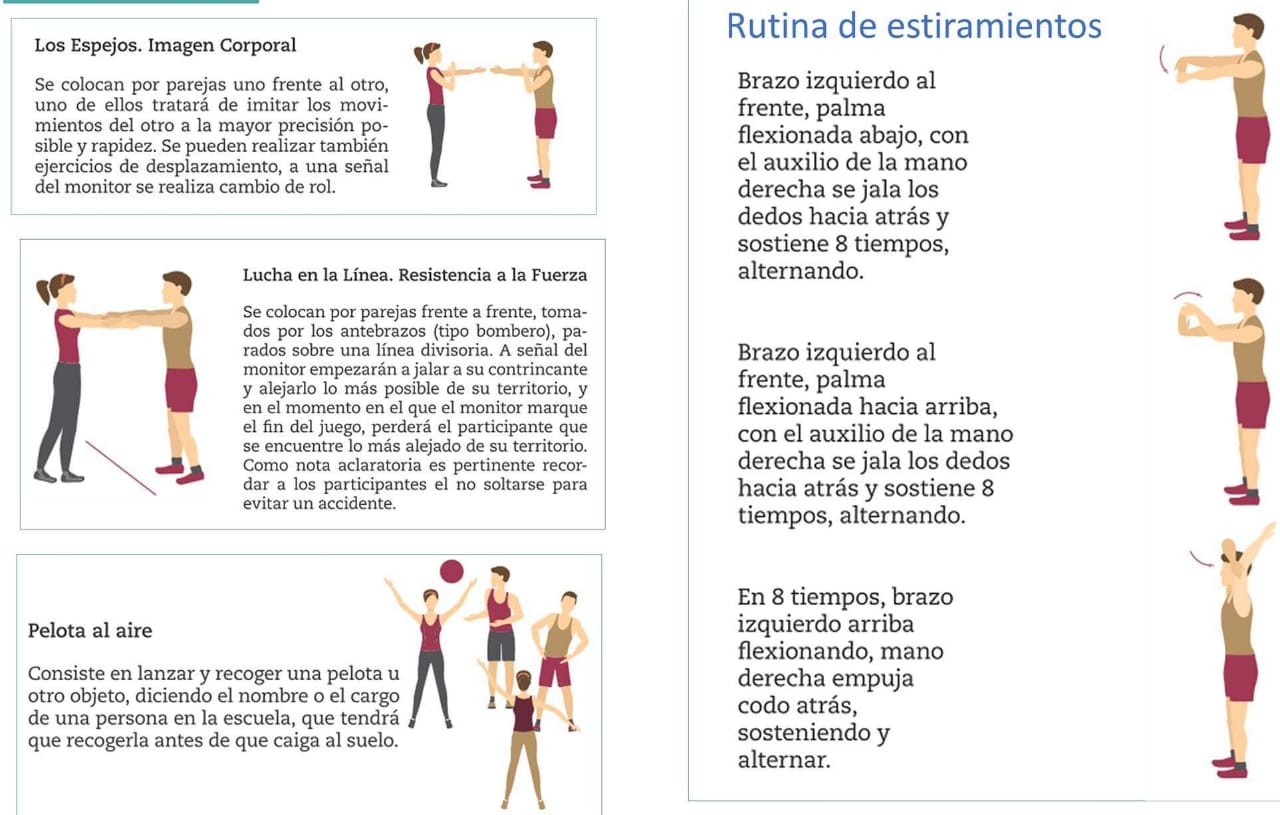 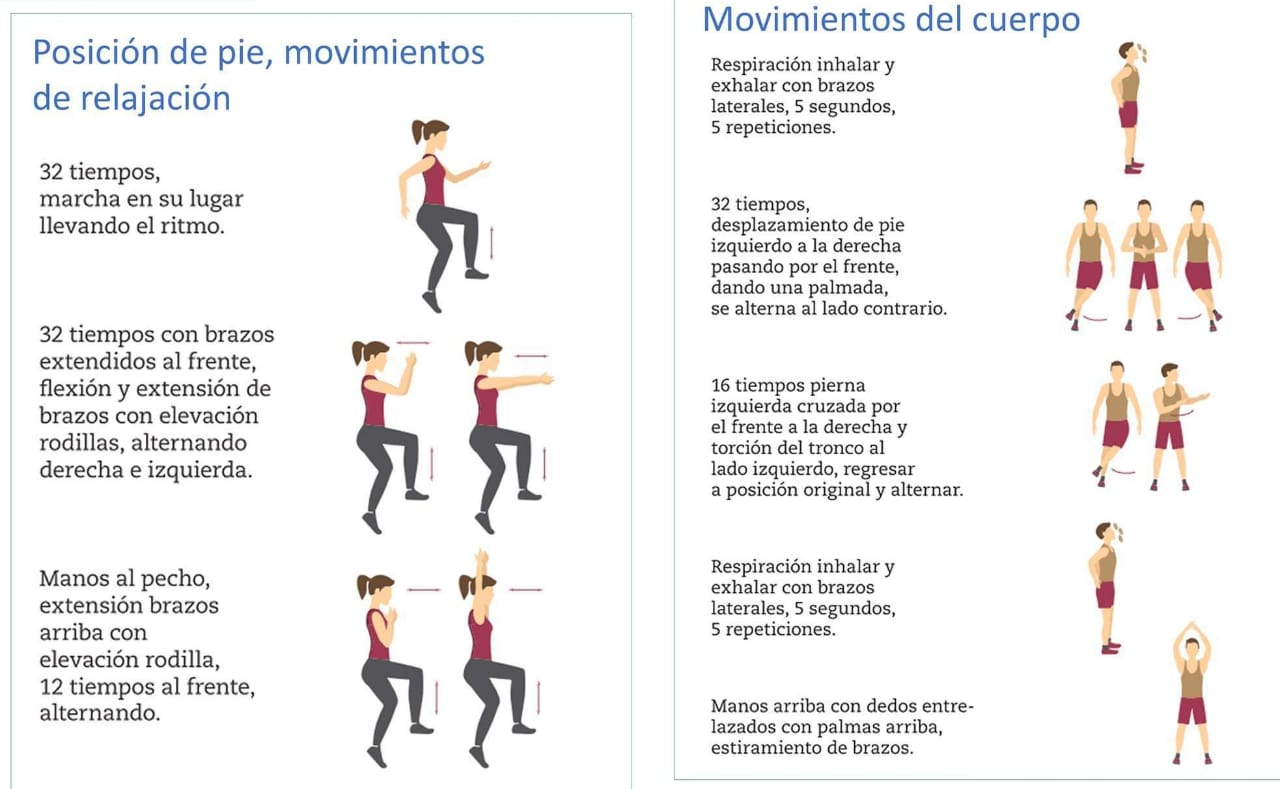 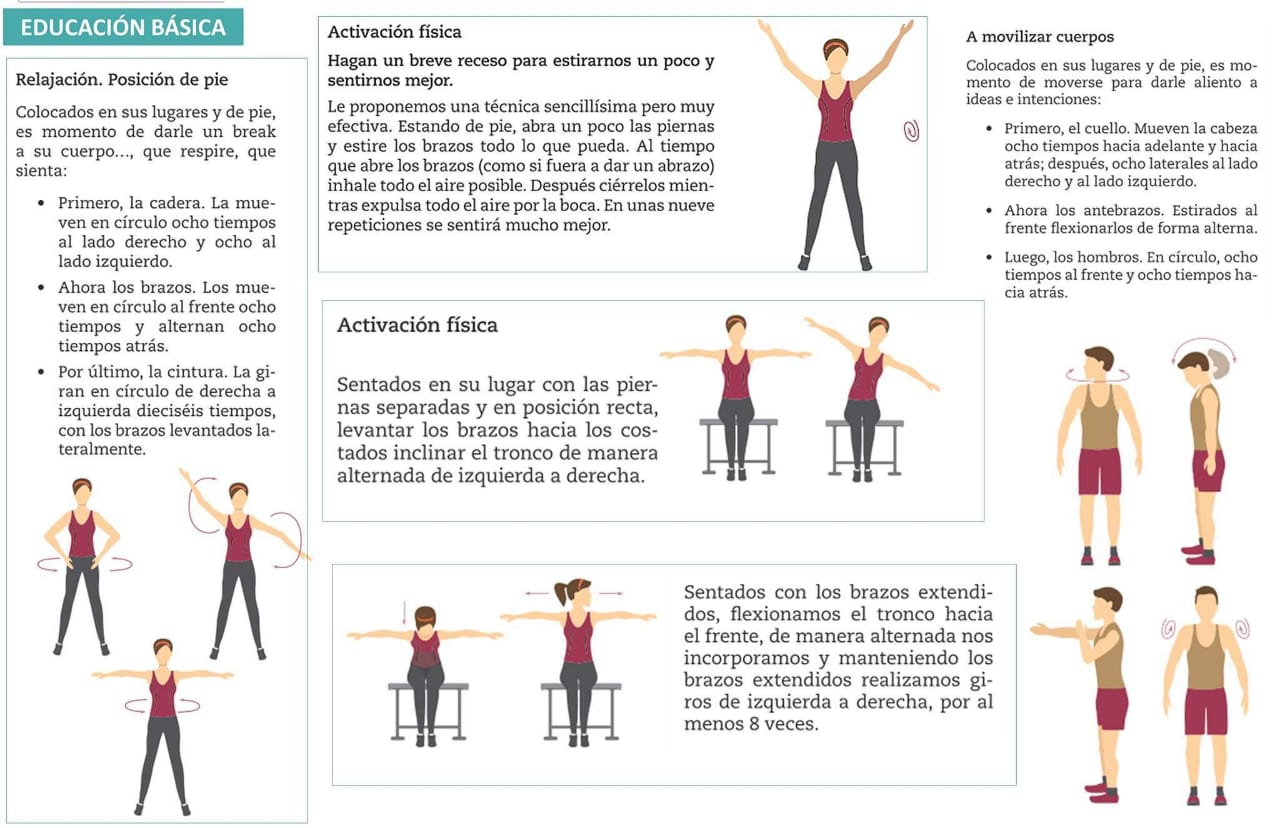 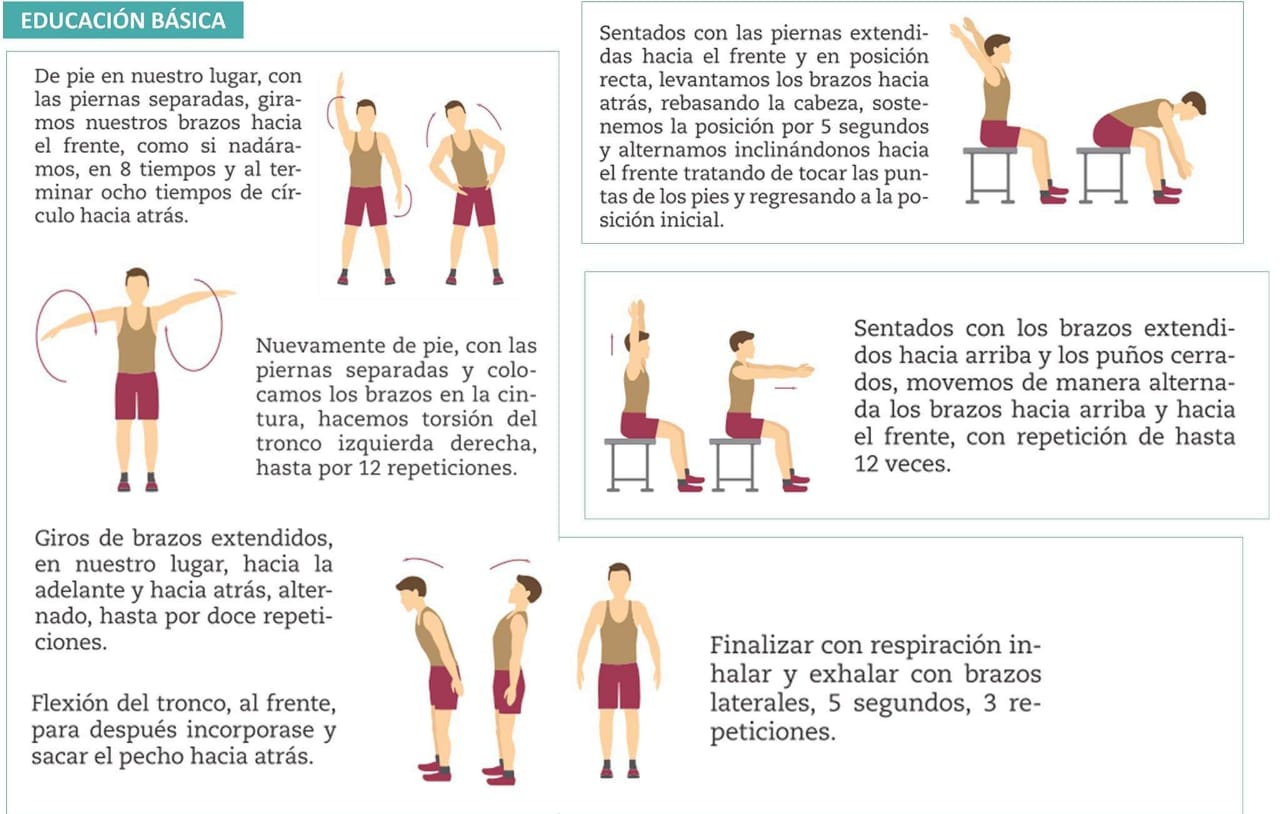 